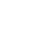 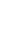 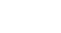 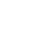 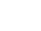 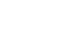 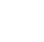 ANNUAL REPORTFinancial Statements2014 Volume 2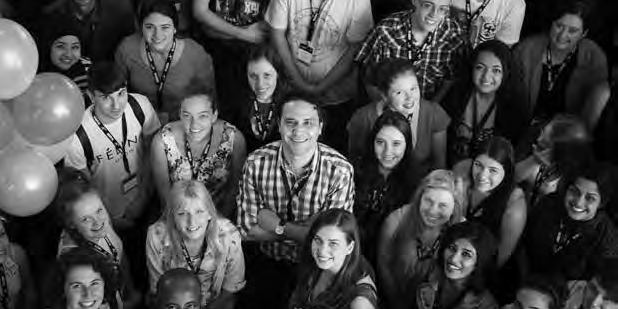 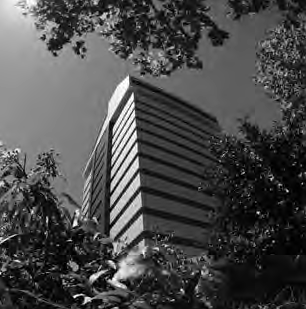 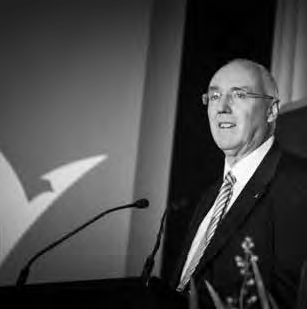 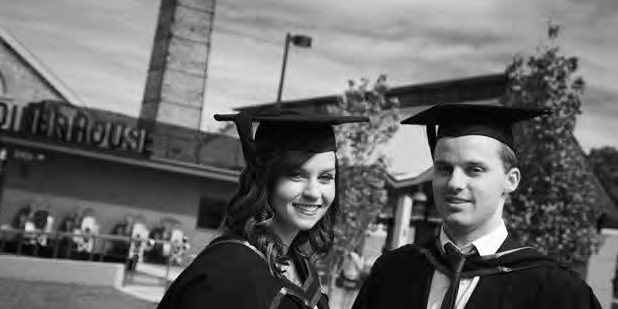 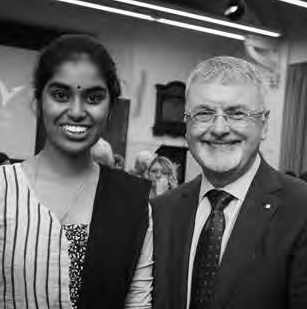 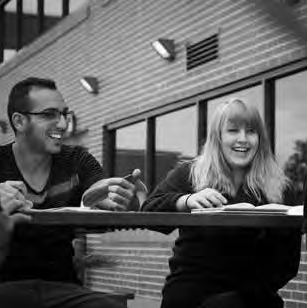 Financial Statements and Independent Audit Reports	PageThis page is intentionally blankUniversity of Western SydneyConsolidated Financial StatementsFor the year ended 31 December 2014University of Western SydneyStatement  by the Members of the  Board of TrusteesFor the year ended 31 December 2014In accordance with a resolution of the Board of Trustees of the University of Western Sydney dated 8 April 2015 and pursuant to Section 41C (1B) and (1C) of the Public Finance and Audit Act 1983, we state that to the best of our knowledge and belief:The financial statements present a true and fair view of the financial position of the University of Western Sydney and its controlled entities (the Group) at 31 December 2014 and the Income Statement and Statement of Comprehensive Income   of the Group for the year then ended.The financial statements have been prepared in accordance with the provisions of the Public Finance and Audit Act 1983, the Public Finance and Audit Regulation 2010 and the Financial Statement Guidelines for the Australian Higher Education  Providers for the 2014 Reporting Period issued by the Department of Education and Training.The financial statements have been prepared in accordance with applicable Australian Accounting Standards and other mandatory authoritative pronouncements and interpretations of the Australian Accounting Standards Board, some of which contain requirements specific to not-for-profit entities that are inconsistent with  IFRS  requirements.We are not aware of any circumstances which would render any particulars included in the financial statements to be misleading  or  inaccurate.There are reasonable grounds to believe that the Group will be able to pay its debts as and when they fall  due.;;;;;;	····························Chancellor	_,,...:;---.Profes  or B  rney Glover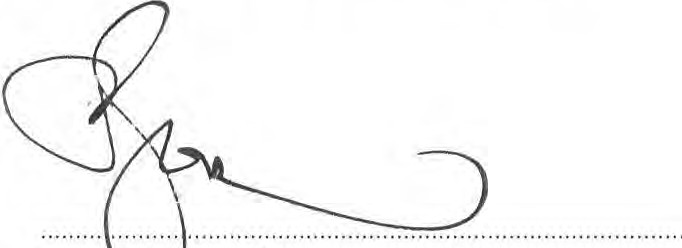 Vice Chancellor and PresidentDated at Sydney 8 April 2015University of Western SydneyResponsible  person's declarationFor the year ended 31 December 2014The responsible persons declare that in the responsible person's  opinion:there are reasonable grounds to believe that the registered entity is able to pay all of its debts, as and when they become due and payable; andthe financial statements and notes satisfy the requirements of the Australian Charities and Not-for-profits Commission  Act  2012.orctance with subsection 60.15(2) of the Australian Charities and Not-for-profits Commission Regulation 2013.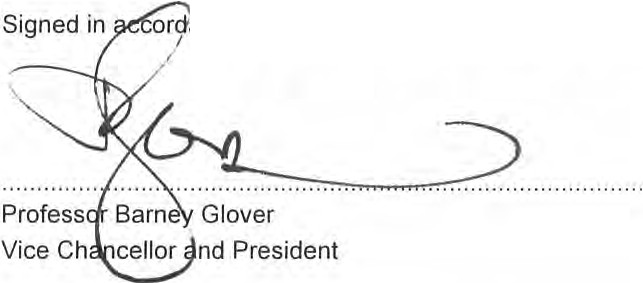 I'Dated at Sydney 8 April 2015University  of Western SydneyCertifications  StatementFor the year ended 31 December 2014The amount of Australian Government financial assistance expended during the period was for the purposes for which it was intended and the University of Western Sydney has complied with applicable legislation, contracts, agreements and program guidelines in making expenditure.The University of Western Sydney charged Student Service and Amenities Fees strictly in accordance with the Higher Education Support Act 2003 (the Act) and the Administration Guidelines made under the Act. Revenue from the fee was spent strictly  in accordance with the Act and only on services and amenities specified in subsection 19-38(4) of the   Act.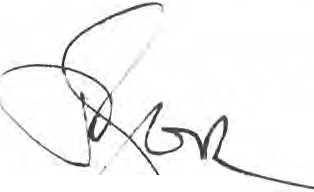 ....	\s? ...............................	......../........\...................................................................Professor Peter Shergold,A C ChancellorDated at Sydney 8 April 2015PUBarney GloverVice Chancellor  and President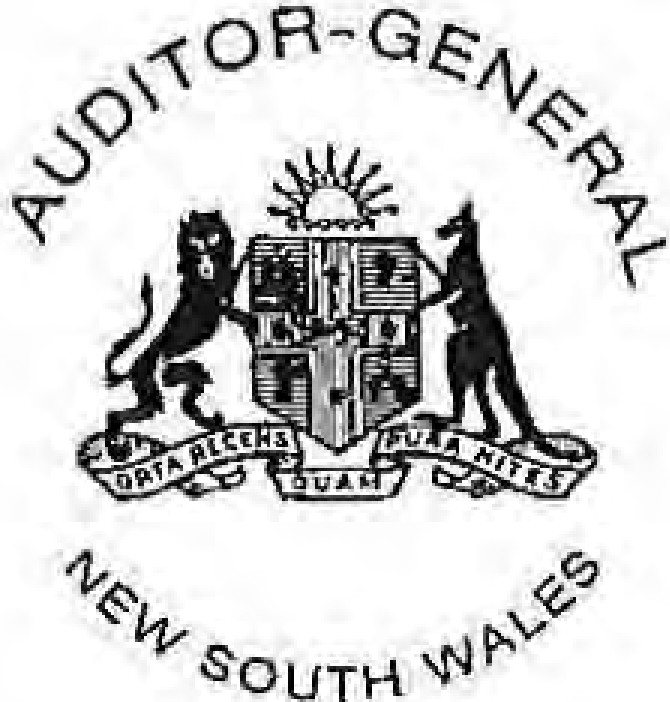 To the Vice-Chancellor University of Western SydneyAuditor's  Independence DeclarationAs auditor for the audit of the financial statements of the University of Western Sydney  for  the  year ended 31 December 2014, I declare, to the best of my knowledge and belief, that there have been no contraventions  of any applicable code of  professional  conduct  in relation to the audit.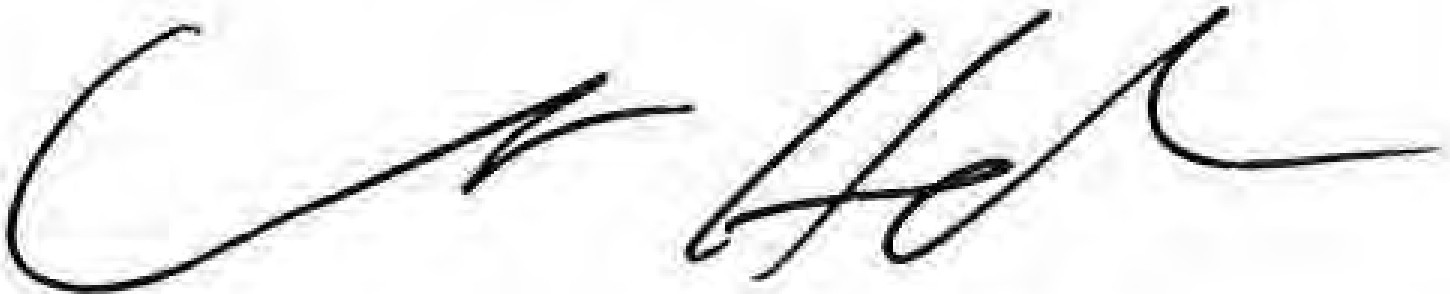 Grant Hehir Auditor-General7 April 2015 SYDNEYLevel15,1 Margaret Street, Sydney NSW 2000 I GPO Box 12,Sydney NSW 2001 I t 02 9275 7101 I f 02 9275 7179 I e rnail@audit.nsw.gov.au I auditnsw.gov.auUniversity of Western SydneyIncome StatementFor the Year Ended 31 December 2014Consolidated	ParentIncome from continuing operationsAustralian Government financial assistanceNotes2014$'0002013$'0002014$'0002013$'000operations	 	729,665	684,199	741,210	650,083Expenses from continuing operationsThe accompanying notes form part of these financial statements.University of Western SydneyStatement of Comprehensive IncomeFor the Year Ended 31 December 2014Consolidated	ParentThe accompanying notes form part of these financial statements.University of Western SydneyStatement of Financial PositionAs at 31 December 2014Consolidated	ParentNotes2014$'0002013$'0002014$'0002013$'000The accompanying notes form part of these financial statements.The accompanying notes form part of these financial statements.The accompanying notes form part of these financial statements.Consolidated	ParentNotes2014$'0002013$'0002014$'0002013$'000The accompanying notes form part of these financial statements.1	Summary of Significant Accounting PoliciesThe principal accounting policies adopted in the preparation of these financial statements are set out below. These policies have been consistently applied to all the years reported, unless otherwise stated. The financial statements include the separate financial statements for the University of Western Sydney as the parent entity (the 'University') and the consolidated entity consisting of the University of Western Sydney and its subsidiaries (the 'Group').The principal place of business for the University of Western Sydney, Great Western Highway Kingswood NSW 2747.Basis of PreparationThe annual financial statements represent the audited general purpose financial statements of the University of Western Sydney. They have been prepared on an accrual basis in accordance with Australian Accounting Standards.Additionally the statements have been prepared in accordance with the following statutory requirements:Public Finance and Audit Act 1983 and Public Finance and Audit Regulations 2010;Financial Statement Guidelines for Australian Higher Education Providers for the 2014 Reporting Period as issued by the Department of Education and Training;- The Australian Charities and Not-for-profit Commission Regulation 2013; and- Other State/Australian Government legislative requirements.The University of Western Sydney is a not-for-profit entity and these statements have been prepared on that basis. Some of the Australian Accounting Standards requirements for not-for-profit entities are inconsistent with IFRS requirements.Date of authorisation for issueThe financial statements were authorised for issue by the members of the University of Western Sydney on 8 April 2015.Historical cost conventionThese financial statements have been prepared under the historical cost convention, as modified by the revaluation of available-for-sale financial assets, financial assets and liabilities (including derivative instruments), certain classes of property, plant and equipment.1	Summary of Significant Accounting Policies (continued)Basis of Preparation (continued)Critical accounting estimatesThe preparation of financial statements in conformity with Australian Accounting Standards requires the use of certain critical accounting estimates. It also requires management to exercise its judgement in the process of applying University of Western Sydney’s accounting policies. The areas involving a higher degree of judgement or complexity, or areas where assumptions and estimates are significant to the financial statements, are disclosed below:Significant judgementsManagement has elected to measure land and buildings at fair value as determined by licensed valuers being Global Valuation Services Pty Ltd who have performed an independent valuation as at 31 December 2014. Plant and equipment has been measured at the written down historical costs of these assets. The valuation of land, building, plant and equipment is shown in property, plant and equipment (note 19). For further details refer also note 1(p).Trade debtors (note 16) would generally be measured at amortised cost which will be approximated by the related nominal value. Management has assumed that there are no significant receivables with fair value materially different from nominal value and that there will be no significant delays in collecting outstanding amounts.The University has entered into a Joint Operation with Urban Growth (note 36). Cost of goods sold has been calculated on a percentage of completion basis, taking into account lot area sold and total costs to completion of the development.Determining the carrying amount of provisions for employee long service leave entitlements (note 25), provision for annual leave entitlements (note 25), deferred superannuation (note 25), depreciation and useful life of buildings (note 19), and allowance for impaired receivables (note 16(a)) requires estimation of the uncertain future events on those assets and liabilities at the reporting date.The assumptions made in the assessment of each of the financial assets and liabilities are shown in the relevant notes to the accounts and  note 1(j), note 1(m), note 1(o), note 1(p) and note 1(x).Principles of ConsolidationSubsidiariesThe consolidated financial statements incorporate the assets and liabilities of all subsidiaries of the University of Western Sydney (''parent entity'') as at 31 December 2014 and the results of all subsidiaries for the year then ended. The University of Western Sydney and its subsidiaries together are referred to in these financial statements as the Group or the Consolidated Entity.Subsidiaries are all those entities (including structured entities) over which the Group has control.  The Group has control over an investee when it is exposed, or has rights to variable returns from its involvement with the investee and has the ability to affect those returns through its power over the investee. Power over the investee exists when the Group has existing rights that give it current ability to direct the relevant activities of the investee. The existence and effect of potential voting rights that are currently exercisable or convertible are considered when assessing whether the Group controls another entity. Returns are not necessarily monetary and can be only positive, only negative, or both positive and negative.Subsidiaries are fully consolidated from the date on which control is transferred to the Group. They are de-1	Summary of Significant Accounting Policies (continued)Principles of Consolidation (continued)consolidated from the date control ceases.Intercompany transactions, balances and unrealised gains on transactions between Group entities are eliminated. Unrealised losses are also eliminated unless the transaction provides evidence of the impairment of the asset transferred. Accounting policies of subsidiaries have been changed where necessary to ensure consistency with the policies adopted by the Group.The acquisition method of accounting is used to account for the acquisition of subsidiaries by the Group. The subsidiaries of the University as at 31 December 2014 are:Television Sydney (TVS) LimitedUniversity of Western Sydney Foundation Limited (deregistered March 2015) and Trust (ceased operations as at 31 December 2014)UWS Enterprises Pty Limited trading as UWS College Pty Limiteduwsconnect LimitedWhitlam Institute (within the University of Western Sydney) Limited and TrustUWS Early Learning LimitedSeparate financial statements are prepared by the University’s subsidiaries. The Audit Office of NSW audits these financial statements.Joint arrangements Joint operationsThe University's share of assets, liabilities, revenue and expenses of a joint operation have been incorporated in the financial statements under the appropriate headings.  Details of the joint operation are set out in note 36.Foreign currency transactions and balancesBoth the functional and presentation currency of the Group is Australian Dollars.Transactions in foreign currencies are recorded in the functional currency at the exchange rates prevailing at the date of the transaction. Foreign exchange gains and losses resulting from the settlement of such transactions and from the translation at year-end exchange rates of monetary assets and liabilities denominated in foreign currencies are recognised in the income statement.Revenue RecognitionRevenue is measured at the fair value of the consideration received or receivable. Amounts disclosed as revenue are net of returns, trade allowances rebates and amounts collected on behalf of third parties.The Group recognises revenue when the amount of revenue can be reliably measured, it is probable that future1	Summary of Significant Accounting Policies (continued)Revenue Recognition (continued)economic benefits will flow to the Group and specific criteria have been met for each of the Group’s activities as described below. The amount of revenue is not considered to be reliably measurable until all contingencies relating to the sale have been resolved. The Group bases its estimates on historical results, taking into consideration the type of customer, the type of transaction and the specifics of each arrangement.Revenue is recognised for the major business activities as follows:) Government GrantsUniversity of Western Sydney treats operating grants received from Australian Government entities as income in the year of receipt, as required by AASB 1004 Contributions.Grants from the government are recognised at their fair value where the Group obtains control of the right to receive a grant, it is probable that economic benefits will flow to the Group and it can be reliably measured.) HELP PaymentsRevenue from HELP is categorised into those received from the Australian Government and those received directly from students.  Revenue is recognised and measured in accordance with the above disclosure.Student fees and chargesFees and charges are recognised as income in the year of receipt, except to the extent that fees and charges relate to courses to be held in future periods.  Such income is treated as income in advance in liabilities.Conversely, fees and charges relating to debtors are recognised as revenue in the year to which the prescribed course relates.Royalties, trademarks and licensesRevenue from royalties, trademarks and licences is recognised as income when earned.Consulting and contractingContract revenue is recognised in accordance with the percentage of completion method. The stage of completion is measured by reference to labour hours incurred to date as a percentage of estimated total labour hours for each contract.Lease incomeLease income from operating leases is recognised as income on a straight-line basis over the lease term.Investment incomeRevenue is recognised as the interest accrues using the effective interest method. All other material revenue is accounted for on an accrual basis.1	Summary of Significant Accounting Policies (continued)Research grants and contractsPrivate (Non Education) research grants and contracts are received by the University in advance of research services being provided and represent reciprocal transfers as specific research services are agreed between the University and the research contractee, with an acquittal process following the provision of the research service. The University treats unspent private research grants as a liability (note 26). In 2014  this amounted to$9.846M (2013: $8.445M). In the 2014 reporting period the $8.445M deferred in the prior year has been treated as income (2013: $8.409M). The net impact on income in 2014 was therefore $1.400M (2013: $0.036M).Income Tax exemptionThe Group is exempt from income tax under section 50-B of the Income Tax Assessment Act 1997.LeasesLeases of property, plant and equipment where the Group, as lessee, has substantially all the risks and rewards of ownership are classified as finance leases.  Finance leases are capitalised at the lease’s inception at the lower of the fair value of the leased property and the present value of the minimum lease payments. The corresponding rental obligations, net of finance charges, are included in other short term and long term payables. Each lease payment is allocated between the liability and finance cost.  The finance cost is charged  to the income statement over the lease period so as to produce a constant periodic rate of interest on the remaining balance of the liability for each period. The property, plant and equipment acquired under finance leases are depreciated over the shorter of the asset’s useful life and the lease term.Leases in which a significant portion of the risks and rewards of ownership are retained by the lessor are classified as operating leases (note 31). Payments made under operating leases (net of any incentives received from the lessor) are charged to the income statement on a straight-line basis over the period of the lease.Impairment of assetsIntangible assets that have an indefinite useful life are not subject to amortisation and are tested annually for impairment. Other assets are reviewed for impairment wherever events or changes in circumstances indicate that the carrying amount may not be recoverable. The recoverable amount is the higher of the asset’s fair value less costs to sell and value in use.An impairment loss is recognised for the amount by which the asset’s carrying amount exceeds its recoverable amount (note 13). For the purposes of assessing impairment, assets are grouped at the lowest levels for which there are separately identifiable cash flows.Cash and cash equivalentsFor statement of cash flows presentation purposes, cash and cash equivalents includes cash on hand, deposits held at call with financial institutions, other short term, highly liquid investments that are readily convertible to known amounts of cash and which are subject to an insignificant risk of changes in value.Trade receivablesTrade receivables are recognised initially at fair value and subsequently measured at amortised cost using the effective interest method, less provision for impairment. The Group's standard terms of trade is 14 days from the date of recognition with the exception of the deferred government contribution for superannuation.Collectability of trade receivables is reviewed on an ongoing basis.  Debts which are known to be uncollectible1	Summary of Significant Accounting Policies (continued)Trade receivables (continued)are written off. A provision for impairment of receivables is established when there is objective evidence that the Group will not be able to collect all amounts due according to the original terms of receivables. Significant financial difficulties of the debtor, probability that the debtor will enter bankruptcy or financial reorganisation,   and default or delinquency in payments are considered indicators that the trade receivable is impaired. The amount of the provision is the difference between the asset’s carrying amount and the present value of estimated future cash flows, discounted at the effective interest rate. The amount of the movement in the provision is recognised in the income statement.When a trade receivable is uncollectable the amount of the loss is recognised in the income statement within ‘impairment of assets’. Subsequent recoveries of amounts previously written off are credited to ‘other revenue’ in the income statement.Cash flows relating to short term receivables are not discounted if the effect of discounting is immaterial.PrepaymentsPayments for goods and services which are to be provided in future years are recognised as prepayments. Prepayments are recorded in trade and other receivables in the statement of financial position.InventoriesA stocktake of inventories on hand at year end was performed. All inventories are measured at the lower of cost and net realisable value. Textbooks and retail stock are valued at a weighted average price and other stock is valued at last purchase price.Investments and other financial assetsClassificationThe Group classifies its investments in the following categories:held to maturity investments, loans and receivables and available-for-sale financial assets. The classification depends on the purpose for which the investments were acquired. Management determines the classification of its investments at initial recognition and in the case of assets classified as held-to-maturity, re-evaluate this designation at each reporting date.) Held-to-maturity investmentsHeld-to-maturity investments are non-derivative financial assets with fixed or determinable payments and fixed maturities that the Group's management has the positive intention and ability to hold to maturity.The Group has designated as held-to-maturity investments its investment in a fixed income portfolio managed by JB Were Limited. The investments are included as non current assets in the statement of financial position (note 21).Loans and receivablesLoans and receivables are non-derivative financial assets with fixed or determinable payments that are not quoted in an active market. They are included in current assets, except for those with maturities greater than 12 months after the reporting date which are classified as non-current assets. Loans and receivables are included in receivables in the statement of financial position.1	Summary of Significant Accounting Policies (continued)Investments and other financial assets (continued)Classification (continued)Available-for-sale financial assetsAvailable-for-sale financial assets, comprising principally marketable equity securities, are non-derivatives that are designated in this category.The Group has designated as available for sale:units held in Acadian Australian Equity High Yield Fund, a managed investment fund; andunlisted securitiesThe Acadian Australian Equity High Yield Fund units and unlisted securities are included as non current assets in the statement of financial position (note 21).Unrealised gains and losses arising from changes in the fair value of financial assets classified as available for sale are recognised in equity in the available for sale investments revaluation reserve (note 27(a)).Recognition and derecognition of financial assetsPurchases and sales of investments are recognised on 'trade date' which is the date on which the Group commits to purchase or sell the asset. Investments are initially recognised at fair value plus transaction costs for all financial assets not carried at fair value through profit or loss. Financial assets carried at fair value through profit and loss are initially recognised at fair value and transaction costs are expensed in the income statement. Financial assets are derecognised when the rights to receive cash flows from the financial assets have expired or have been transferred and the Group has transferred substantially all the risks and rewards of ownership.When investments classified as available for sale are sold, the accumulated fair value adjustments recognised in equity are included in the income statement as gains and losses on sale of available for sale financial assets (note 9).Subsequent measurementAvailable-for-sale financial assets are subsequently carried at fair value. Loans and receivables and held-to- maturity investments are carried at amortised cost using the effective interest method.Fair valueThe fair values of investments and other financial assets are based on quoted prices in an active market. If the market for a financial asset is not active (and for unlisted securities), the Group establishes fair value by using valuation techniques that maximise the use of relevant data. These include reference to the estimated price in an orderly transaction that would take place between market participants at the measurement date. Other valuation techniques used are the cost approach and the income approach based on characteristics of the asset and the assumptions made by market participants.1	Summary of Significant Accounting Policies (continued)Investments and other financial assets (continued)ImpairmentThe Group assesses at each balance date whether there is objective evidence that a financial asset or group of financial assets is impaired. In the case of equity securities classified as available-for-sale, a significant or prolonged decline in the fair value of a security below its cost is considered in determining whether the security is impaired.  If any such evidence exists for available-for-sale financial assets, the cumulative loss - measured as the difference between the acquisition cost and the current fair value, less any impairment loss on that financial asset previously recognised in profit and loss - is removed from equity and recognised in the income statement. Impairment losses recognised in the income statement on equity instruments are not reversed through the income statement.Non-current assets (or disposal groups) held for sale and discontinued operationsNon-current assets (or disposal groups) are classified as held for sale and stated at the lower of their carrying amount and fair value less costs of disposal, if their carrying amount will be recovered principally through a sale transaction rather than through continuing use.An impairment loss is recognised for any initial or subsequent write down of the asset (or disposal group) to fair value less costs to sell. A gain is recognised for any subsequent increases in fair value less costs to sell of an asset (or disposal group), but not in excess of any cumulative impairment loss previously recognised. A gain or loss not previously recognised by the date of the sale of the non-current asset (or disposal group) is recognised at the date of derecognition.Non-current assets (including those that are part of a disposal group) are not depreciated or amortised while they are classified as held for sale. Interest and other expenses attributable to the liabilities of a disposal group classified as held for sale continue to be recognised.Non-current assets classified as held for sale and the assets of a disposal group classified as held for sale are presented separately from the other assets in the statement of financial position. The liabilities of a disposal group classified as held for sale are presented separately from other liabilities in the statement of financial position.Fair value measurementThe fair value of assets and liabilities must be measured for recognition and disclosure purposes.The Group classifies fair value measurements using a fair value hierarchy that reflects the significance of the inputs used in making the measurements.The fair value of assets or liabilities traded in active markets (such as publicly traded derivatives, and trading and available-for-sale securities) is based on quoted market prices for identical assets or liabilities at the reporting date (Level 1). The quoted market price used for assets held by the Group is the most representative of fair value in the circumstances within the bid-ask spread.The fair value of assets or liabilities that are not traded in an active market are determined using valuation techniques. The Group uses a variety of methods and makes assumptions that are based on market conditions existing at each balance date. Quoted market prices or dealer quotes for similar instruments (Level 2) are used for long-term debt instruments held. Other techniques that are not based on observable market data (Level 3) such as estimated discounted cash flows, are used to determine fair value for the remaining assets and liabilities. The level in the fair value hierarchy shall be determined on the basis of the lowest level input that is significant to the fair value measurement in its entirety.1	Summary of Significant Accounting Policies (continued)Fair value measurement (continued)Fair value measurement of non-financial assets is based on the highest and best use of the asset. The Group considers market participants use of, or purchase price of the asset, to use it in a manner that would be highest and best use.The carrying value less impairment provision of trade receivables and payables are assumed to approximate their fair values due to their short-term nature. The fair value of financial liabilities for disclosure purposes is estimated by discounting the future contractual cash flows at the current market interest rate that is available to the Group for similar financial instruments.Property, Plant and EquipmentLand, buildings and the art collection are capitalised and shown at fair value, based on periodic, but at least triennial, valuations by external independent valuers, less subsequent depreciation for buildings. Any accumulated depreciation at the date of revaluation is eliminated against the gross carrying amount of the asset and the net amount is restated to the revalued amount of the asset.Valuation for land and new refurbished buildings was undertaken as at 31 December 2014 by Global Valuation Services Pty Ltd. Land was revalued on the basis of highest and best use. New buildings completed in 2014 prior to the revaluation and existing buildings with 2014 refurbishments completed prior to the revaluation were subject to a full revaluation. Indexation was applied to the remainder of existing buildings that were not subject to construction works at the time of the revaluation by Global Valuation Services Pty Ltd. Land and buildings were revalued on the basis of highest and best use.For non completed assets, construction costs totalling $1.443M incurred up to the reporting date were capitalised subsequent to the buildings revaluation. The scope of the valuation did not include revaluation of these buildings. The value of these refurbished buildings is based on the 31 December 2013 revaluation by Global Valuation Services Pty Ltd plus the construction costs capitalised in late 2014.The Group undertakes a regular review of its land holdings in light of the future academic footprint of the University. Re-evaluation may be undertaken from time to time on land originally designated for educational use with a view to realising monies to fund infrastructure requirements via sale and or joint development, following appropriate re zoning of the land to allow alternate uses.The fair value of land is the amount for which the land could be exchanged between willing parties in an arms length transaction, based on market prices for similar properties, with similar zoning, in comparable locations and condition. The Group expects that the fair value of land already rezoned to allow for alternate use shall be different to land available for educational use only. Valuers engaged to determine the fair value of the land have taken into account the intended use and ultimate disposal of the land, as applicable.Due to the specialised nature of buildings and the lack of directly comparable sales evidence, the 31 December 2014 valuation for new and refurbished buildings was undertaken utilising the Summation Valuation approach, whereby the cost to construct improvements as new is estimated and that amount depreciated, after taking into consideration the nature and design of the improvements, their age and the current condition. In determining  the value for each building the exterior dimensions of each building were calculated from the detailed room specifications maintained by the University and extrapolated by the valuer's knowledge of current building rates on a square metre basis. The resultant value as at reporting date was then adjusted for the estimated remaining useful life of each building. The Depreciated Replacement Cost of the improvements was then added to the underlying land value, which was derived after analysis of comparable sales evidence.In valuing the art collection, McWilliam and Associates Pty Ltd utilised certain historical facts and relevant market data available up to the date of the valuation. The most recent valuation was completed as at 31 December 2013.1	Summary of Significant Accounting Policies (continued)Property, Plant and Equipment (continued)All other plant and equipment is stated at historical cost less depreciation. Historical cost includes expenditure that is directly attributable to the acquisition of the items.Subsequent costs are included in the asset’s carrying amount or recognised as a separate asset, as appropriate, only when it is probable that future economic benefits associated with the item will flow to the Group and the cost of the item can be measured reliably. All other costs are charged to the income statement during the financial period in which they are incurred.Increases in the carrying amounts arising on revaluation of land and buildings are recognised in other comprehensive income and accumulated equity under the heading of revaluation surplus.  To the extent that the increase reverses a decrease previously recognised in the income statement, the increase is first recognised in the income statement. Decreases that reverse previous increases of the same class of asset are firstly recognised in other comprehensive income before reducing the balance of revaluation surplus in equity, to the extent of the remaining reserve attributable to the asset; all other decreases are expensed in the income statement.Land and the art collection are not depreciated. Depreciation on other assets is calculated using the straight line method to allocate their cost or revalued amounts, over their estimated useful lives, as follows:Life Computing (Mainframe & Networking)	4 years Computing (Other)	3 yearsVehicles	6-7 yearsScientific	10 yearsAudio visual	10 yearsPrinting	10 yearsOther	10-20 yearsBuildings (except where a limit of useful lifeof a building has been identified)	5-60 yearsLibrary Collection	5 yearsLeasehold Improvements	2-6 yearsLeasehold improvements are depreciated over the shorter of the unexpired period of the lease or the estimated life of the improvements.The assets’ residual values and useful lives are reviewed, and adjusted if appropriate, at each reporting date.An asset’s carrying amount is written down immediately to its recoverable amount if the asset’s carrying amount is greater than its estimated recoverable amount.Gains and losses on disposals are determined by comparing proceeds with carrying amounts. These are included in the income statement. When revalued assets are sold, it is Group policy to transfer the amounts in reserves in respect of those assets to retained earnings.1	Summary of Significant Accounting Policies (continued)Repairs and MaintenanceRepairs and maintenance costs are recognised as expenses as incurred, except where they relate to the replacement of a component of an asset, in which case, the costs are capitalised and depreciated. Other routine operating maintenance, repair and minor renewal costs are also recognised as expenses as incurred.LivestockThe University maintains livestock for research, teaching and commercial purposes. Livestock is valued on the fair value basis based on current market price. A stocktake of livestock holdings was undertaken at year end.Intangible AssetsLicencesLicences have a finite useful life and are carried at fair value less accumulated amortisation and impairment losses. Amortisation is calculated using the straight line method to allocate the cost of licences across their estimated useful life of 5 years (note 20).) E-BooksE-Books have a finite useful life and are carried at fair value less accumulated amortisation and impairment losses. Amortisation is calculated using the straight line method to allocate the cost of e-books across their estimated useful life of 5 years (note 20).Trade and other payablesTrade and other payables are carried at amortised cost and due to their short term nature they are not discounted. They represent liabilities for goods and services provided to the Group prior to the end of the financial year, that are unpaid and arise when the Group becomes obliged to make future payments in respect of the purchase of these goods and services. The Group's standard terms of payment are 30 days from date of recognition.BorrowingsBorrowings are initially recognised at fair value, net of transaction costs incurred. Borrowings are subsequently measured at amortised cost. Any difference between the proceeds (net of transaction costs) and the redemption amount is recognised in the income statement over the period of the borrowings using the effective interest method. Fees paid on the establishment of loan facilities, which are not an incremental cost relating to the actual draw-down of the facility, are recognised as prepayments and amortised on a straight-line basis over the term of the facility.Borrowings are removed from the statement of financial position when the obligation specified in the contract is discharged, cancelled or expired. The difference between the carrying amount of a financial liability that has been extinguished or transferred to another party and the consideration paid, including any non-cash assets transferred or liabilities assumed, is recognised in other income or other expenses.Borrowings are classified as current liabilities unless the Group has an unconditional right to defer settlement of the liability for at least 12 months after the balance sheet date and does not expect to settle the liability for at least 12 months after the balance sheet date.1	Summary of Significant Accounting Policies (continued)Borrowing costsBorrowing costs are expensed in the income statement.ProvisionsProvisions are recognised when the Group has a present legal or constructive obligation as a result of past events; it is probable that an outflow of resources will be required to settle the obligation and the amount can be reliably estimated.Provisions are not recognised for future operating losses. Where there are a number of similar obligations, the likelihood that an outflow will be required in settlement is determined by considering the class of obligations as a whole. A provision is recognised even if the likelihood of an outflow with respect to any one item included in the same class of obligations may be small.Provisions are measured at the present value of management’s best estimate of the expenditure required to settle the present obligation at the reporting date. The discount rate used to determine the present value reflects current market assessments of the time value of money and the risks specific to the liability. The increase in the provision due to the passage of time is recognised as a finance cost.Employee benefitsProvision is made for benefits accruing to employees in respect of wages and salaries, annual leave and long service leave when it is probable that settlement will be required and they are capable of being measured reliably. The calculation of employee benefits includes all relevant on-costs and is calculated as follows at reporting date.Wages and salariesLiabilities for short-term employee benefits including wages and salaries and non-monetary benefits are measured at the amount expected to be paid when the liability is settled, if it is expected to be settled wholly before twelve months after the end of the reporting period, and is recognised in other payables.Annual leave and sick leaveThe liability for annual leave is recognised in current provisions for employee benefits as it is due to be settled within 12 months after the end of the reporting period. It is measured at the amount expected to be paid when the liability is settled.Sick leave is cumulative but not vesting and therefore is not recognised in employee provisions. Liabilities for sick leave are recognised when the leave is taken and measured at the rates paid or payable.Long service leaveThe liability for long service leave is recognised in the provision for employee benefits and measured as the present value of expected future payments to be made in respect of services provided by employees up to the reporting date using the projected unit credit method. Consideration is given to expected future wage and salary levels, experience of employee departures and periods of service. Expected future payments are discounted using market yields at the reporting date on national government bonds with terms to maturity and currency that match, as closely as possible, the estimated future cash outflows.Regardless of the expected timing of settlements, provisions made in respect of employee benefits are1	Summary of Significant Accounting Policies (continued)Employee benefits (continued)classified as a current liability, unless there is an unconditional right to defer the settlement of the liability for at least twelve months after the reporting date, in which case it would be classified as a non-current liability.Retirement benefit obligationsEmployees of the Group that are members of Unisuper are entitled to benefits on retirement, disability or death from the Group’s superannuation plan. The Group has a defined benefit section and defined contribution section within its plan. The defined benefit section provides defined lump sum benefits based on years of service and final average salary. The defined contribution section receives fixed contributions from Group companies and the Group’s legal or constructive obligation is limited to these contributions.A liability or asset in respect of defined benefit superannuation plans is recognised in the statement of financial position, and is measured as the present value of the defined benefit obligation at the reporting date less the  fair value of the superannuation fund’s assets at that date. The present value of the defined benefit obligation is based on expected future payments which arise from membership of the fund to the reporting date, calculated annually by independent actuaries using the projected unit credit method. Consideration is given to expected future wage and salary levels, experience of employee departures and periods of service.Expected future payments are discounted using market yields at the reporting date on national government bonds with terms to maturity and currency that match, as closely as possible, the estimated future cash outflows.Remeasurement gains and losses arising from experience adjustments and changes in actuarial assumptions are recognised in the period in which they occur, directly in other comprehensive income. They are included in the retained earnings in the statement of changes in equity and in the statement of financial position.Past service costs are recognised in profit or loss immediately.Contributions to the defined contributions section of University of Western Sydney's superannuation fund and other independent defined contribution superannuation funds are recognised as an expense as they become payable.Deferred government benefit for superannuationIn accordance with the 1998 instructions issued by the Department of Education, Training and Youth Affairs (DETYA) now known as the Department of Education (Education), the effects of the unfunded superannuation liabilities of University of Western Sydney and its controlled entities were recorded in the income statement and the statement of financial position for the first time in 1998. The prior years’ practice had been to disclose liabilities by way of a note to the financial statements.The unfunded liabilities recorded in the statement of financial position under Provisions have been determined by Mercer Human Resource Consulting Ltd and relate to the State Superannuation Scheme, the State Authorities Superannuation Scheme and the State Authorities Non Contributory Scheme. This assessment was based on the full requirements of AASB 119.Deferred government benefits for superannuation are the amounts recognised as reimbursement rights as they are the amounts expected to be received from the Australian Government for the emerging costs of the superannuation funds for the life of the liability.Note 39 discloses specific treatment.1	Summary of Significant Accounting Policies (continued)Employee benefits (continued)(vi) Termination BenefitsTermination benefits are payable when employment is terminated before the normal retirement date, or when an employee accepts an offer of benefits in exchange for the termination of employment. The Group recognises the expense and liability for termination benefits either when it can no longer withdraw the offer of those benefits or when it has recognised costs for restructuring within the scope of AASB 137 that involves the payment of termination benefits. The expense and liability are recognised when the Group is demonstrably committed to either terminating the employment of current employees according to a detailed formal plan without possibility of withdrawal or providing termination benefits as a result of an offer made to encourage voluntary redundancy.Termination benefits are measured on initial recognition and subsequent changes are measured and recognised in accordance with the nature of the employee benefit. Benefits expected to be settled wholly within twelve months are measured at the undiscounted amount expected to be paid. Benefits not expected to be settled before twelve months after the end of the reporting period are discounted to present value.Financial guarantee contractsFinancial guarantee contracts are recognised as a liability at the time the guarantee is issued. The liability is initially measured at fair value, and subsequently at the higher of the amount determined in accordance with AASB 137 Provisions, Contingent Liabilities and Contingent Assets and the amount initially recognised less cumulative amortisation, where appropriate.The fair value of financial guarantees is determined as the present value of the difference in net cash flows between the contractual payments under the debt instrument and the payments that would be required without the guarantee, or the estimated amount that would be payable to a third party for assuming the obligations.Where guarantees in relation to loans or other payables of subsidiaries or associates are provided for no compensation, the fair values are accounted for as contributions and recognised as part of the cost of the investment.Rounding of amountsThe University is of a kind referred to in Class order 98/0100 as amended by Class order 04/667, issued by the Australian Securities and Investments Commission, relating to the ''rounding off'' of amounts in the financial report. Amounts in the financial report have been rounded off in accordance with that Class Order to the nearest thousand dollars, or in certain cases, the nearest dollar.(aa)	Goods and Services Tax (GST)Revenues, expenses and assets are recognised net of the amount of associated GST, unless the GST incurred is not recoverable from the taxation authority. In this case, it is recognised as part of the cost acquisition of the asset or as part of the expense.Receivables and payables are stated inclusive of the amount of GST receivable or payable. The net amount of GST recoverable from, or payable to, the taxation authority is included with other receivables or payables in the statement of financial position.Cash flows are presented on a gross basis. The GST components of cash flows arising from investing or financing activities which are recoverable from, or payable to the taxation authority, are presented as operating cash flows.Summary of Significant Accounting Policies (continued) (aa)	Goods and Services Tax (GST) (continued)The Group, excluding uwsconnect Limited, Television Sydney (TVS) Limited and UWS Early Learning Limited, is a Charitable Institution endorsed to access GST concessions on a range of transactions.(ab)	InsuranceThe University of Western Sydney insures externally for all significant areas of risk exposure and accordingly, is not a self insurer and makes no provision in its financial statements for internal coverage.Workers’ Compensation insurance is currently held with Employers Mutual Insurance. Property and liability protections (including General and Products Liability, Professional Liability, Medical Malpractice, Clinical Trials and Directors and Officers) are arranged with Unimutual.(ac)	Foreign operationsThe University of Western Sydney operates a small number of teaching programs in the Asia region.(ad)	New Accounting Standards and InterpretationsCertain new Accounting Standards and Interpretations have been published that are not mandatory for 31 December 2014 reporting periods. The University of Western Sydney assessed the impact of these new Standards as insignificant for the current year.(ae)	Comparative AmountsWhen required by Accounting Standards, comparative figures have been adjusted to conform to changes in presentation for the current financial year.When the Group applies an accounting policy retrospectively, makes a retrospective restatement or reclassifies items in the financial statements, a statement of financial position as at the beginning of the earliest  comparative period will be presented.No amendments have been made to comparatives in the current year.Australian Government financial assistance including HECS-HELP and other Australian Government loan programsCommonwealth Grants Scheme and Other GrantsConsolidated	ParentNote2014$'0002013$'0002014$'0002013$'0002	Australian Government financial assistance including HECS-HELP and other Australian Government loan programs (continued)Other Capital FundingConsolidated	ParentEducation Investment FundNote2014$'0002013$'0002014$'0002013$'000Total Other Capital Funding	38(e)Australian Research Council ('ARC')#1 Includes the basic CGS grant amount, CGS - Regional Loading, CGS - Enabling Loading, Maths and Science Transition Loading and Full Fee Places Transition Loading.#2 Includes Equity Support Program#3 Program is in respect of FEE-HELP for Higher Education only and excludes funds received in respect of VET FEE-HELP#4 Includes Grandfathered Scholarships, National Priority and National Accommodation Priority Scholarships respectively#5 Includes Early Career Researcher Award2	Australian Government financial assistance including HECS-HELP and other Australian Government loan programs (continued)Other Australian Government Financial AssistanceConsolidated	ParentNote2014$'0002013$'0002014$'0002013$'000Australian Government financial assistance including HECS-HELP and other Australian Government loan programs (continued)Consolidated	Parent2014$'0002013$'0002014$'0002013$'000Australian Government Grants received - cash basisState and local government financial assistanceGovernment grants were received during the reporting period for the following purposes:Consolidated	ParentRoyalties, trademarks and licencesConsolidated	Parent2014$'0002013$'0002014$'0002013$'000Royalty and intellectual property	89	168	89	168Total royalties, trademarks andlicences	89	168	89	168Consultancy and contractsConsolidated	Parent2014$'0002013$'0002014$'0002013$'000#1 Audit remuneration included in amount and disclosed under note 29.Cash and cash equivalentsConsolidated	Parent2014$'0002013$'0002014$'0002013$'000Reconciliation to cash at the end of the yearThe above figures are reconciled to cash at the end of the year as shown in the statement of cash flows as follows:The average interest rate during 2014 on bank accounts included in cash at bank and on hand was 2.56% (2013 2.89%).(c)	Short term depositsThe deposits are at fixed interest rates between 3.35% and 3.60%.(a)	Impaired receivablesAs at 31 December 2014 current receivables of the Group with a nominal value of $1.208M (2013: $0.521M) were impaired. The amount of the provision was $1.208M (2013: $0.521M). The individually impaired receivables mainly relate to individual debtors with balances aged greater than 180 days.The ageing of these receivables is as follows:Consolidated	Parentreceivables	 	(1,208)	(521)	(7,167)	(5,883)Trade and other receivables (continued)Impaired receivables (continued)As at 31 December 2014 trade receivables of the Group totalling $7.987M (2013: $5.335M) were past due but not impaired. These relate to a number of individual customers for whom there is no recent history of default. The ageing analysis of these receivables is as follows:Consolidated	Parent2014$'0002013$'0002014$'0002013$'000receivables	 7,987	5,335	7,192	5,364Consolidated	Parent2014$'0002013$'0002014$'0002013$'000The other amounts within receivables do not contain impaired assets and are not past due. Based on credit history, it is expected that these amounts will be received when due.Leasing ArrangementsThe University, as lessor, has entered into a lease with Campus Living Villages Pty Limited to manage student residence accommodation for a period of 40 years.Trade and other receivables (continued)Amounts receivable under finance leasesMinimum lease payments	Present value of minimum leasepayments2014$'0002013$'0002014$'0002013$'000Unguaranteed residual values of assets leased under finance leases at the end of the reporting period are estimated at $42.990M.Contingent rents of $0.501M have been recognised as income in the year.The finance lease receivables at the end of the reporting period are neither past due nor impaired.InventoriesConsolidated	Parent2014$'0002013$'0002014$'0002013$'000Non-current assets classified as held for sale ('NCA')Consolidated	ParentCurrent2014$'0002013$'0002014$'0002013$'000Land	-	11,200	-	11,200Total non-current assets or disposalgroups classified as held for sale	-	11,200	-	11,200NCAs (or disposal groups) held for sale are carried at the lower of the carrying amount of the fair value less costs to sell. For the fair value of the NCA (or disposal group) see note 34(b).Property, plant and equipmentConstruction in ProgressFreeholdLand	Crown Land	Buildings	InfrastuctureBuildings - Under Finance LeasePlant and EquipmentLeasehold ImprovementsLibraryCollection	Artwork	TotalParent Entity	$ '000	$ '000	$ '000	$ '000	$ '000	$ '000	$ '000	$ '000	$ '000	$ '000	$ '000At 1 January 2013- Cost	44,596	-	-	92,553	807	4,594	98,607	2,674	85,071	-	328,902- Valuation	-	214,400	163,120	755,359	62,395	-	-	-	-	3,083	1,198,356Accumulated Depreciation	-	-	-	(5,120)	(1,039)	(4,594)	(53,830)	(2,379)	(73,150)	-	(140,112)120	842,792	62,163	-	44,777	295	11,921	3,083	1,387,146120	842,792	62,163	-	44,777	295	11,921	3,083	1,387,146-	23,440	2,059	-	-	-	-	(313)	32,511Additions	91,514	-	-	-	-	7,349	-	3,950	43	102,856Disposals	-	(7,189)	(785)	(96,640)	12	-	(3,437)	-	(21)	(1)	(108,061)Depreciation Charge	-	-	-	(19,756)	(1,731)	-	(8,203)	(253)	(3,693)	(33,636)Non-Cash Adjustments	-	-	-	328	(322)	-	47	-	-	-	53Impairment of Assets	-	-	-	-	-	-	-	-	(157)	-	(157)Assets held for sale	-	(11,200)	-	-	-	-	-	-	-	-	(11,200) Transfers to Freehold Buildings and Plant &Equipment	(37,787)	-	-	-	-	-	-	(37,787)Transfers from Construction in Progress		-		-		-	23,966	7,029	-	6,792	-		-			37,787 Closing Net Book Amount	98,323	203,336	162,335	774,130	69,210	-	47,325	42	12,000	2,812	1,369,512At 31 December 2013- Cost	98,323	-	-	19,090	-	4,594	103,661	2,674	87,779	-	316,120- Valuation	-	203,336	162,335	757,073	69,210	-	-	-	695	2,812	1,195,461Accumulated depreciation	-	-	-	(2,033)	-	(4,594)	(56,336)	(2,632)	(76,474)	-	(142,069)Net Book Amount	98,323	203,336	162,335	774,130	69,210	-	47,325	42	12,000	2,812	1,369,51219    Property, plant and equipment (continued)Construction in ProgressFreeholdLand	Crown Land    Buildings	InfrastuctureBuildings - Under Finance LeasePlant and EquipmentLeasehold ImprovementsLibraryCollection	Artwork	TotalParent Entity	$ '000	$ '000	$ '000	$ '000	$ '000	$ '000	$ '000	$'000	$ '000	$ '000	$ '000Year Ended 31 December 2014Opening Net Book Amount	98,323	203,336	162,335	774,130	69,210	-	47,325	42	12,000	2,812	1,369,512Revaluation Surplus	-	(225)	-	15,858	(6)	-	-	-	20	146	15,793Transfers to Freehold Buildings and PlantClosing Net Book Amount	106,889	187,336	162,335	825,344	81,337	-	60,063	13,872	10,435	3,029	1,450,639At 31 December 2014- Cost	106,889	-	-	820	623	4,594	123,656	17,610	86,776	-	340,96719    Property, plant and equipment (continued)Construction in ProgressFreeholdLand	Crown Land    Buildings	InfrastuctureBuildings - Under Finance LeasePlant and EquipmentLeasehold ImprovementsLibraryCollection	Artw ork	TotalConsolidated	$ '000	$ '000	$ '000	$ '000	$ '000	$ '000	$ '000	$ '000	$ '000	$ '000	$ '000At 1 January 2013- Cost	44,595	-	-	92,553	807	4,594	102,164	5,101	85,534	-	335,348- Valuation	-	214,400	163,120	755,359	62,395	-	-	-	-	3,095	1,198,368Accumulated Depreciation	-	-	-	(5,120)	(1,039)	(4,594)	(55,777)	(3,730)	(73,150)	-	(143,410)Non-Cash Adjustments	-	-	-	328	(322)	-	79	-	-	-	85Impairment of Assets	-	-	-	-	-	-	-	-	(157)	-	(157)Assets held for sale	-	(11,200)	-	-	-	-	-	-	-	-	(11,200) Transfers to Freehold Buildings and Plant &Equipment	(38,126)	-	-	-	-	-	-	(38,126)Transfers from Construction in Progress	-	-	-	23,966	7,029	-	6,883	248	-	38,126Closing Net Book Amount	101,036	203,336	162,335	774,130	69,210	-	48,622	681	12,547	2,823	1,374,719At 31 December 2013- Cost	101,036	-	-	19,090	-	4,594	107,281	5,349	87,779	-	325,128Property, plant and equipment (continued)Construction in ProgressFreeholdLand	Crown Land	Buildings	InfrastuctureBuildings - Under Finance LeasePlant and EquipmentLeasehold ImprovementsLibraryCollection    Artwork	TotalConsolidated	$ '000	$ '000	$ '000	$ '000	$ '000	$ '000	$ '000	$ '000	$ '000	$ '000	$ '000Year Ended 31 December 2014Opening Net Book Amount	101,036	203,336	162,335	774,130	69,210	-	48,622	681	12,547	2,823	1,374,719Revaluation Surplus	-	(225)	-	15,858	(6)	-	-	-	152	146	15,925Transfers to Freehold Buildings and PlantClosing Net Book Amount	110,573	187,336	162,335	825,344	81,337	-	60,887	14,209	11,213	3,041	1,456,274At 31 December 2014- Cost	110,573	-	-	820	623	4,594	126,514	20,284	86,775	-	350,182Intangible AssetsConsolidated	Parent20    Intangible Assets (continued)Other non-financial assetsConsolidated	ParentNon-Current2014$'0002013$'0002014$'0002013$'000Livestock holdings	597	425	597	425Total other non-financial assets	597	425	597	425Trade and other payablesConsolidated	Parent2014$'0002013$'0002014$'0002013$'000Foreign currency riskThe carrying amounts of the Group's and parent entity's trade and other payables are denominated in the following currencies:Consolidated	ParentFor an analysis of the sensitivity of trade and other payables to foreign currency risk refer to note 33.In October 2013 the University received approval from the Treasurer of New South Wales to increase its  borrowing facilities by $70 million to a maximum of $198 million towards the construction of new facilities and other infrastructure.  The additional facilities were finalised with the University's bank in September 2014.Such approval was required under Section 22 (l)(e) of the University of Western Sydney Act 1997.  The interest rate of the loan is variable being based on the BBSW rate plus a margin. The interest rate averaged 3.82% during 2014.  The loan is unsecured.The balance of the loan outstanding as at 31 December 2014 was $76.0 million (2013: $54.5 million).Relates to the transfer of UWS Enterprises (formerly UWS College) and UWS Early Learning surplus funds to the University.The fair value of borrowings equals their carrying amount, as the impact of discounting is not significant. For an analysis of the sensitivity of borrowings to interest rate risk refer to note 33.The carrying amount of the Group's borrowings are denominated in AUD currency.Annual leaveThe following on costs have been used by management in calculating the provision for annual leave:%25    Provisions (continued)Long service leaveIn 2014 the University engaged Mercer Consulting (Australia) Pty Ltd to undertake a valuation of the University's long service leave liability.  Assumptions used in this measurement included:%Movements in provisions - Non CurrentMovements in each class of provision during the financial year, other than employee benefits, are set out below:ParentMake good onThe University has an obligation to make good on leased premises at the end of certain rental agreements. A provision has been made factoring in the cost of bringing the premises back to the conditions specified in the lease agreements.27    Reserves and retained earnings (continued)Movements in ReservesConsolidated	Parent2014$'0002013$'0002014$'0002013$'000Movements in retained earningsConsolidated	Parent2014$'0002013$'0002014$'0002013$'000Reserves and retained earnings (continued)Nature and purpose of reservesThe asset revaluation reserve for property, plant and equipment reflects revaluation of all Group land, buildings and rare library collection. The reserve is the difference between the valuation and the book value as at valuation date.The investment revaluation reserve is equal to the unrealised gains/(losses) on investments with the University's Fund Managers and unlisted securities for 2014 together with accumulated prior years unrealised gains and losses.The asset revaluation reserve for art collection reflects the revaluation of all Group artworks. The reserve is the difference between the valuation and the book value at the valuation date.The livestock revaluation reserve reflects the revaluation of Group livestock at fair (market) value. The reserve is the difference between the revaluation and the book value at the valuation date See note 1(r).Key Management Personnel DisclosuresNames of responsible persons and executive officersThe following persons were responsible persons and executive officers of University of Western Sydney during the financial year:Names of Responsible Persons'Responsible person' is defined to mean a member of the University's Board of Trustees and its Executive who had authority and responsibility for planning, directing and controlling activities of the University in 2014:Peter Shergold, ACBarney Glover - appointed 1 January 2014 Paul WormellJohn BanksElizabeth Dibbs - appointed 17 February 2014 Genevieve GregorVivienne JamesPaul Newman - appointed 17 February 2014 Ian StoneChristopher Brown Michael Pratt Gillian Shadwick Gabrielle Trainor Tim FerraroElie Hammam George Morgan Taylor MacdonaldJenny Purcell - appointed 1 January 201428    Key Management Personnel Disclosures (continued)Names of responsible persons and executive officers (continued)Names of Executive Officers'Executive' is defined to mean the Chief Executive Officer plus the members of the Executive Committee of the University.  In 2014 these were:Barney Glover - commenced 1 January 2014 Rhonda Hawkins - retired 31 December 2014 Scott Holmes - commenced 3 March 2014 Kerri-Lee Krause - resigned 11 November 2014 Michele Simons - commenced 1 January 2014 Angelo KourtisPeter Pickering Paul RowlandLinda Taylor - commenced 4 August 2014 Michael Adams - commenced 1 January 2014 Kevin Dunn - commenced 1 January 2014 Rhonda Griffiths - commenced 1 January 2014Annemarie Hennessy - commenced 1 January 2014 Peter Hutchings - commenced 1 January 2014 Gregory Kolt - commenced 1 January 2014Simeon Simoff - commenced 1 January 2014 Clive Smallman - commenced 1 January 2014 Ann Tout - resigned 8 September 2014 Andrew Cheetham - resigned 1 July 201428    Key Management Personnel Disclosures (continued)Remuneration of board members and executivesConsolidated	ParentRemuneration of Board Members2014Number2013Number2014Number2013Number$10,000 to $19,999	3	3	-	-$40,000 to $49,999	1	1	1	14	4	1	1* The Vice-Chancellor's total remuneration included paid salary, PAYG withholding tax, expense-of-office allowance, employee and employer superannuation contributions, a salary-sacrificed motor vehicle, Fringe Benefits Tax and housing allowance.  No additonal bonus is payable.Key Management Personnel Disclosures (continued)Key management personnel compensationKey management personnel include Board Members and Executives.Consolidated	Parent2014$2013$2014$2013$No loans were made to key management personnel during the financial year (2013: nil).Remuneration of AuditorsDuring the year, the following fees were paid for services provided by the auditor of the entity:Consolidated	ParentAudit and review of the Financial StatementsFees paid to the Audit Office of New2014$'0002013$'0002014$'0002013$'000South Wales	425	414	299	294Total paid for audit and review	425	414	299	294Fees shown are inclusive of Goods and Services Tax.ContingenciesContingent liabilitiesThe University currently has a jointly controlled operation with Urban Growth at the Campbelltown campus which may result in potential costs to the University from the removal of telecommunication equipment if the lease is terminated with the telecommunication company (costs associated with alternative site).UWS has entered into an Agreement for Lease for 169 Macquarie Street Parramatta with Leighton Properties Pty Limited as the developer.UWS has executed a Commercial Lease for an initial term of 15 years which is not immediately binding and is held in escrow pending practical completion under the Agreement for Lease. Subject to practical completion under the terms of the Agreement for Lease the Commercial Lease will only become binding on the later of the date of Practical Completion and 1st February 2017.No financial impact has occurred or is recorded in the University's Financial Statements relating to the Agreement for Lease or Commercial Lease for the 2014 period.Financial support and assistanceIt is the University's current policy to provide Television Sydney (TVS) Ltd and uwsconnect Limited with such support and assistance as may be required to allow them to meet their financial obligations in conformity with generally accepted standards of commercial and financial prudence for the period 1 January 2015 up until approximately twelve months from the date of the signed financial statements to the expected date of the auditor's report  for the next annual reporting period.CommitmentsThe above amounts included commitments for capital expenditure on joint operations of $5.751m payable within one year.Related PartiesParent entitiesThe ultimate parent entity within the Group is University of Western Sydney.SubsidiariesInterests in subsidiaries are set out in note 35.Key management personnelDisclosures relating to directors and specified executives are set out in note 2832    Related Parties (continued)Transactions with related partiesThe following transactions occurred with related parties:Consolidated	ParentSale of goods and services2014$'0002013$'0002014$'0002013$'000Royalty payments to University	-	-	13,412	6,871 Expense recoveries fromcontrolled entities	-	-	439	179Total sales of goods andConsolidated	ParentRelated Parties (continued)(f)	Outstanding balancesThe following balances are outstanding at the reporting date in relation to transactions with related parties:Consolidated	ParentCurrent receivables (sale of goods and services)2014$'0002013$'0002014$'0002013$'000Subsidiaries	-	-	4,014	3,758 Current receivables (loans)Subsidiaries	-	-	5,627	4,082 Current payables (purchase ofgoods)Subsidiaries	-	-	7	212Current payables (loans)Parent entity	-	-	8,863	5,812A provision for doubtful debts of $6.103M has been raised in relation to outstanding balances from related parties.Financial Risk ManagementIntroductionThe Group's activities expose it to a variety of financial risks: market risk (including currency risk, fair value interest rate risk, cash flow interest rate risk and price risk), credit risk and liquidity risk. The Group's overall risk management program focuses on the unpredictability of financial markets and seeks to minimise potential adverse effects on the financial performance of the Group. The Group uses different methods to measure different types of risk to which it is exposed. These methods include sensitivity analysis in the case of interest rate, foreign exchange and other price risks and ageing analysis for credit risk.The Group's principal financial instruments are investments in units in managed investment funds and held to maturity investments.The main purposes of the managed investment funds and held to maturity investments are to:earn an income stream and provide long term growth to support the University of Western Sydney Foundation Trust's objectives, andprovide long term capital growth so that the Group can provide sufficient funds to meet longer term liabilities including deferred employee benefits.The Group also has various other financial instruments such as cash, receivables, payables and finance leases.33    Financial Risk Management (continued)Introduction (continued)Treasury Risk ManagementThe University of Western Sydney Act provides that the University can only invest funds with ‘fund managers’ approved by NSW Treasury. Approved fund managers use a wide range of diversified strategic asset allocations. The performance of the fund managers is closely monitored by the University of Western Sydney Finance and Investment Committee.  The Finance and Investment Committee has a number of external members with a high level of experience and expertise in funds management. The Committee provides written principles for overall risk management, as well as policies covering specific areas, such as investment of   excess liquidity. The Finance and Investment Committee also evaluates Treasury management strategies in the context of the most recent economic conditions and forecasts and the Group’s activities. The Finance and Investment Committee reports regularly to the Board of Trustees.Market riskMarket risk is the risk that changes in market prices, such as foreign exchange rates, interest rates and equity prices will affect the Group's income or the value of its holdings of financial instruments. The objective of market risk management is to manage and control market risk exposures within acceptable parameters, while optimising return.Foreign exchange riskForeign exchange risk is the risk that the value of a financial instrument will fluctuate because of changes in foreign exchange rates. The Group is primarily exposed to foreign exchange risk on purchases that are denominated in a currency other than the Australian dollar (AUD). The Group undertakes a minor level of hedging associated with regular purchases for the Library, and specific one off purchases. The Group also ensures that its exposure is kept to an acceptable level by buying foreign currencies at spot rates when necessary to address any short term imbalances. The Group has no overseas investment operations likely to affect its statement of financial position by movement in exchange rates.Price riskPrice risk is risk that the value of a financial instrument will fluctuate as a result of changes in market prices. This arises from investments held by the University and classified on the Statement of Financial Position as available for sale and held-to-maturity. To manage price risk from investments in managed investment funds the University has contracted out the management of the portfolio to external fund managers. These fund managers are mandated to diversify investments of the portfolio under their management. The quantum of funds under management per external fund manager and the investment objectives of each external fund manager are in accordance with limits / policies set by the Finance and Investment Committee.Cash flow and fair value interest rate riskFair value interest rate risk is the risk that the fair value of a financial instrument will fluctuate because of changes in interest rates. The Group's exposure to interest rate risk is relatively small, however this is likely to increase as additional debt is utilised in future years.33    Financial Risk Management (continued)Market risk (continued)Summarised sensitivity analysisThe following table summarises the sensitivity of the Group's financial assets and financial liabilities to interest rate risk, foreign exchange risk and other price risk.31 December 2014Financial assetsCash and cash equivalents ReceivablesFinancial assets - available for saleFinancial assets - Held to maturityFinancial liabilities Trade and other payables BorrowingsOther liabilitiesTotal  increase/(decrease)31 December 2013Financial assetsCash and cash equivalents ReceivablesFinancial assets - available for saleFinancial liabilities Trade and other payables BorrowingsOther liabilitiesTotal  increase/(decrease)33    Financial Risk Management (continued)Credit riskCredit risk is the risk of financial loss to the Group if a customer or counterparty to a financial instrument fails to meet its contractual obligations and arises primarily from receivables from customers and investment securities.ReceivablesThe Group’s exposure to credit risk is influenced mainly by the individual characteristics of each customer. Receivables are mainly attributable to sales transactions with a single customer. Apart from the Government deferred debtor, the Group does not have any material risk exposure to any other single debtor or group of debtors.InvestmentsThe Group limits its exposure to credit risk through its Credit Risk Policy which establishes eligible counterparties with credit limits based upon counterparty credit ratings and accessible shareholder funds. An eligible counterparty must be rated from Standard and Poors or Moodys at a level equivalent to A (Standard and Poors long term) or A2 (Standard and Poors short term) or better, and has accessible shareholder funds of at least $100M. Given these high credit ratings, management does not expect any counterparty to fail to meet its obligations. Funds managers are closely monitored to ensure adherence to the Credit Risk policy.Liquidity riskLiquidity risk is the risk that the Group will not be able to meets its financial obligations as they fall due. The Group’s approach to managing liquidity is to ensure, as far as possible, that it will have sufficient liquidity to meet its liabilities when due under both normal and stressed conditions, without incurring unacceptable losses or reputational risk.The Group reviews its immediate and short term cash requirements on a daily basis with a three year rolling cash flow forecast regularly provided to management.University of Western SydneyNotes to the Financial StatementsFor the Year Ended 31 December 2014Financial Risk Management (continued)Liquidity risk (continued)The following tables summarise the maturity of the Group’s financial assets and financial liabilities:Average Interestrate	Variable interest rate	Within 1 year	1 - 5 years	5+ years	Non Interest	TotalThe University's deferrred government contribution for superannuation included in note 16 is not included in the above analysis as the timing of the cash flows cannot be determined.69Fair Value MeasurementFair value measurementsThe fair value financial assets and financial liabilities must be estimated for recognition and measurement or for disclosure purposes.Due to the short-term nature of the current receivables their carrying value is assumed to approximate their fair value and based on credit history it is expected that the receivables, that are neither past due nor impaired, will be received when due.The carrying amounts and aggregate net fair values of financial assets and liabilities at balance date are:Carrying Amount	Fair ValueThe Group measure and recognise the following assets and liabilities at fair value on a recurring basis:Available-for-sale financial assetsLand and buildingsThe Group has also measured assets and liabilities as fair value for non-recurring basis as a result of the reclassification of assets as held for sale.34    Fair Value Measurement (continued)Fair value hierarchyUniversity of Western Sydney categorises assets and liabilities measured at fair value into a hierarchy based on the level of inputs used in measurements.Level 1	quoted prices (unadjusted) in active markets for identical assets or liabilities.Level 2	inputs other than quoted prices included within Level 1 that are observable for the asset or liability, either directly or indirectly.Level 3	inputs for the asset or liability that are not based on observable market data (unobservable inputs)Recognised fair value measurementsFair value measurements recognised in the statement of financial position are categorised into the following levels at 31 December 2014.Fair value measurements at 31 December 201434    Fair Value Measurement (continued)There were no transfers between levels 1, 2 and 3 for recurring fair value measurements during the year.University of Western Sydney's policy is to recognise transfers into and transfers out of fair value hierarchy levels as at the end of the reporting period.Disclosed fair valuesThe fair value of assets or liabilities traded in active markets (such as available-for-sale securities) is based on quoted market prices for identical assets or liabilities at the reporting date (level 1). This is the most representative of fair value in the circumstances. The fair value of held-to-maturity investments were determined by reference to published price quotations in an active market.The carrying value less impairment provision of trade receivables and payables is a reasonable approximation of their fair values due to the short-term nature of trade receivables. The fair value of financial liabilities for disclosure purposes is estimated by discounting the future contractual cash flows at the current market interest rate that is available to the Group for similar financial instruments (level 3).34    Fair Value Measurement (continued)Fair value hierarchy (continued)The fair value of non-current borrowings disclosed in note 24 is estimated by discounting the future contractual cash flows at the current market interest rates that are available to the Group for similar financial instruments. For the period ending 31 December 2014, the borrowing rates averaged 3.82% during the year. The fair value of current borrowings approximates the carrying amount, as the impact of discounting is not significant (level 2).Valuation techniques used to derive level 2 and level 3 fair valuesRecurring fair value measurementsThe fair value of financial instruments that are not traded in an active market are determined using valuation techniques. These valuation techniques maximise the use of observable market data where it is available and rely as little as possible on entity specific estimates. If all significant inputs required to fair value an instrument are observable, the instrument is included in level 2.If one or more of the significant inputs is not based on observable market data, the instrument is included in level 3. This is the case for unlisted equity securities.The Group uses a variety of methods and makes assumptions that are based on market conditions existing at each balance date. Specific valuation techniques used to value financial instruments include:The use of quoted market prices or dealer quotes for similar instrumentsAll of the resulting fair value estimates are included in level 2 except for unlisted equity securities, explained inbelow.Land and buildings (classified as property, plant and equipment) are calculated independently, at least every three years. At the end of each reporting period, the Group updates their assessment of the fair value of each property, taking into account the most recent independent valuations. The Group determines the property's value within a range of reasonable fair value estimates.The best evidence of fair value is current prices in an active market for similar properties. Where such information is not available, the Group considers information from a variety of sources, including:Discounted replacement cost - the cost to construct improvements as new is estimated and that amount depreciated, after taking into consideration the nature and design of the improvements, their age and current condition.All resulting fair value estimates for properties are included in level 3 except for vacant land. The level 2 fair value of vacant land has been derived using the sales comparison approach. Sale prices of comparable land in close proximity are adjusted for differences in key attributes such as property size.  The most significant input into this valuation approach is price per square metre.(ii) Non-recurring fair value measurementLand classified as held for sale during the reporting period was measured at the lower of its carrying amount and fair value less cost to sell at the time of the reclassification. The fair value of the land was also determined using the sales comparison approach as described in (i) above.34    Fair Value Measurement (continued)Fair value measurements using significant unobservable inputs (level 3)The following table is a reconciliation of level 3 items for the periods ended 31 December 2014 and 2013.Unlisted equityLevel 3 Fair Value Measurement 2013Unlisted equity securities$'000Buildings$'000Infrastructure$'000Total$'000* This includes losses of $0.028m (2013: nil) attributable to the change in unrealised gains / (losses) recognised in profit or loss attributable to unlisted securities, and $22.406m (2013: $21.487m) attributable to depreciation recognised in profit or loss.Transfers between levels 2 and 3 and changes in valuation techniquesNo transfers have occurred between level 2 and level 3 investments. There have been no changes in valuation techniques used during the year.Fair Value Measurement (continued)(d)	Fair value measurements using significant unobservable inputs (level 3) (continued)Valuation inputs and relationships to fair valueThe following table summarises the quantitative information about the significant unobservable inputs used in level 3 fair value measurements. See (c) above for the valuation techniques adopted.Description	Fair value at 31December 2014$'000Unobservable inputs*Range of inputs (probability weighted average)Relationship of unobservable inputs to fair value*There were no significant inter-relationship between unobservable inputs that materially affects fair valueSubsidiariesThe consolidated financial statements incorporate the assets, liabilities and results of the following subsidiaries in accordance with the accounting policy described in note 1(b).Ownership interestThe University of Western Sydney Foundation Trust has ceased and the University is working towards the de- registration of The University of Western Sydney Foundation Limited, which is expected to occur in the first quarter of 2015.There are no significant restrictions on the groups ability to access or use the assets and settle the liabilities of the group.Joint OperationsJoint operation with Urban Growth at CampbelltownThe project is for the development of a residential subdivision comprising some 850 lots over 122 hectares located on the south west portion of the Campbelltown property. Land sales commenced in 2014 and extend through a number of stages over the next coming years, subject to market demand.  The development is located in a desirable south western portion of Campbelltown's Macarthur region, adjacent to the UWS campus, suburban shopping facilities,  parks, and in close proximity to both a railway station and the Hume Highway. The infrastructure being built will also improve access to the UWS campus with a much needed second major entry road as part of the development.The University and Urban Growth each have a 50% interest in the operation, and share equally in the costs of development, and proceeds from sale of the developed lots. Due to decision making being shared equally, and the equal sharing of costs and output, the University has determined this to be a jointly controlled operation.Ownership interest/ voting rights heldName of joint operation	Nature of relationshipJointly controlled operation with Urban Growth for thePrincipal place of business2014%2013%Campbelltown residential developmentresidential subdivision ofland.	Australia	50	50Joint Operations (continued)The assets and liabilities employed in the above jointly controlled operations, including University of Western Sydney's share of any assets and liabilities held jointly, are detailed below. The amounts are included in the financial statements under their respective categories.Consolidated	Parent2014$'0002013$'0002014$'0002013$'000Reconciliation of Operating Results to Net Cash Flows From Operating ActivitiesConsolidated	Parent2014$'0002013$'0002014$'0002013$'000Net cash provided by operatingactivities	94,563	77,130	94,054	73,354Acquittal of Australian Government Financial AssistanceEducation - CGS and other Education grants - Parent Entity (University) onlyCommonwealth Grants Scheme#1Indigenous Support ProgramPartnership & Participation Program #2Disability Support ProgramWorkplace Reform ProgramDiversity and Structural Adjustment Fund #3Promo of Exc inLearning and Teaching	Reward Funding	Other	Total#1 Basic CGS grant amount, CGS – Regional Loading, CGS – Enabling Loading, Maths and Science Transition Loading and Full Fee Places Transition Loading.#2 Includes Equity Support Program.#3 Includes Collaboration and Structural Adjustments Program38    Acquittal of Australian Government Financial Assistance (continued)Higher education loan programmes (excl OS-HELP) - Parent Entity (University) onlyHECS-HELP (Aust.Government  paymentsonly)	FEE-HELP #4	SA-HELP	Total#4 Program is in respect of FEE-HELP for Higher Education only and excludes funds received in respect of VET FEE-HELP38    Acquittal of Australian Government Financial Assistance (continued)Scholarships - Parent Entity (University) onlyInternational Australian Postgraduate Postgraduate ResearchCommonwealth Education CostIndigenous AccessAwardsScholarshipsScholarships #5Scholarship	Total#5 Includes Grandfathered Scholarships, National Priority and National Accommodation Priority Scholarships respectively.38    Acquittal of Australian Government Financial Assistance (continued)Education Research #6 - Parent Entity (University) onlyJoint Research Engagement#6Research Training SchemeResearch Infrastructure Block GrantsSustainable Research Excellence inUniversities	Total#6 The reported surpluses for Sustainable Research Excellence in Universities of ($0.041 million) for 2014 are requested as a rollover.38    Acquittal of Australian Government Financial Assistance (continued)Other Capital Funding - Parent Entity (University) onlyEducation  InvestmentFund	TotalNote2014$'0002013$'0002014$'0002013$'00038    Acquittal of Australian Government Financial Assistance (continued)Australian Research Council Grants - Parent Entity (University) onlyProjects	FellowshipsIndigenous  ResearchersDevelopment	TotalInfrastructure	International	Projects	TotalAcquittal of Australian Government Financial Assistance (continued)(f)	Australian Research Council Grants (continued)(iii) Networks and Centres and Special ResearchCentresTotal Networks and CentresSpecial ResearchInitiatives	TotalInitiativesNote2014$'0002013$'0002014$'0002013$'0002014$'0002013$'0002014$'0002013$'000Defined Benefits PlansFund specific disclosureThe Pooled Fund holds in trust the investments of the closed NSW public sector superannuation schemes, namely State Authorities Superannuation Scheme (SASS), State Superannuation Scheme (SSS) and State Authorities Non Contributory Superannuation Scheme (SANCS), are State schemes and subject to reimbursement rights. These three schemes are all defined benefit schemes - at least a component of the final benefit is derived from a multiple of member salary and years of membership.These unfunded liabilities recorded in the Statement of Financial Position under provisions have been determined by independent actuaries.During 2014, University of Sydney on behalf of the NSW Universities, led a project to finalise the negotiation of an agreement between the Commonwealth and New South Wales Governments to provide certainty in respect to the funding of the defined benefits superannuation funds managed by the State Authorities Superannuation Trustees Corporation (STC). These discussions have now culminated in a memorandum of understanding being reached between the Commonwealth and the State Governments. This memorandum has now been executed with the effect that the Commonwealth and New South Wales Governments are taking on all of the risk of the liabilities of the three funds (SASS, SANCS and SSS) for the next seventy years.The significant elements of the agreement are that:the agreement allows for funding of the SANCS accounts that were previously not eligible under the schemein future, the Commonwealth will not contribute to costs associated with excess salary increases. However, the Commonwealth has agreed that it is not practical to separate out the cost of previous decisions at this time. This means that future fund liabilities deemed to be the result of excess salary increases will be recouped from each relevant University in the form of 'top-up' payments.The amount owing in respect of the three funds as at 31 December 2014 was $319.683M (2013: $203.804M) and this is reflected in Note 16 as Non-current receivables. Accordingly the unfunded liabilities have been recognised in the statement of financial position under provisions with a corresponding asset recognised under receivables. The recognition of both the asset and liability consequently does not affect the year end net position of the University and its controlled entities for those funds, except as otherwise disclosed.The University expects to make a contribution of $2.01 million (2013: $2.19 million) to the defined benefit plan during the next financial year.The weighted average duration of the defined benefit obligation is 12.3 years (2013: 11.6 years). The expected maturity analysis of undiscounted benefit obligations is as follows:39    Defined Benefits Plans (continued)Categories of plan assetsThe analysis of the plan assets and the expected rate of return at the reporting date is as follows:2014 (%)	2013 (%)No Active	No ActiveThe principal assumptions used for the purposes of the actuarial valuations were as follows (expressed as weighted averages):The sensitivity of the defined benefit obligation to change in the significant assumptions is:Change inThe above sensitivity analyses are based on a change in an assumption while holding all the other assumptions constant. In practice this is unlikely to occur, and changes in some of the assumptions may be correlated.When calculating the sensitivity of the defined benefit obligation to significant actuarial assumptions the same method has been applied as when calculating the defined benefit liability recognised in the statement of financial position.The methods and types of assumpions used in the preparation of the sensitivity analysis did not change compared to the prior period.39    Defined Benefits Plans (continued)(d)	Statement of financial position amountsAmounts recognised in the39    Defined Benefits Plans (continued)39    Defined Benefits Plans (continued)(d)	Statement of financial position amounts (continued)Closing value of reimbursement	16right6,646	-	197,258	203,904Defined Benefits Plans (continued)Events Occurring After the Reporting DateThere are no events identified after the Statement of Financial Position date that would have a material impact on the financial statements.End of Audited Financial Statements.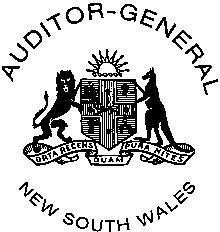 INDEPENDENT AUDITOR’S REPORTUniversity of Western SydneyTo Members of the New South Wales ParliamentI  have  audited  the  accompanying  financial  statements  of  the  University  of  Western  Sydney   (the University), which comprise the statements of financial position as at 31 December 2014, the income statements, the statements of comprehensive income, the statements of changes in equity  and the statements of cash flows for the year then ended, notes comprising a summary of significant accounting policies and other explanatory information and the responsible person’s declaration of the University and the consolidated entity. The consolidated entity comprises the University and the entities it controlled at the year’s end or from time to time during the financial year.OpinionIn my opinion, the financial statements:give a true and fair view of the financial position of the University and the consolidated entity, as at 31 December 2014, and of their financial performance and cash flows for the year then  ended in accordance with Australian Accounting Standardsare in accordance with section 41B of the Public Finance and Audit Act 1983 (PF&A Act) and the Public Finance and Audit Regulation 2010comply with the ‘Financial Statement Guidelines for Australian Higher Education Providers for the 2014 Reporting Period’ (the Guidelines), issued by the Australian Government Department of Education, pursuant to the Higher Education Support Act 2003, the Higher Education  Funding Act 1988 and the Australian Research Council Act 2001have been prepared in accordance with Division 60 of the Australian Charities  and Not-for-profits Commission Act 2012 including complying with Division 60 of the Australian Charities and Not-for-profits Commission Regulation 2013.My opinion should be read in conjunction with the rest of this report.University Board of Trustees’ Responsibility for the Financial StatementsThe Board of Trustees of the University is responsible for preparing financial statements that give a true and fair view in accordance with Australian Accounting Standards, the PF&A Act, the Guidelines and the Australian Charities and Not-for-profits Commission Act 2012, and for such internal control as the Board of Trustees determines is necessary to enable preparation of financial statements that give  a true and fair view and are free from material misstatement, whether due to fraud or error.Auditor’s ResponsibilityMy responsibility is to express an opinion on the financial statements based on my audit. I conducted my audit in accordance with Australian Auditing Standards. Those  Standards require that I comply  with relevant ethical requirements relating to audit engagements and plan and perform the audit to obtain reasonable assurance about whether the financial statements are free from material misstatement.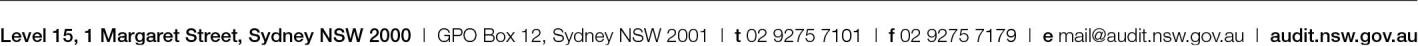 An audit involves performing procedures to obtain audit evidence about the amounts and disclosures in the financial statements. The procedures selected depend on the auditor’s judgement, including an assessment of the risks of material misstatement of the financial statements, whether due to fraud or error. In making those risk assessments, the auditor considers internal control relevant to the entity’s preparation of the financial statements that give a true and fair view in order to design audit  procedures that are appropriate in the circumstances, but not for the purpose of expressing an opinion on the effectiveness of the entity’s internal control. An audit also includes evaluating the appropriateness of accounting policies used and the reasonableness of accounting estimates made by the Board of Trustees as well as evaluating the overall presentation of the financial statements.I believe the audit evidence I have obtained is sufficient and appropriate to provide a basis for my  audit opinion.My opinion does not provide assurance:about the future viability of the University or the consolidated entitythat they have carried out their activities effectively, efficiently and economicallyabout the effectiveness of internal controlabout the security and controls over the electronic publication of the audited financial statements on any website where they may be presentedabout any other information which may have been hyperlinked to/from the financial statements.IndependenceIn conducting my audit, I have complied with the independence requirements of the  Australian Auditing Standards and other relevant ethical pronouncements. The PF&A Act further promotes independence by:providing that only Parliament, and not the executive government, can remove an Auditor-Generalmandating the Auditor-General as auditor of public sector agencies, but precluding the provision of non-audit services, thus ensuring the Auditor-General and the Audit Office of New South Wales are not compromised in their roles by the possibility of losing clients or income.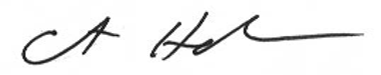 Grant Hehir Auditor-General9 April 2015 SYDNEYThis page is intentionally blankTelevision Sydney (TVS) LimitedABN 27104674124Financial StatementsFor the Year Ended 31 December 2014These financial statements are the individual entity statements of Television Sydney (TVS) Limited. The financial statements are presented in Australian Currency.The Company is a company limited by guarantee, incorporated and domiciled in Australia. It's registered office is:Television Sydney LimitedUWS Company Secretary, Entities, Finance Office Building M16 College DriveRichmond NSW 2753The principal place of business is: Building BDWerrington South Campus Penrith NSW 2750A description of the nature of Television Sydney (TVS) Limited's operations and its principal activites is included in the directors report which forms part of these financial statements.The financial statements were authorised for issue by the directors on 16 March 2015. The directors have the power to amend and reissue the financial statements.Directors' ReportFor the Year Ended 31 December 2014Your directors present their report on Television Sydney (TVS) Limited (hereafter referred to as "the Company") for the financial year ended 31 December 2014.DirectorsThe names of each person who has been a director or an alternate director during the year and to the date of this  report are:Harold C Mitchell AC Geoffrey M RobersonPeter Hutchings	Appointed 10 February 2014Rhonda Hawkins	Resigned 7 March 2014 Alexander F Marinos OAMWayne F McKenna	Resigned 10 February 2014 Sharon BellChristina L Alvarez Angelo N Kourtis Marcus Gillezeau Lynette BurnsPeter A Malecki	Resigned 7 March 2014Directors and alternate directors have been in office since the start of the financial year to the date of this report unless otherwise stated.Company secretaryMr Ian Londish held the position of Company Secretary for the whole of the financial year and to the date of this report.Principal activitiesThe principal activity of Television Sydney (TVS) Limited during the financial year was to operate a Community Television Station in accordance with the licence granted to the Company under the Broadcasting Services Act 1992 (Cth). The operation of the Community Television station is essential for the Company to meet its objectives.Short and long term objectivesTelevision Sydney (TVS) Limited is the only free-to-air not-for-profit community television licence holder in Sydney.    The Company began operating in Sydney in 2006 and broadcasts on Digital Channel 44. The Company is established as a majority owned entity of the University of Western Sydney (UWS) in accordance with section 81(1) of the Broadcasting Services Act 1992, which prescribes that a holder of a community television licence must be a Company limited by guarantee.The University’s vision is that a community television station in Western Sydney is a powerful resource to raise,  address and promote issues of local significance in partnership with the regional community.As a controlled entity of UWS the Company’s mission is:To be the strategic resource for UWS academic courses in communication, design, music and convergent media;To promote and enhance UWS’s community engagement agenda; andTo raise awareness of UWS and higher education.StrategyIn this context UWS has two key expectations:The Company will provide a venue for the broadcast of material produced by UWS students as part of  undergraduate and postgraduate coursework. This will require guaranteed UWS student access to broadcast air time.Broadcast air time will be available to promote the activities of UWS in general and specifically in the coverage of UWS community engagement activities in a range of areas consistent with the University's overarching Engagement Plan including the production of programs by community groups and partners. This will require a strong connection between the Company and the community within which the Company plays an active role in identifying and developing community programming options and outcomes. The estimated benefit to UWS in 2014 of this broadcast air time, and other programming and production services was $1,162,745 (2013: $963,194).Directors' ReportFor the Year Ended 31 December 2014DividendsNo dividend is paid or payable since the commencement of the financial year and up to and including the date of signing of this report ( 2013: $Nil).Significant changes in the state of affairsNo significant changes in the nature of the Company's activities occurred during the financial year.Review of operationsThe surplus/(deficit) for the year ended 31 December 2014 is $5,486,742 (2013: $(1,094,803)).Matters subsequent to the end of the financial yearOn 25 February 2015 the Board of Trustees of the University of Western Sydney, as a response to the announcement of the Federal Minister for Communications on 10 September 2014, noted that Television Sydney's broadcast licence will end on 31 December 2015. At this time it is anticipated that Television Sydney's television broadcast operations may cease.The Parent's Board of Trustee' resolved that the University write off the TVS debt subsequent to the reporting date.  This decision by the parent may not result in outflows of resources from TVS. Consequently, the amount owing by the company to the University of Western Sydney as at 31 December 2014 is de-recognised.Likely developments and expected results of operationsLikely developments in the entity's operations in future financial years are not expected to significantly affect the expected results of the Company.Performance measuresThe Company measures its performance by the use of financial, quantitative and qualitative methods. The Company uses the following key performance indicators to measure its performance:Financial statementsAdvertising and sponsorship revenuesAudience estimatesACMA feedback and decisions on compliance measures.MembersDuring the year the Company had two members; University of Western Sydney (UWS) as the Community Member and Metro Screen as the Education Member. Throughout the entirety of the financial year ending 31 December 2014, the Company remained a controlled entity of UWS.Members guaranteeThe liability of members of the Company is limited. If the Company is wound up during the time of a member's membership or within one year afterwards, each Community and Educational member of the Company is liable to contribute an amount not greater than $10.00.As the Company has only two members, the total amount that members of the Company are liable to contribute if the Company is wound up is $20.00.Environmental regulationThe Company is not subject to any significant environmental regulations.Information on directorsHarold C Mitchell ACExperience	Appointed as Director 27 September 2006. Harold Mitchell is the founder of Mitchell & Partners and Executive Chairman of Aegis Media, Australia and New Zealand. Since he started Mitchell & Partners in 1976, the company has evolved to become the largest media and communications group in Australia today, with a growing presence in New Zealand and across the Asia-Pacific region. Harold holds a large number of community roles including Chairman of CARE Australia; Chairman of the Melbourne Symphony Orchestra; Chairman and Majority Owner of the Melbourne Rebels Rugby Union team; Chairman of TVS; Chairman of Art Exhibitions Australia; Vice President of Tennis Australia; Chairman of The Florey Institute of Neuroscience and Mental Health; Board Member New York Philharmonic and Non-Executive Director, Crown Limited. Harold was awarded the Victorian Australian of the Year for 2013.Special responsibilities	Non executive chairmanDirectors' ReportFor the Year Ended 31 December 2014Information on directors continuedGeoffrey M RobersonQualifications	HonDLit (UWS)Experience	Appointed as Director 3 June 2004. Geoffrey Roberson is Chairman and Managing Director of Champion Legal and leads the firm’s Commercial, Litigation and Dispute Resolution practice. He has over 40 years’ experience as a commercial lawyer and litigator. He is a solicitor of the Supreme Court of NSW and an Accredited Specialist in Commercial Litigation. He provides strategic advice to boards and management teams on all aspects of the Corporations Act, including: constitutions, board and committee roles and processes, director duties, employee incentive schemes, conflicts and disclosure. Geoffrey is a former Deputy Chancellor of the University of Western Sydney and is still very actively involved in a number of University activities. He was the founding Chairman of the University’s entity, uwsconnect Ltd. He also was founding Chairman of Television Sydney. He remains a Director of Television Sydney and chairs the board of the Whitlam Institute. He was recently appointed an Emeritus Member of The College of Law.Special responsibilities	Non executiveAlexander F Marinos OAMQualifications	BA (Hons Drama) (UNSW)Experience	Appointed as Director 6 February 2008. Lex Marinos has worked in all areas of the entertainment industry as an actor, director, writer, teacher and broadcaster. In 1994 he was awarded an OAM for services to the performing arts. Lex has held many advisory and governance positions within the arts and cultural organisations. He was also a former Deputy Chair of the Australia Council and the Community Cultural Development Fund of the Australia Council.Special responsibilities	Non executiveSharon BellQualifications	BA Hons, PhD (Syd)Experience	Appointed as Director 15 December 2009. Professor Sharon Bell is Deputy Vice Chancellor at the Charles Darwin University. Sharon brings to the TVS Board a background as a senior academic administrator, a documentary filmmaker and an anthropologist. Before taking on senior university leadership roles Sharon was a member of Film Australia's Ethnographic Film Unit and Head of Fulltime Program then Head of Studies at the Australian Film, Television and Radio School (AFTRS).Professor Bell has a PhD in Anthropology from the University of Sydney, documentary film production experience and extensive knowledge of film and television education and training.Special responsibilities	Non executiveAngelo N KourtisQualifications	BA (UWS)Experience	Appointed as Director 21 May 2010. Angelo Kourtis has been a member of the UWS community since 1986, as a student, graduate and commencing as a UWS staff member 1992. Angelo has held senior positions at the University since 2004 and was appointed Pro Vice-Chancellor (Students and International) in October 2011. Angelo is a member of the University Executive, the Senate Education Committee, and is also on the Board of Directors for the UWSCollege. Over the past 20 years, Angelo has played a leading role at UWS and in the University sector.Special responsibilities	Non executive and Chair, TVS Strategy ComitteeDirectors' ReportFor the Year Ended 31 December 2014Information on directors continuedMarcus GillezeauQualifications	MMAP (UTS)Experience	Appointed as Director 21 June 2011. Marcus Gillezeau is an International Emmy® Award winning producer who specialises in all-media drama and documentary production. He is a principal in Firelight Productions. Marcus began his film career 20 years ago as a drama editor but was soon drawn to producing. The past five years have seen a focus on writing and directing all-media drama and documentaries. Most recently he completed Scorched, an all-media drama for Nine Network and nine MSN for which he received an International Digital Emmy® Award. The project was also nominated for an AMIA award and AFI Award and won the Content and Technology award for Rich Media.Special responsibilities	Non executiveChristina L AlvarezQualifications	BA Comms (Macquarie Uni), MA Comms (Ohio Uni. USA)Experience	Appointed as Alternate Director 21 June 2011. Christina Alvarez is Chief Executive Officer of Metro Screen Ltd and is a specialist in not-for-profit screen media arts management.Special responsibilities	Non executive - alternate for Marcus Gillezeau.Lynette BurnsQualifications	BA (Journalism) (RMIT), PhD (Newcastle)Experience	Appointed as Alternate Director 19 March 2010. Lynette Sheridan Burns is Professor of Journalism and Deputy Dean, Humanities and Communication Arts, at the University of Western Sydney.Special responsibilities	Non executive - alternate for Wayne McKenna.Peter HutchingsQualifications	BA (Hons) PhD (Syd) GAICDExperience	Appointed as Director 10 February 2014. Professor Peter Hutchings is the Dean of the School of Humanities and Communication Arts. His research interests are in cinema, critical legal studies, literature, and philosophy. His publications have appeared in local and international refereed journals as well as in the mainstream print media, and he is the author of The Criminal Spectre in Law, Literature and Aesthetics: Incriminating Subjects (London & New York: Routledge, 2001)Company SecretaryIan Londish	.Qualifications	BALLB (Hons) GIA CertExperience	Appointed as Company Secretary from 2 August 2013. Ian has over 30 years experience as a Solicitor, Company Director and Secretary, including as a director and secretary of private, unlisted and listed public companies. He has experience in the property, mining, education, not for profit and insurance sectors.Television Sydney (TVS) LimitedABN 27104674124Directors' ReportFor the Year  Ended 31 December  2014Meetings  of directorsDuring the financial year, five meetings of directors (including commlttees of directors) were held.Attendances by each director during the year were as follows:Directors' MeetingsIn addition to the above meetings and pursuant to clause 17.1, of the Television Sydney (TVS) Limited Constitution, the directors passed one resolution via circular resolution during the year ending 31 December 2014.Proceedings on behalf of companyNo person has applied for leave of court under Section 237 of the Corporations Act 2001 to bring proceedings on behalf of the Company or intervene in any proceedings to which the Company is a party for the purpose of taking responsibility on behalf of the Company for all or any part of those proceedings.The Company was not a party to any such proceedings during the year. A uditor's independence declarationThe auditor's independence declaration in accordance with section 307C of the Corporations Act  2001, for the  yearended 31 December 2014 has been received and can be found on page 6 of the financial report. This report ls made in accordance with a resolution of the Board of Directors: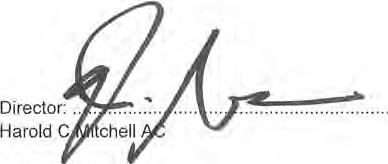 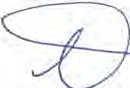 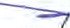 Director:................................................................Angelo N KourtisDated 16 March 2015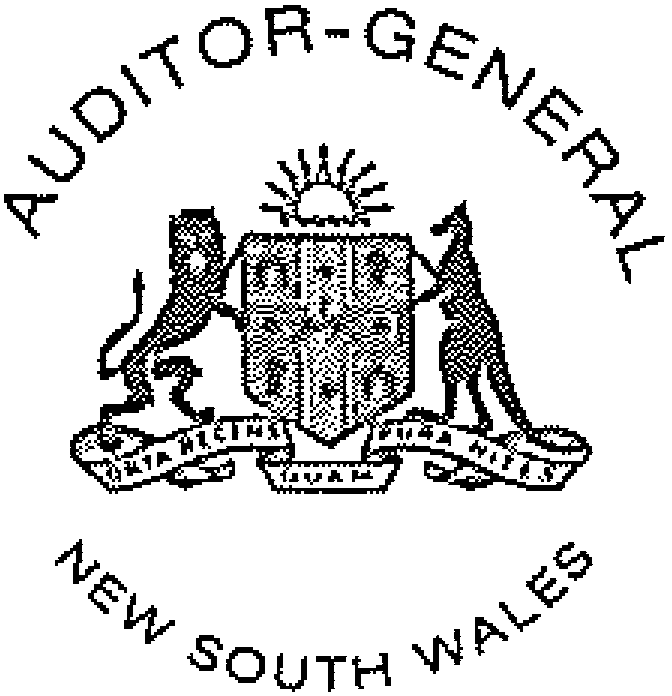 To the DirectorsTelevision Sydney (TVS) LimitedAuditor's Independence DeclarationAs auditor for the audit of the financial statements of Television Sydney (TVS) Limited for the year ended 31 December 2014, I declare, to the best of my knowledge and belief, there have been no contraventions of:the auditor independence requirements of the Corporations Act 2001 [n relation to the auditany applicable code of professional conduct in relation to the audit.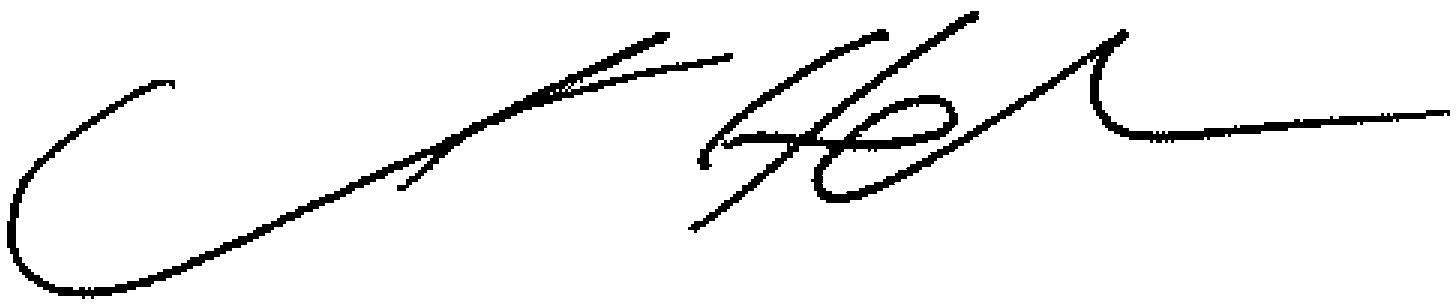 Grant Hehir Auditor-General1O March 2015 SYDNEYLevel 15, 1 Margaret Street, Sydney NSW 2000  I GPO Box 12. Sydney NSW 2001 I t 02 9275 7101 I f 02 9275 7179 I e mail@audit.nsw.gov.au  I audit.nsw.gov.auThe accompanying notes form part of these financial statements.The accompanying notes form part of these financial statements.Statement of Changes in EquityFor the Year Ended 31 December 2014The accompanying notes form part of these financial statements.The accompanying notes form part of these financial statements.Notes to the Financial StatementsFor the Year Ended 31 December 20141	Summary of Significant Accounting PoliciesBasis of PreparationThese financial statements are general purpose financial statements that have been prepared in accordance with Australian Accounting Standards (including Australian Accounting Interpretations) adopted by the AASB,  the Corporations Act 2001, the requirements of the Public Finance & Audit Act 1983, Public Finance and Audit Regulation 2010, ACNC Act 2012 and Regulation 2013, and other authoritative pronouncements of the Australian Accounting Standards Board (AASB).These financial statements of the Company comply with Australian Accounting Standards some  of which contain requirements specific to not for profit entities that are inconsistent with International Financial Reporting Standards (IFRS) requirements.Material accounting policies adopted in the preparation of these financial statements are presented below and have been consistently applied unless otherwise stated.The financial statements have been prepared on an accruals basis and are based on historical costs, modified, where applicable, by the measurement at fair value of selected non-current assets,  financial  assets  and financial liabilities.Revenue and other incomeRevenue is measured at the fair value of the consideration received or receivable. Amounts disclosed as revenue are net of returns, trade allowances, rebates and amounts collected on behalf of third parties.The Company recognises revenue when the amount of revenue can be reliably measured, it is probable that future economic benefits will flow to the entity and specific criteria have been met for each of the Company's activities as described below. The Company bases its estimates on historical results, taking into consideration the type of customer, the type of transaction and the specifics of each arrangement.Revenue is recognised for the major business activities as follows:Rendering of servicesA sale is recorded when services have been provided to the customer, the customer has accepted the services and collectability of the related receivables is probable.Investment incomeInterest income is recognised using the effective interest method.HEPP project fundingHEPP project funding is recognised in income when received.Finance costsFinance costs are expensed in the statement of comprehensive income in the period in which they are incurred.Cash and cash equivalentsCash and cash equivalents include cash at bank and on hand.Trade receivablesTrade receivables are recognised initially at fair value and subsequently measured at amortised cost using the effective interest method, less provision for impairment. Trade receivables are due for settlement within 30 days. They are presented as current assets unless collection is not expected for more than 12 months after the reporting date.Collectability of trade receivables is reviewed on an ongoing basis. Debts which are known to be uncollectible  are written off by reducing the carrying amount directly. An allowance account (provision for impairment of trade receivables) is used when there is objective evidence that the Company will not be able to collect all amounts due according to the original terms of the receivables. Significant financial difficulties of the debtor, probability that the debtor will enter bankruptcy or financial reorganisation, and default or delinquency in payments (more than 30 days overdue) are considered indicators that the trade receivable is impaired. The amount of the impairment allowance is the difference between the asset's carrying amount and the present value of estimated future cash flows, discounted at the original effective interest rate. Cash flows relating to short term receivables are not discounted if the effect of discounting is immaterial.Notes to the Financial StatementsFor the Year Ended 31 December 20141	Summary of Significant Accounting Policies continuedTrade receivables continuedThe amount of the impairment loss is recognised in statement of comprehensive income within other expenses. When a trade receivable for which an impairment allowance had been recognised becomes uncollectible in a subsequent period, it is written off against the allowance account. Subsequent recoveries of amounts previously written off are credited against other expenses in the statement of comprehensive income.Property, Plant and EquipmentEach class of property, plant and equipment is carried at cost or fair value as indicated less, where applicable, any accumulated depreciation and impairment losses.Plant and equipmentSubsequent costs are included in the asset's carrying amount or recognised as a separate asset, as appropriate, only when it is probable that the future economic benefits associated with the item will flow to the Company and the cost of the item can be measured reliably. The carrying amount of any component accounted for as a separate asset is derecognised when replaced. All other repairs and maintenance are charged to the statement of comprehensive income during the reporting period in which they are incurred.Plant and equipment that have been contributed at no cost, or for nominal cost are valued and recognised at   the fair value of the asset at the date it is acquired.DepreciationThe depreciable amount of all fixed assets is depreciated on a straight-line basis over the asset's useful life to the Company commencing from the time the asset is held ready for use. Leasehold improvements are depreciated over the shorter of either the unexpired period of the lease or the estimated useful lives of the improvements.The estimated useful lives used for each class of depreciable assets are:Class of Fixed Asset	Useful LifePlant and Equipment	20 yearsFurniture, Fixtures and Fittings	3 yearsComputer Equipment	3 yearsTransmission Equipment	3 yearsThe assets' residual values, depreciation methods and useful lives are reviewed, and adjusted if appropriate, at the end of each reporting period.An asset's carrying amount is written down immediately to its recoverable amount if the asset's carrying amount is greater than its estimated recoverable amount.Gains and losses on disposals are determined by comparing proceeds with the carrying amount. These gains and losses are included in the statement of comprehensive income.Intangible AssetsTransmission setup feeTransmission set up fee has a finite useful life and is carried at cost less accumulated amortisation and impairment losses. Amortisation is calculated using the straight method to allocate the cost over its estimated useful life of 10 years.Notes to the Financial StatementsFor the Year Ended 31 December 20141	Summary of Significant Accounting Policies continuedFinancial assetsClassificationThe Company classifies its investments as loans and receivables.(i) Loans and receivablesLoans and receivables are non derivative financial assets with fixed or determinable payments that are not quoted in an active market. They are included in current assets, except for those with maturities greater than 12 months after the reporting period which are classified as non current assets. Loans  and  receivables  are included in trade and other receivables (note 6), and borrowing from ultimate parent (note 10) in the statement   of financial position. The assets residual values are reviewed and adjusted if appropriate at each reporting date.MeasurementDetails on how the fair value of financial instruments is determined is disclosed in note 13.Impairment(i) Assets carried at amortised costFor loans and receivables, the amount of the loss is measured as the difference between the asset’s carrying amount and the present value of estimated future cash flows (excluding future credit losses that have not been incurred) discounted at the financial asset’s original effective interest rate. The carrying amount of the asset is reduced and the amount of the loss is recognised in the statement of comprehensive income. If the loan has a variable interest rate, the discount rate for measuring any impairment loss is the current effective interest rate determined under the contract. As a practical expedient, the Company may measure impairment on the basis of an instrument’s fair value using an observable market price.If, in a subsequent period, the amount of the impairment loss decreases and the decrease can be related objectively to an event occurring after the impairment was recognised (such as an improvement in the debtor’s credit rating), the reversal of the previously recognised impairment loss is recognised in the statement of comprehensive income.Impairment testing of trade receivables is described in note 1(e).Employee benefits(i) Short term obligations.Liabilities for wages and salaries, including non-monetary benefits and annual leave expected to be settled within 12 months after the end of each reporting period in which the employees render the related service are recognised in respect of employees' services up to the end of the reporting period and measured at the   amounts expected to be paid when the liabilities are settled. The liability for annual leave is recognised in the provision for employee benefits.(iii) Other long-term employee benefit obligationsThe liability for long service leave and annual leave which is not expected to be settled within 12 months after  the end of the reporting period in which the employees render the related service is recognised in the provision for employee benefits and measured as the present value of expected future payments to be made in respect of services provided by employees up to the end of the reporting period. Consideration is given to expected future wages and salary levels, experience of employee departures and period of service. Expected future payments are discounted using market yields at the end of the reporting period on national government bonds with terms  of maturity and currency that match, as closely as possible, the estimated future cash outflows.(iii) Termination benefitsTermination benefits are payable when employment is terminated before the normal retirement date, or when   an employee accepts voluntary redundancy in exchange of these benefits. The Company  recognises  termination benefits when it is demonstrably committed to either terminating the employment of current employees according to a detailed formal plan without possibility of withdrawal or to providing termination benefits as a result of an offer made to encourage voluntary redundancy. Benefits falling due more than 12 months after the end of the reporting period are discounted to present value.Notes to the Financial StatementsFor the Year Ended 31 December 20141	Summary of Significant Accounting Policies continuedEmployee benefits continuedRegardless of expected timing of settlements, provisions made in respect of employee benefits are classified as a current liability, unless there is an unconditional right to defer the settlement of the liability for at least 12 months after the reporting date, in which case, it would be classified as a non-current liability.Contributions are made by the Company to an employee superannuation fund and are charged as expenses when incurred.Trade and other payablesTrade and other payables represent the liability outstanding at the end of the reporting period for goods and services received by the Company during the reporting period which remain unpaid. The balance is recognised as a current liability in the statement of financial position with the amounts normally paid within 30 days of recognition of the liability.Income TaxNo provision for income tax has been raised as the Company is exempt from income tax under   Div 50-B of theIncome Tax Assessment Act 1997.Goods and Services Tax (GST)Revenues, expenses and assets are recognised net of the amount of GST, unless the GST incurred is not recoverable from the taxation authority. In this case it is recognised as part of the cost of acquisition of the   asset or as part of an item of the expense.Receivables and payables are stated inclusive of the amount of GST receivable or payable. The net amount of GST recoverable from, or payable to, the taxation authority is included with other receivables or payables in the statement of financial position.Cash flows are presented in the statement of cash flows on a gross basis. The GST components of cash flows arising from investing or financing activities which are recoverable from, or payable to the taxation authority, are presented as operating cash flows.Critical accounting estimates and judgmentsThe preparation of financial statements requires the use of certain critical accounting estimates. It also requires management to exercise its judgement in the process of applying the Company's accounting policies. Estimates and judgments are continually evaluated and are based on historic experience and other factors, including expectations of future events that may have a financial impact on the Company and that are believed to be reasonable under the circumstances.There are no areas which involve a high degree of judgment or complexity or where assumptions and estimates are significant to the financial statements of the Company.Key judgments - provision for impairment of receivablesThe value of the provision for impairment of receivables is estimated by considering the ageing of receivables, communication with the debtors and prior history.New and revised accounting standardsCertain new accounting standards and interpretations have been published that are not mandatory for 31 December 2014 reporting period and have not yet been applied to the financial statements. The Company's assessment of the impact of these new standards and interpretations is that they will not materially affect any of the amounts recognised in the financial statements or significantly impact the disclosures in relation to the Company.Notes to the Financial StatementsFor the Year Ended 31 December 2014Notes to the Financial StatementsFor the Year Ended 31 December 2014Cash and cash equivalents2014$2013$Cash on hand	420	1,105Cash at bank	 	163,080	83,473Total cash at bank and on hand	 	163,500	84,578Reconciliation to cash at the end of the yearThe above figures are reconciled to cash at the end of the financial year as shown in the statement of cash flows as follows:2014$2013$Balance as above	 	163,500	84,578Balance as per statement of cash flows	 	163,500	84,578The Company's exposure to interest rate risk is discussed in note 13. The maximum exposure to credit risk at the end  of each reporting period is the carrying amount of each class of cash and cash equivalents mentioned above. Cash at bank is interest bearing.Trade and other receivables2014	2013Credit riskThe Company has no significant concentration of credit risk with respect to any single counterparty or group of counterparties. The class of assets described as 'trade and other receivables' is considered to be the main source of credit risk related to the Company.The following table details the Company's's trade and other receivables exposure to credit risk (prior to collateral and other credit enhancements) with ageing analysis and impairment provided for thereon. Amounts are considered as  'past due' when the debt has not been settled, within the terms and conditions agreed between the Company and the customer or counter party to the transaction. Receivables that are past due are assessed for impairment by ascertaining solvency of the debtors and are provided for where there is objective evidence indicating that the debt   may not be fully repaid to the Company.Notes to the Financial StatementsFor the Year Ended 31 December 20146	Trade and other receivables continuedThe balances of receivables that remain within initial trade terms (as detailed in the table) are considered to be of high credit quality.Over 6 months	 	8,500	19,580Total	 61,931	64,117The Company does not hold any financial assets with terms that have been renegotiated, but which would otherwise be past due or impaired.Due to the short term nature of these receivables, their carrying amount is assumed to approximate their fair value. The other classes of receivables do not contain impaired assets.Notes to the Financial StatementsFor the Year Ended 31 December 2014Notes to the Financial StatementsFor the Year Ended 31 December 2014Notes to the Financial StatementsFor the Year Ended 31 December 2014Employee BenefitsCurrent2014$2013$Provision for annual leave	 	59,981	52,205Non-currentProvision for long service leave	 	45,450	39,085Retained Earnings2014$2013$Balance at 1 January	(5,292,003)	(4,197,200)Surplus / (deficit) for the year	 	5,486,742	(1,094,803)Balance at 31 December	 	194,739	(5,292,003)Financial Risk ManagementThe Company's activities expose it to a variety of financial risks: market risk (which includes interest rate risk), credit  risk and liquidity risk. The Company's overall risk management program focuses on the unpredictability of financial markets and seeks to minimise potential adverse effects on the financial performance of the Company. The Company uses different methods to measure different types of risk to which it is exposed. These methods include sensitivity analysis in the case of interest rate and ageing analysis for credit risk to determine market risk.The Company holds the following financial instruments:Financial Assets2014$2013$Cash and cash equivalents	163,500	84,578Trade and other receivables  *	 	117,785	99,951Total financial assets	 	281,285	184,529Financial LiabilitiesTrade and other payables  *	148,646	3,942,154Borrowings from ultimate parent	 	-	1,654,919Total financial liabilities	 	148,646	5,597,073* Excludes statutory payables and receivablesNotes to the Financial StatementsFor the Year Ended 31 December 201413	Financial Risk Management continuedCredit riskThe credit risk on financial assets of the Company which have been recognised on the statement of financial position is generally the carrying amount, net of provision for loss. Credit risk arises when there is the possibility of the Company's debtors defaulting on their contractual obligations, resulting in financial loss to the Company. The Company does not have any significant exposure to any unrelated customer.Liquidity riskPrudent liquidity risk management implies maintaining sufficient cash and the availability of funding through an adequate amount of committed credit facilities to meet obligations when due. At the reporting date  the  Company had cash and cash equivalents of $163,500 (2013: $84,578).In addition, the University of Western Sydney has given the Company an undertaking that in the event that it is not able to pay for its debts as and when they fall due, the University will be financially responsible for ensuring the ongoing solvency of the Company. Therefore the liquidity risk is considered to be minimal.Maturities of financial liabilitiesThe tables below analyse the Company's financial liabilities into relevant maturity groupings based on their contractual maturities for all non-derivative financial liabilities.The amounts disclosed in the table are the contractual undiscounted cash flows. Balances due within 12   months equal their carrying balances as the impact of discounting is not significant.The timing of expected outflows is not expected to be materially different from contracted cashflows.Notes to the Financial StatementsFor the Year Ended 31 December 201413	Financial Risk Management continuedMarket riskCash flow and fair value interest rate riskFair value interest rate risk is the risk that the fair value of a financial instrument will fluctuate because of changes in interest rates.  The Company's exposure to interest rate risk is minimal.Summarised sensitivity analysisThe following table summarises the sensitivity of the Company's financial assets and financial liabilities to interest rate risk, foreign exchange risk and other price risk.-100bps	+100bps31 December 2014 Financial assetsCarrying Amount$Surplus/ (deficit)$Equity$Surplus/ (deficit)$Equity$Cash and cash equivalents	163,500	(1,635)	(1,635)	1,635	1,63531 December 2013 Financial assetsCarrying Amount$Surplus/ (deficit)$Equity$Surplus/ (deficit)$Equity$Cash and cash equivalents	84,578	(846)	(846)	846	846Fair value measurementsThe fair value of financial assets and financial liabilities must be estimated for recognition and measurement or for disclosure purposes.Due to the Company's financial instruments short term nature, the carrying value of all financial instruments recognised in the statements of financial position approximates their fair value.Key Management Personnel DisclosuresAll responsible persons and executive officers are employees of the University and remunerated directly by the University.Notes to the Financial StatementsFor the Year Ended 31 December 2014Remuneration of AuditorsThe Audit Office of New South Wales2014$2013$Audit of the financial statements	 	12,000	21,585Total remuneration for audit services (exclusive of GST)	 	12,000	21,585ContingenciesThe Company had no contingent liabilities at  31 December 2014 (31 December 2013: $Nil).Related PartiesEntities exercising control over the CompanyThe ultimate parent entity of the Company is University of Western Sydney.Transactions with related partiesTransactions between related parties are on normal commercial terms and conditions no more favourable than those available to other parties unless otherwise stated.The following transactions occurred with related parties:Purchase of goods and servicesUltimate parent2014$2013$Interest expense	51,081	57,280Outstanding balance arising from sale/purchase of goods and servicesUltimate parentThe outstanding debt from the ultimate parent was derecognised as at the date of this report. Refer to Note 20 for further details.Notes to the Financial StatementsFor the Year Ended 31 December 2014Reconciliation of Operating Surplus/(Deficit) to Net Cash Flows From Operating ActivitiesOn 25 February 2015 the Board of Trustees of the University of Western Sydney, as a response to the announcement of the Federal Minister for Communications on 10 September 2014, noted that Television Sydney's broadcast licence will end on 31 December 2015. At this time it is anticipated that Television Sydney's television broadcast operations may cease.The Parent's Board of Trustee' resolved that the University write off the TVS debt subsequent to the reporting date.  This decision by the parent may not result in outflows of resources from TVS. Consequently, the amount owing by the company to the University of Western Sydney as at 31 December 2014 is de-recognised.Telev ision Sydney (TVS) LimitedABN 27104674124Directors'  DeclarationThe director of the entity declare that:The financial statements and notes, as set out on pages 7 to 23, arein accordance the Corporations Act 2001 and:comply with Australian Accounting Standards,the Public Finance and Audit Act 1983, the Public Finance and Audit Regulation 2010 and other mandatory professional reporting requirements;andgive a true and fair View oftl1e financial position as at 31 December 2014, and of the performance for the year ended on that date, of the Company.2.		In the trustee's opinion, at the date of this declaration, there are reasonable grounds to believe that the trust will be able to pay its debts as and when they become due and payable.2.		In the directors opinion, there are reasonable grounds to believe that the Company will be able to pay its debts as and when they become due and payable.This declaration is made in accordance With a resolution of the Board of Directors.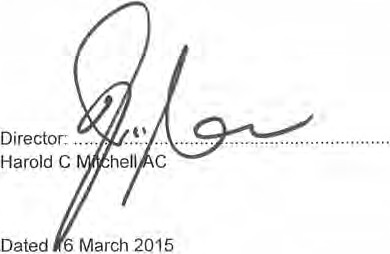 Dicectoc	..........................'?.Angelo N Kourtis	Television  Sydney  {TVS) LimitedABN 27104674124Repsonsible Entities Declaration - per section 60.15 of the Australian Charities and Not-for-profits Commission Regulation 2013.The responsible entities declare the in the responsible entities'   opinion:there are reasonable grounds to believe that the registered entity is able to pay all of its debts, as and when they become due and payable; andthe financial statements and notes satisfy the requirements of the Australian Charities and Not-for-profits Commission Act 2012.the Australian  Charities and Not-for-profits  Commission Regulation 2013.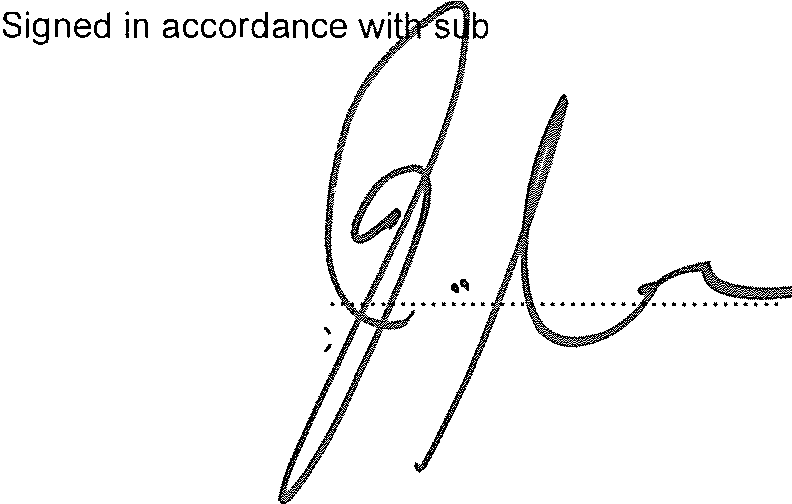 Dated 16 March 2015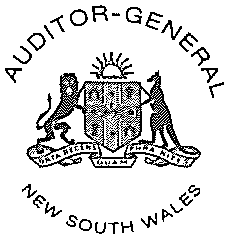 INDEPENDENT AUDITOR'S REPORTTelevision Sydney Limited (TVS)To Members of the New South Wales Parliament and Members of Television Sydney (TVS) Limited.I have audited the accompanying financial statements of Television Sydney (TVS) Limited (the Company), which comprise the statement of financial position as at 31 December 2014, the statement of comprehensive income, statement of changes in equity and statement of cash flows for the year then ended, notes comprising a summary of significant accounting policies and other explanatory information and the directors' declaration, and the responsible entities declaration.OpinionIn my opinion the financial statements:are in accordance with the Corporations Act 2001,  including:giving a true and fair view of the Company's financial position as at 31 December 2014 and its performance for the year ended on that datecomplying with Australian Accounting Standards and the Corporations Regulations 2001are in accordance with section 41(8) of the Public Finance and Audit Act 1983 (PF&A Act) and the Public Finance and Audit Regulation 201Ohave been prepared in accordance with Division 60 of the Australian Charities and not-for­ profits Act 2012 including complying with Division 60 of the Australian Charities and Not-for­ profits Commission Regulation 2013.My opinion should be read in conjunction with the rest of this report.Directors'  Responsibility  for  the  Financial StatementsThe directors of the Company are responsible for preparing financial statements that give a true and fair view in accordance with Australian Accounting Standards, the PF&A Act, the Australian Charities and Not-for-profits Commission Act 2012 and the  Corporations Act  2001  and for  such  internal control  as the directors determine is necessary to enable the preparation of financial statements that give a true and fair view and are free from material misstatement, whether due to fraud or error.Auditor's ResponsibilityMy responsibility is to express an opinion on the financial statements based on my audit. I conducted my audit in accordance with Australian Auditing Standards. Those Standards require that I comply with relevant ethical requirements relating to audit engagements and plan and perform the audit to obtain reasonable assurance about whether the financial statements are free from material misstatement.An audit involves performing procedures to obtain audit evidence about the amounts and disclosures  in the financial statements. The procedures selected depend on the auditor's judgement, including an assessment of the risks of material misstatement of the financial statements, whether due to fraud or error. In making those risk assessments, the auditor considers internal control relevant to the entity's preparation of the financial statements that give a true and fair view in order to design audit  procedures that are appropriate in the circumstances, but not for the purpose of expressing an opinion on the effectiveness of the entity's internal control. An audit also includes evaluating the appropriateness of accounting policies used and the reasonableness of accounting estimates made by the directors, as well as evaluating the overall presentation of the financial statements.Level 15, 1 Margaret  Street, Sydney  NSW 2000   I GPO Box 12, Sydney  NSW 2001   I t 02 9275 7101   I f  02 9275  7"179   I e mail@audit.nsw.gov.au   I  audit.nsw.gov.auI believe the audit evidence I have obtained is sufficient and appropriate to provide a basis for my audit opinion.My opinion does not provide assurance:about the future viability of the Companythat it carried out its activities effectively, efficiently and economically about the effectiveness of the internal controlabout the security and controls over the electronic publication of the audited financial statements on any website where they may be presentedabout other information that may have been hyperlinked to/from the financial statements.IndependenceIn conducting my audit, I have complied with the independence requirements of the Australian Auditing Standards, the Corporations Act 2001 and relevant ethical pronouncements. The PF&A Act further promotes independence by:providing that only Parliament, and not the executive government, can remove an Auditor-Generalmandating the Auditor-General as auditor of public sector agencies, but precluding the provision of non-audit services, thus ensuring the Auditor-General and the Audit Office of New South Wales are not compromised in their roles by the possibility of losing clients or income.I confirm that the independence declaration required by the Corporations Act 2001, provided to the directors of the Company on 10 March 2015 would be in the same terms if provided to the directors as at the time of this auditor's report.-   /µ-Grant Hehir Auditor-General23 March 2015SYDNEYThis page is intentionally blankUniversity of Western Sydney Foundation LimitedABN: 43 050 679 671Financial statementsFor the Year Ended 31 December 2014These financial statements of the University of Western Sydney Foundation Limited are presented as an individual entity. The financial statements are presented in Australian currency.The registered office and principal place of business of the University of Western Sydney Foundation Limited is: University of Western Sydney Foundation LimitedUniversity of Western Sydney Finance Office, Building M16 College DriveRichmond NSW 2753Registered postal address is:University of Western Sydney Foundation Limited Locked Bag 1797Penrith NSW 2751A description of the nature of the Company's operations and its principal activities is included in the director's report which is not part of these financial statements.These financial statements were authorised for issue by the directors on 17 March 2015. The directors have the power to amend and reissue the financial statements.Director's reportFor the year ended 31 December 2014Your directors present their report on University of Western Sydney Foundation Limited (the Company) for the financial year ended  31 December 2014DirectorsThe names of each person who has been a director or an alternate director during the year and to the date of this report areProf. Barney Glover	Appointed 1 January 2014 Emeritus Prof. Richard Bawden AMProf. Peter Shergold AC Mr Daniel Gilbert AMMr Darren Greentree	Appointed 19 August 2013Dr Paul Rowland	Appointed 19 August 2013Directors and alternate directors have been in office since the start of the financial year to the date of this report unless otherwise statedCompany secretaryMr Ian Gregory Londish held the position of Company Secretary since 1 August 2013.Principal activitiesThe principal activity of the Company during the financial year was to act as the Trustee of the University of Western Sydney Foundation Trust (the Trust). The main function of the Company is fundraising in support of the University, and the effective management control of all Trust funds held within the Foundation Trust account.No significant changes in the nature of the Company's activity occurred during the financial year. However the Trust did cease to exist as at 31 December 2014 as it no longer held any assets.This will result in the deregistration of the Company in April 2015.Review of operationsThe surplus of the Company for the year ended 31 December 2014 is $ nil (2013: $nil).Dividends paid or recommendedNo dividends were paid or declared since the start of the financial year (2013: $nil). No recommendation for payment of dividends has been made.Events after the reporting dateNo matters or circumstances have arisen since the end of the financial year which significantly affected or could significantly affect the operations of the Company, the results of those operations or the state of affairs of the Company in future financial years.Future developmentsWith the Trust no longer in existence the Company will be deregistered during 2015.Environmental mattersThe Company's operations are not regulated by any significant environmental regulations under a law of the Commonwealth or of a state or territory.Auditors independence declarationThe lead auditors independence declaration for the year ended 31 December 2014 has been received and can be  found on page 5 of the financial statements.Director's reportFor the year ended 31 December 2014Information on directorsProf. Barney Glover	PhD (Applied Mathematics), MSc, BSc (Honours), Dip Ed (Melbourne), MAICD.Non-Executive.Experience	Appointed as Director 1 Jan 2014. Professor Barney Glover has been the Vice- Chancellor and President of the University of Western Sydney since he commenced in this role on 1 January 2014. Professor Glover is an accomplished academic leader and experienced Vice-Chancellor. Previously Vice-Chancellor at Charles Darwin University from 2009 to 2013, he has a long record of success in university management and leadership, particularly in research, intellectual property management and major capital development projects.Before relocating to the Northern Territory in 2009 Professor Glover was the Deputy Vice-Chancellor, Research at the University of Newcastle. Prior to this, he held several positions at Perth's Curtin University of Technology including Pro Vice-Chancellor, Research and Development. He has a strong research publication record and has co-authored four texts in mathematics education. Before his appointment at Curtin Professor Glover held a number of positions at the University of Ballarat in Victoria. Professor Glover holds a PhD in Applied Mathematics and has worked on both the east and west coasts of Australia.Emeritus Prof. Richard Bawden AM	PhD (University of Queensland), BSc (Agric.) (Hons) (University of London).Non-Executive.Experience	Appointed as Director 11 August 2010. Emeritus Professor Bawden is the Chair of the Hawkesbury Foundation and an adjunct professor at Michigan State University. During his distinguished career he has spent over 20 years at Hawkesbury Agricultural College which incorporated into the University of Western Sydney in 1989. In addition to his academic posts Emeritus Professor Bawden is a foundation Director of Global Business Network Australia and of the Systemic Development Institute and is a senior consultant with Neville Freeman Agency in Australia. In 2000 he was appointed Membership of the Order of Australia in recognition of his national and international work in systemic development.Prof. Peter Shergold AC	BA (Hons) (Hull), MA (Illinois), PhD (LSE), FASSA, FAICD. Non-Executive.Experience	Appointed as Director 23 February 2011. Professor Shergold is the Chancellor of the University of Western Sydney. He was installed as UWS Chancellor by the Governor of NSW, Her Excellency Professor Marie Bashir AC CVO, and in this capacity chairs the University's Board of Trustees. With a distinguished academic and public service career that spans over three decades, he brings a wealth of knowledge and experience to his role with the University. Professor Shergold was the Secretary of the Department of the Prime Minister and Cabinet from 2003-2008 and as such was the nation’s most senior public servant. In two decades as a senior public servant he served four Prime Ministers and eight Ministers in both Labor and Coalition governments.Mr Daniel Gilbert AM	LLB.  Non-Executive. Chair.Experience	Appointed as Director and Chair 13 Feb 2012. Mr Gilbert is a Managing Partner and co-founder of Gilbert and Tobin, one of Australia’s most successful corporate law firms. His skills and experience includes over 30 years in commercial law, specialising in technology and corporate law. Along with his position as Chair of the UWS Foundation, Mr Gilbert is also Chairman of the National Museum of Australia and a Non-Executive Director of the National Australia Bank Limited. He is also a trustee of several private charitable trusts. In 2005 he was honoured with the Order of Australia (AM) for his services to the law and the community, particularly Australia’s Indigenous peoples.Director's reportFor the year ended 31 December 2014Information on directors (continued)Mr Darren Greentree	MBA(Exec) AGSM, BBUS(Acc), GAICD, CPA, JP. Non-ExecutiveExperience	Appointed as Director 19 August 2013. Mr Darren Greentree is an experienced operational and accounting practitioner with over 20 years senior management experience within Multi-National, Publically Listed and Privately owned organisations joining the Education Sector in early 2010.In his role as Director – Financial Operations at UWS, Darren is responsible for the University’s Financial Accounting, Management Reporting, Forecasting and Budgeting along with the Financial Systems and Client Services Areas.Darren holds a joint Executive MBA from the Universities of Sydney and New South Wales (AGSM), a Bachelor Degree in Business (Accounting), is a Graduate Member of the Australian Institute of Company Directors, Member of CPA Australia and is a Justice of the Peace.Dr Paul Rowland	PhD (Griffith) MBA (Qld). Non-Executive.Experience	Appointed as Director 19 August 2013. Dr Paul Rowland was appointed to the position of Executive Director, Strategy and Quality in March 2012, and took up Interim Pro Vice-Chancellor (Engagement, Strategy and Quality) responsibilities from May 2013.Dr Rowland joined the Higher Education sector in 2000 after a lengthy career in the Australian Public Service (APS). Since joining the sector, Dr Rowland has held the following positions: Director, Griffith-QUT Collaboration Program (2001 to 2004); Director, Business and Service Improvement, QUT (2004 to 2007); and Director, Planning and Quality, UWS (2010 to 2011).Director•s reportFor the year ended 31 December 2014Meetings of directorsDuring the financial year, no meetings of directors (including committees of directors) were held. All business was conducted by circular resolutfon.Indemnification of Directors and OfficersUniversity of Western Sydney Foundation Limited is insured externally and in line with the University of  Western  Sydney poHcies for all significant areas of risk exposure and accordingly, is not a self-insurer and makes no provision  in its financial statements for internal coverage.Proceedings on behalf of companyNo person has applied for leave of court to bring proceedings on behalf of the Company or intervene in  any proceedings to which the Company is a party for the purpose of taking responsibility on behalf of the Company for all   or any part of those proceedings. The Company was not a party to any such proceedings during the year.Signed in accordance with a resolution of the Board of Directors: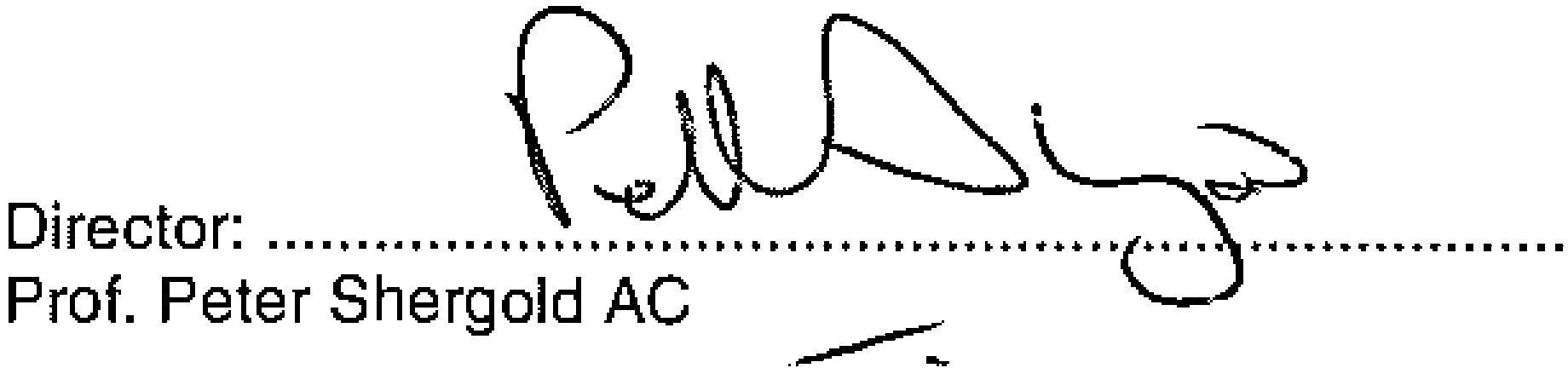 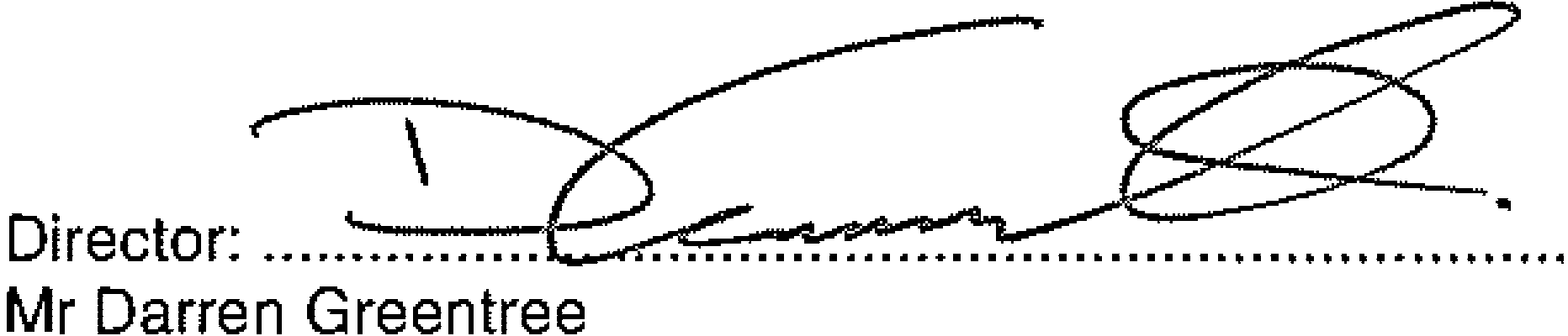 Dated 17 March 2015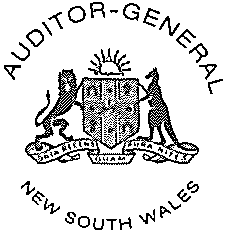 To the  DirectorsUniversity of Western Sydney Foundation LimitedAuditor's Independence DeclarationAs auditor for the audit of the financial statements of the University of Western Sydney Foundation Limited for the year ended 31 December 2014, I declare that, to the best of my knowledge and belief, there have been no contraventions of:the auditor independence requirements of the Corporations Act 2001 in relation to the audit, and any applicable code of professional conduct in relation to the audit.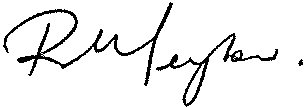 Renee Meimaroglou, CA Director, Financial Audit Services16 March 2015 SYDNEYLevel 15, 1 Margaret Street, Sydney NSW 2000  I GPO Box 12, Sydney NSW 2001  I t 02 9275 7101  I f 02 9275 7179  I  e mail@audit.nsw.gov.au  I   audit.nsw.gov.auStatement of comprehensive incomeFor the year ended 31 December 2014Revenue2014$2013$Other revenue	 	-	-Total revenue	 	-	-Total income	 	-	-ExpensesFinance costs	 	-	-Total expenses	 	-	-Surplus/(deficit) for the year	 	-	-Other comprehensive income for the year	 	-	-Total comprehensive income for the year	 	-	-The accompanying notes form part of these financial statements.The accompanying notes form part of these financial statements.The accompanying notes form part of these financial statements.Statement of cash flowsFor the year ended 31 December 2014Notes2014$2013$Cash flows from operating activitiesNet cash inflow/(outflow) from operating activities	11	 	-	-Cash flows from investing activitiesNet cash (outflow)/inflow from investing activities	 	-	-Cash flows from financing activitiesNet cash inflow/(outflow) from financing activities	 	-	-Net increase (decrease) in cash  and cash equivalentsheld	-	-Cash and cash equivalents at beginning of year	4	10	10Cash and cash equivalents at end of year	10	10The accompanying notes form part of these financial statements.Notes to the financial statementsFor the year ended 31 December 20141	Summary of Significant Accounting PoliciesBasis of PreparationThese financial statements are general purpose financial statements and are prepared in accordance with Australian Accounting Standards (including Australian Accounting Interpretations) adopted by the AASB, the Corporations Act 2001, the requirements of the Public Finance & Audit Act 1983, Public Finance and Audit Regulation 2010, and other authoritative pronouncements of the Australian Accounting Standards Board  (AASB).These financial statements of the Company comply with Australian Accounting Standards some of which contain requirements specific to not for profit entities that are inconsistent with International Financial Reporting Standards (IFRS) requirements.Material accounting policies adopted in the preparation of these financial statements are presented below and have been consistently applied unless otherwise stated.These financial statements have not been prepared on a going concern basis following the adoption of the Company's resolution (in its capacity as Trustee of the University of Western Sydney Foundation Trust) made in October 2013 to transfer all the assets and liabilities of the Trust to the Ultimate Parent entity.The Trust ceased to exist as at 31 December 2014 as it was extinguished through the distribution of all its assets and liabilities to the Ultimate Parent entity. The Company will be deregistered in April 2015.The financial statements have been prepared on an accruals basis and are based on historical costs, modified, where applicable, by the measurement at fair value of selected non-current assets, financial assets and financial liabilities.Revenue recognitionThe Company recognises revenue when the amount of revenue can be reliably measured, it is probable that future economic benefits will flow to the entity and specific criteria have been met for each of the Company's activities. The Company bases its estimates on historical results, taking into consideration the type of customer, the type of transaction and the specifics of each arrangement.Cash and cash equivalentsCash and cash equivalents includes cash on hand, deposits held at call with financial institutions, other short term, highly liquid investments with original maturities of three months or less that are readily convertible to known amounts of cash and which are subject to an insignificant risk of changes in value.Income tax exemptionThe Company is exempt from the payment of tax by virtue of section 50 B of the Income Tax Assessment Act 1997.Goods and Services Tax (GST)Revenues, expenses and assets are recognised net of the amount of associated GST, unless the GST incurred is not recoverable from the taxation authority. In this case it is recognised as part of the cost of acquisition of the asset or as part of the expense.Receivables and payables are stated inclusive of the amount of GST receivable or payable. The net amount of GST recoverable from, or payable to, the taxation authority is included with other receivables or payables in the statement of financial position.Cash flows are presented on a gross basis. The GST components of cash flows arising from investing or financing activities which are recoverable from, or payable to the taxation authority, are presented as operating cash flows.Notes to the financial statementsFor the year ended 31 December 2014Summary of Significant Accounting Policies (continued)Comparative amountsComparative figures have been reclassified and repositioned in the financial statements, where necessary, to conform with the basis of preparation and classification used in the current year.New accounting standards and interpretationsCertain new accounting standards and interpretations have been published that are not mandatory for 31 December 2014 reporting periods and have not yet been applied in the financial statements. The Company's assessment of the impact of these new standards and interpretations is that they will not materially affect any of the amounts recognised in the financial statements or significantly impact the disclosures in relation to the Company.Critical accounting estimates and judgmentsThe preparation of financial statements requires the use of certain critical accounting estimates. It also requires management to exercise its judgement in the process of applying the Company's accounting policies. Estimates and judgements are continually evaluated and are based on historic experience and other factors, including expectations of future events that may have a financial impact on the Company and that are believed to be reasonable under the circumstances.There are no areas which involve a high degree of judgement or complexity or where assumptions and estimates are significant to the financial statements of the University of Western Sydney Foundation Limited.Financial Risk ManagementThe main risks University of Western Sydney Foundation Limited is exposed to through its financial instruments are credit risk, liquidity risk and market risk (interest rate risk). The Company's overall risk management program focuses on the unpredictability of financial markets and seeks to minimise potential adverse effects on the financial performance of the Company. The Company uses different methods to measure different types of risk to which it is exposed. These methods include sensitivity analysis in the case of interest rate and ageing analysis for credit risk.The totals for each category of financial instruments, measured in accordance with AASB 139 as detailed in the accounting policies to these financial statements, are as follows:Financial assets2014$2013$Cash and cash equivalents	10	1010	10Financial liabilitiesTrade and other payables	-	--	-Credit riskThe credit risk on financial assets of the Company which have been recognised on the statement of financial position is generally the carrying amount, net of provision for loss. Credit risk arises when there is the possibility of the Company's debtors defaulting on their contractual obligations, resulting in financial loss to the Company. The Company does not have any significant exposure to any unrelated debtor.Notes to the financial statementsFor the year ended 31 December 20142	Financial Risk Management (continued)Liquidity riskPrudent liquidity risk management implies maintaining sufficient cash and the availability of funding through an adequate amount of committed credit facilities to meet obligations when due. At the end of the reporting period the Company held deposits at call of $10 (2013: $10) that are expected to readily generate cash inflows for managing liquidity risk.Market riskMarket risk is the risk that the fair value or future cash flows of a financial instrument will fluctuate because of changes in market prices.Cash flow and fair value interest rateThe Company's exposure to interest rate risk is minimal as it has no borrowings.Summarised sensitivity analysisThe following table summarises the sensitivity of the Company's financial assets and financial liabilities to interest rate risk. The Company's financial assets and financial liabilities are not subject to foreign exchange risk and other price risk.31 December 2014	CarryingSurplus/-100bps	+100bpsSurplus/Financial assetsamount$(deficit)$Equity$(deficit)$Equity$Cash and cash equivalents	 	10		-	-	-	- Total increase/(decrease) in financial assets			 	-	-	-	-31 December 2013	CarryingSurplus/-100bps	+100bpsSurplus/Financial assetsamount$(deficit)$Equity$(deficit)$Equity$Cash and cash equivalents	 	10		-	-	-	- Total increase/(decrease) in financial assets			 	-	-	-	-Remuneration of AuditorsAudit fees of $1,500 for 2014 (2013: $1,720) will be paid by the ultimate parent entity.Cash and cash equivalents2014$2013$Cash at bank and in hand	 	10	10 	10	10Risk exposureThe Company's exposure to interest rate risk is discussed in note 2. The maximum exposure to credit risk at the end of each reporting period is the carrying amount of each class of cash and cash equivalents mentioned above.Cash at bank and in handThese are non-interest bearing.Fair valueThe carrying amount for cash and cash equivalents equals the fair value.Notes to the financial statementsFor the year ended 31 December 2014CommitmentsThe Company had no commitments at 31 December 2014 (31 December 2013: nil).ContingenciesIn the opinion of the Director's, the Company did not have any contingencies at 31 December 2014 (31 December 2013:Nil).Key Management Personnel DisclosuresNo remuneration has been paid to the key management personnel of the Company during the year (2013: nil).Related party transactionsParent entityThe ultimate parent entity of the Company is University of Western Sydney.Transactions with related partiesThere were no transactions with related parties in 2014.Economic dependencyThe Company is economically dependent on the University of Western Sydney for the provision of  office accommodation and support activities.Events occurring after the reporting dateThe Board of the Company has resolved to transfer the investments of the Trust to the Ultimate Parent entity on the basis they remain as identified funds and investments within the Ultimate Parent entity accounts. Following the transfer of funds during the 2014 year the Trust ceased to exist as it no longer held any assets or liabilities.No other matters or circumstances have arisen since the end of the financial year that could impact upon the planned deregistration of the Company which will occur in April 2015.Reconciliation of surplus/(deficit) to net cash inflow from operating activities2014$2013$Surplus for the year	-	-Changes in operating assets and liabilities:- increase/(decrease) in trade and other payables	-	- Net cash inflow/(outflow) from operating activities	-	-END OF AUDITED FINANCIAL STATEMENTSDirector's declarationIn the Director's opinion:The financial statements and notes as set out on pages 6 to13, are in accordance with the Corporations Act 2001 and:comply with Australian  Accounting  Standards and other interpretations, the Public Finance and Audit Act  1983 thePublic Finance  and Audit  Regulation 2010 and other mandatory  professional reporting requirements; andgive a true and fair view of the financial position as at 31 December 2014 and of the performance for the year ended on that date of the Company.There are reasonable grounds to believe that the Company will be able to pay its debts as and when they become due and payable.This declaration is made in accordance with a resolution of the Directors.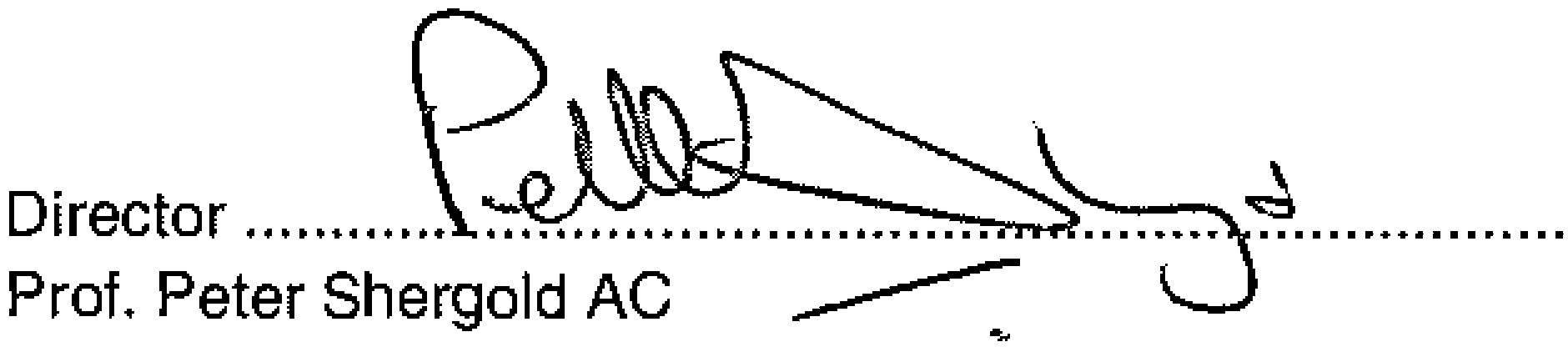 Dated 17 March 2015Director  ........................................................... ................Mr Darren Greentree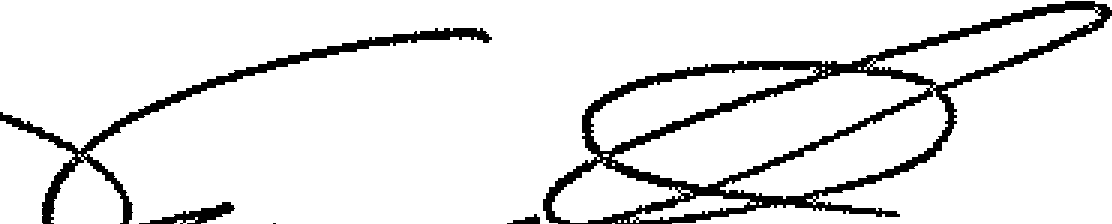 ,oR -Gl:''V.;:,9	,\JJ,	<",s,.	f.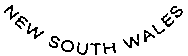 INDEPENDENT AUDITOR'S REPORTUniversity of Western Sydney Foundation LimitedTo Members of the New South Wales Parliament and Members of University of Western Sydney Foundation LimitedI have audited the accompanying financial statements of University of Western Sydney Foundation Limited (the Company), which comprise the statements of financial position as at 31 December 2014, the statements of comprehensive income, the statements of changes in equity and the statements of cash flows for the year then ended, notes comprising a summary of significant accounting policies and other explanatory information and the directors' declaration.OpinionIn my opinion, the financial statements:are in accordance with the Corporations Act 2001, including:give a true and fair view of the Company's financial position as at 31 December 2014 and its performance for the year ended on that datecomplying with Australian Accounti ng Standards and the Corporations Regulations 2001 are in accordance with section 416 of the Public Finance and Audit Act 1983 (PF&A Act)  and  the Public Finance and Audit Regulation 2010.My opinion should be read in conjunction with the rest of this report.Directors' Responsibility  for  the  Financial StatementsThe Directors of the Company are responsible for preparing financial statements that give a true and fair view in accordance with Australian Accounting Standards, the PF&A Act and the Corporations Act 2001, and for such internal control as the Directors determine is necessary to enable the preparation  of financial statements that give a true and fair view and are free from material misstatement, whether due to fraud or error.Auditor's  ResponsibilityMy responsibility is to express an opinion on the financial statements based on my audit. I conducted my audit in accordance with Australian Auditing Standards. Those Standards require that I comply with relevant ethical requirements relating to audit engagements and plan and perform the audit to obtain reasonable assurance about whether the financial statements are free from material misstatement.An audit involves performing procedures to obtain audit evidence about the amounts and disclosures  in the financial statements. The procedures selected depend on the auditor's judgement, including an assessment of the risks of material misstatement of the financial statements, whether due to fraud or error. In making those risk assessments, the auditor considers internal control relevant to the entity's preparation of the financial statements that give a true and fair view in order to design  audit  procedures that are appropriate in the circumstances, but not for the purpose of expressing an opinion on the effectiveness of the Company's internal control. An audit also includes evaluating the appropriateness of accounting policies used and the reasonableness of accounting estimates made by the directors, as well as evaluating the overall presentation of the financial statements.Level 15, 1 Margaret Street, Sydney NSW 2000  I GPO Box 12, Sydney NSW 2001  I t 02 9275 7101  I f 02 9275 7179  I e ma1l@audit.nsw.gov.au   I  audit.nsw.gov.auI believe the audit evidence I have obtained is sufficient and appropriate to provide a basis for  my  audit opinion.My opinion does not provide assurance:about the future viability of the Companythat it  has carried out its activities effectively, efficiently and economicallyabout the effectiveness of its internal controlabout the security and controls over the electronic publication of the audited  financial statements on any website where they may be presentedabout any other information which may have been hyperlinked to/from the financial statements.IndependenceIn conducting my audit, I have complied with the independence requirements of the  Australian Auditing Standards, the Corporations Act 2001 and other relevant ethical pronouncements. The PF&A Act further promotes independence by:providing   that   only   Parliament,   and   not   the   executive   government,    can   remove	an Auditor-Generalmandating the Auditor-General as auditor of public sector agencies, but precluding the provision of non-audit services, thus ensuring the Auditor-General and the Audit Office of New South Wales are not compromised in their roles by the possibility of losing clients or income.I confirm that the independence declaration required by the Corporations Act 2001, provided to the directors of the Company on 16 March 2015, would be in the same terms if provided to the directors  as at the time of this auditor's report.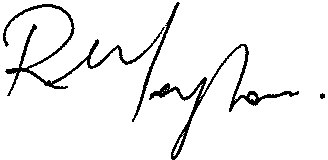 Renee MeimaroglouDirector, Financial Audit Services23 March 2015 SYDNEYThis page is intentionally blankUniversity of Western Sydney Foundation TrustABN: 13 921 771 681Financial statementsFor the year ended 31 December 2014These financial statements of the University of Western Sydney Foundation Trust are presented as an individual entity. The financial statements are presented in Australian currency.The registered office and principal place of business of the University of Western Sydney Foundation Trust is: University of Western Sydney Foundation TrustUniversity of Western Sydney Finance Office, Building M16 College DriveRichmond NSW 2753Registered postal address is:University of Western Sydney Foundation Trust Locked Bag 1797Penrith NSW 2751A description of the nature of the Trust's operations and its principal activities is included in the Trustees' report which is not part of these financial statements.These financial statements were authorised for issue by the Trustees' on 17 March 2015. The Trustees have the power to amend and reissue the financial statements.Trustees• reportFor the year  ended  31 December 2014The Trustees present their report on University of Western Sydney Foundation Trust (the Trust) for the financial year ended 31 December 2014.Information on TrusteesProf. Barney GloverEmeritus Prof.Richard Bawden AM Prof. Peter Shergold ACMr Daniel Gilbert AM Mr Darren Greentree Dr Paul RowlandAppointed 1 January 2014Appointed 19 August 2013Appointed 19 August 2013Principal ActivitiesPrincipal activities of the Trust have been taken over by the University of Western Sydney (the Ultimate Parent entity) and as such the Trust ceased to exist on 31 December 2014 as it no longer held any assets or  liabilities.Prior to this the Trust ceased trading during 2013 with the establishment of the UWS Foundation Council within the Ultimate Parent entity to oversee operations.This report is made in accordance with a resolution of the Trustee.Director:     .........................................................................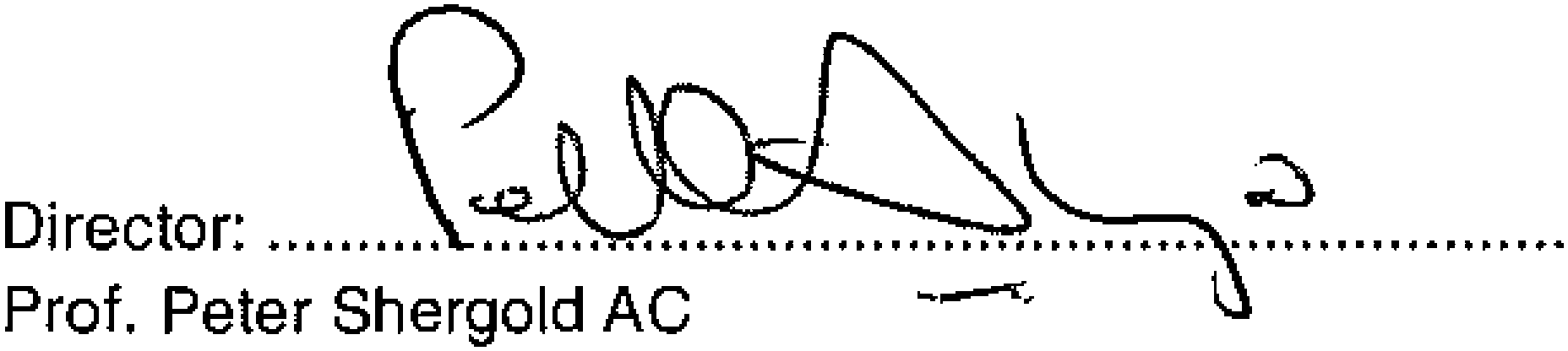 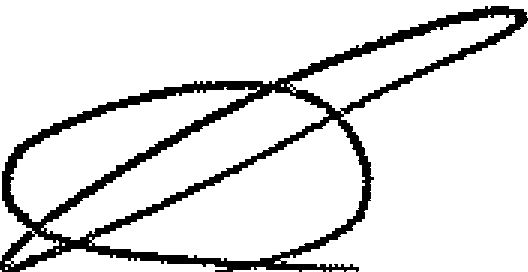 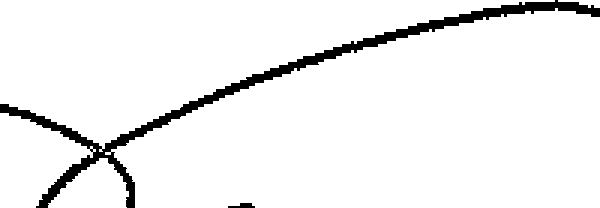 Mr Darren GreentreeDated 17 March 2015The accompanying notes form part of these financial statements.Statement of financial positionAs at 31 December 2014ASSETSCurrent assetsNotes2014$2013$Cash and cash equivalents	7	-	7,611,619The accompanying notes form part of these financial statements.The accompanying notes form part of these financial statements.Cash and cash equivalents at beginning of year		 	7,611,619	7,045,472 Cash and cash equivalents at end of year	7	 		-	7,611,619The accompanying notes form part of these financial statements.Notes to the financial statementsFor the Year Ended 31 December 20141	Summary of Significant Accounting PoliciesBasis of PreparationThese financial statements are general purpose financial statements and are prepared in accordance with Australian Accounting Standards (including Australian Accounting Interpretations) adopted by the AASB, the requirements of the Public Finance & Audit Act 1983, Public Finance and Audit Regulation 2010, ACNC Act  2012 and Regulation 2013, and other authoritative pronouncements of the Australian Accounting Standards Board (AASB).These financial statements of the University of Western Sydney Foundation Trust comply with Australian Accounting Standards some of which contain requirements specific to not-for-profit entities that are inconsistent with International Financial Reporting Standards (IFRS) requirements.Material accounting policies adopted in the preparation of these financial statements are presented below and have been consistently applied unless otherwise stated.These financial statements have not been prepared on a going concern basis following the adoption of the Trustee's resolution CR13:5 dated 1st October 2013. This resulted in the transfer of the Trust's assets and liabilities to the Ultimate Parent entity as at 31 December 2014.The financial statements have been prepared on an accruals basis and are based on historical costs, modified, where applicable, by the measurement at fair value of selected non-current assets, financial assets and financial liabilities.Revenue recognitionThe Trust recognises revenue when the amount of revenue can be reliably measured, it is probable that future economic benefits will flow to the entity and specific criteria have been met for each of the Trust's activities as described below. The Trust bases its estimates on historical results, taking into consideration the type of customer, the type of transaction and the specifics of each arrangement.Revenue is recognised for the major business activities as follows:Donations, Scholarships and PrizesDonations, scholarships and prizes are recognised when they are received.Investment incomeInvestment income is recognised as it accrues using the effective interest method. All other material revenue is accounted for on an accrual basis.Cash and cash equivalentsCash and cash equivalents includes cash on hand, deposits held at call with financial institutions, other short term, highly liquid investments with original maturities of three months or less that are readily convertible to known amounts of cash and which are subject to an insignificant risk of changes in value.Income tax exemptionThe Trust is exempt from the payment of tax by virtue of section 50 B of the Income Tax Assessment Act 1997.Notes to the financial statementsFor the Year Ended 31 December 20141	Summary of Significant Accounting Policies (continued)Trade receivablesTrade receivables are recognised initially at fair value and subsequently measured at amortised cost using the effective interest method, less provision for impairment. Trade receivables are generally due for settlement within 30 days. They are presented as current assets unless collection is not expected for more than 12 months after the reporting date.Collectability of trade receivables is reviewed on an ongoing basis. Debts which are known to be uncollectible are written off by reducing the carrying amount directly. An allowance account (provision for impairment of trade receivables) is used when there is objective evidence that the Trust will not be able to collect all amounts due according to the original terms of the receivables. Significant financial difficulties of the debtor, probability that  the debtor will enter bankruptcy or financial reorganisation, and default or delinquency in payments (more than 30 days overdue) are considered indicators that the trade receivable is impaired. The amount of the impairment allowance is the difference between the asset's carrying amount and the present value of estimated future cash flows, discounted at the original effective interest rate. Cash flows relating to short term receivables are not discounted if the effect of discounting is immaterial.The amount of the impairment loss is recognised in surplus/(deficit) within other expenses. When a trade receivable for which an impairment allowance had been recognised becomes uncollectible in a subsequent period, it is written off against the allowance account. Subsequent recoveries of amounts previously written off are credited against other expenses in surplus/(deficit).Other financial assetsClassificationThe Trust classifies its other financial assets in the following categories: loans and receivables, held-to-maturity investments and available-for-sale financial assets. The classification depends on the purpose for which the investments were acquired. Management determines the classification of its investments at initial recognition.Loans and receivablesLoans and receivables are non derivative financial assets with fixed or determinable payments that are not quoted in an active market. They are included in current assets, except for those with maturities greater than 12 months after the reporting period which are classified as non current assets.Available-for-sale financial assetsAvailable-for-sale financial assets, comprising principally marketable equity securities, are non derivatives that are either designated in this category or not classified in any of the other categories. They are included in non current assets unless the investment matures or management intends to dispose of the investment within 12 months of the end of the reporting period. Investments are designated as available-for-sale if they do not have fixed maturities and fixed or determinable payments and management intends to hold them for the medium to long term.Recognition and derecognitionRegular purchases and sales of financial assets are recognised on trade date, the date on which the Trust commits to purchase or sell the asset. Financial assets are derecognised when the rights to receive cash flows from the financial assets have expired or have been transferred and the Trust has transferred substantially all  the risks and rewards of ownership.When securities classified as available-for-sale are sold, the accumulated fair value adjustments recognised in other comprehensive income.Notes to the financial statementsFor the Year Ended 31 December 20141	Summary of Significant Accounting Policies (continued)Other financial assets (continued)MeasurementLoans and receivables and held-to-maturity investments are subsequently carried at amortised cost using the effective interest method.Available-for-sale financial assets and financial assets at fair value through profit/(loss) are subsequently carried at fair value.Changes in the fair value of other monetary and non monetary securities classified as available-for-sale are recognised in other comprehensive income.Details on how the fair value of financial instruments is determined are disclosed in note 2.Fair valueThe fair values of quoted investments are based on current bid prices. If the market for a financial asset is not active (and for unlisted securities), the Trust establishes fair value by using valuation techniques. These include the use of recent arm's length transactions, reference to other instruments that are substantially the same, discounted cash flow analysis, and option pricing models making maximum use of market inputs and relying as little as possible on entity specific inputs.ImpairmentThe Trust assesses at the end of each reporting period whether there is objective evidence that a financial asset or group of financial assets is impaired. A financial asset or a group of financial assets is impaired and impairment losses are incurred only if there is objective evidence of impairment as a result of one or more events that occurred after the initial recognition of the asset (a ‘loss event’) and that loss event (or events) has an impact on the estimated future cash flows of the financial asset or group of financial assets that can be reliably estimated. In the case of equity investments classified as available-for-sale, a significant or prolonged decline in the fair value of the security below its cost is considered an indicator that the assets are impaired.If there is evidence of impairment for any of the Trust's financial assets carried at amortised cost, the loss is measured as the difference between the asset's carrying amount and the present value of estimated future cash flows, excluding future credit losses that have not been incurred. The cash flows are discounted at the financial asset's original effective interest rate. The loss is recognised in the statement of comprehensive income.Impairment testing of trade receivables is described in note 1(e).Assets classified as available-for-saleIf there is objective evidence of impairment for available-for-sale financial assets, the cumulative loss – measured as the difference between the acquisition cost and the current fair value, less any impairment loss on that financial asset previously recognised in the statement of comprehensive income is removed from equity and recognised in the statement of comprehensive income.Impairment losses on equity instruments that were recognised in the statement of comprehensive income are  not reversed through the statement of comprehensive income in a subsequent period.If the fair value of a debt instrument classified as available-for-sale increases in a subsequent period and the increase can be objectively related to an event occurring after the impairment loss was recognised in the statement of comprehensive income, the impairment loss is reversed through the statement of comprehensive income.Notes to the financial statementsFor the Year Ended 31 December 2014Summary of Significant Accounting Policies (continued)Fair value estimationThe fair value of financial assets and financial liabilities must be estimated for recognition and measurement or for disclosure purposes.The fair value of financial instruments that are not traded in an active market (for example, over the counter derivatives) is determined using valuation techniques. The Trust uses a variety of methods and makes assumptions that are based on market conditions existing at each balance date. Quoted market prices or dealer quotes for similar instruments are used for long term debt instruments held. Other techniques, such as estimated discounted cash flows, are used to determine fair value for the remaining financial instruments. The fair value of interest rate swaps is calculated as the present value of the estimated future cash flows. The fair value of  forward exchange contracts is determined using forward exchange market rates at the statement of financial position date.The carrying value less impairment provision of trade receivables and payables are assumed to approximate their fair values due to their short term nature. The fair value of financial liabilities for disclosure purposes is estimated by discounting the future contractual cash flows at the current market interest rate that is available to the Trust for similar financial instruments.Goods and Services Tax (GST)Revenues, expenses and assets are recognised net of the amount of associated GST, unless the GST incurred is not recoverable from the taxation authority. In this case it is recognised as part of the cost of acquisition of the asset or as part of the expense.Receivables and payables are stated inclusive of the amount of GST receivable or payable. The net amount of GST recoverable from, or payable to, the taxation authority is included with other receivables or payables in the statement of financial position.Cash flows are presented on a gross basis. The GST components of cash flows arising from investing or financing activities which are recoverable from, or payable to the taxation authority, are presented as operating cash flows.Comparative amountsComparative figures have been reclassified and repositioned in the financial statements, where necessary, to conform with the basis of preparation and classification used in the current year.New accounting standards and interpretationsCertain new accounting standards and interpretations have been published that are not mandatory for 31 December 2014 reporting periods and have not yet been applied in the financial statements. The Trust's assessment of the impact of these new standards and interpretations is that they will not materially affect any of the amounts recognised in the financial statements or significantly impact the disclosures in relation to the Trust.Critical accounting estimates and judgmentsThe preparation of financial statements requires the use of certain critical accounting estimates. It also requires management to exercise its judgement in the process of applying the Trust's accounting policies. Estimates and judgements are continually evaluated and are based on historic experience and other factors, including expectations of future events that may have a financial impact on the Trust and that are believed to be reasonable under the circumstances.There are no areas which involve a high degree of judgement or complexity or where assumptions and estimates are significant to the financial statements of the University of Western Sydney Foundation Trust.Notes to the financial statementsFor the Year Ended 31 December 2014Financial Risk ManagementThe main risks the Trust is exposed to through its financial instruments are credit risk, liquidity risk and market risk (interest rate risk). The Trust's overall risk management program focuses on the unpredictability of financial markets  and seeks to minimise potential adverse effects on the financial performance of the Trust. The Trust uses different methods to measure different types of risk to which it is exposed. These methods include sensitivity analysis in the case of interest rate and ageing analysis for credit risk.The totals for each category of financial instruments, measured in accordance with AASB 139 as detailed in the accounting policies to these financial statements, are as follows:Financial Assets2014$2013$Cash and cash equivalents	-	7,611,619Trade and other receivables	-	21,069Other available-for-sale assets	 	-	30,723,788 	-	38,356,476Financial LiabilitiesTrade and other payables	 	-	- 	-	-Credit riskThe credit risk on financial assets of the Trust which have been recognised on the statement of financial position is generally the carrying amount, net of provision for loss. Credit risk arises when there is the possibility of the Trust's debtors defaulting on their contractual obligations, resulting in financial loss to the Trust. The Trust does not have any significant exposure to any unrelated debtor.The following table details the Trust's trade and other receivables exposure to credit risk with ageing analysis.Over 6 months	 	-	20,817Total	 -	21,069Notes to the financial statementsFor the Year Ended 31 December 20142	Financial Risk Management (continued)Market riskMarket risk is the risk that the fair value or future cash flows of a financial instrument will fluctuate because of changes in market prices.Cash flow and fair value interest rateThe Trust's exposure to interest rate risk is minimal as it has no borrowings and the amounts held in the Acadian investments portfolio are strictly monitored.ii. Summarised sensitivity analysisThe following table summarises the sensitivity of the Trust's financial assets and financial liabilities to interest rate risk. The Trust's financial assets and financial liabilities are not subject to foreign exchange risk and other price risk.31 December 2014	CarryingSurplus/-100bps	+100bpsSurplus/Financial assetsamount$(deficit)$Trust funds$(deficit)$Trust funds$Cash and cash equivalents	-	-	-	-	-Trade receivables		-		-	-	-	- Other financial assets	 	-		-	-	-	- Total increase/(decrease) in financial assets			 	-	-	-	-31 December 2013	CarryingSurplus/-100bps	+100bpsSurplus/Financial assetsamount$(deficit)$Trust funds$(deficit)$Trust funds$Cash and cash equivalents	7,611,619	(76,116)	(76,116)	76,116	76,116 Trade receivables		21,069		-		-		-		-Notes to the financial statementsFor the Year Ended 31 December 2014Remuneration of AuditorsAudit fees of $6,000 for 2014 (2013: $6,880) will be paid by the ultimate parent entity.Fair Value MeasurementFair value hierarchyUniversity of Western Sydney Foundation Trust categorises assets and liabilities measured at fair value into a hierarchy based on the level of inputs used in measurements as follows:Level 1	quoted prices (unadjusted) in active markets for identical assets or liabilities.Level 2	inputs other than quoted prices included within Level 1 that are observable for the assets or liability, either directly or indirectly.Level 3	inputs for the asset or liability that are not based on observable market data (unobservable inputs)Recognised fair value measurementsThe Following table presents the Trust’s assets measured and recognised at fair value at 31 December 2014.The Trust's policy is to recognise transfers into and transfers out of fair value hierarchy levels as at the end of the reporting period.There were no transfers between levels 1 and 2 for recurring fair value measurements during the year.Notes to the financial statementsFor the Year Ended 31 December 2014Disclosed fair valuesThe fair value of assets traded in active markets (such as publicly traded derivatives, and trading and available- for-sale securities) is based on quoted market prices for identical assets or liabilities at the reporting date (level 1). This is the most representative of fair value in the circumstances.Fair value measurementsThe fair value of financial assets and financial liabilities must be estimated for recognition and measurement or for disclosure purposes.Due to the short-term nature of the current receivables their carrying value is assumed to approximate their fair value and based on credit history it is expected that, the receivables that are neither past due nor impaired will be received when due.The carrying amounts and aggregate net fair values of financial assets and liabilities at balance date are:Carrying Amount	Fair Value2014$2013$2014$2013$The Trust measures and recognises the following assets at fair value on a recurring basis:Available-for-sale financial assetsCash and cash equivalents2014$2013$Cash at bank and on hand	 	-	7,611,619Total cash and cash equivalents	 	-	7,611,619Risk exposureThe Trust's exposure to interest rate risk is discussed in note 2. The maximum exposure to credit risk at the end of each reporting period is the carrying amount of each class of cash and cash equivalents mentioned above.Fair valueThe carrying amount for cash and cash equivalents equals the fair value.Notes to the financial statementsFor the Year Ended 31 December 2014Trade and other receivables2014$2013$Trade receivables	 	-	21,069Total current trade and other receivables	 	-	21,069Trade and other receivables are non-interest bearing.Fair value and credit riskDue to the short-term nature of these receivables, their carrying amount is assumed to approximate their fair value.The maximum exposure to credit risk at the end of each reporting period is the carrying amount of each class of receivables mentioned above. The fair value of securities held for certain trade receivables is insignificant as is the fair value of any collateral sold or re-pledged. Refer to note 2 for more information on the risk management policy of the Trust and the credit quality of the entity's trade receivables.Other financial assetsNon-currentOther available-for-sale assets2014$2013$- Acadian Australian equity high yield fund	 	-	30,723,788Total non-current other financial assets	 	-	30,723,788Total other financial assets	 	-	30,723,788ReservesInvestment revaluation reserve2014$2013$Opening balance	3,749,841	1,271,833Gain/(loss) on value of available-for-sale financial assets	 	(3,749,841)	2,478,008Closing balance	 	-	3,749,841Total reserves	 	-	3,749,841Retained surplusMovements in retained surplus were as follows:2014$2013$Balance as at 1 January	34,606,635	31,461,277Surplus/(deficit) for the year	 	(34,606,635)	3,145,358Balance as at 31 December	 	-	34,606,635Accumulated funds of Nil in 2014 ($33,383,566 in 2013) were from donations and fundraising for specific purposes. These funds were held by the Trust for such purposes.Notes to the financial statementsFor the Year Ended 31 December 2014CommitmentsThe Trust had no commitments at 31 December 2014 (31 December 2013: nil).ContingenciesThe Trust had no contingent liabilities at 31 December 2014 (31 December 2013: nil).Key Management Personnel DisclosuresNo remuneration has been paid to the key management personnel of University of Western Sydney Foundation Trust during the year (2013: nil).Related party transactionsParent entityThe ultimate parent entity of the Trust is University of Western Sydney.Transactions with related partiesThe following transactions occurred with related parties:2014$2013$Distribution of funds to the ultimate parent entity		39,614,378		- Payments to the ultimate parent entity	 		7,500	522,726 	39,621,878	522,726Upon winding up the Foundation a distribution of funds to the University of Western Sydney totalling $39,614,378 was made and a final donation distribution.Economic dependencyThe Trust is economically dependent on the University of Western Sydney for the provision of office accommodation and support activities.Events occurring after the reporting dateThe Board of the Trustee has resolved to transfer all the assets and liabilities of the Trust to the Ultimate Parent entity on the basis they remain as identified funds and investments within the Ultimate Parent entity accounts. Following the transfer of funds during the 2014 financial year the Trust ceased to exist as it no longer held any assets or liabilities.No other matters or circumstances have arisen since the end of the financial year except for the planned deregistration of the Trustee company which is due to occur in April 2015.Notes to the financial statementsFor the Year Ended 31 December 2014Reconciliation of surplus/(deficit) to net cash inflow from operating activities2014$2013$Surplus/(deficit) for the year	(34,606,635)	3,145,358Changes in operating assets and liabilities:- (increase)/decrease in trade and other receivables	 	21,069	87,387Net cash inflow/(outflow) from operating activities	 	(34,585,566)	3,232,745END OF AUDITED FINANCIAL STATEMENTS.Trustees' declarationln the Trustees' opinion:The financial statements and notes, as set out on pages 2 to 16:comply with Australian Accounting  Standards and other interpretations,  the Public Finance and Audit Act   1983the Public Finance and Audit  Regulation 2010 and other mandatory professional reporting requirements;    andgive a true and fair view of the financial position as at 31 December 2014 and of the performance for the year ended on that date of the Trust.There are reasonable grounds to believe that the Trust will be able to pay its debts as and when they become due and payable.This declaration is made in accordance with a resolution of the Trustee Company, the University of Western Sydney Foundation Limited.Director ................................................................:...........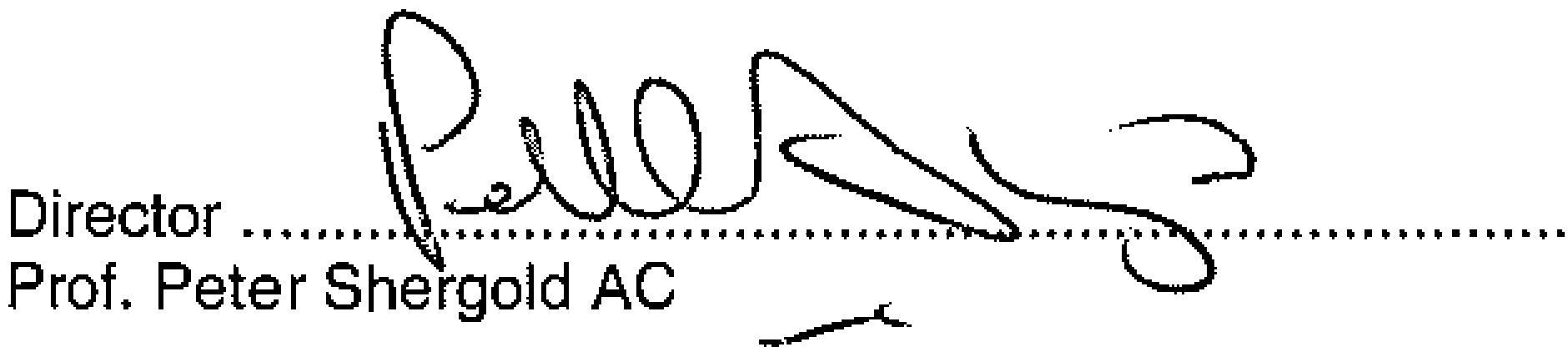 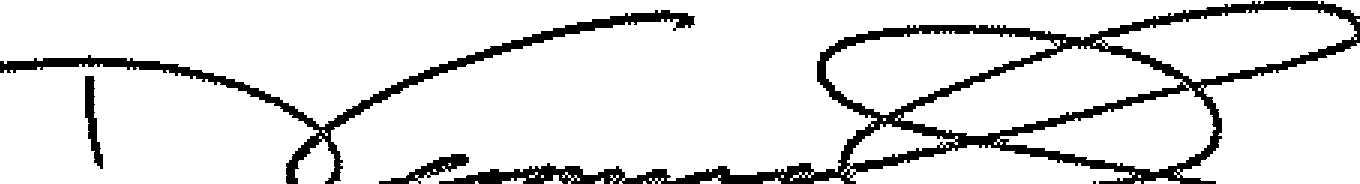 Mr Darren GreentreeDated 17 March 2015Responsible  entities declarationper section 60. 15 of the Australian Charities and Not-for-profits Commission Regulation 2013The responsible entities declare that in the responsible entities'  opinion:there are reasonable grounds to believe that the registered entity is able to pay all of its debts, as and when they become due and payable; andthe financial statements and notes satisfy the requirements of the AustralianCharities and Not-for-profits Commission Act 2012.Signed in accordance with subsection 60.15(2) of the Australian Charities and Not-for-profit Commission  Regulation 2013.Director ............................................................................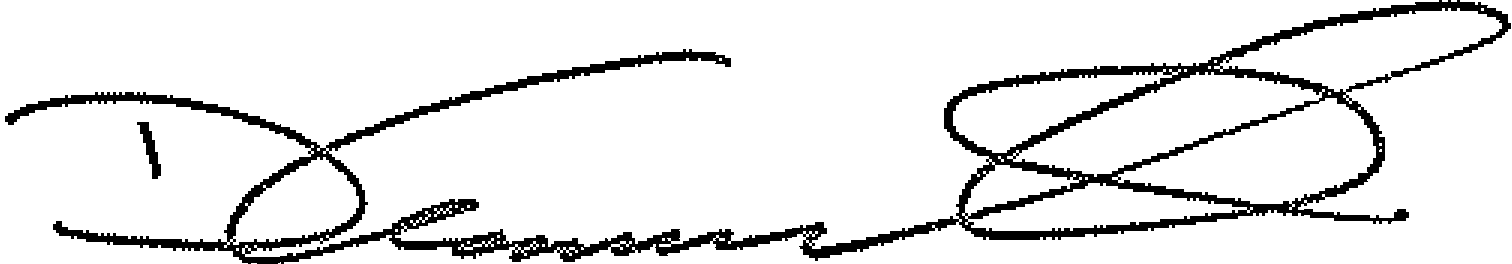 Mr Darren Greentree Dated 17 March 2015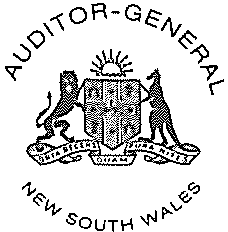 INDEPENDENT AUDITOR'S REPORTUniversity of Western Sydney Foundation TrustTo Members of the New South Wales Parliament and Trustees of University of Western Sydney Foundation TrustI have audited the accompanying financial statements of University of Western Sydney Foundation Trust (the Trust), which comprise the statements of financial position as at 31 December 2014, the statements of comprehensive income, the statements of changes in equity and the statement of cash flows for the year then ended, notes comprising a summary of significant accounting policies, other explanatory information and the directors' declaration and the responsible entities declaration.OpinionIn my opinion, the financial statements:give a true and fair view of the financial position of the Trust, as at 31 December 2014, and of its financial performance and cash flows for the year then ended in accordance with Australian Accounting Standardsare in accordance with section 41B of the Public Finance and Audit Act 1983 (PF&A Act) and the Public Finance and Audit Regulation 2010 andhave been prepared in accordance with Division 60 of the Australian Charities and  Not-for-profits Commission Act 2012 including complying with Division 60 of the Australian Charities and Not-for-profits Commission Regulation 2013.My opinion should be read in conjunction with the rest of this report.Trustees'  Responsibility  for the  Financial StatementsThe Directors of the Trust are responsible for preparing financial statements that give a true and fair view in accordance with Australian Accounting Standards, the PF&A Act and the Australian Charities and Not-for-profits Commission Act 2012, and for such internal control as the directors determine is necessary to enable the preparation of financial statements that give a true and fair view and are free from material misstatement, whether due to fraud or error.Auditor's ResponsibilityMy responsibility is to express an opinion on the financial statements based on my audit. I conducted my audit in accordance with Australian Auditing Standards. Those Standards require that I comply with relevant ethical requirements relating to audit engagements and plan and perform the audit to obtain reasonable assurance about whether the financial statements are free from material misstatement.An audit involves performing procedures to obtain audit evidence about the amounts and disclosures   in the financial statements. The procedures selected depend on the auditor's judgement, including an assessment of the risks of material misstatement of the financial statements, whether due to fraud or error. In making those risk assessments, the auditor considers internal control relevant to the entity's preparation of the financial statements that give a true and fair view in order to design audit  procedures that are appropriate in the circumstances, but not for the purpose of expressing an opinion on the effectiveness of the entity's internal control. An audit also includes evaluating the appropriateness of accounting policies used and the reasonableness of accounting estimates made by the directors, as well as evaluating the overall presentation of the financial statements.Level 15, 1 Margaret Street, Sydney NSW 2000  I GPO Box 12, Sydney NSW 2001  I t 02 9275 7101  I f 02 9275 7179  I e mail@audit.nsw.gov,au      I audit.nsw.gov,auI believe the audit evidence I have obtained is sufficient and appropriate to provide a basis for my audit opinion.My opinion does not provide assurance: about the future viability of the Trustthat it carried out its activities effectively, efficiently and economically about the effectiveness of the internal controlabout the security and controls over the electronic publication of the audited financial  statements on any website where they may be presentedabout any other information which may have been hyperlinked to/from the financial statements.IndependenceIn conducting my audit, I have complied with the independence requirements of the Australian Auditing Standards and other relevant ethical pronouncements. The PF&A Act further promotes independence by:providing that only Parliament, and not the executive government, can remove an Auditor-Generalmandating the Auditor-General as auditor of public sector agencies, but precluding the provision of  non-audit  services,  thus   ensuring   the   Auditor-General   and   the   Audit   Office   of   New South Wales are not compromised in their roles by the possibility of losing clients or income.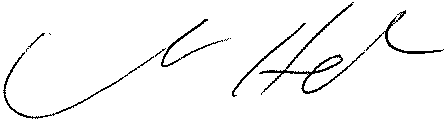 Grant Hehir Auditor-General23 March 2015 SYDNEYThis page is intentionally blankUWS Enterprises Pty Limited Trading as UWSCollegeABN: 44 003 474 468Financial StatementsFor the Year Ended 31 December 2014These financial statements are of UWS Enterprises Pty Limited as an individual entity. The financial statements are presented in the Australian currency.UWS Enterprises Pty Limited (the Company) is a company limited by shares, incorporated and domiciled in Australia. Its registered office and principal place of business is:158 - 160 Hawkesbury RoadWestmead  NSW  2145.A description of the nature of the Company's operations and its principal activities is included in the directors' report, which is not part of these financial statements.The financial statements were authorised for issue by the directors on 24th February 2015. The directors have the power to amend and reissue the financial statements.Directors' Report31 December 2014The directors present their report on the Company for the financial year ended 31 December 2014.General information Information on directorsThe name and qualification of each person who has been a director during the year and to the date of this report are:Ms Rhonda Hawkins	BSc, MPP, FAICD (Resignation 29 January 2015)Professor Craig Ellis	BBus, BComms (Hons), PhD, SA Fin.Ms Mara Moustafine	BA (Hons), MA, MAICDProfessor Kerri-Lee Krause	BEd, MA, PhD (Resignation 9 October 2014) Mr Angelo Kourtis	BAMr Peter Graham	A/Dip Bus, MAICD, PMD HBSMr Ramy Aziz	B.Bus, CPA, FGIAMs Jackie Kelly	B.Law (Appointed 19 August 2014)Professor Denise Kirkpatrick	Doctor of Philosophy (PhD), Education (Appointed 17 February 2015) Directors have been in office since the start of the financial year to the date of this report unless otherwise stated. Principal activities and significant changes in nature of activitiesThe principal activities of the Company during the financial year were:Provision of educational servicesThere were no significant changes in the nature of the Company's principal activities during the financial year.Directors' Report31 December 2014Operating results and review of operations for the year Operating resultsThe surplus of the Company for the year ended 31 December 2014 amounted to $ 490,050 (2013: $2,010,794) which included a royalty payment to the ultimate parent entity of $14,394,061 (2013: $6,870,922). Decrease in the surplus resulted from an increase in Royalty payment to the parent entity as a one off adjustment.Other itemsSignificant changes in state of affairsOn 6 November 2014, the name of the Company was changed from UWSCollege Pty Limited to UWS Enterprises Pty Limited. The activities of the Company continue to be educational focused. The change was made to support the Strategic Plans of the organisation and its parent entity.Events after the reporting dateNo matters or circumstances have arisen since the end of the financial year which significantly affected or could significantly affect the operations of the Company, the results of those operations or the state of affairs of the Company in future financial years.Future developments and resultsLikely developments in the operations of the Company and the expected results of those operations in future financial years have not been included in this report as the inclusion of such information is likely to result in unreasonable prejudice to the Company.Environmental issuesThe Company's operations are not regulated by any significant environmental regulations under a law of the Commonwealth or of a state or territory of Australia.Dividends paid or recommendedNo dividend was paid or payable since the commencement of the financial year and up to and including the date of signing the report. (2013 : $nil).Company secretaryDr Kerry Hudson held the position of CEO and Company Secretary until 28th November 2014. Ms Wendy Barker was formally appointed as the Company Secretary, with effect from 28 November 2014.Directorst Report31 December 2014Meetings  of directorsDuring the financial year ended 31 December 2014 , 6 meetings of directors were held. Attendance s by each director during the year were as follows·lndemnrfication and insurance of officers and auditorsThe Company 1s insured externally and 1n llne with the University of Western Sydney pol1c1es for all sign1f1cant areas of risk exposure and accordingly , 1s not a self-insurer and makes no prov1s1on in its financial statements for internal  coverageProceedings on behalf of companyNo person has applied for leave of court to bring proceedings  on behalf of the Company or Intervene 1n any    proceedings to which the Company 1s a party for the purpose of laking respons1b11tty  on behalf of the Company for all  or any  part of  those proceedingsThe Company was not a party to any such proceedings during the year Auditor's    independence  declarationThe auditor's independence declaration In accordance with section 307C of the Corporations Act 2001, for the year ended 31 December 2014 has been received and can be found on page 5 of the financial statementsThe Audit Office of New South Wales GPO Box 12 Sydney NSW 2001This report 1s made in accordance w ith a resolution of the Board of Directors.rtfl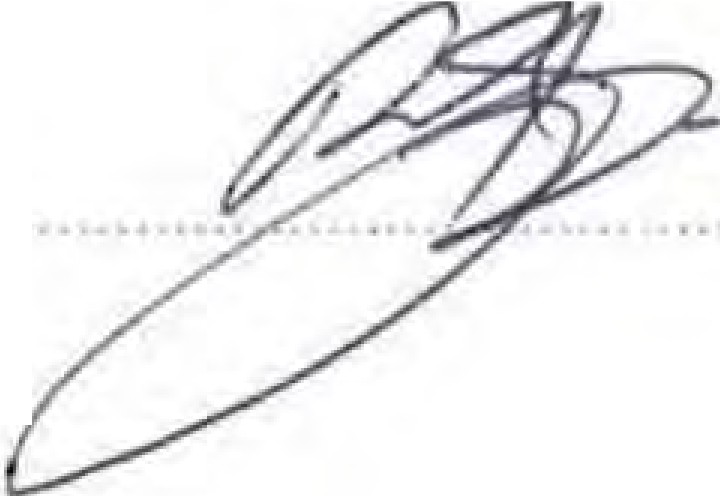 Director :. .. V ..	. .	..	Director.Dated· rx4 I ..Z. I / ,rDirectors' Report31 December 2014In the directors' opinion:1	the financial  statements  and notes, as set out on pages 6 to 32 , are in accordance  with  the  Corporations  Act 2001 ,includingcomplying with Accounting Standards, the Corporations Regulations 2001, Public Finance and Audit Act 1983,Public Finance  and Audit  Regulation  2010 and other mandatory  professional  reporting  requirements , andgiving a true and fair view of the company's financialposition as at 31 December 2014 and ofits performance for the financial year ended on that date, and;2.		there are reasonable grounds to believe that the company will be able to pay its debts as and when they  become due and payable,This declaration 1s made in accordance with a resolution of the Board of Directors.Director	Director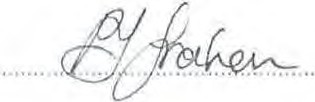 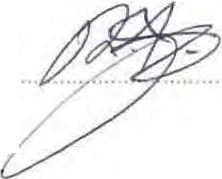 Dated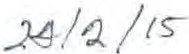 Responsible  Entities  Deelaration - per  section  60. 15 of the Australian   Charities and Not-for-profitThe responsible entities declare that in the responsible entities' opinion(a}	there    are resonable  founds to believe that the  registered entity  is able to pay all of its debts, as and when they become due  and payable; andthe financial statements and notes satisfy the requirements of the Australian Charities and Not-for-profits Commission Act  2012.Signed in accordance with subsection 60. 15(2) of the Australian  Charities and Not-for-profit  Commission Regulation  2013.Director Date..	..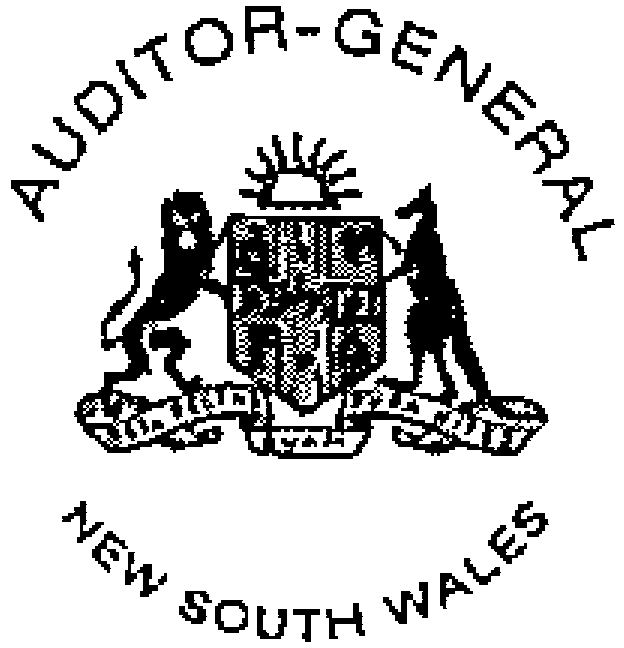 To the DirectorsUWS Enterprises Pty Limited trading as UWSCollegeAuditor's Independence DeclarationAs auditor for the audit of the financial statements of UWS Enterprises Ply Limited trading as UWSCollege for the year ended 31 December 2014, I declare, to the best of my knowledge and belief, t11ere have been no contraventions of:the auditor independence requirements of the Corporations Act 2001 in relation to the auditany applicable code of professional comluct in relation to the audit.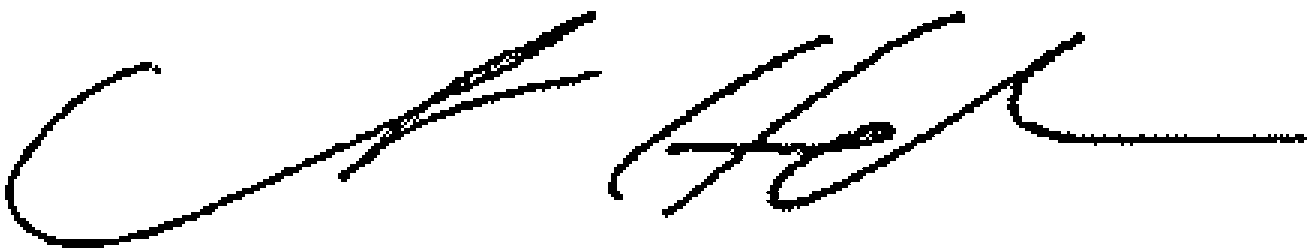 Grant Hehir Auditor-General24  February 2105SYDNEYLovel 15, 1Margaret Street, Sydney NSW 2000  I GPO Box 12, Sydney NSW 2001  I t 02 9275 7101  I f 02 9275 7179  I e mait@aucH.nsw.gov.Du  I audit.nGw.gov. 111.1TOTAL NON-CURRENT ASSETS	549,118	1,063,504Statement of Changes in EquityFor the Year Ended 31 December 2014Cash and cash equivalents at end of financial year	2	797,346	1,034,510Notes to the Financial StatementsFor the Year Ended 31 December 2014The principal accounting policies adopted in the preparation of these financial statements are set out below. These policies have been consistently applied to all the years reported, unless otherwise stated.1	Summary of Significant Accounting PoliciesBasis of PreparationThe financial statements are general purpose financial statements which have been prepared in accordance with Australian Accounting Standards, Australian Accounting Interpretations, the Corporations Act 2001, Section 41B(1) of the Public Finance & Audit Act 1983, Public Finance & Audit Regulation 2010, the ACNC Act 2012 and regulation 2013 and other legislative requirements.Australian Accounting Standards set out accounting policies that the AASB has concluded would result in the financial statements containing relevant and reliable information about transactions, events and conditions.The financial statements and notes of the Company comply with Australian Accounting Standards, some of which contain requirements specific to not-for-profit entities that are inconsistent with IFRS requirements.Material accounting policies adopted in the preparation of these financial statements are presented below and have been consistently applied unless otherwise stated.The financial statements have been prepared on an accruals basis and are based on historical costs, modified, where applicable, by the measurement at fair value of selected non-current assets, financial assets and financial liabilities.Foreign currency transactions and balancesThe functional currency of the Company is measured using the currency of the primary economic environment which is Australian dollars. The financial statements are presented in Australian dollars which is the ultimate parent entity's functional and presentation currency.Comparative AmountsWhen required by Accounting Standards, comparative figures have been adjusted to conform to changes in presentation for the current financial year.When the Company applies an accounting policy retrospectively, makes a retrospective restatement or reclassifies items in its financial statements, a statement of financial position as at the beginning of the earliest comparative period will be presented.Financial assets ClassificationThe Company classifies its financial assets as loans and receivables.Loans and receivablesLoans and receivables are non-derivative financial assets with fixed or determinable payments that are not quoted in an active market and are subsequently measured at amortised cost .Loans and receivables are included in current assets, except for those which are not expected to be realised within 12 months after the end of the reporting period.Notes to the Financial StatementsFor the Year Ended 31 December 20141	Summary of Significant Accounting Policies continuedTrade receivablesTrade receivables are recognised initially at fair value and subsequently measured at amortised cost less provision for impairment. The Company's standard terms of trade for trade receivables is 14 days from the date of recognition. They are presented as current assets unless collection is not expected for more than 12 months after the reporting date.Collectability of trade receivables is reviewed on an ongoing basis. Debts which are known to be uncollectable are written off. A provision for impairment of receivables is established when there is objective evidence that the Company will not be able to collect all amounts due according to the original terms of receivables. Significant financial difficulties of the debtor, probability that the debtor will enter bankruptcy or financial reorganisation and default or delinquency in payments are considered indicators that the trade receivable is impaired. The amount of the provision is the difference between the assets carrying amount and the present value of the estimated future cash flows discounted at the effective interest rate. The amount of the movement in the provision is recognised in the income statement.When a trade receivable is uncollectable the amount of the loss is recognised in the income statement within ‘Other Expenses’. Subsequent recoveries of amounts previously written off are credited to ‘other revenue’ in the income statement.Cash and cash equivalentsCash and cash equivalents include cash on hand, deposits held at call with banks, other short-term highly liquid investments with original maturities of three months or less which are convertible to a known amount of cash and subject to an insignificant risk of change in value. Bank overdrafts are shown within short-term borrowings in current liabilities on the statement of financial position.Employee benefitsThe Company's liability for employee benefits arises from services rendered by employees are up to the end of the reporting period. Employee benefits that are expected to be settled within one year have been measured at the amounts expected to be paid when the liability is settled, plus related on-costs.Employee benefits payable later than one year have been measured as the present value of expected future payments to be made in respect of services provided by employees up to the reporting date using the projected unit credit method. Those cashflows are discounted using market yields on national government bonds with terms to maturity that match the expected timing of cashflows.ProvisionsProvisions are recognised when the Company has a legal or constructive obligation, as a result of past events, for which it is probable that an outflow of economic benefits will result and that outflow can be reliably measured.Termination benefits are payable when employment is terminated before the normal retirement date, or when an employee accepts voluntary redundancy in exchange for these benefits. The Company recognises termination benefits when it is demonstrably committed to either terminating the employment of current employees according to a detailed formal plan without possibility of withdrawal or to providing termination benefits as a result of an offer made to encourage voluntary redundancy. Benefits falling due more than 12 months after the end of the reporting period are discounted to present value.Provisions are measured at the present value of management's best estimate of the outflow required to settle the obligation at the end of the reporting period. The discount rate used is a pre-tax rate that reflects currentNotes to the Financial StatementsFor the Year Ended 31 December 20141	Summary of Significant Accounting Policies continuedProvisions continuedmarket assessments of the time value of money and the risks specific to the liability. The increase in the provision due to the unwinding of the discount is taken to finance costs in the statement of comprehensive income.Regardless of the expected timing of settlement, provisions made in respect of employee benefits are classified as a current liability, unless there is an unconditional right to defer the settlement of the liability for at least 12 months after the reporting date, in which case it would be classified as a non-current liability.Trade and other payablesTrade and other payables represent the liability outstanding at the end of the reporting period for goods and services received by the Company during the reporting period which remain unpaid. The balance is recognised as a current liability in the statement of financial position with the amounts normally paid within 30 days of recognition of the liability.LeasesLease payments for operating leases, where substantially all of the risks and benefits remain with the lessor, are charged as expenses on a straight-line basis over the life of the lease term.Leased assets are depreciated on a straight-line basis over their estimated useful lives where it is likely that the Company will obtain ownership of the asset or over the term of the lease.Lease incentives under operating leases are recognised as a liability and amortised on a straight-line basis over the life of the lease term.Revenue and other incomeThe Company recognises revenue when the amount of revenue can be reliably measured, it is probable that future economic benefits will flow to the Company and specific criteria have been met for each of the Company's activities as discussed below.Revenue is measured at the fair value of the consideration received or receivable after taking into account any trade discounts and volume rebates allowed. Any consideration deferred is treated as the provision of finance and is discounted at a rate of interest that is generally accepted in the market for similar arrangements. The difference between the amount initially recognised and the amount ultimately received is interest revenue.All revenue is stated net of the amount of goods and services tax (GST).Rendering of servicesRevenue recognition relating to the rendering of services is determined with reference to the stage of completion of the transaction at the end of the reporting period and where the outcome of the contract can be estimated reliably. Stage of completion is determined with reference to the services performed to date as a percentage of total anticipated services to be performed. Where the outcome cannot be estimated reliably, revenue is recognised only to the extent that related expenditure is recoverable.Notes to the Financial StatementsFor the Year Ended 31 December 20141	Summary of Significant Accounting Policies continuedGoods and Services Tax (GST)Revenues, expenses and assets are recognised net of the amount of GST, except where the amount of GST incurred is not recoverable from the Australian Tax Office. In these circumstances the GST is recognised as part of the cost of acquisition of the asset or as part of an item of the expense. Receivables and payables in the statement of financial position are shown inclusive of GST.Cash flows are presented in the statement of cash flows on a gross basis, except for the GST component of investing and financing activities, which are disclosed as operating cash flows.The Company is grouped with the ultimate parent entity for GST purposes and therefore these amounts are not reflected within these statements.Critical accounting estimates and judgementsThe below areas involve a high degree of judgement where assumptions and estimates are significant to the financial statement of the Company.Key judgements - provision for impairment of receivablesThe value of the provision for impairment of receivables is estimated by considering the ageing of receivables, communication with the debtors and prior history.Key judgements - provision for long service leaveThe value of the provision for long service leave is measured as the present value of expected future payments to be made in respect of services provided by employees up to the reporting date using the projected unit credit method.New and revised accounting standardsCertain new accounting standards and interpretations have been published that are not mandatory for 31 December 2014 reporting periods and have not yet been applied to the financial statements. The Company’s assessment of the impact of the new standards and interpretations is that they will not materially affect any of the amounts recognised in the financial statements or significantly impact the disclosures in relation to the Company.Notes to the Financial StatementsFor the Year Ended 31 December 20141	Summary of Significant Accounting Policies continuedProperty, Plant and EquipmentEach class of property, plant and equipment is carried at cost or fair value as indicated less, where applicable, any accumulated depreciation and impairment losses.Plant and equipmentPlant and equipment are measured on a cost basis (cost less depreciation and impairment losses). Cost includes expenditure that is directly attributable to the asset.ArtworkArtwork is measured on a cost basis. Cost includes expenditure that is directly attributable to the asset. Art is a non-depreciable asset.DepreciationThe depreciable amount of all fixed assets including capitalised leased assets, is depreciated on a straight-line basis over the asset's useful life to the Company commencing from the time the asset is held ready for use.Leasehold improvements are depreciated over the shorter of either the unexpired period of the lease or the estimated useful lives of the improvements.The estimated useful lives/depreciation rates used for each class of depreciable assets are:Class of Fixed Asset	Depreciation Rate / Useful LifeComputer Equipment	3-4 yearsLeasehold improvements	2-6 yearsMotor Vehicles	6-7 yearsOther Equipment	10-20 yearsThe assets' residual values, depreciation methods and useful lives are reviewed, and adjusted if appropriate, at the end of each reporting period.An asset's carrying amount is written down immediately to its recoverable amount if the asset's carrying amount is greater than its estimated recoverable amount.Gains and losses on disposals are determined by comparing proceeds with the carrying amount. These gains and losses are included in the statement of comprehensive income. When revalued assets are sold, amounts included in the revaluation reserve relating to that asset are transferred to retained earnings.Income TaxThe Company is exempt from the payment of tax by virtue of section 50-5 of the Income Tax Assessment Act 1997. Accordingly, no provision for income tax liability or future income tax benefit has been included in the accounts.Notes to the Financial StatementsFor the Year Ended 31 December 2014Cash at the end of the financial year as shown in the statement of cash flows is reconciled to items in the statement of financial position as follows:Notes to the Financial StatementsFor the Year Ended 31 December 2014The Company has no significant concentration of credit risk with respect to any single counterparty or group of counterparties. The class of assets described as 'trade and other receivables' is considered to be the main source of credit risk related to the Company.On a geographical basis, the Company has credit risk exposures in Australia only as all transactions are conducted in Australian dollars.The following table details the Company's trade receivables exposure to credit risk (prior to collateral and other credit enhancements) with ageing analysis and impairment provided for thereon. Amounts are considered as 'past due' when the debt has not been settled within the terms and conditions agreed between the Company  and the customer or counterparty to the transaction. Receivables that are past due are assessed for impairment by ascertaining solvency of the debtors and are provided for where there is objective evidence indicating that  the debt may not be fully repaid to the Company.Notes to the Financial StatementsFor the Year Ended 31 December 20143	Trade and other receivables continuedThe balances of receivables that remain within initial trade terms (as detailed in the table) are considered to be of high credit quality.Past due but not impaired (days overdue)The Company does not hold any financial assets with terms that have been renegotiated, but which would otherwise be past due or impaired.The other classes of receivables do not contain impaired assets.There are no balances within trade receivables that contain assets that are not impaired and are past due. It is expected that these balances will be received when due.Notes to the Financial StatementsFor the Year Ended 31 December 2014Movements in Carrying AmountsMovement in the carrying amounts for each class of property, plant and equipment between the beginning and the end of the financial year:Leasehold improvements$Artwork$Property, Plant and Equipment$Total$Notes to the Financial StatementsFor the Year Ended 31 December 20147	Employee BenefitsCURRENT2014$2013$Employee benefits - annual leave	1,230,470	1,236,335Employee benefits - long service leave	453,000	246,9881,683,470	1,483,323Amounts not expected to be settled within the next 12 monthsThe current provision for employee benefits includes accrued annual leave. The entire amount of the provision is presented as current, since the Company does not have an unconditional right to defer settlement of any of these obligations. However, based on past experience, the Company does not expect all employees to take the full amount of accrued leave or require payment within the next 12 months. The following amounts reflect leave that is not to be expected to be taken or paid within the next 12 months.Notes to the Financial StatementsFor the Year Ended 31 December 2014Capital and Leasing CommitmentsOperating lease commitmentsThe Company leases plant and office equipment under non-cancellable operating leases contracted for but not capitalised in the financial statements. The lease has renewal rights whereby the terms of the lease are renegotiated.475,073	206,228Capital commitmentsNotes to the Financial StatementsFor the Year Ended 31 December 2014Financial Risk ManagementThe main risks the Company is exposed to through its financial instruments are credit risk, liquidity risk and market risk consisting of interest rate risk.The Company's financial instruments consist mainly of deposits with banks and local money market instruments.The totals for each category of financial instruments, measured in accordance with AASB 139 as detailed in the accounting policies to these financial statements, are as follows:Weighted averageinterest rate	BalanceNotes:Excludes statutory receivable and prepayments (not within the scope of AASB 7)Excludes statutory payables and unearned revenue (not within the scope of AASB7)Notes to the Financial StatementsFor the Year Ended 31 December 201411 Financial Risk Management continued Financial risk management policiesThe Board of Directors has overall responsibility for the establishment of the Company’s financial risk management framework.Risk management policies and systems are reviewed regularly to reflect changes in market conditions and the Company's activities.The Company does not actively engage in the trading of financial assets for speculative purposes nor does it write or buy options.Mitigation strategies for specific risks faced are described below:Credit riskExposure to credit risk relating to financial assets arises from the potential non-performance by counterparties of contract obligations that could lead to a financial loss to the Company and arises principally from the Company's receivables and cash deposits.Services are sold subject to retention of title clauses, so that in the event of non-payment the Company may have a secured claim.There are no material differences between the carrying amount and fair value of financial assets and liabilities and hence the carry amount represents fair value.Liquidity riskLiquidity risk arises from the possibility that the Company might encounter difficulty in settling its debts or otherwise meeting its obligations related to financial liabilities. The Company manages this risk through the following mechanisms:preparing forward-looking cash flow analysis in relation to its operational, investing and financial activities which are monitored on a weekly basis, and reported monthly; andonly investing surplus cash with licensed banks covered by Australian Government Deposit Guarantee, NSW - Treasury Corporation or with the parent entity;The timing of expected outflows is not expected to be materially different from contracted cashflows. The table below reflects an undiscounted contractual maturity analysis for financial liabilities.The table/s below reflect an undiscounted contractual maturity analysis for financial liabilities.The timing of cash flows presented in the table to settle financial liabilities reflects the earliest contractual settlement dates and does not reflect management's expectations that banking facilities will be rolled forward. The amounts disclosed in the table are the undiscounted contracted cash flows and therefore the balances in the table may not equal the balances in the statement of financial position due to the effect of discounting.UWS Enterprises Pty Limited Trading as UWSCollegeABN: 44 003 474 468Notes to the Financial StatementsFor the Year Ended 31 December 201411    Financial Risk Management continuedFinancial liability maturity analysis - Non-derivativeWithin 1 Year	1 to 5 Years	Over 5 Years	TotalThe timing of expected outflows is not expected to be materially different from contracted cashflows.191UWS Enterprises Pty Limited Trading as UWSCollegeABN: 44 003 474 468Notes to the Financial StatementsFor the Year Ended 31 December 2014Financial Risk Management continuedFinancial assets pledged as collateralNo financial assets have been pledged as security for any financial liability.Market riskMarket risk is the risk that the fair value or future cash flows of a financial instrument will fluctuate because of changes in market prices.Interest rate riskExposure to interest rate risk arises on financial assets and financial liabilities recognised at the end of the reporting period, whereby a future change in interest rates will affect future cash flows or the fair value of fixed rate financial instruments.Price riskPrice risk relates to the risk that the fair value or future cash flows of a financial instrument will fluctuate because of changes in market prices of securities held being available-for-sale or fair value through profit and loss.Such risk is managed through diversification of investments across industries and geographic locations.Sensitivity analysisThe following table illustrates sensitivities to the Company's exposures to changes in the interest rate risk.Interest Rate Risk - Sensitivity AnalysisThe following sensitivity analysis is based on the interest rate risk exposures in existence at the end of the reporting period.An increase of 100 basis points or a decrease of 100 basis points would have increased equity and surplus or deficit by the amounts shown below. This analysis assumes that other variables are held constant.The movements in surplus / (deficit) are due to higher interest costs from variable rate debt and cash balances.The net exposure at the end of the reporting period is representative of what the Company was and is expecting to be exposed to at the end of the next twelve months. The sensitivity analysis is performed on the same basis as in 2013.192UWS Enterprises Pty Limited Trading as UWSCollegeABN: 44 003 474 468Notes to the Financial StatementsFor the Year Ended 31 December 2014193Notes to the Financial StatementsFor the Year Ended 31 December 2014RevenueNotes to the Financial StatementsFor the Year Ended 31 December 2014Notes to the Financial StatementsFor the Year Ended 31 December 2014The Directors of the Company are not aware of the existence of any legal claims as at 31 December 2014. GuaranteesThe Directors of the Company are not aware of any guarantees that are in place as at 31 December 2014 (2013 NIL). The Directors of the Company are not aware of any further instances.Invoices not yet receivedAll commission invoices from the international agents relating to students enrolled in 2014 may not have been received. An amount has been accrued into the financial statements. These will be paid in 2015 upon receipt.Notes to the Financial StatementsFor the Year Ended 31 December 2014For details of other transactions with key management personnel, refer to Note 17: Related Party Transactions.17    Related PartiesThe Company's main related parties are as follows:Entities exercising control over the Company:The ultimate parent entity, which exercises control over the Company, is University of Western Sydney which wholly owns the Company.Transactions with related partiesTransactions between related parties are on normal commercial terms and conditions no more favourable than those available to other parties unless otherwise stated.The following transactions occurred with related parties:Balances from related parties*Royalty was paid for the use of the ultimate parent entity's services, infrustructure and intellectual property during the year.Net cash flows from operating activities	1,495,002	2,824,954Notes to the Financial StatementsFor the Year Ended 31 December 2014Events Occurring After the Reporting DateNo matters or circumstances have arisen since the end of the financial year which significantly affected or may significantly affect the operations of the Company, the results of those operations, or the state of affairs of the Company in future financial years.Company DetailsThe registered office of the CompanyUWS Enterprises Pty Limited Trading as UWSCollege 158-160 Hawkesbury RoadWestmead NSW 2145End of Audited Financial Statements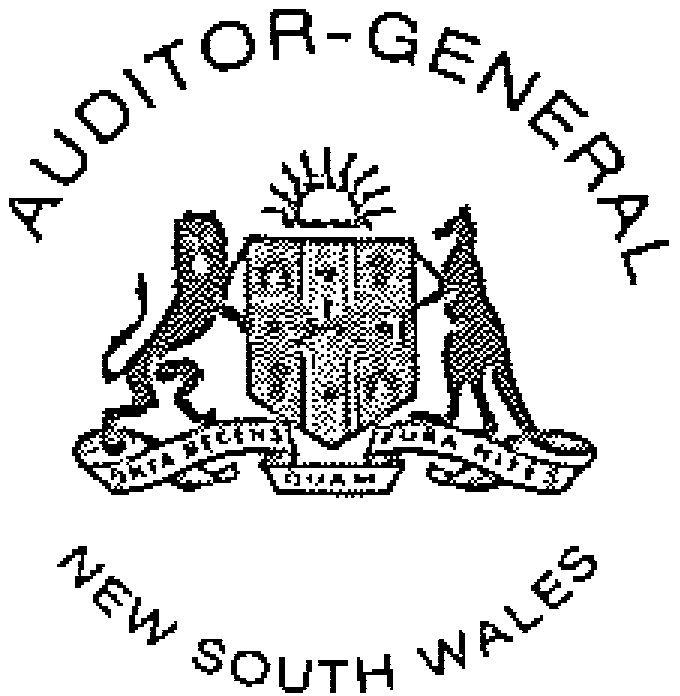 INDEPENDENT AUDITOR'S REPORTUWS Enterprises Pty Limited trading as UWS CollegeTo Members of the New South Wales Parliament and Members of UWS Enterprises  Pty  Limited trading as UWS College.I have audited the accompanying financial statements of UWS Enterprises Pty Limited trading as UWS College (the Company), which comprise the statement of financial position as at 31 December 2014, the statement of comprehensive income, statement of changes in equity and statement of cash flows  for the year then ended, notes comprising a summary of significant accounting policies and other explanatory information and the directors' declaration and the responsible entities declaration.OpinionIn my opinion, the financial statements:are in accordance with the Corporations Act 2001, including:giving a true and fair view of the Company's financial position as at 31 December 2014 and its performance for the year ended on that datecomplying with Australian Accounting Standards and the Corporations Regulations 2001are in accordance with section 41B of the Public Finance and Audit Act 1983 (PF&A Act)  and  the Public Finance and Audit Regulation 201ohave been prepared in accordance wlth Division 60 of the Australian  Charities  and Not-for-profits Commission Act 2012 including complying with Division 60 of the Australian Charities and Not-for-profits Commission Regulation 2013.My opinion should be read ln conjunction with the rest of this report.Directors' Responsibility for the Financial StatementsThe Directors of the Company are responsible for the preparation of the financial statements that give  a true and fair view in accordance with Australian Accounting Standards, the PF&A Act, the Australian Charities  and  Not-for-profits  Commission  Act  2012  and  the  Corporations  Act  2001  and  for such,internal control as the directors determine is necessary to enable the preparation of the financial statements that give a true and falr view and that are free from material misstatement, whether due to fraud or error.Auditor's ResponsibilityMy responsibility is to express an opinion on the financial statements based on my audit. I conducted my audit in accordance with Australian Auditing Standards. Those Standards require that I comply with relevant ethical requirements relating to audit engagements and plan and perform the audit to obtain reasonable assurance about whether the financial statements are free from material misstatement.Level 15, 1 Margaret Street, Sydney NSW 2000  I GPO Box 12, Sydney NSW 2001  I t 02 9275 7101  I f 02 9275 7179  I e rnail@audit.nsw.gov.au   I audit.nsw.gov.auAn audit involves performing procedures to obtain audit evidence about the amounts and disclosures  in the financial statements. The procedures selected depend on the auditor's judgement, including an assessment of the risks of material misstatement of the financial statements, whether due to fraud or error. ln making those risk assessments, the auditor considers internal control relevant to the entity's preparation of the financial statements that give a true and fair view in order to design  audit  procedures that are appropriate in the circumstances, but not for the purpose of expressing an opinion on the effectiveness of the entity's internal control. An audit also includes evaluating  the appropriateness of accounting policies used and the reasonableness of accounting estimates made by the directors, as well as evaluating the overall presentation of the financial statements.I believe the audit evidence I have obtained is sufficient and appropriate to provide a basis for my audit opinion.My opinion does not provide assurance:about the future viabllity of the Companythat they carried out their activities effectively, efficiently and economicallyabout the effectiveness of the internal controlabout the security and controls over the electronic publication of the audited financial  statements on any website where they may be presentedabout any other information which may have been hyperlinked to/from the financial statements.IndependenceIn conducting my audit, I have complied with the independence requirements of the Australian Auditing Standards, the Corporations Act 2001 and other relevant ethical pronouncements. The PF&A Act further promotes independence by:providing   that   only	Parliament,   and   not   the   executive   government,   can    remove   an Auditor-Generalmandating the Auditor-General as auditor of public sector agencies, but precluding the provision of  non-audit  servlces,  thus  ensuring  the  Auditor-General  and  the   Audlt   Offlce   of New South Wales are not compromlsed in their roles by the possibility of losing clients or income.l confirm that the independence declaration required by the Corporations Act 2001, provided to the directors of the Company on 24 February 2015, would be in the same terms if provided to the directors as at the time of this auditor's report.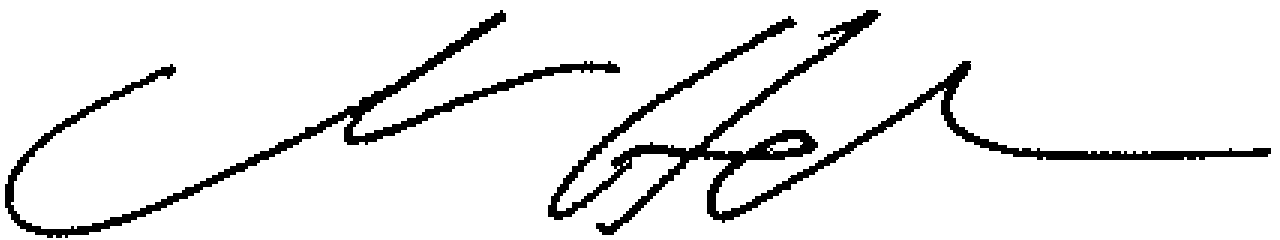 Grant Hehir Auditor-General3 March 2015SYDNEYThis page is intentionally blankuwsconnect LimitedABN 45 107 759 197Financial StatementsFor the Year Ended 31 December 2014These financial statements are the individual entity statements of uwsconnect Limited (the Company). The financial statements are presented in the Australian currency.The Company is limited by guarantee, incorporated and domiciled in Australia.  Its registered office is:University of Western Sydney Great Western Highway Werrington NSW 2747A description of the nature of the Company's operations and its principal activities is included in the directors' report which is not part of these financial statements.The financial statements were authorised for issue by the directors on 24 February 2015. The directors have the power to amend and reissue the financial statements.Directors' reportThe directors present their report on the Company for the year ended 31 December 2014.DirectorsThe following persons were directors of the Company during the whole or part of the financial year and up to the date of this report:Timothy Ferraro Chair	(appointed 27 Sep 2005) John Banks	(appointed 14 Jan 2011)Peter Pickering	(appointed 13 Aug 2013)Ellen Brackenreg	(appointed 10 Feb 2014)Bill Parasiris	(appointed 10 Feb 2014)Brent Jones	(retired 12 Dec 2014)Harpreet Singh	(retired 12 Dec 2014)Short and long term objectives and strategyThe principal objective of the Company is to provide food and beverage, retail, sporting and campus life facilities and services across all six of the University of Western Sydney campuses.The Company aims to work collaboratively to build a strong, professional and financially sustainable business that provides equitable and affordable services to meet the needs of the UWS community and residents of Greater Western Sydney.Principal activitiesDuring the 2014 financial year, the Company continued the provision of student services including sports and leisure, retail, food and beverage, and other services consistent with its principal objective.Performance measuresThe performance measures of the Company can be separated into financial KPI’s relating to profit and revenue for all trading areas and non-financial KPI’s relating to Student Services, based on participation and compliance.DividendsNo dividend is paid or payable since the commencement of the financial year and up to and including the date of signing this report (2013: $nil).Review of operationsThe deficit for the year ended 31 December 2014 is $(1,491,642) (2013: $891,791).The increase in the losses was mainly on account of restructure of the company, sales targets not met, operations of Venues being moved to UWS, closure of the Campbelltown Gym, delay in the restructure of finance and administration and additional finance costs.Significant changes in the state of affairsThe Company varied its operations during the year, restructuring its administration and operations, and divesting certain operations including operating the UWS Bus Service and graduation services. From 2015, UWS the parent entity will be operating the bus and graduation services. Also the remainder of the restructure would be completed in 2015.Events subsequent to reporting dateThere has not been any matter or circumstance, other than that referred to in the financial statements or notes thereto, that has arisen since the end of the financial year, that has significantly affected, or may significantly affect, the operations of the Company, the results of the operation, or the state of affairs of the Company in future financial years.Likely developments and expected results of operations in future yearsLikely developments in the entity’s operation in future financial years have not been included in this report. Thefuture developments are not expected to significantly affect the results of the company.Environmental regulationThe Company is not subject to any significant environmental regulations.Information on directorsTim Ferraro	Experience & Qualifications: Principal Consultant, GHD. MBA, BAppSc (Hons), Member AIM, Member IPAA, Member Aust. Rangelands Scty, MAICD. Non-executive.Special responsibilities: Chair - uwsconnect Ltd Board; Chair - uwsconnect Executive Committee; Chair - uwsconnect Audit & Risk Management Committee. Member – UWS / uwsconnect Liaison Committee. Member UWS Board of Trustees.John Banks	Experience & Qualifications: Director, Talent2. Member UWS Board of Trustees, Member UWS Foundation Council, Member Committee of Sydney. Non-executive.Special responsibilities: Member - uwsconnect Executive Committee.Brent Jones	Experience and Qualifications: Enrolled UWS student. B.Business & Commerce (Sports management).Non-executiveHarpreet Singh	Experience & Qualifications: Enrolled UWS student, Non-executivePeter Pickering    Experience & Qualifications: Vice-President (Finance & Resources), University of Western Sydney.B.Comm (Hons), DipCM, FCPA, FCIS, FAICD. Non-executive.Ellen BrackenregExperience and Qualifications: BA (Psych), BSW, MBA, GAICD, NonExecutive Director. Director, Student Support Services at UWS, and non-executive director at UWS Early Learning Limited.Bill Parasiris	Experience and Qualifications: MBA (UWS) GAICD Non-executive Director. Senior Manager, Commercial Operations & Assets at UWS.Company SecretaryAnne Waller retired 25/02/2014.Ian Londish appointed 25/02/2014. Experience and Qualifications: BALLB (Hons) GIA (Cert) Company Secretary (Entities) and Associate Director (Secretariat) UWSMeetings of directorsDuring the financial year ended 31 December 2014 6 meetings of the directors were held. Attendance by each director during the year was as follows:Full meetings of directors 6Proceedings on behalf of the CompanyNo person has applied to the Court for leave to bring proceedings on behalf of the Company, or to intervene in any proceedings to which the Company is a party, for the purposes of taking responsibility on behalf of the Company for all or part of those proceedings.The Company was not a party to any such proceedings during the year.Total amount that members of the Company are liable to contribute if the entity is wound up will not exceed $10.00.ABN 45 107 759 197Directors' Reportfor the year ended 31 December 2014Auditor's Independent declarationA copy of the Auditor's Independence Declaration as required under section 307C of the Corporations    Act 2001 for the yearended 31 December 2014 is  set out on page 4.AuditorThe Audit Office of  New South Wales,  GPO BOX 12, Sydney NSW  2001.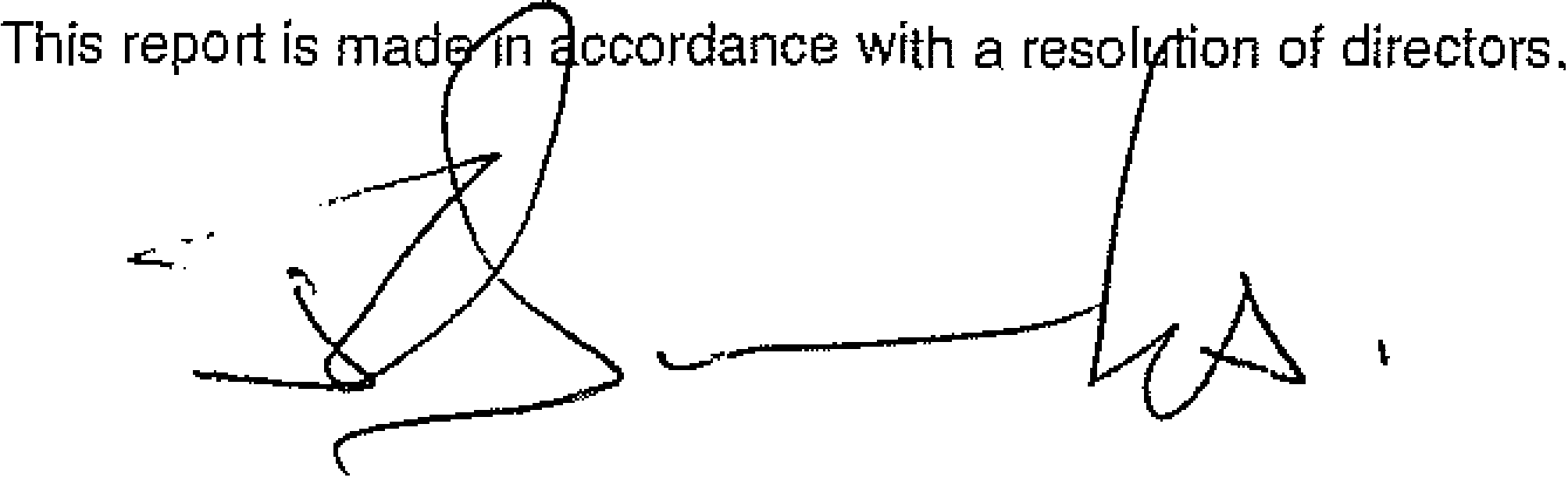 John Banks Director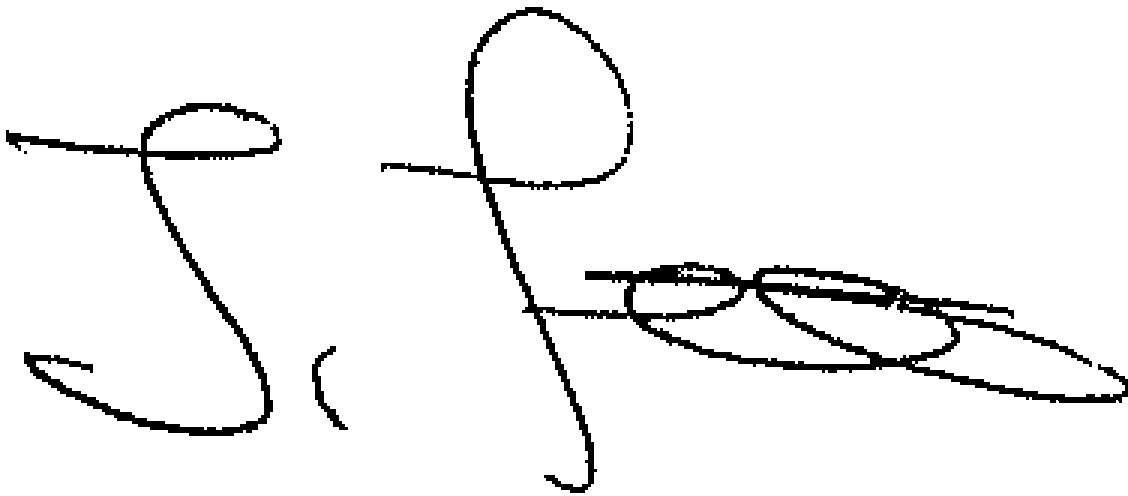 Tim Ferraro DireclorSydney24 February 2015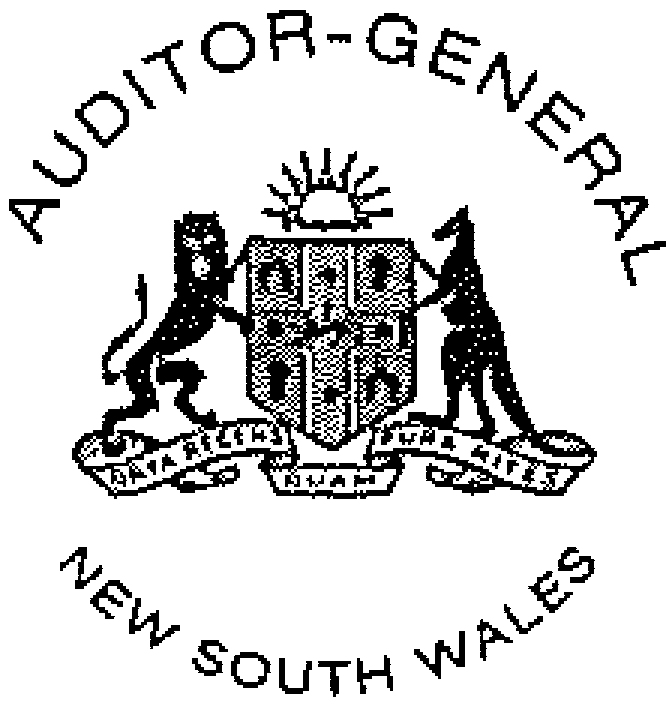 To the Directors uwsconnect LimitedAuditor's Independence DeclarationAs auditor for  the  audit  of  the  financial  statements  of  uwsconnect  Limited  for  the  year  ended  31 December 2014, I declare, to the best of my knowledge and belief, there have been no contraventions of:the auditor independence requirements of the Corporations Act 2001 in  relation to the  auditany applicable code of professional conduct in relation to the audit.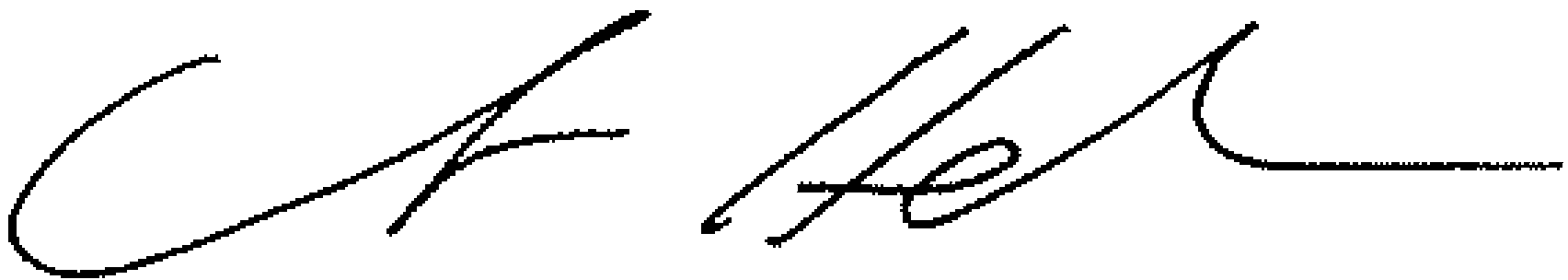 Grant Hehir Auditor-General24 February 2105SYDNEYLevel 15, 1Margaret Street, Sydney NSW 2000 I GPO Box 12, Sydney NSW 2001 I t 02 9275 7101 I f 02 9275 7179 I e mail@audit.nsw.9ov.au  I audit.nsw.gov.auTOTAL NON-CURRENT ASSETS	499,393	754,526The accompanying notes form part of these financial statements.1	Summary of significant accounting policiesBasis of preparationThese financial statements are prepared on an accruals basis and in accordance with Australian Accounting Standards, the Corporations Act 2001, Section 41B(1) of the Public Finance & Audit Act 1983, Public Finance and Audit Regulation 2010, ACNC Act 2012 and Regulation 2013, other authoritative pronouncements of the Australian Accounting Standards Board and Urgent Issues Group Interpretations.The financial statements of the Company comply with Australian Accounting Standards, some of which contain requirements specific to not for profit entities that are inconsistent with International Financial Reporting Standards (IFRS) requirements. Material accounting policies adopted in the preparation of these financial statements are presented below and have been consistently applied unless otherwise stated.(i)	Critical accounting estimatesThe preparation of financial statements requires the use of certain critical accounting estimates. It also requires management to exercise its judgement in the process of applying the Company's accounting policies. Estimates and judgments are continually evaluated and are based on historic experience and other factors, including expectations of future events that may have a financial impact on the Company and that are believed to be reasonable under the circumstances. Actual results may differ from these estimates.These accounting policies have been consistently applied to all periods in the financial statements. The estimates and assumptions are reviewed on an ongoing basis. Revisions to any estimates are recognised in the period in which the estimate is reviewed, if the revision affects only that period or in the period of the revision and the future periods if the revision affects both current and future periods.The financial statements have been prepared on an accruals basis and are based on historical costs, modified, where applicable, by the measurement at fair value of selected non-current assets, financial assets and financial liabilities.Revenue recognitionThe Company recognises revenue when the amount can be reliably measured, it is probable that future economic benefits will flow to the entity and specific criteria have been met for each of the Company's activities as described below. The Company bases its estimates on historical results, taking into consideration the type of customer, the type of transaction and the specifics of each arrangement.Revenue is measured at the fair value of the consideration received or receivable. Amounts disclosed as revenue are net of returns, trade allowances, rebates and amounts collected on behalf of third parties.Revenue is recognised for the major business activities as follows:Sale of goods and rendering of servicesA sale is recorded when goods have been delivered to the customer, the customer has accepted the goods and collectability of the related receivables is probable. Revenue from rendering of services is recognised when that service has been provided.Other revenueAll other material revenue is accounted for on an accrual basis. Funding from the parent entity is received quarterly in advance. Only the revenue pertaining to the month is accounted as revenue with the balance shown as income earned in advance.1	Summary of significant accounting policiesFinance CostsFinance costs relating to the University of Western Sydney loan facilities are expensed.Income taxThe Company is exempt from the payment of tax by virtue of section 50-B of the Income Tax Assessment Act 1997. Accordingly, no provision for income tax liability or future income tax benefit has been included in the accounts.Cash and cash equivalentsFor the purpose of presentation in the statement of cash flows, cash and cash equivalents includes cash on hand and cash at bank.Trade receivablesTrade receivables are recognised initially at fair value and subsequently measured at amortised cost using the effective interest method, less provision for impairment. The amount of the provision is recognised in the income statements. This is recognised as the difference between the assets carrying amount and the present value of estimated future cash flows, discounted at the effective interest rate. Collectability of trade receivables is reviewed on an ongoing basis at board level. Individual debts that  are known to be uncollectible are written off when identified.Short term receivables, with no stated interest rates, are measured at the original invoice amount where the effect of discounting is immaterial.Our primary debtor for the business is the University of Western Sydney. Standard terms for trade receivables are fourteen (14) days.InventoriesAll inventories are measured at the lower of cost and net realisable value. Textbooks and Retail stock are valued at a weighted average price; other stock is valued at last purchase price.There is no provision for obsolete stock.Financial assets ClassificationThe Company classifies its investments as loans and receivables.Loans and receivablesLoans and receivables are non-derivative financial assets with fixed or determinable payments that are not quoted in an active market. They are included in current assets, except for those with maturities greater than 12 months after the reporting period which are classified as non current assets. Loans and receivables are included in trade and other receivables (note 6) in statement of financial position. The assets residual values are reviewed and adjusted if appropriate at each balance sheet date.MeasurementDetails on how the fair value of financial instruments is determined are disclosed in note 2.(ii)	Assets carried at amortised costFor loans and receivables, the amount of the loss is measured as the difference between the asset’s carrying amount and the present value of estimated future cash flows (excluding future credit losses that have not been incurred) discounted at the financial asset’s original effective interest rate. The carrying amount of the asset is reduced and the amount of the loss is recognised in the profit or loss. If the loan has a variable interest rate, the discount rate for measuring any impairment loss is the current effective interest rate determined under the contract. As a practical expedient, the Company may measure impairment on the basis of an instrument’s fair value using an observable market price.1	Summary of significant accounting policiesFinancial assetsAssets carried at amortised costIf, in a subsequent period, the amount of the impairment loss decreases and the decrease can be related objectively to an event occurring after the impairment was recognised (such as an improvement in the debtor's credit rating), the reversal of the previously recognised impairment loss is recognised in the income statement.Impairment testing of trade receivables is described in note 1(f).Property, plant and equipmentProperty, plant and equipment are stated at cost less depreciation.Subsequent costs are included in the asset's carrying amount or recognised as a separate asset, as appropriate, only when it is probable that future economic benefits associated with the item will flow to the Company and the cost of the item can be measured reliably. All other repairs and maintenance are charged to the statement of comprehensive income during the reporting period in which they are incurred.Depreciation on assets is calculated using the straight line method to allocate their cost or re-valued amounts, net of their residual values, over their estimated useful lives or, in the case of leasehold improvements and certain leased plant and equipment, the shorter lease term as follows:Class of Assets	Useful LifeComputing	3-4 yearsLeasehold improvements	2-6 yearsMotor vehicles	6-7 yearsGym equipment	3-10 yearsOther	10-20 yearsAn asset's carrying amount is written down immediately to its recoverable amount if the asset's carrying amount is greater than its estimated recoverable amount.Gains and losses on disposals are determined by comparing proceeds with carrying amount. These are included in the statement of comprehensive income.Intangible assetsIT development and softwareCosts incurred in developing products or systems and costs incurred in acquiring software and licences that contribute to future period financial benefits through revenue generation and/or cost reduction, are capitalised to software and systems. Costs capitalised include external direct costs of materials and service and direct payroll and payroll related costs of employees' time spent on the project. Amortisation is calculated on a straight line basis over periods generally ranging from 3 to 5 years.Franchise FeesCost incurred to acquire Subway Franchise fees are amortised over a period of 20 years on a straight line basis.Trade and other payablesThese amounts represent liabilities for goods and services provided to the Company prior to the end of the financial year which are unpaid. The amounts are unsecured and are usually paid according to the credit terms agreed with the suppliers. Trade  and other payables are presented as current liabilities unless payment is not due within 12 months from the reporting date.1	Summary of significant accounting policiesEmployee benefitsLiabilities for wages and salaries, including non-monetary benefits, expected to be settled within 12 months after the end of each reporting period are measured at the amounts expected to be paid when the liabilities are settled and recognised in other payables.  The liability for annual leave is recognised in the provision for employee benefits.ProvisionsThe liability for long service leave and annual leave, which is not expected to be settled within 12 months after the end of the reporting period in which the employees render the related service, is recognised in the provision for employee benefits and measured as the present value of expected future payments to be made when the liability is settled. Consideration is given to expected future wage and salary levels, experience of employee departures and periods of service. Expected future payments are discontinued using market yields at the end of the reporting period on national government bonds with terms to maturity and currency that match, as closely as possible, the estimated future cash outlow.Regardless of the expected timing of settlements, provisions made in respect of employee benefits are classified as a current liability, unless there is an unconditional right to defer the settlement of the liability for at least 12 months after the reporting date, in which case, it would be classified as a non-current liability.Contributions to the defined fund are recognised as an expense as they become payable. Prepaid contributions are recognised as an asset to the extent that a cash refund or a reduction in the future payment is available.Termination benefits are payable when employment is terminated before the normal retirement date, or where an employee accepts voluntary redundancy in exchange for these benefits. The Company recognises termination benefits when it is demonstrably committed to either terminating the employment of current employees according to a detailed formal plan without possibility of withdrawal or to providing termination benefits as a result of an offer made to encourage voluntary redundancy.Benefits falling due more than 12 months after the end of the reporting period are discounted to present value.BorrowingsBorrowings are initially recognised at fair value, net of transaction costs incurred. Borrowings are subsequently measured at amortised cost. Any difference between the proceeds (net of transaction costs) and the redemption amount is recognised in income statement over the period of the borrowings using the effective interest method. Fees paid on the establishment of loan facilities are recognised as transaction costs of the loan to the extent that it is probable that some or all of the facility will be drawn down. In this case, the fee is deferred until the draw down occurs. To the extent there is no evidence that it is probable that some or all of the facility will be drawn down, the fee is capitalised as a prepayment for liquidity services and amortised over the period of the facility to which it relates.Borrowings are removed from the statement of financial position when the obligation specified in the contract is discharged, cancelled or expired.Borrowings are classified as current liabilities unless the Company has an unconditional right to defer settlement of the liability for at least 12 months after the reporting period.Goods and Services Tax (GST)Revenues, expenses and assets are recognised net of the amount of associated GST, unless the GST incurred is not recoverable from the Australian Taxation Office. In this case it is recognised as part of the cost of acquisition of the asset or as part of the expense.Receivables and payables are stated inclusive of the amount of GST receivable or payable. The net amount of GST recoverable from, or payable to, the taxation authority is included with other receivables or payables in the balance sheet.Cash flows are presented on a gross basis. The GST components of cash flows arising from investing or financing activities which are recoverable from, or payable to the taxation authority, are presented as operating cash flows.1	Summary of significant accounting policiesNew accounting standards and interpretationsCertain new accounting standards and interpretations have been published that are not mandatory for 31 December 2014 reporting periods and have not yet been applied to the financial statements. The Company's assessment of the impact of these new standards and interpretations is that they will not materially affect any of the amounts recognised in the financial statements or significantly impact the disclosures in relation to the Company.Comparative amountsWhen required by Accounting Standards, comparative figures have been adjusted to conform to changes in presentation for the current year.2	Financial Risk ManagementThe Company's activities expose it to a variety of financial risks: market risk (including interest rate risk), credit risk and liquidity risk. The Company's overall risk management program focuses on the unpredictability of financial markets and seeks to minimise potential adverse effects on the financial performance of the Company. The Company uses different methods to measure different types of risk to which it is exposed. These methods include sensitivity analysis in the case of interest rate  and aging analysis for credit risk to determine market risk.The Company's main interest rate risk arises from short term borrowings. Borrowings issued at variable rates expose the Company to cash flow interest rate risk.As at the end of the reporting period, the Company had the following variable rate borrowings:31 December 2014	31 December 2013Weighted averageinterest rate	BalanceWeighted averageinterest rate	Balance%	$	%	$Borrowings	5%	3,532,365	5%	2,439,562Market riskNet exposure to cash flow interest rate risk	3,532,365	2,439,562An analysis by maturities is provided in (c) below.Summarised sensitivity analysisThe following table summarises the sensitivity of the Company's financial assets and financial liabilities to interest rate risk, foreign exchange risk and other price risk.Interest rate riskCredit riskThe credit risk on financial assets of the Company which have been recognised on the statement of financial position is generally the carrying amount, net of provision for loss. Credit risk arises when there is the possibility of the Company's debtors defaulting on their contractual obligations, resulting in financial loss to the Company. The Company does not have any significant exposure to any unrelated customer.Liquidity riskPrudent liquidity risk management implies maintaining sufficient cash and the availability of funding through an adequate amount of committed credit facilities to meet obligations when due.Maturities of financial liabilitiesThe tables below analyse the Company's financial liabilities into relevant maturity groupings based on their contractual maturities for all non-derivative financial liabilities.Liquidity riskThe amounts disclosed in the table are the contractual undiscounted cash flows. Balances due within 12 months equal their carrying balances as the impact of discounting is not significant.Total non derivatives	(3,847,106)	-	-	(721,292)	(3,847,106)Contractual maturities of  financialassets and liabilities	Less than 1 yearBetween 1and 5 yearsOver 5years	Non interestCarrying amountAverage interest rate2013	$	$	$	$	$	%Fair value measurementsThe fair value of financial assets and financial liabilities must be estimated for recognition and measurement or for disclosure purposes.As the Company's financial instruments are short term in nature, their carrying values recognised in the statement of financial position approximates their fair value.The carrying amount and aggregate net fair values of financial assets and financial liabilities at balance date are:Company exempt from Income Tax refer note 1(d) page 10* uwsconnect Limited currently resides in facilities owned by the University (Parent) in which there is no charge, this amount cannot be reliably measured or quantified due to the specialised nature of the premises.5	Cash and cash equivalents2014$2013$Cash and cash equivalents2014$2013$Cash at bank and in hand	 	406,651	614,936Total	406,651	614,936(a)	Reconciliation to cash at the end of the yearThe above figures are reconciled to cash at the end of the financial year as shown in the statement of cash flows as follows:The Company's exposure to interest rate risk is discussed in note 2. The maximum exposure to credit risk at the end of each reporting period is the carrying amount of each class of cash and cash equivalents mentioned above.Cash at Bank and on hand are interest bearing.At 31 December 2014, current receivables of uwsconnect Limited with a nominal value of $ Nil (2013: Nil) were impaired. The amount of the provision was $ Nil (2013: Nil).Trade and other receivablesMovements in the provision for impairment of receivables are as follows:Movements in the allowance for impairment2014$2013$At 1 January	-	65,923Receivables written off during the year as uncollectible	-	(65,923)Unused amount reversed	-	-As at 31 December 2014, trade receivables of $937,490 (2013 $ 344,519) were past due but not impaired. These relate to UWS. The ageing of these receivables is as follows:The other amounts within receivables do not contain impaired assets that are not past due. Based on credit history, it is expected that these amounts will be received when due.(a)	Fair value and credit riskDue to the short term nature of these receivables, their carrying amount is assumed to approximate their fair value.The maximum exposure to credit risk at the end of each reporting period is the carrying amount of each class of receivables mentioned above. Refer to note 2 for more information on the risk management policy of the Company and the credit quality of the entity's trade receivables.7	Inventories2014$2013$(a)	Provision for impairmentProvision for impairment of inventories to net realisable value recognised as an expense during the year ended 31 December 2014 amounted to Nil (2013: $442,409).InventoriesMovements in the allowance for impairmentProperty, plant and equipmentIntangible assets10    Trade and other payablesRetained earningsThere are no capital expenditure commitments as at the end of the 2014 reporting period (2013: $nil).Related party transactionsParent entitiesThe ultimate parent entity of the Company is the University of Western Sydney.Transactions with related partiesThe following transactions occurred with related parties:Sales of goods and services2014$2013$Sale of goods and services to the ultimate parent entity UWS	2,255,100	2,064,656There is no allowance account for impaired receivables in relation to any outstanding balances, and no expense has been recognised in respect of impaired receivables due from related parties.Economic dependencyThe Company is economically dependent on the University of Western Sydney for the provision of office accommodation and support activities.The Company, as a 100% owned entity of the University of Western Sydney, received $3,803,301 in direct funding in 2014 for University service and provision of bus services.  Funding for 2015 has been approved for$1,450,000 for University services, with shuttle bus services no longer operated by uwsconnect the company from 1 January 2015.In addition there is support and funding for community services and clubs from the parent entity UWS (refer to Note 3). Due to the operational restructure the company has budgeted a surplus in 2015.Further all borrowings are from the Parent Entity as mentioned in Note 18 (c), with funding limited to the purchase of books and day to day working capital.Therefore the management believes that the company will continue as a going concern entity and a Letter of Support has been provided by the University of Western Sydney.Events occurring after the reporting periodThere are no events after the balance sheet date of which the Directors are aware that will have a material effect on the Company's operations (2013:  $nil).Reconciliation of operating surplus/(deficit) to net cash flows from operating activitiesNet cash flows from operating activities	(1,321,099)	(2,405,387)End of the audited financial statementsABN 45 107759 197Directors' DeclarationIn the directors' opinion:{a)	the financial statements and notes set out on pages 5 to 26 are in accordance with the Corpora1ions Act 2001, including:complying with Accounting Standards, the Corporations  Regulations 2001, Public Finance and Audit Act  1983,Public Finance and Audit Regulation 201O and other mandatory professional reporting requirements, and(ii)		giving a true and fair view  of the Company's financial position as at 31 December 2014 and of its perlormance for the financial year ended on that dale, and(b)	there are reasonable grounds to believe that the Company will be able to pay its debts as and when they become due and payable,This declaration i  made i   7ordance with a resoltion of the directors as at 24 February 2015.-c--Ir---	-John Banks Director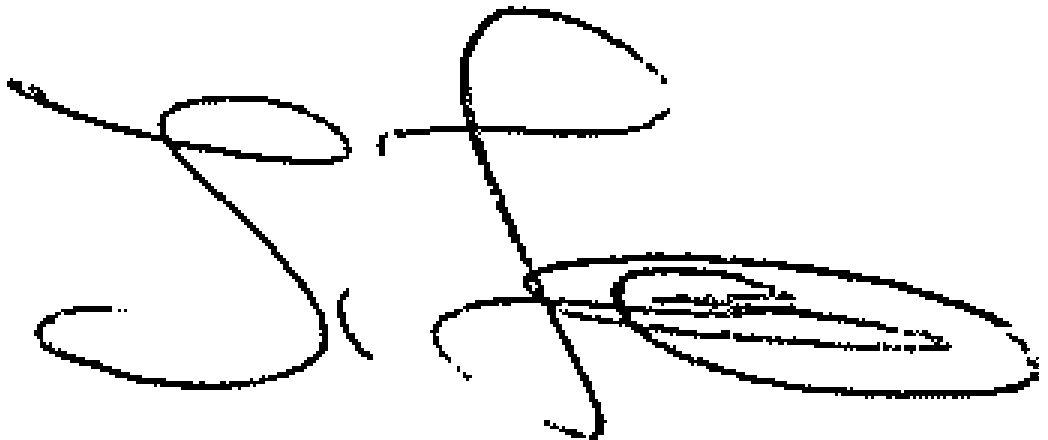 Tim Ferraro DirectorSydney24 February 2015ABN 45 107 75S 197Directors• DeclarationResponsible entities declaration - per section 60. 15 of the Australian Charities and Not-for-profits Commission Regulation 2013The responsible entities declare that in the responsible entities opinion:{a) there are reasonable grounds to believe that the registered entity is able to pay all of its debts, as and when they become due and payable; and(b) the financial statements and notes satisfy the requirements of the Australian Charities and Not-for-profits Commission Act 2012.Signed in accordance with subsection 60.15(2) of the Australian  Charities and Not-for-profits  Commission Regulation  2013(	'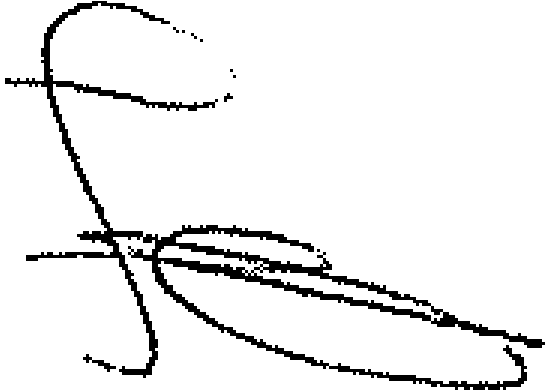 Tim Ferra o DirectorDated this 24th day of Feb 2015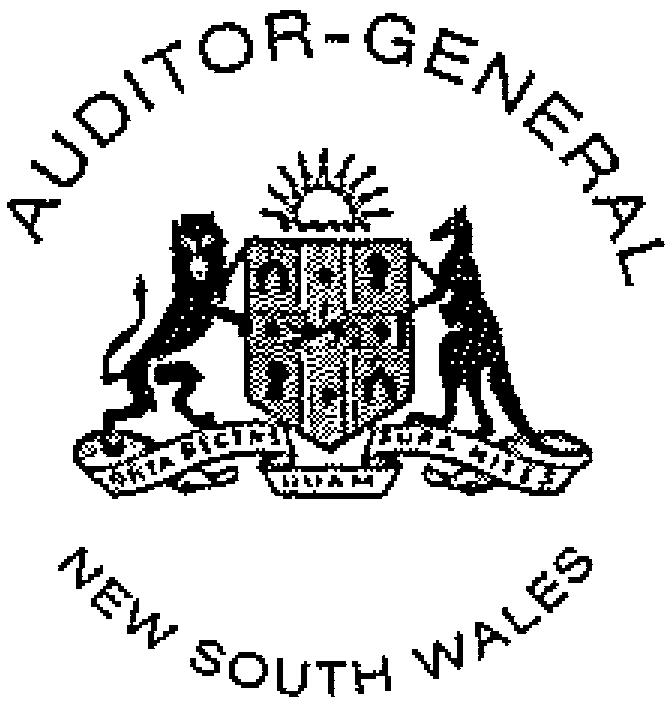 INDEPENDENT AUDITOR'S REPORTuwsconnect LimitedTo Members of the New South Wales Parliament and Members of uwsconnect Limited.I have audited the accompanying financial statements of uwsconnect Limited (the Company), which comprise the statement of financial position as at 31 December 2014, the statement of comprehensive income, the statement of changes in equity and the statement of cash flows for the year then ended, notes comprising a summary of significant accounting policies and other explanatory information and the directors' declaration and the responsible entities declaration.OpinionIn my opinion, the financial statements:are in accordance with the Corporations Act 2001,  including:giving a true and fair view of the Company's financial position as at 31 December 2014 and its performance for the year ended on that datecomplying with Australian Accounting Standards and the Corporations Regulations 2001are in accordance with section 41B of the Public Finance and Audit Act 1983 (PF&A Act) and the Public Finance and Audit Regulation 2010have been prepared in accordance with Division 60 of the Australian Charities and  Not-for-profits Commission Act 2012 includlng complying with Division 60 of the Australian Charities and Not-for-profits Commission Regulation 2013.My opinion should be read in conjunction with the rest of this report.Directors' Responsibility for the Financial StatementsThe Directors of the Company are responsible for the preparation of the financial statements that give  a true and fair view in accordance with Australian Accounting Standards, the PF&A Act, the Australian Chan1ies and Not-for-profits Commission Act 2012 and the Corporations Act 2001  and  for  such internal control as the Directors determine is necessary to enable the preparation of the financial statements that give a true and fair view and that are free from material misstatement, whether due to fraud or error.Auditor's ResponsibilityMy responsibility is to express an opinion on the financial statements based on my audit. I conducted my audit in accordance with Australian Auditing Standards. Those Standards require that Icomply with relevant ethical requirements relating to audit engagements and plan and perform the audit to obtain reasonable assurance about whether the financial statements are free from material misstatement.Level 15, 1  Margaret Street, Sydney NSW 2000  I GPO Box 12, Sydney NSW 2001  I t 02 9275 7101  I f 02 9275 7179  I e mail@audit.nsw.gov.au I audit.nsw.gov.auAn audit involves performing procedures to obtain audit evidence about the amounts and disclosures in the financial statements. The procedures selected depend on the auditor's judgement, including an assessment of the risks of material misstatement of the financial statements, whether due to fraud or error. In making those risk assessments, the auditor considers internal control relevant to the entity's preparation of the financial statements that give a true and fair view in order to design audit procedures that are appropriate in the circumstances, but not for the purpose of expressing an opinion on the effectiveness of the entity's internal control. An audit also includes evaluating the appropriateness of accounting policies used and the reasonableness of accounting estimates made by the Directors, as well as evaluating the overall presentation of the financial statements.I believe the audit evidence I have obtained is sufficient and appropriate to provide a basis for my audit opinion.My opinion does not provide assurance:about the future viability of the Companythat it carried out lts activities effectively, efficiently and economicallyabout the effectiveness of the internal controlabout the security and controls over the electronic publication of the audited financial statements on any website where they may be presentedabout other information that may have been hyperlinked to/from the financial statements.IndependenceIn conducting my audit, I have complied with the independence requirements of  the  Australian Auditing Standards, the Corporations Act 2001 and other relevant ethical pronouncements. The PF&A Act further promotes independence by:providing that only Parliament, and not the executive government, can remove an Auditor-Generalmandating the Auditor-General as auditor of public sector agencies, but precluding the provision of non-audit services, thus ensuring the Auditor-General and the Audit  Office  of New South Wales are not compromised in their roles by the possibility of losing clients or income.I confirm that the independence declaration required by the Corporations Act 2001, provided to the directors of the Company on 24 February 2015, would be in the same terms if provided to the directors as at the time of this auditor's report.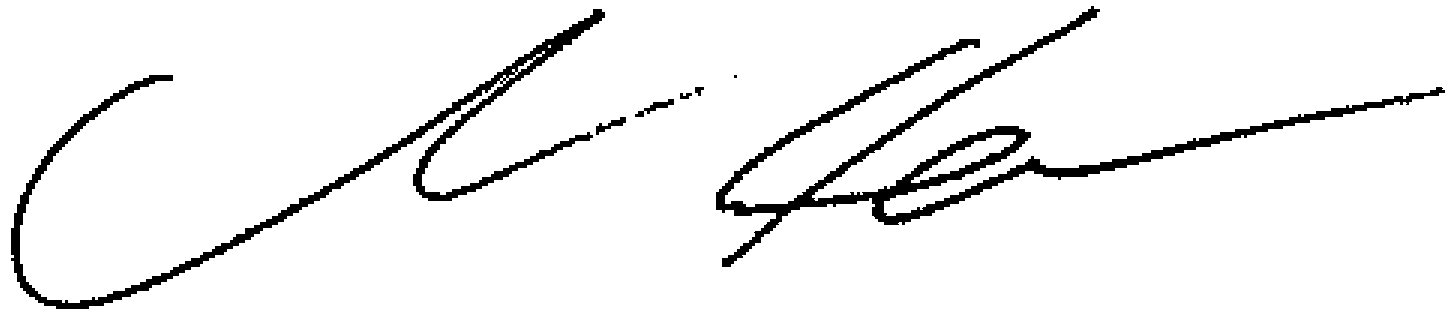 Grant Hehir Auditor-General3 March 2015 SYDNEYThis page is intentionally blankUWS Early Learning LimitedABN 39155993445Financial StatementsFor the year ended 31 December 2014These financial statements are the individual entity statements of UWS Early Learning Limited (the Company).The Company is a company limited by guarantee, incorporated and domiciled in Australia. The financial statements are presented in Australian currency.Its registered office is:UWS Early Learning LimitedUWS Company Secretary, Entities, Finance Office Building M16 College DriveRichmond NSW 2753The principal place of business is: University of Western Sydney Building P18 College Drive Richmond NSW 2753A description of the nature of the company's operations and its principal activities is included in the Directors report which forms part of these financial statements.The financial statements were authorised for issue by the Directors on 05 March 2015. The Directors have the power to amend and reissue the financial statements.Directors' ReportFor the year ended 31 December 2014Your Directors present their report on UWS Early Learning Limited (hereafter referred to as the Company) for the financial year from 1 January 2014 to 31 December 2014.DirectorsThe following persons were Directors of the Company during the year from 1 January 2014 to 31 December 2014 and up to the date of this report:Ms Susan Alison Hudson, BA(UWS), Grad Cert BA (UQ), MLMEd (U Newcastle), Diploma AICD, JP, Non- Executive Director and ChairAppointed as an inaugural member of the Board of UWS Early Learning Ltd, as from 2 March 2012. Susan has extensive experience in senior management positions at the University which includes over 15 years key management committee experience. Through her family Susan has been extensively involved with the parents and friends association of her children’s school and has a particular interest in fundraising and developing the physical assets of the school. Susan is is presently the Director HR Strategy and Services at the University of Western Sydney.Mr Darren Greentree, MBA(Exec) AGSM, BBus(Acc), GAICD, CPA, JP, Non Executive DirectorAppointed as member of the Board of UWS Early Learning Ltd, as from 14 May 2013. Darren has over 20 years senior management experience within Multi-National, Publically Listed and Private Organisations joining the Education Sector in early 2010. In his role as Director – Financial Operations at the University of Western Sydney, Darren is responsible for the University’s Management Reporting, Forecasting and Budgeting along with the F inancial Systems, Financial Accounting and Client Services Areas. Darren holds a joint Executive MBA from the Univ ersities of Sydney and New South Wales (AGSM), a Bachelor Degree in Business (Accounting), is a Graduate Member of the Australian Institute of Company Directors, a Justice of the P eace and a member of CPA Australia. Darren is a Director of UWSELL and an independent member of the Penrith City Council’s Audit Committee. Darren is an experienced Finance and Accounting practitioner and has been instrumental in leading structural and cultural change throughout his career specialising in integrating Finance functions as strategic partners within organisations.Ms Denise Fraser, BEd Early Childhood, Grad Cert HRM, Non-Executive DirectorAppointed as an inaugural member of the Board of UWS Early Learning Ltd, as from 2 March 2012. Denise is a senior educational professional in the provision of Early Childhood Programs as well as course advisor in such programs for the University. She also has extensive experience in the governance of children’s services at both local and state government levels. For the past 8 years Denise has been actively involved as a Board member of a large not for profit provider of child care in Long Day Care, Pre-school and OOSH services as well as a number of other child related activities. Denise is the Chair of the Community Early Learning Partnership Committee.Ms Ellen Brackenreg, BA(Psych), BSW, MBA, GAICD, Non-Executive DirectorAppointed as an inaugural member of the Board of UWS Early Learning Ltd, as from 2 March 2012. Ellen has extensive experience in senior management positions in WA Health and at the University which includes over 20 years key management committee experience. Her vast experience extends from her work in children’s services, student support services, allied health services and psychiatric services. Ellen’s professional experience includes child and adolescent services, residential child care, child care management committee and she is a Director of uwsconnect Ltd.Ms Susan Benzie, Teach Cert (Infants & Preschool), Teach Cert (Deaf), Dip Teach, BEd, MLMEd, Grad Cert Ed Stud. (Spec Ed), MACE, MACEL, JP, Non-Executive DirectorAppointed as an external Independent Non-Executive member of the Board of UWS Early Learning Limited as from 23 July 2012, Susan is a very senior educational professional. After her retirement as Head of the Royal Institute for Deaf and Blind Children (RIDBC) Early Childhood Services, Susan’s very extensive experience spans roles in the provision of Early Childhood services in preschool, infants and more recently at RIDBC. Susan’s extensive skill set covers such roles as program and staff management, policy development and review, budget control and performance management, event planning and family support. Susan served as a senior member on a number of professional committees with emphasis on special and mainstream early Childhood education.Directors' ReportFor the year ended 31 December 2014Directors have been in office since the start of the financial year to the date of this report unless otherwise stated. Company SecretaryThe following person held the position of UWS Early Learning Limited Secretary at the end of the financial year:Mr Ian Gregory Londish, BALLB (Hons) appointed 1 August 2013 Principal activitiesThe Company was incorporated in the state of NSW on 2 March 2012. The principal activity of the Company during the financial year was to provide affordable, high quality early childhood care and education for the children of UWS staff, students and the local community.Short-term objectivesThe Company's short-term objectives have been to:	Consolidate the management of the operations of Hawkesbury, Blacktown, Penrith, Campbelltown, Bankstown and Parramatta into coherent operation with consistent operational practices and policies;	Ensure that all services are actively reviewing quality improvement plans in line with National Quality Standards;	Standardise all accounting, banking and ancillary systems.	Increase occupancy at all services;	Increase proportional usage by UWS students and staff at all services;	Promote occasional care places that exist in all of the UWSELL services for students to assist in catering for UWS student needs.	Continue to review ways to optimise student accessibility and affordability when utilising UWS Early childhood facilities.Long-term objectivesThe Company's long-term objectives are to:	Achieve optimal usage at all services whilst addressing the needs of UWS students and staff ;	Improve the standard of operation of all services such that they are all exceeding National Quality Standard;	Develop a viable occasional care system for UWS students and staff;	Become financially self-sufficient whilst acknowledging the specific needs of UWS students and staff;	Ensure that the company maintains best practice governance standards;	Ensure that the company meets the expectations of the University in achieving the strategic purpose determined by the University for the company.The Company’s activity changed through the development of a Head Office management Structure with centralised administration and accounting processes being implemented, together with the opening of the new Services at Parramatta during the financial year.Directors' ReportFor the year ended 31 December 2014Performance measuresThe Company measures its performance by the use of financial, quantitative and qualitative metrics. The Company uses the following key performance indicators to measure its performance:	Reporting actual operating results for each centre against approved annual budgets.	Reporting actual occupancy rates for each age group for each centre against approved licenced places.	Maintaining sufficient working capital to meet ongoing employee entitlements and related liabilities as and when due for payment.	Monitoring retention rates, maintaining family satisfaction surveys and evaluating feedback.	Managing occupational health and safety risk management practices for both children under care and staff interaction where sickness may severely impact the operations of each centre.	Maintaining appropriate levels of children/teacher ratios as prescribed by regulation. Meetings of DirectorsThe number of meetings of the Company's Board of Directors held during the year from 1 January 2014 to 31 December 2014, and the numbers of meetings attended by each Director were:The following were members of the Company during the year from 1 January 2014 to 31 December 2014 and up to the date of this report:	University of Western Sydney.	Any parent, relative or guardian of a child currently enrolled in a centre who has completed an application form for membership. New membership is no longer available for this category.Members' guaranteeThe Liability of members of the company is limited. If the company is wound up during the time of a member's membership or within one year afterwards, each member of the company is liable to contribute an amount not greater than $2.00.Directors' ReportFor the year ended 31 December 2014Review of operationsThe total revenue for the year from 1 January 2014 to 31 December 2014 is $4.8 Million, compared with $4.0 Million in 2013. The net deficit for 2014 is ($363,769), compared with an operating surplus of $93,008 in 2013. The deficit in 2014 is mainly due to UWS Early Learning adoption of the new child/teacher ratio requirements resulting in increased staffing and costs across all centres. There was also an increase in non-operating expenses, including the set up costs associated with a new child care centre at Parramatta ($130,000) and consultancy fees associated with the payroll consolidation project ($26,000). In 2014, child care centres had an average 92% occupancy rate.Dividends paid or recommendedNo dividend was paid or is payable since the commencement of the financial year and up to and including the date of signing of this report. (2013: $Nil).Significant changes in state of affairsOn 28 July 2014, UWS Early Learning Parramatta Centre commenced operations.On 12 September 2014, the Vice-Chancellor and President Barney Glover officially open UWS Early Learning Parramatta.Matters subsequent to the end of the financial yearNo matters or circumstances have arisen since the end of the financial year which significantly affected or may significantly affect the operations of the Company, the results of those operations or the state of affairs of the Company in future financial years.Environmental regulationThe Company is not subject to any significant environmental regulations.Insurance of officersNo indemnities have been given or insurance premiums paid, during or since the end of the financial year, for any person who is or has been an officer or auditor of the Company. Indemnity insurance is provided for by the University of Western Sydney (parent).Proceeding on behalf of the CompanyNo person has applied for leave of court to bring proceedings on behalf of the Company or intervene in any proceedings to which the Company is a party for the purpose of taking responsibility on behalf of the Company for all or any part of those proceedings.The Company was not a party to any such proceedings during the year.Auditor's independence declarationThe auditor's independence declaration in accordance with section 307C of the Corporations Act 2001, for the year from 1 January 2014 to 31 December 2014 has been received and can be found on page 6 of the financial report.UWS Early Learning LimitedABN 39155993445Directors' ReportFor the year ended 31 December 2014This report is made in accordance with a resolution of the Board of Directors: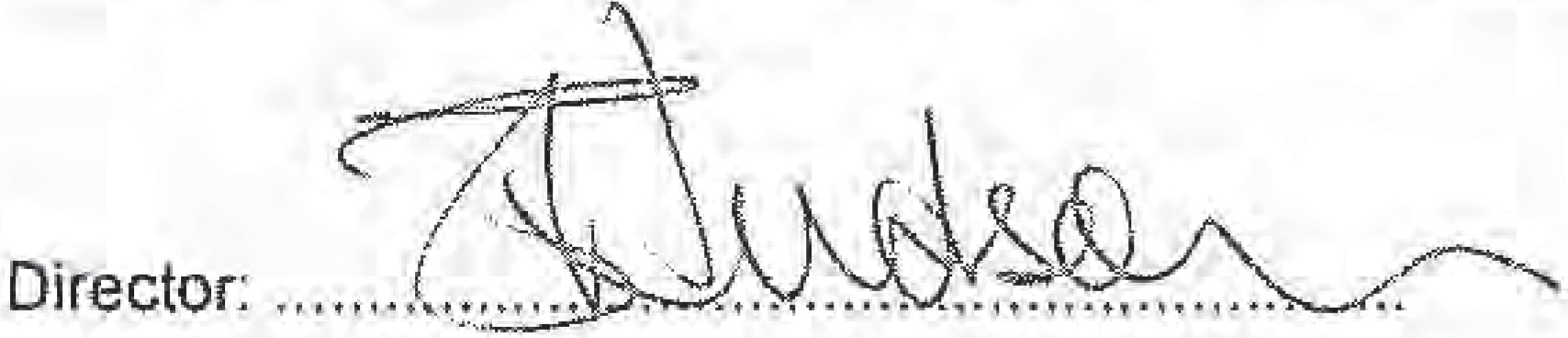 Director:..    ---Susan Hudson Director and ChairDated:05 March 2015Darren Greentree DirectorDated:05 March 2015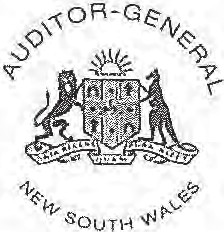 To the DirectorsUWS  Early Learning LimitedAuditor's Independence DeclarationAs auditor for the audit of the financial statements of UWS Early Learning limited for the year ended  31 December 2014, I declare, to the best of my knowledge and belief, there have been no contraventions of:the auditor independence requirements of the Corporations Act 2001 in relation to the auditany applicable code of professional conduct in relation to the audit.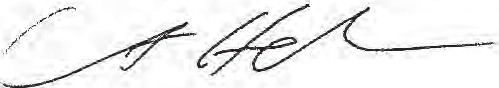 Grant Hehir Auditor-GeneraI3  March 2015SYDNEYLcvel15. 1Margnret Strcet, Sydncy NSW 2000  I GPO Box  1:>.Sydney NSW 2001  J   t 02 Q27:;, 7101  I I O:? \J:>7S i' 1 i9  j  0 1no,Wfaud1l.n sw.gc,v.uu  Iaudit.nsw.gov.auStatement of Comprehensive Income For the year ended 31 December 2014Total Revenue	 	4,853,446	3,989,378ExpensesStatement of Changes in EquityFor the year ended 31 December 2014Retained earnings$Total equity$Balance at 1 January 2014	968,249	968,249Comprehensive income for the yearDeficit for the year	(363,769)	(363,769)Total other comprehensive income	-	-Total comprehensive income for the year	(363,769)	(363,769)Balance at 31 December 2014	604,480	604,480Retained earnings$Total equity$Balance at 1 January 2013	875,241	875,241Comprehensive income for the yearSurplus for the year	93,008	93,008Total other comprehensive income	-	-Total comprehensive income for the year	93,008	93,008Balance at 31 December 2013	968,249	968,249Statement of Cash FlowsFor the year ended 31 December 2014Notes2014$2013$Net cash flows from operating activities	14	(438,220)	377,862Cash and cash equivalents at the end of financial year	4	304,675	1,717,793Notes to the Financial StatementsFor the year ended 31 December 20141	Summary of significant accounting policiesUWS Early Learning Limited (the Company) is a not-for-profit company limited by guarantee incorporated on 2nd March 2012 and domiciled in Australia.The principal accounting policies adopted in the preparation of these financial statements are set out below. These policies have been consistently applied to all the years reported, unless otherwise stated.The financial statements for the year ended are authorised for issue in accordance with a resolution of the Board of Directors on 05 March 2015Basis of preparationThe financial statements are general purpose financial statements that have been prepared in accordance with Australian Accounting Standards, the Corporations Act 2001, Public Finance and Audit Act 1983, Public Finance and Audit Regulation 2010, ACNC Act 2012 and Regulation 2013, other authoritative pronouncements of the Australian Accounting Standards Board and Australian Accounting Interpretations.The material accounting policies used in the preparation and presentation of these financial statements are provided below and are consistent with prior reporting periods unless otherwise stated.The financial statements have been prepared on an accruals basis and are based on historical costs modified, where applicable, by the measurement at fair value of selected non-current assets, financial assets and financial liabilities.UWS Early Learning is not-for profit entity and these statements have been prepared on th at basis. The preparation of fin ancial statements requires the u se of c ertain critical accounting estimates. It also requires management to exercise its judgement in the process of applying the Company's accounting policies. Estimates and judgements are continually evaluated and are based on historical experience and other factors, including expectations of future events that may have a financial impact on the Company and that are believed to be reasonable under the circumstances.There are no areas which involve a high degree of judgement or complexity, or areas where assumptions and estimates are significant to the financial statements of the Company.Functional and presentation currencyThe financial statements are presented in Australian dollars.Revenue recognitionThe Company recognises revenue when the amount can be reliably measured, it is probable that future economic benefits will flow to the Company and specific criteria have been met for each of the Company's activities as discussed below. The Company bases its estimates on historical results, taking into consideration the type of customer, the type of transaction and the specifics of each arrangement.Revenue is recognised for the major business activities as follows:Notes to the Financial StatementsFor the year ended 31 December 20141	Summary of significant accounting policies continuedRevenue Recognition-(Continued)Child care servicesRevenue from child care services is recognised when services have been provided to the customer, the customer has accepted the services and collectability of the related receivables is probable.Government grantsUWS Early Learning Limited treats operating grants received from Australian Government entities as income in the year of receipt.Grants from the government are recognised at their fair value where the UWS Early Learning Limited obtains control of the right to receive the grant, it is probable that economic benefits will flow to the UWS Early Learning Limited and it can be reliably measured.(ii)    Fundraising incomeFundraising income is recognised as income in the period of receipt.(ii)    Investment incomeInterest income is recognised using the effective interest method.Income tax exemptionThe Company is exempt from the payment of tax by virtue of section 50-B of the Income Tax Assessment Act 1997. Accordingly, no provision for income tax liability or future income tax benefit has been included in the financial statements.Cash and cash equivalentsCash and cash equivalents include cash at bank and on hand.Trade receivablesTrade receivables are recognised initially at fair value and subsequently measured at amortised cost using the effective interest method, less provision for impairment. Trade receivables are due for settlement no more than 30 days. They are presented as current assets unless collection is not expected for more than 12 months after reporting date.Collectability of trade receivables is reviewed on an ongoing basis. Debts which are known to be uncollectable are written off. A provision for impairment of receivables is established when there is objective evidence that the Company will not be able to collect all amounts due according to the original terms of receivables. Significant financial difficulties of debtor, probability that the debtor will enter bankruptcy or financial reorganisation, and default or delinquency in payments (more than 30 days overdue) are considered indicators that the trade receivable is impaired. The amount of the impairment allowance is the difference between the asset's carrying amount and the present value of estimated future cash flows, discounted at the effective interest rate. Cash flows relating to short-term receivables are not discounted if the effect of discounting is immaterial. The amount of movement in the impairment allowance is recognised in the statement of comprehensive income.Notes to the Financial StatementsFor the year ended 31 December 20141	Summary of significant accounting policies continuedFinancial assetsUWS Early Learning Limited did not hold financial assets at fair value through profit or loss either in the current or comparative financial years.Loans and receivablesLoans and receivables are non-derivative financial assets with fixed or determinable payments that are not quoted in an active market. They are included in current assets, except for those with maturities greater than 12 months after the statement of financial position date which are classified as non-current assets. Loans and receivables are included in receivables in the statement of financial position.Subsequent measurementLoans and receivables are carried at amortised cost using the effective interest method.Impairment(i)   Ass ets carried at amortised cost.For loans and receivables, the amount of the loss is measured as the difference between the assets carrying amount and the present value of estimated future cash flows (excluding future credit losses that have not been incurred) discounted at the financial assets original effective interest rate. The carrying amount of the asset is reduced and the amount of the loss is recognised in the statement of comprehensive income. The loan has a variable interest rate, the discount rate for measuring any impairment loss is the current effective interest rate determined under the contract. As a practical expedient, the Company may measure impairment on the basis of an instruments fair value using an observable market price.If, in a subsequent period, the amount of the impairment loss decreases and the decrease can be related objectively to an event occurring after the impairment was recognised (such as an improvement in the debtor's credit rating), the reversal of the previously recognised impairment loss is recognised in the statement of comprehensive income.Trade and other payablesThese amounts represent liabilities for goods and services provided to the Company prior to the end of the financial period, which are unpaid. The amounts are unsecured and are usually paid within 30 days of recognition.Employee benefitsProvision is made for UWS Early Learning Limited's liability for employee benefits arising from services rendered by employees as at the end of the reporting period. Employee benefits that are expected to be settled within one year have been measured at the amounts expected to be paid when the liability is settled.Employee benefits expected to be settled more than twelve months after the end of the reporting period have been measured at the present value of the estimated future cash outflows to be made for those benefits. In determining the liability, consideration is given to employee wage increases and the probability that the employee may satisfy vesting requirements. Cash flows are discounted using market yields on national government bonds with terms to maturity that match the expected timing of cash flows. Changes in the measurement of the liability are recognised in the statement of comprehensive income.Employee benefits are presented as current liabilities in the statement of financial position if UWS Early Learning Limited does not have an unconditional right to defer settlement of the liability for at least 12 months after the reporting date regardless of the classification of the liability for measurement purposes under AASB 119Notes to the Financial StatementsFor the year ended 31 December 2014Summary of significant accounting policies continuedGoods and Services Tax (GST)Revenues, expenses and assets are recognised net of the amount of associated GST, unless the GST incurred is not recoverable from the taxation authority. In this case, it is recognised as part of the cost of acquisition of the asset or as part of the expense.Receivables and payables are stated inclusive of the amount of GST receivable or payable. The net amount of GST recoverable from, or payable to, the taxation authority is included with other receivables or payables in the statement of financial position.Cash flows are presented on a gross basis. The GST components of cash flows arising from investing or financing activities which are recoverable from, or payable to, the taxation authority, are presented as operating cash flows.New and Revised Accounting StandardsCertain new accounting standards and Interpretations have been published that are not mandatory for31 December 2014 reporting periods and have not yet been applied to the financial statements. The Company's assessment of the impact of these new standards and interpretations is that they will not materially affect any of the amounts recognised in the financial statements or significantly impact the disclosures in relation to the Company.RevenueChild care services2014$2013$Notes to the Financial StatementsFor the year ended 31 December 2014Total employee benefits expense	4,427,043	3,421,6712014$2013$Other expensesTotal other expenses	788,172	464,691Notes to the Financial StatementsFor the year ended 31 December 2014Cash at bank and on handThe Company's exposure to interest rate risk is discussed in note 15. The maximum exposure to credit risk at the end of each reporting period is the carrying amount of each class of cash and cash equivalents mentioned above. Cash at bank is interest bearing.Notes to the Financial StatementsFor the year ended 31 December 20145   Trade and other receivables (continued)Trade and other receivableAs at 31 December 2014, trade receivable of $32,113, receivable from Parent of $83,669 and other receivable of $3,776 The ageing of these receivable is as follows:Credit riskThe Company has no significant concentration of credit risk with respect to any single counter party or group or counterparties. The class of assets described as "trade and other receivables" is considered to be the main source of credit risk related to the Company.The amounts within receivables do not contain impaired assets and are not significantly overdue. Based on credit history, it is expected that these amounts will be received in a timely manner and do not represent any material risk.Notes to the Financial StatementsFor the year ended 31 December 2014Annual Leave	231,354	166,731Long Service Leave	87,275	92,261318,629	258,992Non-current Employee benefitsLong Service Leave2014$2013$Notes to the Financial StatementsFor the year ended 31 December 2014Key management personnel disclosuresNames of responsible persons and executive officersThe following persons were responsible persons and executive officers of UWS Early Learning Limited during the financial year.Responsible Persons:Mrs Angie Atkinson - General ManagerAll responsible persons and executive officers are employees of UWS Early Learning Ltd and are remunerated directly by the entity.Remuneration of Board MembersNo Board Member is remunerated for their services.Remuneration of auditorsDuring the period, the following fees were paid for services provided by the auditor of UWS Early Learning Limited:2014$2013$Audit and review of the financial statements	24,000	24,200Total Fees Paid to Auditors	24,000	24,200ContingenciesThe Company had no contingent liabilities at 31 December 2014.CommitmentsThe Company had no commitments at 31 December 2014.Notes to the Financial StatementsFor the year ended 31 December 2014Related PartiesEntities exercising control over the CompanyThe ultimate parent entity of the Company is the University of Western Sydney.Transactions with related partiesThe following transactions occurred with related parties:Subsidies2014$2013$-The University of Western Sydney	615,418	228,949Total Subsidies Received	615,418	228,949Notes to the Financial Statements For the year ended 31 December 2014The Company's activities expose it to a variety of financial risks: market risk (including fair value interest rate risk), credit risk and liquidity risk. The Company's overall risk management program focuses on the unpredictability of financial markets and seeks to minimise potential adverse effects on the financial performance of the Company. The Company uses different methods to measure different types of risk to which it is exposed. These methods include sensitivity analysis in the case of interest rate and aging analysis for credit risk to determine market risk.The Company holds the following financial instruments:**Note: Excludes GST receivable, prepayment, deferred income, income in advance and provision payable (Not within scope of AASB 7)Notes to the Financial Statements For the year ended 31 December 2014Market riskCash flow and fair value interest rate riskThe Company's exposure to interest rate risk is minimal as it has no borrowings.Sum marised sensitivity analysisThe following table summarises the sensitivity of the Company's financial assets to interest rate risk.Interest rate riskCarryingamount	-1.54%	1.54%2014	Result	Equity	Result	EquityInterest rate riskCarryingamount	-1%	1%2013	Result	Equity	Result	EquityNone of the Company's financial liabilities are subject to interest rate risk.Notes to the Financial StatementsFor the year ended 31 December 201415    Financial risk management continuedCredit riskThe credit risk on financial assets of the Company which have been recognised on the statement of financial position is generally the carrying amount, net of provision for loss. Credit risk arises when there is the possibility of the Company's debtors defaulting on their contractual obligations, resulting in financial loss to the Company. The Company does not have any significant exposure to any unrelated customer.Liquidity riskLiquidity risk arises from the possibility that the Company might encounter difficulty in settling its debts or otherwise meeting its obligations related to financial liabilities. The Company manages this risk through the following mechanisms:	preparing forward-looking cash flow analysis in relation to its operational, investing and financial activities which are monitored on a monthly basis;	obtaining funding from a variety of sources;	maintaining a reputable credit profile;	managing credit risk related to financial assets;	only investing surplus cash with major financial institutions; and	comparing the maturity profile of financial liabilities with the realisation profile of financial assets.Typically, the Company ensures that it has sufficient cash on demand to meet expected operational expenses for a period of 60 days. Therefore the liquidity risk is considered to be minimal.The following tables summarise the maturity of the Company's financial assets and financial liabilities.The amounts disclosed in the table are the contractual undiscounted cash flows. Balance due within 12 months equal their carrying balances as the impact of discounting is not significant.Notes to the Financial StatementsFor the year ended 31 December 201415    Financial risk management continuedNotes to the Financial StatementsFor the year ended 31 December 2014Financial risk management continuedFair value estimationThe fair v alue of financial assets and financial liabilities must be estimated for re cognition and measurement or for disclosure purposes.Due to the Company's financial instruments short-term nature, the carrying value of all financial instruments recognised in the statement of financial position approximates their fair value.Notes to the Financial StatementsFor the year ended 31 December 2014Fundraising activitiesThe Company holds fundraising authority CFN 22492 under section 13A of the Charitable Fundraising Act 1991.2014$2013$Fundraising income	-	19,115Fundraising expenses	-	(9,791)Net surplus from fundraising appeals	-	9,324Economic dependencyThe Company is economically dependent on the University of Western Sydney for the provision of accommodation for each centre and operational support activities.Events occurring after the reporting dateNo matters or circumstances have arisen since the end of the financial year which significantly affected or may significantly affect the operations of the Company, the results of those operations, or the state of affairs of the Company in future financial years.Directors' DeclarationThe Directors of the Company declare  thatThe financial statements and notes, as set out on pages 7 to 26, are in accordance with the Corporations Act    2001 and:comply with Australian Accounting Standards,the Public Finance and Audit Act 1983,the Public Finance and Audit Regulation 2010 and the mandatory professional reporting requirements; andgive a true and fair view of the financial position as at 31 December 2014 and of the performance for the period ended on that date of the Company.In the Directors' opinion, there are reasonable grounds to believe that the Company will be able to pay its debts as ?nd when they become due and payable.This declaration is made in accordance with a resolution of the Board of Directors.Director: ......\....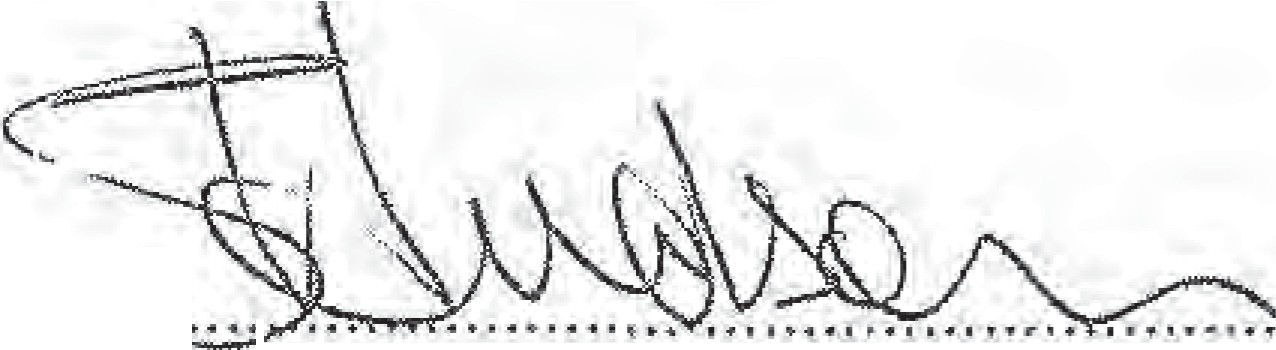 D.irector: ..........,.....................................................Susan Hudson	Darren GreentreeDirector and Chair	DirectorDated: 5\3\\S	Dated:	,5/.3/2 C' ISDirectors' DeclarationDirectors' Declaration in Respect of Fundraising AppealsThe Directors of the Company declare that:the statement of comprehensive income for the financial year ended 31 December 2014 gives a true and fair view of all income and expenditure  of UWS Early Learning Ltd with  respect to fundraising  appeals: andthe statement of financial position as at 31 December 2014 gives a true and fair view of the state of affairs of UWS Early Learning Ltd with respect to fundralsing  appeal conducted  by UWS Early Learning Ltd; andthe provisions of the Charitable Fundraising Act 1991 and Regulations and the conditions attached to the authority have been complied with by UWS Early Learning Ltd;  andthe internal controls exercised by UWS Early Learning Ltd are appropriate and effective in accounting for all income received and applied by UWS Early Learning Ltd from any of its fundraising appeals.This declaration is made in accordance with a resolution of the Board of Directors.Di'rector: ......... ......	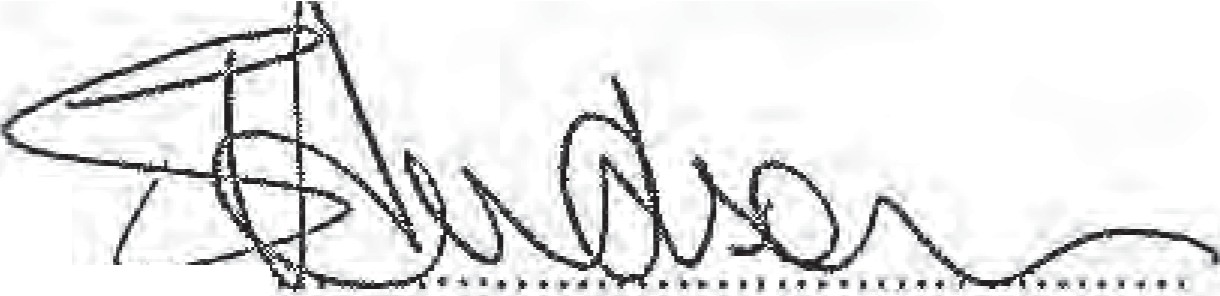 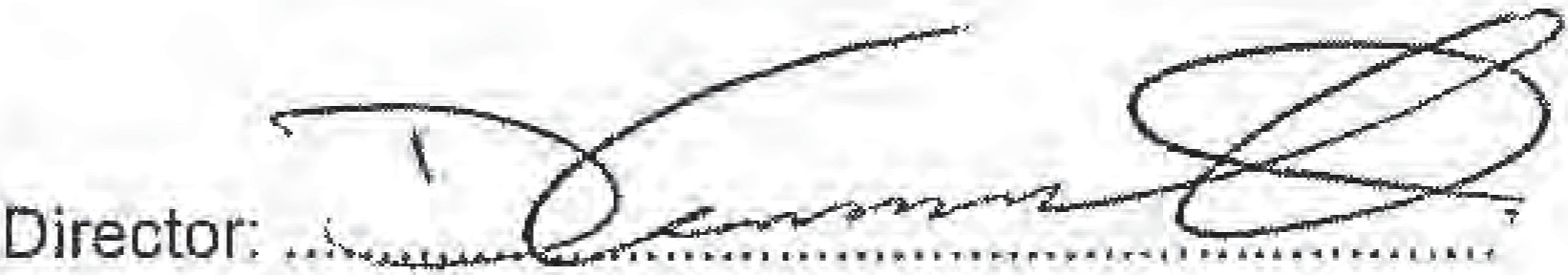 Susan Hudson	Darren GreentreeDirector and Chair	DirectorDated;                                                                   Dated:  5/J/J,.015: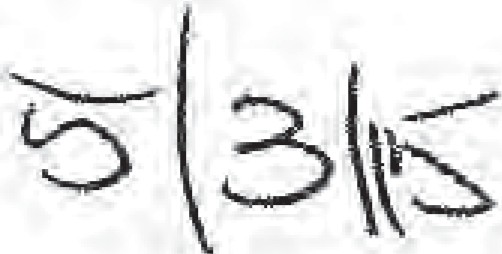 Directors' DeclarationResponsible entities declaration-per section 60.15 of Australian Charities and Not-for-profits Commission Regulation 2013.The responsible entities declare that in the responsible entities' opinion:there are reasonable grounds to believe that the registered entity is able to pay all of its debts,as and then they become due and payable; andthe financial statements and notes satisfy the requirements of Australian Charities and Not-for-profits Commission Act 2012.Signed in accordance with subsection 60.15(2) of the Australian Charities and Not-for-profit Commission Regulation 2013..	.,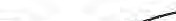 .'Director ....'·:: ... ...........................    ........Darren GreentreeDirector05 March 2015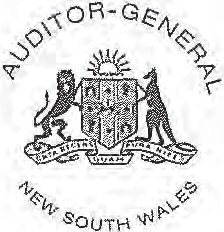 INDEPENDENT AUDITOR'S REPORTUWS Early Learning LimitedTo Members of the New South Wales Parliament and Members of UWS Early Learning Limited.Ihave audited the accompanying financial statements of UWS Early Learning Limited (the Company), which comprise the statement of financial position as at 31 December 2014, the statement of comprehensive income, statement of changes in equity and statement of cash flows for the year then ended, notes comprising a summary of significant accounting policies and other  explanatory information and the directors' declaration, and the responsible entities  declaration.OpinionIn my opinion the financial statements:are in accordance with the Corporations Act 2001, including:giving a true and fair view of the Company's financial position as at 31 December 20 14 and its performance for the year ended on that datecomplying with Australian Accounting Standards and the Corporations Regulations 2001are in accordance with section 41B of the Public Finance and Audit Act 1983 (PF&;\ Act) and the Public Finance and Audit Regulation 2010have been prepared in accordance with Division 60 of the Australian Charities andNot-for-profits Act 2012 including complying with Division 60 of the Australian Charities and Not-for-profits Commission Regulation 2013.My opinion should be read in conjunction with the rest of this report.Directors' Responsibility for the Financial StatementsThe directors of the Company are responsible for preparing financial statements that give a true and fair view in accordance with Australian Accounting Standards, the PF&A Act, the Australian Charities and Not-for-profits Commission Act 2012 and the Corporations Act 2001 and for such internal control as the directors determine is necessary to enable the preparation of financial statements that give a true and fair view and are free from material misstatement, whether due to fraud or error.Auditor's ResponsibilityMy responsibility is to express an opinion on the financial statements based on my audit I conducted my audit in accordance with Australian Auditing Standards,Those Standards require that I comply with relevant ethical requirements relating to audit engagements and plan and perform the audit to obtain reasonable assurance about whether the financial statements are free from material misstatement.Level15, 1 Margaret Street, Sydney NSW 2000  I GPO Box 12, Sydney NSW 2001  I t 02 9275 71O I I f 02 9275 7179  J  e nia,l@auditnsw.gov au  I audit.nsw.gov.auAn audit involves performing procedures to obtain audit evidence about the amounts and disclosures in the financial statements. The procedures selected depend on the auditor's judgement, including an assessment of the risks of material misstatement of the financial statements, whether dlue to fraud or error. ln making those risk assessments, the auditor considers internal control relevant to the entity's preparation of the financial statements that give a true and fair view in order to design audit procedures that are appropriate in the circumstances,but not for the purpose of expressing an opinion on the effectiveness of the entity's internal control. An audit also includes eivaluating the appropriateness of accounting policies used and the reasonableness of accounting estimates made by the directors, as well as evaluating the overall presentation of the financial statements.I believe the audit evidence I have obtained is sufficient and appropriate to provide a basis for my audit opinion.My opinion does not provide assurance:about the future viability of the Companythat it carried out its activities effectively, efficiently and economicallyabout the effectiveness of the internal controlabout the security and controls over the electronic publication of the audited financial statements on any website where they may be presented--        about other information that may have been hyperlinked to/from the financial statements .IndependenceIn conducting my audit, I have complied with the independence requirements of the  Australian  Auditing Standards, the Corporations Act 2001 and relevant ethical pronouncements . The PF&A Act further promotes independence by:providing that only Parliament , and not the executive government, can remove an Auditor-Generalmandating the Auditor-General as auditor of public sector agencies, but precludin9 the provision of non-audit services, thus ensuring the Auditor-General and the Audit Office ofNew South Wales are not compromised in their roles by the possibility of losing clients or income.I confirm that the independence declaration required by the Corporations Act 2001, provided to the directors of UWS Early Learning Limited on 3 March 2015, would be in the same terms if provided to the directors as at the time of this auditor's report.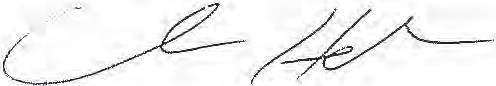 Grant Hehir Auditor-General12 March 2015SYDNEYWhitlam Institute within the University of Western Sydney LimitedABN: 50 100 342 309Financial statementsFor the year ended 31 December 2014These financial statements of the Whitlam Institute Within the University of Western Sydney Limited (the Company) are presented as an individual entity. The financial statements are presented in Australian currency.The registered office and principal place of business of the Company is:Whitlam Institute Within the University of Western Sydney Limited University of Western SydneyBuilding EZ, Parramatta Campus Cnr James Ruse Dr & Victoria Rd Rydalmere NSW 2116Registered postal address is:Whitlam Institute Within the University of Western Sydney Limited Locked Bag 1797Penrith NSW 2751A description of the nature of the Company's operations and it principal activities is included in the director's report which is not part of these financial statements.These financial statements were authorised for issue by the directors on 20 February 2015. The directors have the power to amend and reissue the financial statements.Director's reportFor the year ended 31 December 2014Your directors present their report on the Company for the financial  year ended  31 December 2014.DirectorsThe names of each person who has been a director during the year and to the date of this report are: Senator The Hon. John FaulknerMs Patricia Amphlett OAM Prof. Barney GloverMr Geoffrey Roberson Dr Kerry SchottMs Gabrielle Trainor Mr John WellsMr Nicholas Whitlam Mr Talal Yassine OAMDirectors have been in office since the start of the financial year to the date of this report unless otherwise stated.Company secretaryMs Sandra Stevenson held the position of Company Secretary for the whole of the financial year and to the date of this report.Principal activitiesThe principal activity of the Company is to manage the Company and to act as Trustee of the Trust. The main function of the Company is fundraising in support of the University, and the effective management control of all Trust funds held within the Whitlam Institute Trust account.The Whitlam Institute works as an educator, policy influencer and research institute. The Institute bridges the historical legacy of the late Gough Whtilam's years in public life and the contemporary relevance of the Whitlam Program to public discourse and policy. It links policies with people - connecting communities with the decisions and policies that affect their lives. The Whitlam Institute is guided by the 'three great aims' that drove the Whitlam Program of 1972.   They are to promote equality, to involve the people of Australia in the decision-making processes of our land, and to liberate the talents and uplift the horizons of the Australian people.The Whitlam Institute supports University of Western Sydney development by working with schools to bring knowledge to life in the community. In a range of practical ways we make scholarship relevant to everyday lives. We are inspired  by the E.G Whitlam Prime Ministerial Collection which represents the life's work of an Australian statesmen who has pursued his convictions with a constant commitment to community engagement and a determination to put words into action.No significant changes in the nature of the Company's activity occurred during the financial year.Review of operationsThe surplus of the Company amounted to $ NIL (2013: $ NIL).DividendsNo dividend is paid or payable since the commencement of the financial year and up to and including the date of signing this report (2013: $nil).Events after the reporting dateNo matters or circumstances have arisen since the end of the financial year which significantly affected or could significantly affect the operations of the Company, the results of those operations or the state of affairs of the Company in future financial years.Future developmentsFuture developments are not expected to significantly affect the future operations of the  Company.Environmental mattersThe Company's operations are not regulated by any significant environmental regulations under a law of the Commonwealth or of a state or territory.Director's reportFor the year ended 31 December 2014Auditors independence declarationThe Audit Office of New South Wales continues in office in accordance with section 327 of the Corporations Act 2001.The lead auditors independence declaration for the year ended 31 December 2014 has been received and can be  found on page 7 of the financial statements.Information on directorsSenator The Hon. John Faulkner	BA, DipEd (Macquarie). Chair.Experience	Appointed as Director 8 March 2011. Senator the Hon. John Faulkner is a Labor Senator for New South Wales. Since his election to the Senate in 1989, Senator Faulkner has held a number of ministries, serving as Minister for Veterans' Affairs, Minister for Defence Science and Personnel, Minister for the Environment, Sport and Territories, Cabinet Secretary, Special Minister of State and Minister for Defence. He served as Leader of the Opposition in the Senate from 1996 to 2004. He has also held a range of senior positions within the Australian Labor Party, including National President of the party, twenty years as a member of its National Executive and nine years as Assistant General Secretary of the New South Wales Branch. Senator Faulkner is well versed in, and passionate about the history of the Australian Labor Party. Prior to his political career, Senator Faulkner worked as a teacher of children with severe disabilities.Ms Patricia Amphlett OAM	Non-ExecutiveExperience	Appointed as Director 29 June 2010. Ms Patricia Amphlett OAM is the Federal President of the Media, Entertainment and Arts Alliance, a position she has held since 2002. With a succession of hits and as a long standing member of the Bandstand Family, she established herself as a prominent force in the Australian music industry. Her musical talents are credited with many industry awards including Best Female Singer, Most Popular Female Performer, TV Logie for Best Teenage Personality and a succession of Gold Records. A definite 'all rounder' in the music and entertainment industry, Ms Amphlett’s talent spans a broad spectrum from writing, producing and performing shows for children, and hosting charity and corporate events.She maintains a high profile in the music industry, with many live performances at Festivals, Corporate Events, Clubs and Television shows. Ms Amphlett has a strong commitment to music education. She is a consultant for the NSW Government’s Talent Development Project. She is a member of the Board of the National Film & Sound Archives.Director's reportFor the year ended 31 December 2014Information on directors (continued)Prof. Barney Glover	PhD (Applied Mathematics), MSc, BSc (Honours), Dip Ed (Melbourne),MAICD. Non-Executive.Experience	Appointed as Director 1 Jan 2014. Professor Barney Glover has been the Vice-Chancellor and President of the University of Western Sydney since he commenced in this role on 1 January 2014. Professor Glover is an accomplished academic leader and experienced Vice-Chancellor. Previously Vice-Chancellor at Charles Darwin University from 2009 to 2013, he has a long record of success in university management and leadership, particularly in research, intellectual property management and major capital  development projects.Before relocating to the Northern Territory in 2009 Professor Glover was the Deputy Vice-Chancellor, Research at the University of Newcastle. Prior to this, he held several positions at Perth's Curtin University of Technology including Pro Vice-Chancellor, Research  and Development. He has a strong research publication record and has co- authored four texts in mathematics education. Before his appointment at Curtin Professor Glover held a number of positions at the University of Ballarat in Victoria. Professor Glover holds a PhD in Applied Mathematics and has worked on both the east and west coasts of Australia.Mr Geoffrey Roberson	HonDLitt (UWS).  Non-Executive.Experience	Appointed as Director 26 April 2002. Mr Geoffrey Roberson is a solicitor, an Accredited Specialist in Commercial Litigation and Chairman of Champion Legal Pty Limited, a Sydney-based law firm. He chairs and serves on a number of company Boards.Dr Kerry Schott	BA (Hons) (UNE), MA (British Columbia), DPhil (Oxon). Non-Executive.Experience	Appointed as Director 11 September 2009. Dr Kerry Schott is Chairman of the Moorebank Intermodal Company Ltd, a Director of NBN Co, a Director of the TCorp Board in NSW, a member of the Infrastructure Australia Board, Patron and Board member of Infrastructure Partnerships Australia and a member of the Whitlam Institute Board. Dr Schott is the Project Director for the NSW Treasury managing the current sales of the government owned electricity generating plants. She was previously the Project Director of the successful sale and lease of the Sydney desalination plant. She completed her role as CEO of the Commission of Audit for the NSW Government early in 2012. Previously she was Managing Director and CEO of Sydney Water from 2006 to 2011. Dr Schott spent 15 years as an investment banker, including as Managing Director of Deutsche Bank and Executive Vice President of Bankers Trust Australia. During this time she specialised in privatisation, restructuring, and infrastructure provision. Dr Schott holds a doctorate from Oxford University (Nuffield College), a Master of Arts from the University of British Columbia, Vancouver and a Bachelor of Arts (first class Honours) from the University of New England.Director's reportFor the year ended 31 December 2014Information on directors (continued)Ms Gabrielle Trainor	LLB (Melb). Non-Executive.Experience	Appointed as Director 29 June 2010. Ms Gabrielle Trainor is a non-executive director and advisor. Her chair and director roles have spanned organisations in urban development, transport, education, public interest  law, tourism, culture and sport. She was a founding partner and co-owner of specialist consultancy John Connolly & Partners and over 25 years advised large listed companies on the management of major transactions and significant issues across stakeholder groups including in capital markets, government, NGO’s and other influencers. Ms Trainor is a member of the board of Leighton Contractors (advisory board), a director of the Barangaroo Delivery Authority, Business Events Sydney, Cape York Group, the Aurora Education Foundation and is a trustee of the Charlie Perkins Education Trust. She is a member of the board of trustees of the University of Western Sydney. She is Chair of the National Film and Sound Archive and Chair of Barnardo’s Australia. She co-chaired the 2012 Federal Government review of the Australia Council for the Arts. She has had a long term involvement in indigenous affairs, including as director of Cape York Partnerships and a member of the Victorian Government’s Aboriginal Economic Development Group which reported in 2010. Ms Trainor was educated as Ll.B at the University of Melbourne and was awarded a 1986 Churchill Fellowship. She studied in the USA and UK, including as a visiting scholar at Stanford University. She is an Honorary Associate in the Graduate School of Government at Sydney University and a Fellow of the Australian Institute of Company Directors.Mr John Wells	Non-Executive.Experience	Appointed as Director 15 June 2005. Mr John Wells is Chairman of Wells Haslem Pty Ltd. His career has embraced journalism at the most senior levels in Australia and overseas, senior media involvement in newspapers, television and radio, policy advice to Federal political leaders and public affairs consulting. His major interests are in government and media and the operational elements of strategic communication campaigns. He works for all of Wells Haslem’s major clients in these and many other roles.Mr Nicholas Whitlam	AB (Hons) (Harv), MSc (Lon), Hon D. Univ (UNSW).  Non-Executive. Experience	Appointed as Director 2 October 2003. Mr Nicholas Whitlam is chairman ofPort Kembla Port Corporation, Newcastle Port Corporation and Sydney  Ports Corporation. In a career that has embraced most aspects of banking and finance, he was CEO of the State Bank of New South Wales from 1981 to 1987, and was joint CEO of the investment bank Whitlam Turnbull from 1987 to 1990.  He is a former President of the NRMA; in 2000, as chairman of NRMA Insurance/IAG, he supervised its demutualization and listing on the ASX. Mr Whitlam was the inaugural Chairman of the Whitlam Institute between 2000 and 2002. He holds degrees from Harvard College (AB cum laude, 1967) and London Business School (MSc, 1969), and an honorary doctorate (Hon DUniv) from The University of New South Wales.Director's reportFor the year ended 31 December 2014Information on directors (continued)Mr Talal Yassine OAM	BA Lib (Macquarie), Master of Laws (Sydney), MBA (Deakin). Non-Executive.Experience	Appointed as Director 8 October 2010. Mr Talal Yassine is an experienced lawyer, banker and Non-Executive Director. After 10 years at PricewaterhouseCoopers as a Director and strategist, he joined investment firm Babcock & Brown Ltd in the Corporate Finance Group and later in the Technical Real Estate Division. Later he held leadership positions in Better Place Australia and is currently the Managing Director of Crescent Wealth. Mr Yassine currently serves on the Board of Australia Post, Sydney Ports, the Whitlam Institute, The Australian Multicultural Council and as Deputy Chairman of the Gulf Australia Business Council. He has also served on the Board of Macquarie University; and as the Deputy Chairman of a government regulator, and as Chairman as Platinum Sound Pty Ltd. Mr Yassine holds a Master of Laws, a Master of Business Administration which was focused on international business strategy, as well as holding degrees in law and diplomas from the AICD and UNE in directorship. In November 2012, he was appointed as a Professorial Fellow at the Crawford School of Public Policy, at the Australian National University. On Australia Day 2010, he was awarded a Medal of the Order of Australia (OAM) for his service to business and to the community through a range of education.Meetings of directorsDuring the financial year, 4 meetings of directors (including committees of directors) were held. Attendances by each director during the year were as follows:Indemnification of Directors and OfficersWhitlam Institute within the University of Western Sydney Limited is insured externally and in line with the University of Western Sydney policies for all significant areas of risk exposure and accordingly, is not a self-insurer and makes no provision in its financial statements for internal coverage.Proceedings on behalf of companyNo person has applied to the Court under section 237 of the Corporations Act 2001 for leave to bring proceedings on behalf of the Company or to intervene in any proceedings to which the Company is a party, for the purpose of taking responsibility on behalf of the Company for all or any part of those proceedings.Director• s reportFor the year ended 31 December 2014Signed in accordance with a resolution of the Board of  Directors'.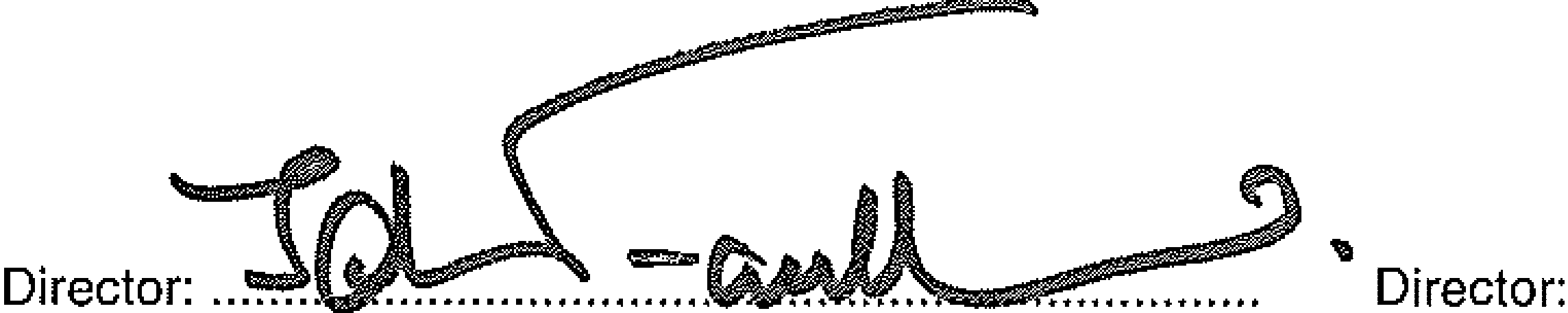 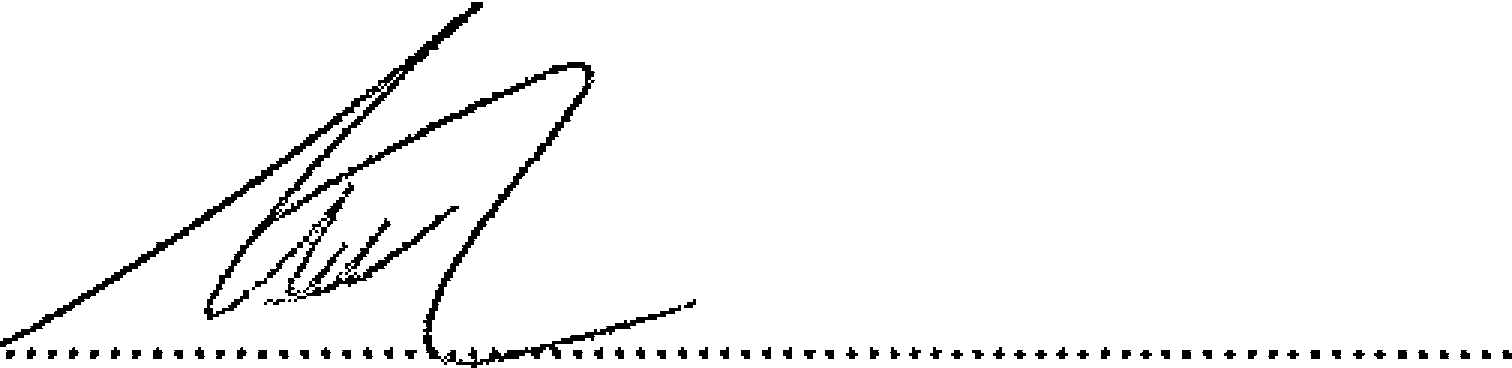 Senator The Hon. John Faulkner	Mr Geoffrey RobersonDated 20 February 2015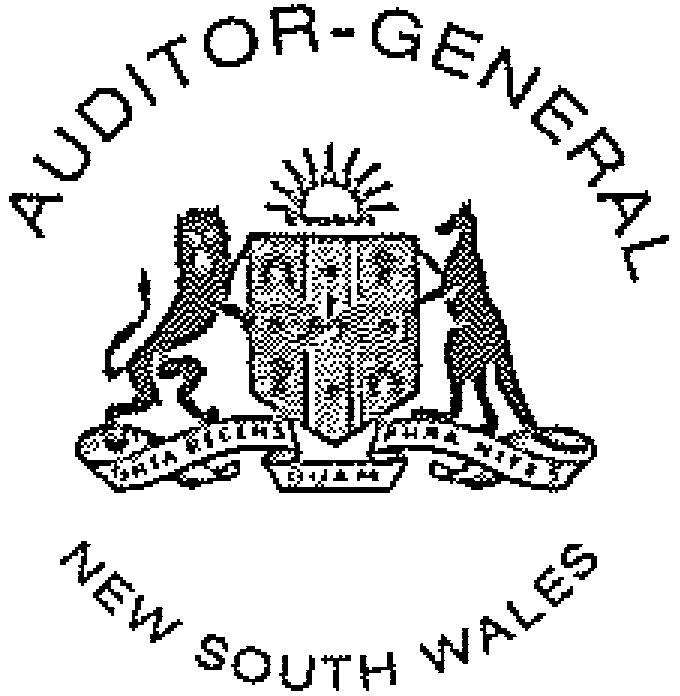 To the DirectorsWhitlam Institute within the University of Western Sydney LimitedAuditorfs Independence DeclarationAs auditor for the audit of the financial statements of Whitlam Institute within the University of Western Sydney Limited for the year ended 31 December 2014, I declare, to the best of my knowledge and belief, there have been no contraventions of:the auditor independence requirements of the Corporations Act 2001 in relation to the auditany applicable code of professional conduct in relation to the audit.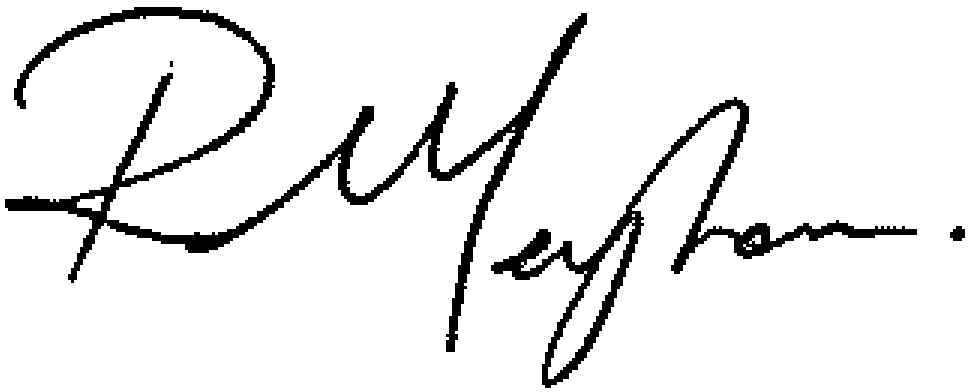 Renee Meimaroglou, CA Director, Financlal Audit Services19 February 2015SYDNEYLevel 15, 1 Margaret Street, Sydney NSW 2000 I GPO Box 12, Sydney NSW 2001 I t 02 9275 7101 I f02 9275 7179 I e mail@audit.nsw.gov.au I audit.nsw.gov.auStatement of comprehensive incomeFor the year ended 31 December 2014Revenue2014$2013$Other revenue	 	-	-Total revenue	 	-	-Total income	 	-	-ExpensesFinance costs	 	-	-Total expenses	 	-	-Surplus/(deficit) for the year	 	-	-Other comprehensive income for the year	 	-	-Total comprehensive income for the year	 	-	-The accompanying notes form part of these financial statements.The accompanying notes form part of these financial statements.The accompanying notes form part of these financial statements.The accompanying notes form part of these financial statements.Notes to the financial statementsFor the year ended 31 December 20141	Summary of Significant Accounting PoliciesBasis of PreparationThese financial statements are general purpose financial statements that have been prepared in accordance with Australian Accounting Standards (including Australian Accounting Interpretations) adopted by the AASB,  the Corporations Act 2001, the requirements of the Public Finance & Audit Act 1983, Public Finance and Audit Regulation 2010, and other authoritative pronouncements of the Australian Accounting Standards Board  (AASB).These financial statements of the Company comply with Australian Accounting Standards some  of which contain requirements specific to not-for-profit entities that are inconsistent with International Financial Reporting Standards (IFRS) requirements.Material accounting policies adopted in the preparation of these financial statements are presented below and have been consistently applied unless otherwise stated.The financial statements have been prepared on an accruals basis and are based on historical costs, modified, where applicable, by the measurement at fair value of selected non-current assets,  financial  assets  and financial liabilities.Revenue recognitionThe Company recognises revenue when the amount of revenue can be reliably measured, it is probable that future economic benefits will flow to the entity and specific criteria have been met for each of the Company's activities. The Company bases its estimates on historical results, taking into consideration the type of customer, the type of transaction and the specifics of each arrangement.Cash and cash equivalentsCash and cash equivalents includes cash on hand, deposits held at call with financial institutions, other short term, highly liquid investments with original maturities of three months or less that are readily convertible to known amounts of cash and which are subject to an insignificant risk of changes in value.Income tax exemptionThe Company is exempt from the payment of tax by virtue of section 50 B of the Income Tax Assessment Act 1997.Foreign currency transactions and balancesThe functional currency of the Company is measured using the currency of the primary economic environment which is Australian dollars. The financial statements are presented in Australian dollars which is the ultimate parent entity's functional and presentation currency.Goods and Services Tax (GST)Revenues, expenses and assets are recognised net of the amount of associated GST, unless the GST incurred is not recoverable from the Australian Taxation Office. In this case, it is recognised as part of the cost of acquisition of the asset or as part of the expense.Receivables and payables are stated inclusive of the amount of GST receivable or payable. The net amount of GST recoverable from, or payable to, the Australian Taxation Office is included with other receivables or payables in the statement of financial position.Cash flows are presented on a gross basis. The GST components of cash flows arising from investing or financing activities which are recoverable from, or payable to the Australian Taxation Office, are presented as operating cash flows.Notes to the financial statementsFor the year ended 31 December 2014Summary of Significant Accounting Policies (continued)Comparative amountsComparative figures have been reclassified and repositioned in the financial statements, where necessary, to conform with the basis of preparation and classification used in the current year.New accounting standards and interpretationsCertain new accounting standards and interpretations have been published that are not mandatory for 31 December 2014 reporting periods and have not yet been applied in the financial statements. The Company's assessment of the impact of these new standards and interpretations is that they will not materially affect any of the amounts recognised in the financial statements or significantly impact the disclosures in relation to the Company.Critical accounting estimates and judgmentsThe preparation of financial statements requires the use of certain critical accounting estimates. It also requires Management to exercise its judgement in the process of applying the Company's accounting policies. Estimates and judgements are continually evaluated and are based on historic experience and other factors, including expectations of future events that may have a financial impact on the Company and that are believed to be reasonable under the circumstances.There are no areas which involve a high degree of judgement or complexity or where assumptions  and estimates are significant to the financial statements of the Company.Financial Risk ManagementThe main risks the Company is exposed to through its financial instruments are credit risk, liquidity risk and market risk (interest rate risk). The Company's overall risk management program focuses on the unpredictability of financial  markets and seeks to minimise potential adverse effects on the financial performance of the Company. The Company uses different methods to measure different types of risk to which it is exposed. These methods include sensitivity analysis in the case of interest rate and ageing analysis for credit risk.The totals for each category of financial instruments, measured in accordance with AASB 139 as detailed in the accounting policies to these financial statements, are as follows:Financial Assets2014$2013$Cash and cash equivalents	 	1	1 	1	1Financial LiabilitiesTrade and other payables	 	-	- 	-	-Credit riskThe credit risk on financial assets of the Company (which have been recognised in the statement of financial position) is generally the carrying amount, net of provision for loss. Credit risk arises when  there  is  the possibility of the Company's debtors defaulting on their contractual obligations, resulting in financial loss to the Company. The Company does not have any significant exposure to any unrelated debtor.Liquidity riskPrudent liquidity risk management implies maintaining sufficient cash and the availability of funding through an adequate amount of committed credit facilities to meet obligations when due. At the end of the reporting period the Company held deposits at call of $1 (2013: $1) that are expected to readily generate cash inflows for managing liquidity risk.Notes to the financial statementsFor the year ended 31 December 2014Financial Risk Management (continued)Market riskMarket risk is the risk that the fair value or future cash flows of a financial instrument will fluctuate because of changes in market prices.Cash flow and fair value interest rateThe Company's exposure to interest rate risk is minimal as it has no borrowings.ExpensesAdministration expenses for 2014 totaling $1,128 (2013: $6,600) was paid by the ultimate parent entity.Remuneration of AuditorsAudit fees of $1,848 for 2014 (2013: $1,902) will be paid by the ultimate parent entity.Fair Value MeasurementFair value measurements of balance sheet items are not categorised given the lack of any assets or liabilities as at 31 December 2014.Cash and cash equivalents2014$2013$Cash at bank and in hand	 	1	1 	1	1Risk exposureThe Company's exposure to interest rate risk is discussed in note 2. The maximum exposure to credit risk at the end of each reporting period is the carrying amount of each class of cash and cash equivalents mentioned above.Cash at bank and on handThese are non-interest bearing.Fair valueThe carrying amount for cash and cash equivalents equals the fair value.Notes to the financial statementsFor the year ended 31 December 2014Contributed equityShares	TotalOrdinary shares2014$2013$2014$2013$Fully paid	 	1	1	1	1Total contributed equity	 	1	1	1	1Movements in ordinary share capitalThere were no movements in contributed equity during the financial year.CommitmentsThe Company had no commitments at 31 December 2014 (31 December 2013: nil).ContingenciesIn the opinion of the Directors, the Company did not have any contingencies as at 31 December 2014 (31 December 2013: nil).Key Management Personnel DisclosuresNo remuneration has been paid to the key management personnel of Whitlam Institute  within  the  University  of Western Sydney Limited during the year (2013: nil).Related party transactionsParent entityThe ultimate parent entity of the Trust is University of Western Sydney.Transactions with related partiesThere were no transactions with related parties in 2014.Economic dependencyThe Company is economically dependent on the University of Western Sydney for the provision of office accommodation and support activities.Events occurring after the reporting dateNo matters or circumstances have arisen since the end of the financial year which significantly affected or may significantly affect the operations of the Company, the results of those operations, or the state of affairs of the  Company in future financial years (2013: nil).Notes to the financial statementsFor the year ended 31 December 2014Reconciliation of surplus/(deficit) to net cash inflow from operating activities2014$2013$Surplus for the year	-	-Changes in assets and liabilities:(increase)/decrease in trade and other receivables	-	-(increase)/decrease in assets	-	-increase/(decrease) in trade and other payables	 	-	- Cashflow from operating activities	 	-	-END OF AUDITED FINANCIAL STATEMENTSDirector• s declarationIn the Director's opinion:1.  The financial statements and notes are ln accordance with the Corporations Act 2001  and:a_ comply with Australian Accounting Standards and  other  interpretations,  the  Corporations  Regulations  2001,  Public Finance and Audit Act 1983 the Public Finance and Audit Regulation 2010 and other  mandatory professional reportlng requirements; andb. give a true and fair view of the financial position as at 31  December 2014 and of the pertormance  for  the year ended on that date of the Company_There are reasonable grounds to believe that the Company will be able to pay its debts as and when they become due and payable_This declaration is made in accordance with a resolution of the Directors.Dl	.1..-- -··-·- --·-···-- -··--·-·····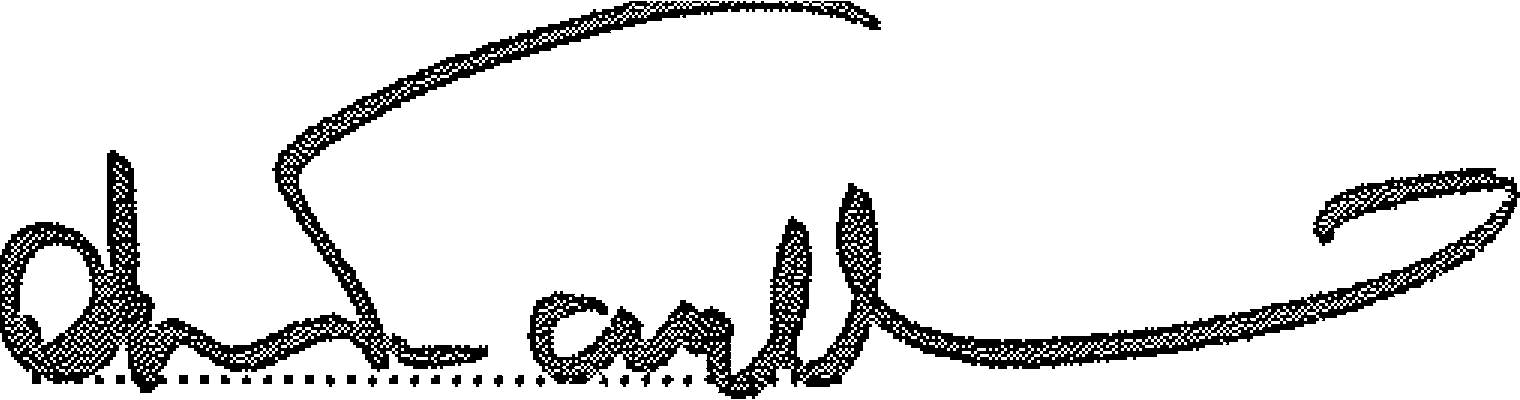 rectoref:l-- -- -- -- -- -·-- -········--···-- - -- - -·- -- --Di	-Senator The Hon_ John Faulkner	Mr Geoffrey RobersonDated 20 February 2015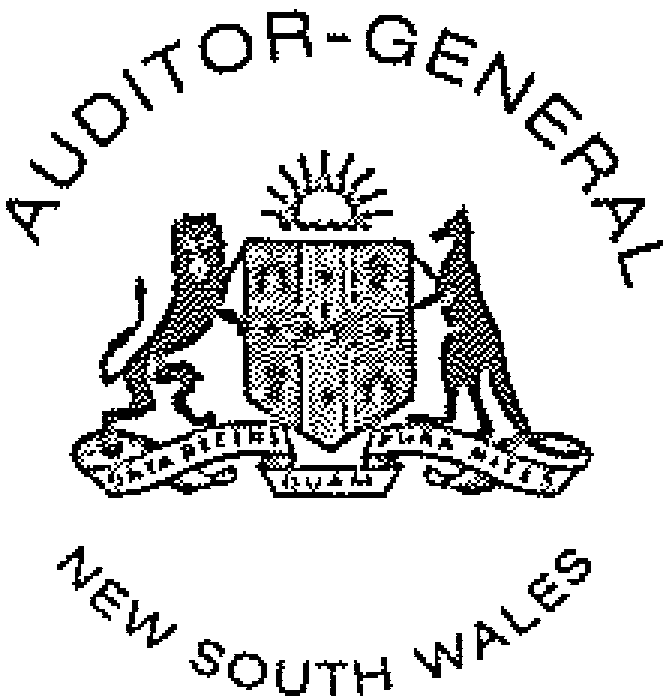 INDEPENDENT AUDITOR'S REPORTWhitlam Institute within the University of Western Sydney LimitedTo Members of the New South Wales Parliament and Members of Whitlam Institute within the University of Western Sydney LimitedI have audited the accompanying financial statements of Whitlam Institute within the University of Western Sydney Limited (the Company}, which  comprise the  statements  of financial  position as at  31 December 2014, the statements of comprehensive income, the statements  of changes  in  equity and the statements of cash flows for the year then ended, notes comprising a summary of significant accounting policies and other explanatory information and the directors' declaration.OpinionIn my opinion, the financial statements:are in accordance with the Corporations Act 2001,  including:giving a true and fair view of the Company's financial position as at 31 December 2014 and its performance for the year ended on that datecomplying with Australian Accounting Standards and the Corporations Regulations 2001are in accordance with section 41B of the Public Finance and Audit Act  1983 (PF&A Act)  and  the Public Finance and Audit Regulation 2010My opinion should be read in conjunction with the rest of this report.Directors' Responsibility for the Financial StatementsThe Directors of the Company are responsible for the preparation of the financial statements that glve  a true and fair view in accordance with Australian Accounting Standards, the PF&A Act and the Corporations Act 2001 and for such internal control as the Directors determine is necessary to enable the preparation of the financial statements that give a true and fair view and that are free from material misstatement, whether due to fraud or error.Auditor's ResponsibilityMy responsibility is to express an opinion on the financial statements based on my audit. I conducted my audit in accordance with Australian Auditing Standards. Those Standards require that t comply with relevant ethical requirements relating to audit engagements and plan and perform the audit to obtain reasonable assurance about whether the financial statements are free from material misstatement.An audit involves performing procedures to obtain audit evidence about the amounts and disclosures  in the financial statements. The procedures selected depend on the auditor's judgement, including an assessment of the risks of material misstatement of the financial statements. whether due to fraud or error. In making those risk assessments, the auditor considers internal control relevant to the entity's preparation of the financial statements that give a true and fair view in order to design  audit  procedures that are appropriate in the circumstances, but not for the purpose of expressing an opinion on the effectiveness of the entity's internal control. An audit also includes evaluating  the appropriateness of accounting policies used and the reasonableness of accounting estimates made by the Directors, as well as evaluating the overall presentation of the financial statements.I believe the audit evidence I have obtained is sufficient and appropriate to provide a basis for my audit opinion.My opinion does not provide assurance:about the future viability of the Companythat they carried out their activities effectively, efficiently and economicallyabout the effectiveness of the internal controlabout the security and controls over the electronic publication of the audited financial  statements on any website where they may be presentedabout any other information which may have been hyperlinked to/from the financial statements.IndependenceIn conducting my audit, I have complied with the independence requirements of the Australian Auditing Standards, the Corporations Act 2001 and other relevant ethical pronouncements. The PF&A Act further promotes independence by:providing that only Parliament, and not the executive government, can remove an Auditor-Generalmandating the Auditor-General as auditor of public sector agencies, but precluding the provision of  non-audit   services,   thus   ensuring   the   Auditor-General   and   the   Audit   Office   of New South Wales are not compromised in their roles by the possibility of losing clients or income.I confirm that the independence declaration required by the Corporations Act 2001, provided to the directors of the Company on 19 February 2015, would be in the same terms if provided to the directors as at the time of this auditor's report.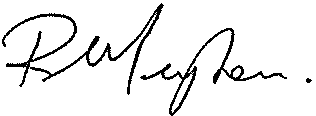 Renee Meimaroglou, CA Director Financial Audit Services24 February 2015 SYDNEYWhitlam Institute Within the University of Western Sydney TrustABN: 42 247 216 279Financial StatementsFor the Year Ended 31 December 2014These financial statements of the Whitlam Institute Within the University of Western Sydney Trust are presented as an individual entity. The financial statements are presented in Australian currency.The registered office and principal place of business of the Whitlam Institute Within the University of Western Sydney Trust is:Whitlam Institute Within the University of Western Sydney Trust University of Western SydneyBuilding EZ, Parramatta Campus Cnr James Ruse Dr & Victoria Rd Rydalmere NSW 2116 Registered postal address is:Whitlam Institute Within the University of Western Sydney Trust Locked Bag 1797Penrith NSW 2751A description of the nature of the Trust's operations and it principal activities is included in the Trustees' report which is not part of these financial statements.These financial statements were authorised for issue by the Trustees' on 20 February 2015. The Trustees have the power to amend and reissue the financial statements.Trustees' reportFor the year ended 31 December 2014The Trustees present their report on Whitlam Institute Within the University of Western Sydney Trust for the financial year ended 31 December 2014.TrusteesThe Whitlam Institute Within the University of Western Sydney Limited (referred to hereafter as the Trustee Company) has been appointed as the Trustee of the Trust. The following persons have been directors of the Trustee Company during the whole of the financial year and to the date of this report:Senator The Hon. John Faulkner Ms Patricia Amphlett OAMProf. Barney Glover Mr Geoffrey Roberson Dr Kerry SchottMs Gabrielle Trainor Mr John WellsMr Nicholas Whitlam Mr Talal Yassine OAMDirectors have been in office since the start of the financial year to the date of this report unless otherwise stated.Principal ActivitiesThere were no significant changes in the nature of the Trust's activities during the year.The Whitlam Institute Within the University of Western Sydney Trust exists to support (through the provision of money, property or benefits) the University of Western Sydney, specifically the work of the Whitlam Institute with respect to the Whitlam Prime Ministerial Collection and the Institute's research, educational and policy activity.Trustees'  reportFor the year  ended 31  December 2014Meetings of trusteesDuring the financial year, 4 meetings of trustees (including committees of trustees) were held. Attendances by each trustee during the year were as follows:This report is made in accordance with a resolution of the Trustee ...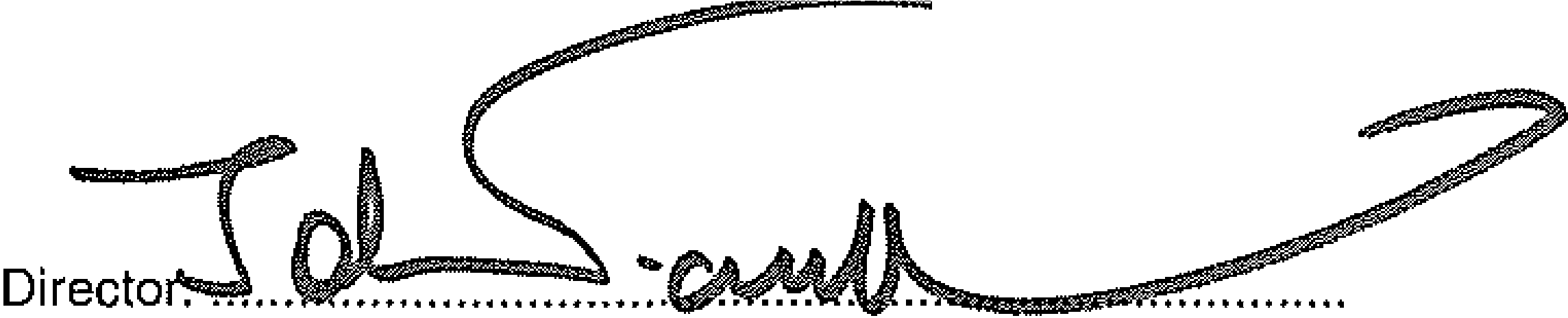 Senator The Hon.John Faulkner.	-Director: ........................................................... ...................Mr Geoffrey RobersonDated 20 February 2014The accompanying notes form part of these financial statements.Statement of financial positionAs at 31 December 2014ASSETSCurrent assetsNotes2014$2013$Cash and cash equivalents	7	436,501	402,683The accompanying notes form part of these financial statements.The accompanying notes form part of these financial statements.Statement of cash flowsFor the Year Ended 31 December 2014Notes2014$2013$Cash flows from operating activitiesReceipts from customers	62,718	18,928Payments to suppliers and employees	(40,223)	(41,226)Investment income	11,323	12,211Net cash inflow/(outflow) from operating activities	17	33,818	(10,087)Cash flows from investing activitiesNet cash inflow/(outflow) from investing activities	-	-Cash flows from financing activitiesNet cash inflow/(outflow) from financing activities	-	-Net increase/(decrease) in cash and cash equivalents	33,818	(10,087)Cash and cash equivalents at beginning of year	402,683	412,770Cash and cash equivalents at end of year	7	436,501	402,683The accompanying notes form part of these financial statements.Notes to the financial statementsFor the Year Ended 31 December 20141	Summary of Significant Accounting PoliciesBasis of PreparationThese financial statements are general purpose financial statements that have been prepared in accordance with Australian Accounting Standards (including Australian Accounting Interpretations) adopted by the AASB, the requirements of the Public Finance & Audit Act 1983, Public Finance and Audit Regulation 2010, and other authoritative pronouncements of the Australian Accounting Standards Board (AASB).These financial statements of the Whitlam Institute within the University of Western Sydney Trust comply with Australian Accounting Standards some of which contain requirements specific to not-for-profit entities that are inconsistent with International Financial Reporting Standards (IFRS) requirements.Material accounting policies adopted in the preparation of these financial statements are presented below and have been consistently applied unless otherwise stated.The financial statements have been prepared on an accruals basis and are based on historical costs, modified, where applicable, by the measurement at fair value of selected non-current assets, financial assets and financial liabilities.Revenue recognitionThe Trust recognises revenue when the amount of revenue can be reliably measured, it is probable that future economic benefits will flow to the entity and specific criteria have been met for each of the Trust's activities as described below. The Trust bases its estimates on historical results, taking into consideration the type of customer, the type of transaction and the specifics of each arrangement.Revenue is recognised for the major business activities as follows:Donations, Scholarships and PrizesDonations, scholarships and prizes are recognised when they are received.A sale is recorded when goods have been delivered to the customer, the customer has accepted the goods and collectability of the related receivables is probable.Rendering of servicesRevenue is recognised when the service is provided or by reference to the stage of completion (based on labour hours incurred to date).Event incomeEvent income is only recognised when the economic benefits associated with the transaction flows to the entity.Investment incomeInvestment income is recognised as it accrues using the effective interest method. All other material revenue is accounted for on an accrual basis.Notes to the financial statementsFor the Year Ended 31 December 20141	Summary of Significant Accounting Policies (continued)Cash and cash equivalentsCash and cash equivalents includes cash on hand, deposits held at call with financial institutions, other short term, highly liquid investments with original maturities of three months or less that are readily convertible to known amounts of cash and which are subject to an insignificant risk of changes in value.Income tax exemptionThe Trust is exempt from the payment of tax by virtue of section 50 B of the Income Tax Assessment Act 1997. Accordingly no provision for income tax liability or future income tax benefit has been included in the accounts.Government grantsGrants from the government are recognised at their fair value where there is a reasonable assurance that the grant will be received and the Trust will comply with all attached conditions.Government grants relating to costs are deferred and recognised in the surplus or deficit over the period necessary to match them with the costs that they are intended to compensate.Trade receivablesTrade receivables are recognised initially at fair value and subsequently measured at amortised cost using the effective interest method, less provision for impairment. Trade receivables are generally due for settlement within 30 days. They are presented as current assets unless collection is not expected for more than 12 months after the reporting date.Collectability of trade receivables is reviewed on an ongoing basis. Debts which are known to be uncollectable are written off by reducing the carrying amount directly. An allowance account (provision for impairment of trade receivables) is used when there is objective evidence that the Trust will not be able to collect all amounts due according to the original terms of the receivables. Significant financial difficulties of the debtor, probability that the debtor will enter bankruptcy or financial reorganisation, and default or delinquency in payments (more than 30 days overdue) are considered indicators that the trade receivable is impaired. The amount of the impairment allowance is the difference between the asset's carrying amount and the present value of estimated future cash flows, discounted at the original effective interest rate. Cash flows relating to short term receivables are not discounted if the effect of discounting is immaterial.The amount of the impairment loss is recognised in surplus/(deficit) within other expenses. When a trade receivable for which an impairment allowance had been recognised becomes uncollectable in a subsequent period, it is written off against the allowance account. Subsequent recoveries of amounts previously written off are credited against other expenses in surplus/(deficit).Notes to the financial statementsFor the Year Ended 31 December 20141	Summary of Significant Accounting Policies (continued)Other financial assetsClassificationReceivablesReceivables are non derivative financial assets with fixed or determinable payments that are not quoted in an active market. They are included in current assets, except for those with maturities greater than 12 months after the reporting period which are classified as non current assets.MeasurementReceivables and held-to-maturity investments are subsequently carried at amortised cost using the effective interest method.Details on how the fair value of financial instruments is determined are disclosed in note 2.Fair valueThe fair values of quoted investments are based on current bid prices. If the market for a financial asset is not active (and for unlisted securities), the Trust establishes fair value by using valuation techniques. These include the use of recent arm's length transactions, reference to other instruments that are substantially the same, discounted cash flow analysis, and option pricing models making maximum use of market inputs and relying as little as possible on entity specific inputs.ImpairmentThe Trust assesses at the end of each reporting period whether there is objective evidence that a financial asset or group of financial assets is impaired. A financial asset or a group of financial assets is impaired and impairment losses are incurred only if there is objective evidence of impairment as a result of one or more events that occurred after the initial recognition of the asset (a ‘loss event’) and that loss event (or events) has an impact on the estimated future cash flows of the financial asset or group of financial assets that can be reliably estimated. In the case of equity investments classified as available-for-sale, a significant or prolonged decline in the fair value of the security below its cost is considered an indicator that the assets are impaired.If there is evidence of impairment for any of the Trust's financial assets carried at amortised cost, the loss is measured as the difference between the asset's carrying amount and the present value of estimated future cash flows, excluding future credit losses that have not been incurred. The cash flows are discounted at the financial asset's original effective interest rate. The loss is recognised in the statement of comprehensive income.Notes to the financial statementsFor the Year Ended 31 December 20141	Summary of Significant Accounting Policies (continued)Other financial assets (continued)(iv)	Impairment (continued)If, in a subsequent period, the amount of the impairment loss decreases and the decrease can be related objectively to an event occurring after the impairment was recognised (such as an improvement in the debtor’s credit rating), the reversal of the previously recognised impairment loss is recognised in the statement of comprehensive income.Impairment testing of trade receivables is described in note 1(f).Fair value estimationThe fair value of financial assets and financial liabilities must be estimated for recognition and measurement or for disclosure purposes.The carrying value less impairment provision of trade receivables and payables are assumed to approximate their fair values due to their short term nature.Property, plant and equipmentProperty, plant and equipment is stated at historical cost less depreciation. Historical cost includes expenditure that is directly attributable to the acquisition of the items. Cost may also include transfers from equity of any gains/losses on qualifying cash flow hedges of foreign currency purchases of property, plant and equipment.Subsequent costs are included in the asset's carrying amount or recognised as a separate asset, as appropriate, only when it is probable that future economic benefits associated with the item will flow to the Trust and the cost of the item can be measured reliably. The carrying amount of any component accounted for as a separate asset is derecognised when replaced. All other repairs and maintenance are charged to surplus or deficit during the reporting period in which they are incurred.Depreciation is calculated using the straight-line method to allocate their cost or revalued amounts, net of their residual values, over their estimated useful lives or, in the case of leasehold improvements and certain leased plant and equipment.The assets' residual values and useful lives are reviewed, and adjusted if appropriate, at the end of each reporting period.Gains and losses on disposals are determined by comparing proceeds with carrying amount. These are included in the statement of comprehensive income.Whitlam CollectionAssets comprising the Whitlam Collection have been donated to the Trust. Market valuations have been obtained following the passing of the Hon Gough Whitlam AC QC in order to determine the fair value of the contribution in accordance with AASB116 "Property, Plant & Equipment". Previously the Whitlam Collection was revalued at the end of 2013.Notes to the financial statementsFor the Year Ended 31 December 2014Summary of Significant Accounting Policies (continued)Goods and Services Tax (GST)Revenues, expenses and assets are recognised net of the amount of associated GST, unless the GST incurred is not recoverable from the Australian Taxation Office. In this case it is recognised as part of the cost of acquisition of the asset or as part of the expense.Receivables and payables are stated inclusive of the amount of GST receivable or payable. The net amount of GST recoverable from, or payable to, the Australian Taxation Office is included with other receivables or payables in the statement of financial position.Cash flows are presented on a gross basis. The GST components of cash flows arising from investing or financing activities which are recoverable from, or payable to the Australian Taxation Office, are presented as operating cash flows.Comparative amountsComparative figures have been reclassified and repositioned in the financial statements, where necessary, to conform with the basis of preparation and classification used in the current year.New accounting standards and interpretationsCertain new accounting standards and interpretations have been published that are not mandatory for 31 December 2014 reporting periods and have not yet been applied in the financial report. The Trust's assessment of the impact of these new standards and interpretations is that they will not materially affect any of the amounts recognised in the financial statements or significantly impact the disclosures in relation to the Trust.Critical accounting estimates and judgmentsThe preparation of financial statements requires the use of certain critical accounting estimates. It also requires management to exercise its judgement in the process of applying the Trust's accounting policies. Estimates and judgements are continually evaluated and are based on historic experience and other factors, including expectations of future events that may have a financial impact on the Trust and that are believed to be reasonable under the circumstances.The valuation of assets and the estimate of useful life uses estimates and judgments.The valuation of the Whitlam Collection within Property Plant and Equipment has been assessed by an independent expert valuer McWilliam & Associates Pty Ltd on the basis of a fair value for accounting purposes.Notes to the financial statementsFor the Year Ended 31 December 2014Financial Risk ManagementThe main risks Whitlam Institute Within the University of Western Sydney Trust is exposed to through its financial instruments are credit risk, liquidity risk and market risk (interest rate risk). The Trust's overall risk management program focuses on the unpredictability of financial markets and seeks to minimise potential adverse effects on the financial performance of the Trust. The Trust uses different methods to measure different types of risk to which it is exposed. These methods include sensitivity analysis in the case of interest rate and ageing analysis for credit risk.The totals for each category of financial instruments, measured in accordance with AASB 139 as detailed in the accounting policies to these financial statements, are as follows:Financial AssetsNotes2014$2013$Cash and cash equivalents	7	436,501	402,683Trade and other receivables	8	 	-	210 	436,501	402,893Financial LiabilitiesOther liabilities	 	600	- 	600	-Credit riskThe credit risk on financial assets of the Trust which have been recognised on the statement of financial position is generally the carrying amount, net of provision for loss. Credit risk arises when there is the possibility of the Trust's debtors defaulting on their contractual obligations, resulting in financial loss to the Trust. The Trust does not have any significant exposure to any unrelated debtor.The following table details the Trust's trade and other receivables exposure to credit risk with ageing analysis.Over 6 months	 	-	-Total	 -	210Liquidity riskPrudent liquidity risk management implies maintaining sufficient cash and the availability of funding through an adequate amount of committed credit facilities to meet obligations when due. At the end of the reporting period the Trust held deposits at call of $436,501 (2013: $402,683) that are expected to readily generate cash inflows for managing liquidity risk.Notes to the financial statementsFor the Year Ended 31 December 20142	Financial Risk Management (continued)Market riskMarket risk is the risk that the fair value or future cash flows of a financial instrument will fluctuate because of changes in market prices.Cash flow and fair value interest rateThe Trust's exposure to interest rate risk is minimal as it has no borrowings.Summarised sensitivity analysisThe following table summarises the sensitivity of the Trust's financial assets and financial liabilities to interest rate risk. The Trust's financial assets and financial liabilities are not subject to foreign exchange risk and other price risk.31 December 2014Financial assetsCash and cash equivalents	436,501	(4,365)	(4,365)	4,365	4,36531 December 2013Financial assetsCash and cash equivalents		402,683          (4,027)        (4,027)         4,027	4,027 Trade receivables (a)	 		210		-	-	-		- Total increase/(decrease) in financial assets 				(4,027)        (4,027)         4,027	4,027Financial liabilitiesOther liabilities (a)	 	-	-	-	-	-Total increase/(decrease) in financialliabilities	 		-	-	-		- Total increase/(decrease)	 	(4,027)        (4,027)         4,027	4,027(a) These amounts exclude all statutory payables and receivablesNotes to the financial statementsFor the Year Ended 31 December 2014Notes to the financial statementsFor the Year Ended 31 December 20146		Fair Value Measurement Fair value hierarchyWhitlam Institute Within the University of Western Sydney Trust categorises assets and liabilities measured at fair value into a hierarchy based on the level of inputs used in measurements as follows:Level 1	Unadjusted quoted prices in active markets for identical assets or liabilities that the entity can access at the measurement date.Level 2	Inputs other than quoted prices included within Level 1 that are observable for the asset or liability, either directly or indirectly.Level 3	Unobservable inputs for the asset or liability.The table below shows the assigned level for each asset and liability held at fair value by the Trust.31 December 2014 Financial assets:Level 1$Level 2$Level 3$Total$Cash and cash equivalents	-	436,501	-	436,501Trade and other receivables	-	-	-	-Total Financial assets	-	436,501	-	436,501Notes to the financial statementsFor the Year Ended 31 December 20146	Fair Value Measurement (continued)Fair value measurementsDue to the short-term nature of the current receivable their carrying value is assumed to approximate their fair value and based on credit history it is expected that the receivable that are neither past due nor impaired will be received when due.The carrying amounts and aggregate net fair values of financial assets and liabilities at balance date are:Carrying Amount	Fair Value2014$2013$2014$2013$The Trust measure and recognises the following assets and liabilities at fair value on a recurring basis:Property, plant and equipmentNotes to the financial statementsFor the Year Ended 31 December 2014Fair Value Measurement (continued)Valuation techniques used to derive level 1, level 2 and level 3 fair valuesRecurring fair value measurementsThe fair value of assets that are not traded in an active market is determined using valuation techniques. These valuation techniques maximise the use of observable market data where it is available and rely as little as possible on entity specific estimates. If all significant inputs required to fair value an instrument are observable, the instrument is included in level 2.If one or more of the significant inputs is not based on observable market data, the instrument is included in level 3.The Trust uses a variety of methods and makes assumptions that are based on market conditions existing at each balance date.Due to the short-term nature of the current receivable their carrying value is assumed to approximate their fair value and based on credit history it is expected that the receivable that are neither past due nor impaired will be received when dueProperty, plant and equipment is valued using current observable market values. All of the resulting fair value estimates are included in level 1 and level 2.Non-recurring fair value measurementThe Trust does not hold assets that use non-recurring fair value measurements during the current or prior periods.Cash and cash equivalents2014$2013$Cash at bank and on hand	46,174	62,891T-Corp Investments	 	390,327	339,792 	436,501	402,683Risk exposureThe Trust's exposure to interest rate risk is discussed in note 2. The maximum exposure to credit risk at the end of each reporting period is the carrying amount of each class of cash and cash equivalents mentioned above.Cash at bank and on handThese are non-interest bearing.Fair valueThe carrying amount for cash and cash equivalents equals the fair value.Notes to the financial statementsFor the Year Ended 31 December 2014Trade and other receivables2014$2013$Trade receivables	 	-	210Total current trade and other receivables	 	-	210Trade and other receivables are non-interest bearing.Fair value and Credit riskDue to the short-term nature of these receivables, their carrying amount is assumed to approximate their fair value.The maximum exposure to credit risk at the end of each reporting period is the carrying amount of each class of receivables mentioned above. The fair value of securities held for certain trade receivables is insignificant as is the fair value of any collateral sold or re-pledged. Refer to note 2 for more information on the risk management policy of the Trust and the credit quality of the entity's trade receivables.Property, plant and equipmentAt 1 January 2013Library$Total$Notes to the financial statementsFor the Year Ended 31 December 2014Reserves2014$2013$Revaluation surplus - property, plant and equipment	175,207	43,085175,207	43,085MovementsRevaluation surplus - property, plant and equipment2014$2013$Balance 1 January	43,085	13,136Revaluation - gross	 	132,122	29,949Balance 31 December	 	175,207	43,085Nature and purpose of reservesRevaluation surplus - property, plant and equipmentThe property, plant and equipment revaluation reserve is used to record increments and decrements on the revaluation of non-current assets, as described in note 1(i).Retained surplusMovements in retained surplus were as follows:2014$2013$Balance as at 1 January	906,697	866,562Surplus for the year	132,823	40,135Trust distributions for the year	 	-	-Balance as at 31 December	 	1,039,520	906,697CommitmentsThe Trust had no commitments at 31 December 2014 (31 December 2013: nil).ContingenciesThe Trust did not have any contingencies at 31 December 2014 (31 December 2013:nil).Key Management Personnel DisclosuresNo remuneration has been paid to the key management personnel of Whitlam Institute Within the University of Western Sydney Trust during the year (2013: nil).Notes to the financial statementsFor the Year Ended 31 December 2014Related party transactionsParent entityThe ultimate parent entity of the Trust is the University of Western Sydney.Transactions with related partiesThere was a solitary payment of $40,000 made to the ultimate parent entity during the 2014 year (2013: nil).Economic dependencyThe Trust is economically dependent on the University of Western Sydney for the provision of office accommodation and support activities.Reconciliation of surplus/(deficit) to net cash inflow from operating activitiesReconciliation of net income to net cash provided by operating activities:20142013Events occurring after the reporting dateNo matters or circumstances have arisen since the end of the financial year which significantly affected or may significantly affect the operations of the Trust, the results of those operations, or the state of affairs of the Trust in future financial years (2013: nil).END OF AUDITED FINANCIAL STATEMENTSTrustees• declarationIn the Trustee's opinion:the financial statements and notes, as set out on pages 2 to 20:comply with Australian Accounting Standards and other interpretations, the Public Finance and Audit Act 1983, the Public Finance and Audit Regulation 2010 and other mandatory professional reporting requirements:  andgive a true and fair view of the financial position as at 31 December 2014 and of the performance for the year ended on that date of the Trust:There are reasonable grounds to believe that the Trust will be able to pay its debts as and when they become due and payable.This declaration is made in accordance with a resolution of the Trustee Company, the Whitlam Institute within the University of Western Sydney Limited.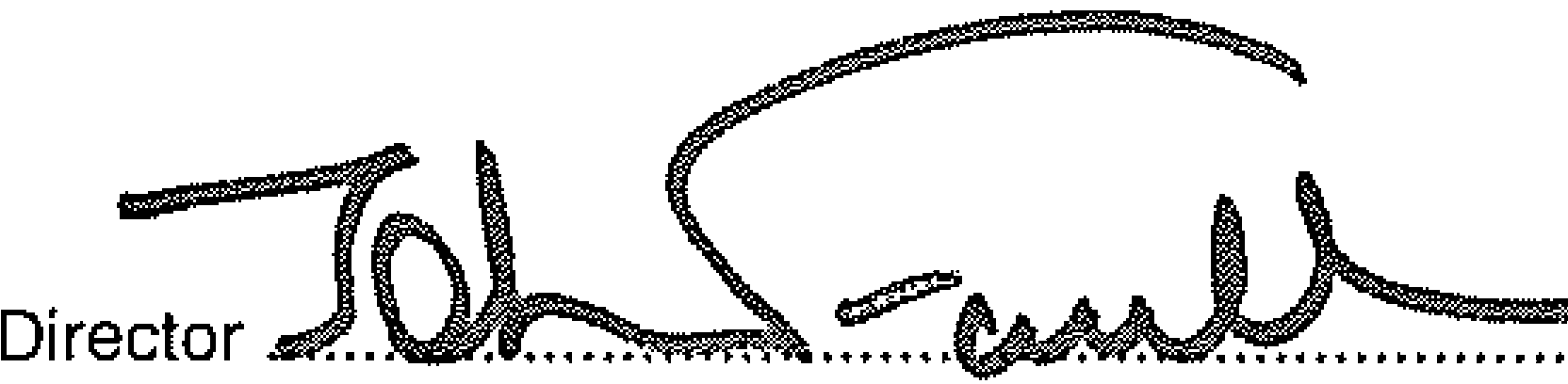 •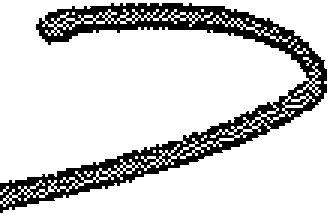 Director     ..................................................................Senator The Hon. John Faulkner	Mr Geoffrey RobersonDated 20 February 2015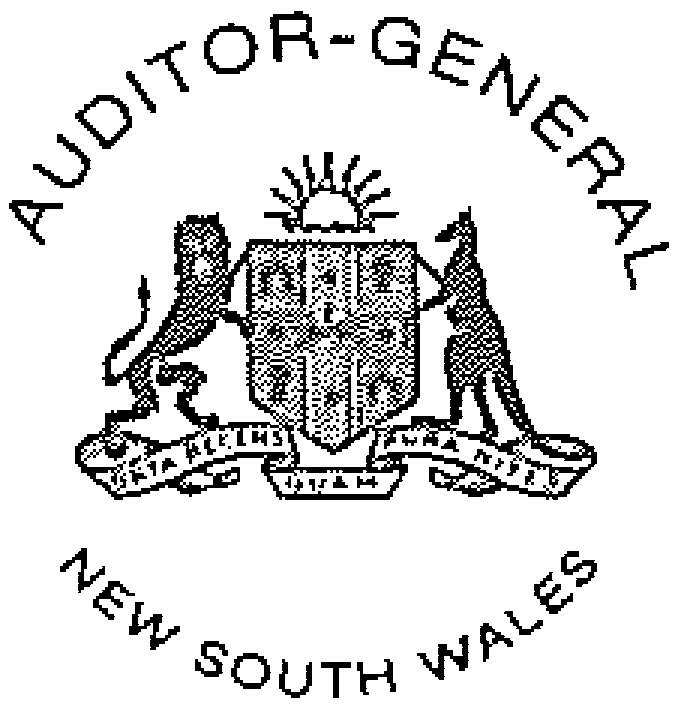 INDEPENDENT AUDITOR'S REPORTWhitlam Institute within the University of Western Sydney TrustTo Members of the New South Wales ParliamentI have audited the accompanying financial statements of Whitlam Institute within the University of Western  Sydney  Trust  (the  Trust),  which   comprise  the  statement  of  financial   position  as  at   31 December 2014, the statement of comprehensive income, the statement of changes in equity and the statement of cash flows for the year then ended, notes comprising a summary of significant accounting policies and other explanatory information.OpinionIn my opinion, the financial statements:give a true and fair view of the financial  position of the Trust as at 31 December 2014, and of  the financial performance and cash flows for the year then ended in accordance with Australian Accounting Standardsare in accordance with section 418 of the Public Finance and Audit Act 1983 (the PF&A Act)  and the Public Finance and Audit Regulation 2010My opinron should be read in conjunction with the rest of this report.The Directors' Responsibility for the Financial StatementsThe Directors of the Trust are responsible for the preparation of the financial statements that give a  true and fair view in accordance with Australian Accounting Standards, the PF&A Act, and for such internal control as the Directors determine is necessary to enable the preparation of the financial statements that give a true and fair view and that are free from material misstatement, whether due to fraud or error.Auditor's ResponsibilityMy responsibility is to express an opinion on the financial statements based on my audit. I conducted my audit in accordance with Australian Auditing Standards. Those Standards require that I comply with relevant ethical requirements relating to audit engagements and plan and perform the audit to obtain reasonable assurance about whether the financial statements are free from material misstatement.An audit involves performing procedures to obtain audit evidence about the amounts and disclosures in the financial statements. The procedures selected depend on the auditor's judgement, including an assessment of the risks of material misstatement of the financial statements, whether due to fraud or error. In making those risk assessments, the auditor considers internal control relevant to the entity's preparation of the financial statements that give a true and fair view in order to design audit procedures that are appropriate in the circumstances, but not for the purpose of expressing an opinion on the effectiveness of the entity's internal control. An audit also includes evaluating the appropriateness of accounting policies used and the reasonableness of accounting estimates made by the Directors, as well as evaluating the overall presentation of the financial statements.I believe the audit evidence I have obtained is sufficient and appropriate to provide a basis for my audit opinion.Level 15, 1 Margaret Street, Sydney NSW 2000  I GPO Box 12, Sydney NSW 2001   I t 02 9275 7101   I f02 9275 7179  I e mail@audit.nsw.gov.au   I audit.nsw.gov.auMy opinion does not provide assurance:about the future viability of the Trustthat they carried out their activities effectively, efficiently and economicallyabout the effectiveness of the internal controlabout the security and controls over the electronic publication of the audited  financial  statements on any website where they may be presentedabout any other information which may have been hyperlinked to/from the financial statements.IndependenceIn conducting my audit, I have complied with the independence requirements of the Australian Auditing Standards and other relevant ethical pronouncements. The PF&A Act further promotes independence by:providing that only Parliament, and not the executive government, can remove an Auditor-Generalmandating the Auditor-General as auditor of public sector agencies, but precluding the provision of  non-audit   services,   thus   ensuring   the   Auditor-General   and   the   Audit   Office   of  New South Wales are not compromised in their roles by the possibility of losing clients  or income.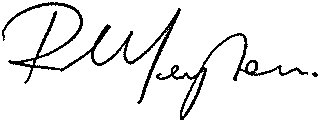 Renee Meimaroglou, CA Director Financial Audit Services24 February 2015 SYDNEYUniversity of Western Sydney and Controlled EntitiesBudget and Performance IndicatorsBudget and Performance Indicators2014 Actual to Budget Comparative AnalysisINCOME FROM CONTINUING OPERATIONSTOTAL EXPENDITURE	764,554	722,659	41,895	5.5%NET OPERATING RESULT	18,046	66,232	48,186	267.0%Budget and Performance IndicatorsEXPENSES FROM CONTINUING OPERATIONSTOTAL EXPENDITURE	810,343NET REPORTED RESULT	43,916Budget and Performance IndicatorsAccounts Payable Performance Indicators - 2014Investment PerformanceThe University of Western Sydney invests its surplus funds and investment funds with New South Wales Treasury Corporation Ltd (TCorp), JB Were Limited and Acadian Australian Equity High Yield Fund. A comparison of the performance during 2014 of its surplus and investment funds with the benchmarks determined in accordance with the requirements of the Annual Reporting legislation is set out below:The investment of funds in different facilities is based upon the underlying nature of the funds available for investment (e.g. Cash Facility – surplus working funds, Acadian Fund – core elements of working funds, including Long Service Leave payments and Endowment funds).Television Sydney (TVS) LtdPrincipal ObjectivesTelevision Sydney (TVS) Ltd is a not-for-profit Community Television Station which seeks to engage community involvement in content production and programming while developing opportunities for students in the areas of media production, design, visual communication and journalism training and internships. In partnership with the University of Western Sydney, TVS showcases the research and engaged learning outcomes of students and academics at UWS.Principal Activities and Strategic ProjectsThe principal activities of the company include:Maintaining a community television license in Western Sydney and providing programs relevant to the people of the Sydney broadcast area.Promoting the provision of programs with Australian content.Promoting the provision of culturally relevant programs (including without limitation programs relevant to people of non-English speaking backgrounds and programs relevant to Aborigines and Torres Strait Islanders).Providing opportunities for the broadcast of programs produced by community groups and students.Providing television industry training opportunities for community groups and students within the Sydney community.On 25 February 2015 the Board of Trustees of the University of Western Sydney, as a response to the announcement of the Federal Minister for Communications on 10 September 2014, noted that Television Sydney’s broadcast licence will end on 31 December 2015. At this time it is anticipated that Television Sydney’s television broadcast operations may cease. The TVS Board has established a strategy review committee of the Board. The TVS Strategy Committee is reviewing options for presentation to the UWS Executive.As a controlled entity of the University the company’s mission is:To be the strategic resource for UWS academic courses in communication, design, music and convergent media;To promote and enhance UWS’s community engagement agenda; andTo raise awareness of UWS and higher education.Performance MeasuresThe performance measures of the company are financial, quantitative and qualitative. The company has adopted the following key performance indicators:Financial statements.Advertising and sponsorship revenues.Audience estimate.ACMA feedback and decisions on compliance measures.The Parent’s Board of Trustee’s resolved that the University write off the TVS debt subsequent to the reporting date. This decision by the parent may not result in outflows of resources from TVS. Consequently, the amount owing by the company to the University of Western Sydney as at 31 December 2014 was de-recognised.Audience ratings have continued to improve. Student participation remained high with further production including the panel show Future Forum co-hosted by Harold Mitchell and James Arvanitakis. Student participation in production and broadcast areas, embedded as requirements in a number of HCA courses, is being achieved through their involvement with TVS.The University of Western Sydney provides ongoing financial support to the company.Management and OperationsThe University of Western Sydney holds 75% of the voting rights in Television Sydney (TVS) Ltd with the remaining 25% being held by Metro Screen Ltd. An independent Board of Directors is responsible for the overall operations of the company and the day to day activities are managed by a part time Chief Executive Officer provided by the University.University of Western Sydney Foundation Ltd and TrustPrincipal ObjectivesThe UWS Foundation is a trustee of the University of Western Sydney Foundation Trust whose objective is to raise funds in support of the University of Western Sydney by developing relationships with community, business and individuals.The responsibility for this objective has been transferred to the UWS Foundation Council a sub-committee of the University.Principal Activities and Strategic ProjectsIn partnership with the local community and the business world, the Foundation Trust delivers educational opportunities by fundraising for scholarships, prizes, research, academic programs, teaching facilities and other special projects.The activities of the UWS Foundation have been transferred to the UWS Foundation Council. Performance MeasuresAs the activities of the UWS Foundation have been transferred to the UWS Foundation Council within the University of Western Sydney, the only activities during the year relate to the wind up of the Trust and transfer of assets to the University.Management and OperationsDue to the funds of the Trust being transferred to the University, the Trust ceased to exist at 31 December 2014. The University of Western Sydney Foundation Ltd was de-registered on 5th April 2015.UWS Enterprises Pty Ltd trading as UWSCollegePrincipal ObjectivesThe principal objective of the company is to provide English and Academic Pathways programs to the University, complemented by other professional and community programs, consistent with the University of Western Sydney imperatives.Principal Activities and Strategic ProjectsThe principal activities of the company are structured into the following three key areas:Academic Pathways which provides Foundation Studies and a variety of Diploma programs for students proceeding to an academic degree at the University of Western Sydney.English Programs which enable international students to gain the academic English skills essential for university entrance. This unit also provides a diversity of programmes for international groups including industry visits and cultural immersion, as well is IELTS and other English-language assessment tests.Professional and Community Programs which delivers VET sector courses; acts as the College Registered Training Organisation (RTO), and conducts Property and Trust Management, SKILLMAX and HSC preparation courses.During the 2014 financial year the company undertook numerous strategic projects in accordance with the company’s overall objectives and principal activities.Performance MeasuresThe performance measures of the Company are both financial and non-financial:Revenue and expenditures are lower in line with decreased Academic Pathways enrolments compared to budget.Costs are being well managed and are in line with revenues.Management and OperationsUWS Enterprises Pty Ltd is a wholly owned entity of the University of Western Sydney. An independent Board of Directors is responsible for the overall operations of the company and the day to day activities are managed by a full-time Dean, following the retirement of the Chief Executive Officer.The Board has oversight of the Academic Advisory Committee and the English and Professional and Community Programs Academic Advisory Committee. An Audit Committee of the Board was established in 2010 and has made a significant contribution to financial monitoring and reporting within the organisation.uwsconnect LtdPrincipal ObjectivesThe principal objective of the company is to provide food and beverage, retail, sporting and campus life facilities and services across all six of the University of Western Sydney campuses.Principal Activities and Strategic ProjectsThe principal activity of the company during the 2014 financial year was the provision of sports and leisure, retail, food and beverage, and other services to the University of Western Sydney community including students, staff, alumni and residents of greater Western Sydney.Performance measuresThe performance measures of the company are financial and non-financial related to trading in community services.Financial KPI’s were not achieved with the budgeted operating surplus not met due to lower sales than budget. Non-financial KPI’s related primarily to the transition of financial systems and inventory reductions.As a key provider of student services uwsconnect receives some ongoing financial support from the University.Management and OperationsUWS connect Ltd is a wholly owned entity of the University of Western Sydney. An independent Board of Directors is responsible for the overall operations of the company and the day to day activities are managed by a full-time General Manager.UWS Early Learning LtdPrincipal ObjectivesThe principal objective of the Company is to provide affordable, high quality early childhood care and education for the children of UWS staff, students and the local community.Principal Activities and Strategic ProjectsTo provide affordable, high quality early childhood care and education for the children of UWS staff, students and the local community. The provision of this service is campus based to enable staff, students and the local community the greatest opportunity to balance work and study commitments with childrearing.Performance MeasuresThe performance measures of the company are both financial and non-financial. The Company has adopted the following key performance indicatorsConsolidation of centre support servicesEnsure all services at least meet National Quality StandardsEnsure optimal staff to children ratios are maintainedImprovement of optimal utilisation rates across all centresExpand occasional care trials to more centres and utilise the occasional care fundingManagement and OperationsUWS Early Learning Limited is a wholly owned entity of the University of Western Sydney. An independent Board of Directors is responsible for the overall operations of the Company.Whitlam Institute within the University of Western Sydney LtdPrincipal ObjectivesThe Whitlam Institute is a trustee of the Whitlam Institute within the University of Western Sydney Trust which was established by agreement between the University of Western Sydney and the Hon EG Whitlam in 2000. Its spirit is best captured in Gough’s own words when signing the Deed of Gift:‘The greatest contribution that I hope to bestow is inspiration. That the work and causes championed in my parliamentary career and the statesman service that followed, will provide the basis for ongoing research and advocacy from this university into the contemporary challenges that confront and can improve the quality of life for all Australians.’[December 2003]Principal Activities and Strategic ProjectsThe Whitlam Institute works as an educator, policy influencer and research institute. It is also home to the Whitlam Prime Ministerial Collection and the Whitlam Reading Room which houses selected books and papers donated by Mr. Whitlam. The collection provides on-line access to papers held both at the Institute and in the National Archives. It maintains an active public education program.The Institute's strategic program continues to expand in accordance with the intentions outlined in its current Strategic Plan 2013-2015 and subsequently amended in the mid-term review. The strategic priorities focus on:The historical legacy;Contemporary relevance through public policy development;The education and outreach program;Governance; andOrganisation.Performance MeasuresThe performance measures of the Company are primarily of a non-financial nature and are driven by the philanthropic nature of the trust and the role of the trustee.The Whitlam Institute is guided by the ‘three great aims’ that drove the Whitlam Program of 1972. They areto promote equalityto involve the people of Australia in the decision-making processes of our land, andto liberate the talents and uplift the horizons of the Australian people.The financial results bear little resemblance to the budget for two reasons: firstly, the greater than expected level of donations as a consequence of the Gough Whitlam Memorial Appeal; and secondly, the significant increase in the value of the Collection due to both substantial new donations and the re-valuation of the Collection as a consequence of Mr Whitlam’s death. There were no transactions for the Whitlam Institute within the University of Western Sydney Limited during the year.Management and OperationsThe Whitlam Institute within the University of Western Sydney Ltd is a wholly owned entity of the University of Western Sydney.The Whitlam Institute Board is politically bipartisan and consists of leaders in academia, business, and government organisations. The Board participates in the strategic development of the Institute.The Whitlam Institute is led by its Director Eric Sidoti. Its small secretariat is committed to the highest quality in all its activity whether that might be its policy and research work, outreach activity, public information program or events.This page is intentionally blankUniversity of Western SydneyLocked Bag 1797Penrith NSW 2751 Australia+61 2 9852 5222uws.edu.auAustralian Government grants HELP - Australian Government2339,758318,615339,758318,615Payments2(b)210,423200,061210,429199,948State and Local Government financial assistance3575145575145HECS-HELP - student payments15,73416,52315,73416,523Fees and charges493,94178,53477,40667,220Consultancy and contracts711,70313,05811,69513,026Investment revenue57,5207,74846,3214,735Royalties, Trademarks and Licences68916889168Other revenue849,69049,34738,92929,703Total revenue from continuingoperations729,433684,199740,936650,083Gain on disposal of assets9232-274-Total income from continuingEmployee related expenses10412,651392,351370,306357,924Depreciation and amortisation1136,55234,87035,91233,690Repairs and maintenance1224,21425,51723,82725,168Borrowing costs1,8061,8191,8061,819Impairment of assets13636291,21776Loss on disposal of assets9-40,780-40,776Deferred Super expense10-(1,682)-(1,682)Other expenses14187,574181,751202,213187,728Total expenses from continuingoperationsoperations 	663,433	675,435	635,281	645,499 	663,433	675,435	635,281	645,499 	663,433	675,435	635,281	645,499 	663,433	675,435	635,281	645,499Net result from continuing operationsNet result from continuing operations66,232	8,764	105,929	4,58466,232	8,764	105,929	4,58466,232	8,764	105,929	4,58466,232	8,764	105,929	4,584Notes2014$'0002013$'0002014$'0002013$'000Net result for the period66,2328,764105,9294,584Items that may be reclassified to profit orlossGain / (loss) on available for sale financial assets27(a)5,8763,4095,573931Total5,8763,4095,573931Items that will not be reclassified to profitor lossGain / loss on revaluation of land and buildings27(a)15,77932,85315,64732,823Gain / (loss) on revaluation of art collection27(a)146(313)146(313)Gain / (loss) on revaluation of livestock88968896Actuarial gains / losses recognised in respect of Defined Benefit Plans27(b)-1,039-1,039Total16,01333,67515,88133,645Total other comprehensive income21,88937,08421,45434,576Total comprehensive income88,12145,848127,38339,160Total comprehensive incomeattributable to members of UWS88,12145,848127,38339,160ASSETSCurrent assetsCash and cash equivalents15124,138109,467123,01598,088Receivables1633,63830,60034,79730,851Inventories173,8965,608--Non-current assets held for sale18-11,200-11,200Total current assets161,672156,875157,812140,139Non-current assetsReceivables16337,364220,591337,364220,591Property, plant and equipment191,456,2741,374,7191,450,6391,369,512Intangible assets202,3171122,26621Other financial assets2156,49442,18156,49411,457Other non-financial assets22597425597425Total non-current assets1,853,0461,638,0281,847,3601,602,006Total assets2,014,7181,794,9032,005,1721,742,145LIABILITIESCurrent liabilitiesTrade and other payables2338,30647,93637,40045,400Borrowings24-13,5008,86319,312Provisions2573,70562,34971,02059,769Other liabilities2637,13139,15434,81237,229Total current liabilities149,142162,939152,095161,710Non-current liabilitiesBorrowings2476,00041,00076,00041,000Provisions25331,443220,122330,550219,462Other liabilities263,1423,9713,1423,971Total non-current liabilities410,585265,093409,692264,433Total liabilities559,727428,032561,787426,143Net assets1,454,9911,366,8711,443,3851,316,002EQUITYRestricted funds----Reserves27575,310562,758571,082558,965Retained earnings27879,681804,113872,303757,037Total equity1,454,9911,366,8711,443,3851,316,002Balance at 1 January 2014558,965757,0371,316,002Operating result for the year-105,929105,929Revaluation of property, plant and equipment15,647-15,647Gain on available for sale financial assets5,573-5,573Revaluation of art collection146-146Revaluation of livestock88-88Total comprehensive income21,454105,929127,383Transfer from property plant and equipment reserve on disposal of assets(9,337)9,337-Balance at 31 December 2014571,082872,3031,443,385ParentRetainedReservesReservesEarningsTotal$'000$'000$'000$'000Balance at 1 January 2013525,428525,428751,4141,276,842Operating result for the year--4,5844,584Revaluation of property, plant and equipment32,82332,823-32,823Gain on available for sale financial assets931931-931Revaluation of art collection(313)(313)-(313)Revaluation of livestock9696-96Net actuarial gains / (losses) recognised in respect of Defined Benefit Plans--1,0391,039Total comprehensive income33,53733,5375,62339,160Balance at 31 December 2013558,965558,965757,0371,316,002Balance at 1 January 2014562,758804,1121,366,870Operating result for the year-66,23266,232Revaluation of property, plant and equipment15,779-15,779Gain on available for sale financial assets5,876-5,876Revaluation of art collection146-146Revaluation of livestock88-88Total comprehensive income21,88966,23288,121Transfer from property plant and equipment reserve on disposal of assets(9,337)9,337-Balance at 31 December 2014575,310879,6811,454,991ConsolidatedRetainedReservesEarningsTotal$'000$'000$'000Balance at 1 January 2013526,713794,3101,321,023Operating result for the year-8,7638,763Revaluation of property, plant and equipment32,853-32,853Gain on available for sale financial assets3,409-3,409Revaluation of art collection(313)-(313)Revaluation of livestock96-96Net actuarial gains / (losses) recognised in respect of Defined Benefit Plans-1,0391,039Total comprehensive income36,0459,80245,847Balance at 31 December 2013562,758804,1121,366,870CASH FLOWS FROM OPERATING ACTIVITIESAustralian Government Grants549,539522,225549,545522,112State Government Grants575145575145HECS-HELP - Student payments15,73416,52315,73416,523Receipts from student fees and other customers151,956137,800124,314107,653Interest received7,5207,7486,6964,735Payments to suppliers and employees(654,257)(628,243)(626,583)(598,972)Interest and other costs of finance(1,806)(1,819)(1,529)(1,592)GST recovered / (paid)25,30222,75025,30222,750Net cash provided by operating activities3794,56377,12994,05473,354CASH FLOWS FROM INVESTINGACTIVITIESProceeds from sale of property, plant and equipment18,9113,29118,7993,161Payments for property, plant and equipment(111,866)(90,114)(110,816)(86,829)Payments for financial assets(8,437)(3,616)-(949)Loans to related parties--(7,575)(3,244)Repayment of loans by related parties--6,1902,293Net cash used by investing activities(101,392)(90,439)(93,402)(85,568)CASH FLOWS FROM FINANCINGACTIVITIESProceeds from borrowings461,500354,500466,000355,390Repayment of borrowings(440,000)(355,500)(441,725)(356,968)Proceeds from finance leases-48,200-48,200Net cash provided by financing activities21,50047,20024,27546,622Net increase/(decrease) in cash and cash equivalents held14,67133,89024,92734,408Cash and cash equivalents at beginning of the year109,46775,57798,08863,680Cash and cash equivalents at end of financial year15124,138109,467123,01598,088Commonwealth Grants Scheme#1271,495256,893271,495256,893Indigenous Support Program #21,7611,7091,7611,709Partnership and ParticipationProgram17,01114,28217,01114,282Disability Support Program918762918762Promotion of Excellence inLearning and Teaching962230962230Reward Funding-1,204-1,204Total Commonwealth GrantsScheme and Other Grants38(a)292,147275,080292,147275,080(b)Higher Education Loan ProgramsHECS - HELP193,996183,504193,996183,504FEE - HELP #39,0389,6819,0449,568SA - HELP7,3896,8767,3896,876Total Higher Education Loan38(b)Programs210,423200,061210,429199,948(c)ScholarshipsAustralian Postgraduate Awards3,1023,0803,1023,080International PostgraduateResearch Scholarships268266268266Commonwealth Education CostsScholarships #4(5)(199)(5)(199)Indigenous Access Scholarships-(27)-(27)Total Scholarships38(c)3,3653,1203,3653,120(d)Education ResearchJoint Research EngagementProgram3,5613,3093,5613,309Research Training Scheme6,9067,1446,9067,144Research Infrastructure BlockGrants1,7101,6111,7101,611Sustainable Research Excellencein Universities1,3411,3031,3411,303Total Education Research38(d)13,51813,36713,51813,367(i) DiscoveryProjects3,7494,4713,7494,471Fellowships #52,8781,8532,8781,853Indigenous Researchers Development155357155357Total Discovery38(f)(i)6,7826,6816,7826,681(ii) LinkagesLinkages - Infrastructure963-963-Projects1,0566581,056658Total Linkages38(f)(ii)2,0196582,019658(iii) Networks and CentresNetworks and Centres - Centres1,056-1,056-Total Networks and Centres38(f)(iii)1,056-1,056-Special Research Initiatives38(f)(iii)7716377163Total ARC38(f)9,9347,5029,9347,502Non-capitalDepartment of Health & Ageing3,2363,8333,2363,833Away-from-base assistance377634377634Health Workforce Australia3,1525213,152521National Disability Coordination Officer-437-437Indigenous Tutorial Assistance Scheme331398331398Study overseas short term mobility project1,9983351,998335Structured Training and Employment Program7211472114Other4339743397Total9,5996,3699,5996,369CapitalHorticulture Innovation Australia Limited636-636-Department of the Environment5,5005,5735,5005,573Department of Regional Australia, Local Government, Arts & Sport-530-530Other Australian Government Financial Assistance35-35-Total6,1716,1036,1716,103Total Other AustralianGovernment FinancialAssistance15,77012,47215,77012,472Total Australian Government FinancialAssistance550,181518,676550,187518,563ReconciliationAustralian Government Grants (a+ c + d + e + f  +g)339,758318,615339,758318,615HECS - HELP Payments193,996183,504193,996183,504FEE - HELP Payments9,0389,6819,0449,568SA - HELP Payments7,3896,8767,3896,876Total Australian GovernmentFinancial Assistance550,181518,676550,187518,563CGS and Other Education Grants Higher Education Loan38(a)38(b)291,326275,080291,326275,080Programmes209,725202,772209,731202,659Scholarships38(c)3,3703,3463,3703,346Education Research38(d)13,51813,36713,51813,367Other Capital Funding38(e)5,0247,0745,0247,074ARC Grants - Discovery38(f)7,1156,7587,1156,758ARC Grants - Linkages38(f)1,9415771,941577ARC Grants - Networks and Centres1,056-1,056-Other Australian Government Grants2(g)15,61012,91115,61012,911Total Australian GovernmentGrants received - cash basis	 	548,685	521,885	548,691	521,772Grants received - cash basis	 	548,685	521,885	548,691	521,772Grants received - cash basis	 	548,685	521,885	548,691	521,772Grants received - cash basis	 	548,685	521,885	548,691	521,772Grants received - cash basis	 	548,685	521,885	548,691	521,772Grants received - cash basis	 	548,685	521,885	548,691	521,772OS-Help (Net)38(g)854340854340Total Australian Governmentfunding received - cash basis549,539522,225549,545522,1122014$'0002013$'0002014$'0002013$'000Non-capitalMinistry of Health-140-140Hawkesbury Nepean CatchmentManagement Authority-5-5Department of Family andCommunity Services25-25-Total2514525145CapitalMinistry of Health550-550-Total550-550-Total State and LocalGovernment FinancialAssistance5751455751454Fees and chargesConsolidatedConsolidatedParent2014201320142013$'000$'000$'000$'000Course Fees and ChargesFee-paying onshore overseas students73,68361,11067,99557,095Fee-paying offshore overseas students837688571574Continuing education7,8705,001--Fee-paying domestic postgraduate students2,5872,8182,5872,818Fee-paying domestic undergraduate students581520427298Fee-paying domestic non-award students8721,0788581,078Other domestic course fees and charges5632556325Total Course Fees and Charges86,48671,54072,49462,188Other Non-Course Fees andChargesStudent services fees from students2,5982,4122,5982,412Deferral fees140136140136Library fines289138289138Student accommodation5061,0835061,083Academic transcripts292239292239Graduation fees411400411400Academic dress hire379364379364Student test fees2,1801,771--Other660451297260Total Other Fees and Charges7,4556,9944,9125,032Total Fees and Charges93,94178,53477,40667,2205Investment revenueConsolidatedConsolidatedParent2014201320142013$'000$'000$'000$'000Interest revenueBank deposits3,8213,7323,5893,385Other loans and receivables728400728400Distribution from managed fundsAvailable-for-sale financial assets2,8643,6162,390950Held-to-maturity investments107---Distribution from University of Western Sydney Foundation Trust--39,614-Total investment revenue7,5207,74846,3214,735Consultancy2,5883,0142,5802,982Contract research9,11510,0449,11510,044Total consultancy and contracts11,70313,05811,69513,0268Other RevenueConsolidatedConsolidatedParent2014201320142013$'000$'000$'000$'000Sale of goods20,91322,031828941Parking fees4,3434,5524,3444,552Donations and bequests3,6473,0483,6012,588Commercial leases and other rental income3,2293,5533,6943,546Salary recoveries4,0693,8794,0693,869Childcare centre fees and grants4,6903,942--Non-salary recoveries1,7342,0932,0092,109Scholarships and prizes1,5971,6191,7091,674Commission income1,068976896796Service income407314,3966,871Tied grants non-government186279186279Conference and seminar income246297246297Other3,9283,0052,9512,181Total other revenue49,69049,34738,92929,7039Gain / (Loss) on disposal of assetsConsolidated	ParentConsolidated	ParentConsolidated	ParentConsolidated	ParentConsolidated	ParentConsolidated	Parent2014201320142013$'000$'000$'000$'000Proceeds from saleProceeds from sale18,9113,29118,7993,161Carrying amount of assets soldCarrying amount of assets sold(18,679)(44,071)(18,525)(43,937)Total gain / (loss) on disposal ofTotal gain / (loss) on disposal ofassetsassets232(40,780)274(40,776)10Employee related expensesConsolidatedConsolidatedParent2014201320142013Note$'000$'000$'000$'000AcademicSalaries161,844157,568147,016147,486Contribution to superannuation& pension schemes - funded21,83422,64520,52521,785Payroll tax9,9289,8549,0409,259Worker's compensation1,1828261,115739Long service leave expense8,7552,0938,5021,986Annual leave(216)1,377(198)1,151Total academic203,327194,363186,000182,406Non-academicSalaries166,789161,026145,082141,314Contribution to superannuation& pension schemes - funded22,58922,77420,70521,121Payroll tax9,4899,4719,0269,093Worker's compensation1,4051,0681,104744Long service leave expense8,3992,4278,0892,280Annual leave6531,222300966Total non-academic209,324197,988184,306175,518Total employee relatedexpenses412,651392,351370,306357,924Deferred government employeesuperannuation expense39-(1,682)-(1,682)Total employee relatedexpenses, including deferredGovernment Employee Benefitsfor Superannuation412,651390,669370,306356,24211Depreciation and amortisationConsolidatedConsolidatedParent2014	20132014	201320142013$'000	$'000$'000	$'000$'000$'000DepreciationBuildings and Infrastructure22,406	21,48122,406	21,48122,40621,481Plant and equipment9,056	8,6729,056	8,6728,7498,208Library collection3,631	3,6933,631	3,6933,6313,693Total depreciation35,093	33,84635,093	33,84634,78633,382AmortisationLeasehold property1,407	9381,407	9381,105253Intangible assets52	8652	862155Total amortisation1,459	1,0241,459	1,0241,126308Total depreciation andamortisation36,552	34,87036,552	34,87035,91233,69012Repairs and maintenanceConsolidatedConsolidatedParent2014	20132014	201320142013$'000	$'000$'000	$'000$'000$'000Buildings19,857	20,96619,857	20,96619,84120,940Plant and equipment3,948	3,8693,948	3,8693,5843,553Information technology196	218196	218196218Motor vehicles213	464213	464206457Total repairs and maintenance24,214	25,51724,214	25,51723,82725,16813Impairment of assetsConsolidatedConsolidatedParent2014201320142013$'000$'000$'000$'000Bad debtsBad debts8039060389Doubtful debtsDoubtful debts684(518)1,285(470)Impairment of other financialImpairment of other financialassetsassets28-28-Library collectionLibrary collection(156)157(156)157Total impairment of assetsTotal impairment of assets636291,2177614Other expensesConsolidatedConsolidatedParent2014201320142013$'000$'000$'000$'000Fees for service#166,80560,40493,14078,471Consumables & supplies28,55428,56117,22016,502Scholarships, grants and prizes15,57718,02715,54918,064Overheads13,21813,89013,17813,832Advertising, marketing and promotional expenses11,2359,19010,1608,499Minimum lease payments on operating lease7,1107,5566,8097,263Non-capitalised equipment5,0976,6584,8886,321Travel and entertainment7,5426,7697,2806,491Cleaning and waste removal7,0716,1476,7485,852Student education support5,7196,9015,5026,448Communication costs3,6863,4633,4993,358Staff development2,4542,4402,2772,258Security costs2,8302,9862,7632,909Student service fees243473,6533,039Other expenses10,4338,7129,5478,421Total other expenses187,574181,751202,213187,728Cash at bank and on hand22,69828,44221,57517,063Short-term deposits101,44081,025101,44081,025Total cash and cash equivalents124,138109,467123,01598,088Balances as above124,138109,467123,01598,088Balance as per cash flow statement124,138109,467123,01598,088(b)Cash at bank and on hand16Trade and other receivablesConsolidatedConsolidatedParent2014201320142013Note$'000$'000$'000$'000CurrentStudent fees3,5022,9702,9302,440Other debtors15,86514,43723,99021,46019,36717,40726,92023,900Less Provision for impaired receivables16(a)(1,208)(521)(7,167)(5,883)Other9332925-Prepayments14,54613,71214,11912,834Total current receivables33,63830,60034,79730,851Non-currentDeferred government benefit for superannuation39319,683203,904319,683203,904Finance lease receivables16(c)16,82116,41116,82116,411Prepayments860276860276Total non-current receivables337,364220,591337,364220,591Total receivables371,002251,191372,161251,4420 to 6 months2014$'000-2013$'000(4)2014$'000(736)2013$'000(63)Over 6 months(1,208)(517)(6,431)(5,820)Total current impairedTrade Receivables0 to 6 months7,2594,9506,6474,989Over 6 months728385545375Total past due but not impairedMovements in the provision for impaired receivables are as follows:At 1 January5211,1105,8836,353Provision for impairmentrecognised / (reversed) during the year607(199)1,224(81)Receivables written off /(reversed) during the year as uncollectible80(390)60(389)At 31 December1,2085217,1675,883Not later than 1 yearLater than 1 year and not later----than 5 years----Later than 5 years42,99042,99016,82116,41142,99042,99016,82116,411Less unearned finance income(26,169)(26,579)--Present value of minimum leasepayments receivable16,82116,41116,82116,411Allowance for uncollectible lease payments----Finance lease receivable16,82116,41116,82116,411CurrentAt cost:Stock on hand3,8965,608-	-Total inventories3,8965,608-	-- Valuation-	187,336	162,335	826,80981,397-	-	-	8723,029	1,261,778Accumulated depreciation-	-	(2,285)(683)(4,594)	(63,593)	(3,738)	(77,213)-	(152,106)Net Book Amount106,889	187,336	162,335	825,34481,337-	60,063	13,872	10,4353,029	1,450,639Net Book Amount44,595214,400163,120842,79262,163-	46,3871,37112,3843,0951,390,306Year Ended 31 December 2013Opening Net Book Amount44,595214,400163,120842,79262,163-	46,3871,37112,3843,0951,390,306Revaluation Surplus-7,325-23,4402,059-	--30(313)32,541Additions94,567----	7,614-4,00542106,228Disposals-(7,189)(785)(96,640)12-	(3,674)-(22)(1)(108,299)Depreciation Charge---(19,756)(1,731)-	(8,667)(938)(3,693)(34,785)- Valuation-	203,336	162,335	757,07369,210	-	-	-	1,2422,823	1,196,019Accumulated depreciation-	-	-	(2,033)-	(4,594)	(58,659)	(4,668)	(76,474)-	(146,428)Net Book Amount101,036	203,336	162,335	774,13069,210	-	48,622	681	12,5472,823	1,374,719- Valuation-	187,336	162,335	826,80981,397-	-	-	1,6513,041	1,262,569Accumulated  depreciation-	-	-	(2,285)(683)(4,594)	(65,627)	(6,075)	(77,213)-	(156,477)Net Book Amount110,573	187,336	162,335	825,34481,337-	60,887	14,209	11,2133,041	1,456,274Licences2014$'0002013$'0002014$'0002013$'000Cost756756275275Accumulated amortisation and impairment(705)(644)(275)(254)Net book amount51112-21Electronic BooksCostElectronic BooksCost2,266-2,266-Accumulated amortisation and impairmentAccumulated amortisation and impairment----Net book amountNet book amount2,266-2,266-Total IntangiblesTotal Intangibles2,3171122,26621(a)ReconciliationReconciliationParentElectronicLicencesBooksTotal$'000$'000$'000Year ended 31 December 2014Year ended 31 December 2014Balance at the beginning of the yearBalance at the beginning of the year21-21AdditionsAdditions-2,2662,266Amortisation chargeAmortisation charge(21)-(21)Closing value at 31 December 2014Closing value at 31 December 2014-2,2662,266Year ended 31 December 2013Year ended 31 December 2013Balance at the beginning of the yearBalance at the beginning of the year76-76Amortisation chargeAmortisation charge(55)-(55)Closing value at 31 December 2013Closing value at 31 December 201321-21(a)Reconciliation  (continued)ConsolidatedLicencesElectronic BooksTotal$'000$'000$'000Year ended 31 December 2014Balance at the beginning of the year112-112Additions-2,2662,266Disposals---Amortisation charge(61)-(61)Closing value at 31 December 2014512,2662,317Year ended 31 December 2013Balance at the beginning of the year208-208Disposals(10)-(10)Amortisation charge(86)-(86)Closing value at 31 December 2013112-11221Other financial assetsConsolidatedConsolidatedParent2014201320142013$'000$'000$'000$'000Non-CurrentAvailable for sale (Unlisted securities)5,1965225,196522Available for sale (Acadian)45,66741,65945,66710,935Held to maturity (Amortised cost)5,631-5,631-Total non-current other financial assets56,49442,18156,49411,457CurrentPayables37,45247,59636,54645,060OS-HELP liability to Australian Government854340854340Total current trade and other payables38,30647,93637,40045,400Australian Dollars2014$'00036,4392013$'00047,3442014$'00035,5332013$'00044,808US Dollars1,3753341,375334GB Pounds391213391213Other101451014538,30647,93637,40045,40024BorrowingsConsolidatedConsolidatedParent2014201320142013$'000$'000$'000$'000CurrentUnsecured bank loans (i)-13,500-13,500Unsecured other financial liabilities (ii)--8,8635,812Total current borrowings-13,5008,86319,312Non-CurrentUnsecured bank loans (i)76,00041,00076,00041,000Total non-current borrowings76,00041,00076,00041,000Total borrowings76,00054,50084,86360,31224    Borrowings (continued)Financing arrangementsUnrestricted access was available at reporting date to the following lines of credit:24    Borrowings (continued)Financing arrangementsUnrestricted access was available at reporting date to the following lines of credit:24    Borrowings (continued)Financing arrangementsUnrestricted access was available at reporting date to the following lines of credit:ConsolidatedConsolidatedConsolidatedParent2014	20132014	20132014	201320142013$'000	$'000$'000	$'000$'000	$'000$'000$'000Credit standby arrangementsCredit standby arrangementsCredit standby arrangementsBank guarantees115531111553Credit cards4,5254,6154,5004,5004,500Leasing facilities6,9683,5024,9564,9561,501Total credit standby arrangements11,5048,6709,4679,4676,554Bank guarantees1153111153Credit cards392345386386324Leasing facilities5,0731,7104,9564,9561,501Used at balance date5,4762,1085,3535,3531,878Bank guarantees-500--500Credit cards4,1334,2704,1144,1144,176Leasing facilities1,8951,792---Total unused at balance date6,0286,5624,1144,1144,676Bank loan facilitiesTotal facilities198,000128,000198,000198,000128,000Used at balance date(76,000)(54,500)(76,000)(76,000)(54,500)Total unused at balance date122,00073,500122,000122,00073,50025ProvisionsConsolidatedConsolidatedParent2014201320142013$'000$'000$'000$'000Current provisions expected tobe settled within 12 monthsEmployee benefitsAnnual Leave20,16019,90318,92018,569Long service leave6,4025,4555,3294,82226,56225,35824,24923,391Current provisions expected tobe settled after more than 12monthsEmployee benefitsAnnual leave5,8397,7855,3637,272Long service leave41,30429,20641,40829,10647,14336,99146,77136,378Total current provisions	73,705Total current provisions	73,705Total current provisions	73,70562,34971,02059,769Non-current provisionsNon-current provisionsEmployee benefitsEmployee benefitsLong service leaveLong service leave11,56513,94710,67213,287Deferred government benefits for superannuationDeferred government benefits for superannuation319,683206,175319,683206,175Long-term provisionsLong-term provisionsMake good on leasesMake good on leases195-195-Total non-current provisionsTotal non-current provisions331,443220,122330,550219,462Total provisionsTotal provisions405,148282,471401,570279,231Superannuation16.75Estimate of short term salary increase3.00Payroll tax6.60Workers compensation0.75Estimate rate of inflation / salary increase - 20153.00Estimate rate of inflation / salary increase - 20163.25Estimate rate of inflation / salary increase - 20163.75Estimate rate of long term inflation / salary increase3.50Estimate of long service leave taken "in service"6.00Discount for future investment earnings3.00Estimate of LSL and AL accrued on LSL taken in service6.90On costs used in this process were:Superannuation (for "in service leave")16.75Payroll tax6.60Workers compensation0.75leases$'000Total$'000Non-currentOpening balance at 1 January 2014--Additional provisions195195Balance at 31 December 2014195195ConsolidatedMake good on leasesTotal$'000$'000Non-currentOpening balance at 1 January 2014--Additional provisions195195Balance at 31 December 201419519526Other liabilitiesConsolidatedConsolidatedParent2014201320142013$'000$'000$'000$'000CurrentDeferred income15,08114,36714,56814,321Fees received in advance18,59220,66717,18219,048Australian Government Unspent Financial Assistance9026590265Other3,3683,8552,9723,595Total current other liabilities37,13139,15434,81237,229Non-currentDeferred income3,1423,3173,1423,317Other-654-654Total non-current other liabilities3,1423,9713,1423,971Total other liabilities40,27343,12537,95441,20027Reserves and retained earnings(a)	ReservesConsolidatedConsolidatedParent2014201320142013$'000$'000$'000$'000Property, plant and equipment revaluation surplus562,282555,840562,107555,797Investment revaluation reserve11,1885,3127,1351,562Art collection revaluation reserve1,4341,2881,4341,288Livestock revaluation reserve406318406318Total Reserves575,310562,758571,082558,965Property, plant and equipment revaluation surplusBalance 1 January555,840522,987555,797522,974Revaluation - gross15,77932,85315,64732,823Write back on disposal of revalued assets(9,337)-(9,337)-Balance at 31 December562,282555,840562,107555,797Investment revaluation reserveBalance 1 January5,3121,9031,562631Revaluation - gross5,8763,4095,573931Balance at 31 December11,1885,3127,1351,562Art work revaluation reserveBalance 1 January1,2881,6011,2881,601Revaluation - gross146(313)146(313)Balance at 31 December1,4341,2881,4341,288Livestock revaluation reserveBalance 1 January318222318222Revaluation - gross88968896Balance at 31 December406318406318Total reserves575,310562,758571,082558,965Retained earnings at 1 January804,112794,310757,037751,414Operating result for the period66,2328,764105,9294,584Actuarial gains/(losses) on definedbenefit plans recognised directly in retained earnings-1,039-1,039Transfer from property, plant and equipment revaluation reserve9,337-9,337-Retained earnings at 31 December879,681804,113872,303757,037Consolidated 2014	2013Number	NumberParent2014Number2013NumberRemuneration of executive officers$120,000 to $129,9991---$150,000 to $159,999-1--$190,000 to $199,999-1--$220,000 to $229,999-1--$230,000 to $239,9992---$250,000 to $259,9992-2-$260,000 to $269,999-1--$280,000 to $289,9991-1-$290,000 to $299,999-1--$300,000 to $309,9997252$310,000 to $319,9991-1-$340,000 to $349,999-2-2$350,000 to $359,9991111$360,000 to $369,9991-1-$370,000 to $379,999-1-1$380,000 to $389,9992-2-$390,000 to $399,9991-1-$400,000 to $409,999-1-1$430,000 to $439,999-1-1$470,000 to $479,9991-1-$530,000 to $539,999-1-1$550,000 to $559,9991-1-$780,000 to $789,9991-1-$860,000 to $869,999*-1-122151710Short-term employee benefits6,615,0754,819,0915,533,4003,795,146Post-employment benefits928,229608,757807,125454,400Termination benefits1,604,870227,0511,604,870226,551Total key management personnel compensation9,148,1745,654,8997,945,3954,476,097(d)Loans to key management personnel(a)Capital commitmentsCapital expenditure contracted for at the reporting date but not recognised as liabilities are:Consolidated	Parent2014	2013	20142013$'000	$'000	$'000$'000Property, plant and equipmentWithin one year	43,893	88,658	43,41888,658Total	43,893	88,658	43,41888,65831Commitments (continued)Lease commitmentsOperating LeasesThe University leases computing equipment, printing equipment and building office space under operatingleases.Commitments for minimum lease payments in relation to non-cancellable operating leases are payable as follows:Consolidated	Parent2014	2013	20142013$'000	$'000	$'000$'000Within one year	12,715	8,386	12,5078,277Between one year and five years	9,791	8,339	9,7918,214Later than five years	306	298	306298Total future minimum lease payments	22,812	17,023	22,60416,789servicesPurchase of goods 	-	-	13,851	7,050 	-	-	13,851	7,050Services to University-	-	2,787	2,180-	-	2,787	2,180Funding to controlled entities-	-	36,372	26,121-	-	36,372	26,121Total purchase of goods-	-	39,159	28,301-	-	39,159	28,301(e)Loans to/from related partiesConsolidatedParent2014	20132014	2013$'000	$'000$'000	$'000Loans to subsidiariesBeginning of the year--	4,082	3,131Loans advanced--	7,575	3,150Loan repayment received--	(6,088)	(2,247)Interest charged--	160	94Interest received--	(102)	(46)End of year--	5,627	4,0822014$'0002013$'0002014	2013$'000	$'000Loans from subsidiariesBeginning of the year--	5,812	6,164Loans advanced--	4,499	472Loan repayments paid--	(1,725)	(1,050)Interest charged--	277	226End of year--	8,863	5,8122014%2013%2014$'0002013$'0002014$'0002013$'0002014$'0002013$'0002014$'0002013$'0002014$'0002013$'0002014$'0002013$'000Financial Assets:Cash and cash equivalents	3.35Cash and cash equivalents	3.353.6422,69828,442101,44081,025----	--	--124,138109,467Receivables (a)	-Other Financial Assets:Receivables (a)	-Other Financial Assets:---------	49,990-	49,99047,28749,99047,287Available for sale (Unlistedsecurities)	-Available for sale (Unlistedsecurities)	----------	5,196-	5,1965225,196522Available for sale (Acadian)	12.01Available for sale (Acadian)	12.0122.2845,66741,659------	--	--45,66741,659Held to maturity	4.76Held to maturity	4.76-39-1,014-2,562-2,016-	--	--5,631-Total Financial AssetsTotal Financial Assets68,40470,101102,45481,0252,562-2,016-	55,186-	55,18647,809230,622198,935Financial  Liabilities:Payables	-Financial  Liabilities:Payables	----------	(38,306)-	(38,306)(47,936)(38,306)(47,936)Borrowings	3.82Borrowings	3.824.27---(13,500)(76,000)(41,000)--	--	--(76,000)(54,500)Other financial liabilities	-Other financial liabilities	----------	(38,942)-	(38,942)(43,125)(38,942)(43,125)Total Financial LiabilitiesTotal Financial Liabilities---(13,500)(76,000)(41,000)--	(77,248)-	(77,248)(91,061)(153,248)(145,561)2014$'0002013$'0002014$'0002013$'000Financial assetsCash and cash equivalents124,138109,467124,138109,467Receivables371,002251,191371,002251,191Other financial assetsAvailable for sale (Unlisted securities)5,1965225,196522Available for sale (Acadian)45,66741,65945,66741,659Held-to-maturity investments5,631-5,631-Total financial assets551,634402,839551,634402,839Financial LiabilitiesPayables38,30647,93638,30647,936Borrowings76,00054,50076,00054,500Other financial liabilities3,3684,5093,3684,509117,674106,945117,674106,9452014$'000Level 1$'000Level 2	Level 3$'000	$'000Recurring fair valuemeasurementsFinancial assetsAvailable for sale (Unlisted securities)5,196--	5,196Available for sale (Acadian)45,66745,667-	-Held to maturity (Amortised cost)5,6315,631-	-Total financial assets56,49451,298-	5,196Non-financial assetsProperty, plant and equipmentLand349,671-349,671	-Buildings825,344--	825,344Infrastructure81,337--	81,337Artwork3,041-3,041	-Rare book collection1,2421,242-	-Total non-financial assets1,260,6351,242352,712	906,681(b)Fair value hierarchy (continued)Fair value measurements at 31 December 20132013Level 1	Level 2	Level 3$'000$'000	$'000	$'000Recurring fair valuemeasurementsFinancial assetsAvailable for sale financial assetsAvailable for sale (Unlisted securities)522-	-	522Available for sale (Acadian)41,65941,659	-	-Total financial assets42,18141,659	-	522Non-financial assetsInvestment propertiesProperty, plant and equipmentLand365,671-	365,671	-Buildings774,130-	-	774,130Infrastructure69,210-	-	69,210Artwork2,823-	2,823	-Rare book collection695695	-	-Total non-financial assets1,212,529695	368,494	843,340Non-recurring fair valuemeasurementsLand held for sale11,200-	11,200	-Total   non-recurring   fair   valuemeasurements11,200-	11,200	-Level 3 Fair ValueMeasurement 2014securities$'000securities$'000Buildings	Infrastructure$'000	$'000Buildings	Infrastructure$'000	$'000Total$'000Opening balance522774,13069,210843,862Acquisitions-72,46114,41886,879Disposals-(2,671)-(2,671)Non-cash adjustments-(14,333)-(14,333)Recognised in profit or loss*(28)(20,121)(2,285)(22,434)Recognised	in	othercomprehensive income4,7024,70215,878(6)20,574Closing balance5,1965,196825,34481,337911,877Opening balance473842,79262,163905,428Acquisitions-23,9667,02930,995Disposals-(96,640)12(96,628)Non-cash adjustments-328(322)6Recognised in profit or loss*-(19,756)(1,731)(21,487)Recognised	in	other comprehensive income4923,4402,05925,548Closing balance522774,13069,210843,862Unlisted securitiesequity5,196*	*	*Buildings825,344*	*	*Infrastructure69,210*	*	*Name of EntityPrincipal place ofbusiness2014%2013%Television Sydney LimitedAustralia7575University of Western Sydney Foundation Limited and TrustAustralia100100UWS Enterprises Pty Limited (formerly UWS College Pty Limited)Australia100100UWS Early Learning LimitedAustralia100100uwsconnect LimitedAustralia100100Whitlam Institute (within University of Western Sydney) Limited and TrustAustralia100100Statement of Financial PositionOther debtors933-933-Other receivables925-925-Construction in Progress21,201-21,201-Land-16,000-16,000Deferred income(925)-(925)-Trade and other payables(2,086)-(2,086)-Statement of Comprehensive IncomeProceeds from sale of assets4,962-4,962-Carrying amount of assets sold(2,514)-(2,514)-Gain on disposal of assets2,448-2,448-Other expenses(16)-(16)-Net result for the periodNet (gain)/loss on disposal of66,2328,764105,9294,584property, plant and equipment(232)40,780(274)40,776Superannuation adjustments(115,779)53,263(115,779)53,263Depreciation and amortisation36,55234,87035,91233,690Impairment of receivables687(589)1,284(470)Cost of goods sold - livestock(84)29(84)29Distribution from University of Western Sydney Foundation Trust--(39,614)-(Increase)/decrease in trade debtors(4,719)(20,388)(4,690)(19,085)Increase/(decrease) in other operating liabilities(2,852)16,073(2,969)15,841(Increase)/decrease in inventories1,712(77)--Increase/(decrease) in trade creditors(9,630)(2,381)(8,000)(1,575)Increase/(decrease) in other provisions122,676(53,214)122,339(53,699)Note2014$'0002013$'0002014$'0002013$'0002014$'0002013$'0002014$'0002013$'0002014$'0002013$'000Financial assistance received in CASH during the reporting period (total cash received from Australian Government for the program)270,674256,8931,7611,70917,01114,282918762-	-Net accrual adjustments821--------	-Revenue for the period2(a)271,495256,8931,7611,70917,01114,282918762-	-Surplus/(deficit) from the previous year----3,4393,05211529-	16Total revenue including accrued revenue271,495256,8931,7611,70920,45017,3341,033791-	16Less expenses including accrued expenses(271,495)(256,893)(1,761)(1,709)(15,600)(13,895)(557)(676)-	(16)Surplus/(deficit) for the reporting period----4,8503,439476115-	-Note2014$'0002013$'0002014$'0002013$'0002014$'0002013$'0002014$'0002013$'0002014$'0002013$'000Financial assistance received in CASH during the reporting period (total cash received from Australian Government for the program)--962230-	1,204-	-291,326275,080Net accrual adjustments-----	--	-821-Revenue for the period2(a)--962230-	1,204-	-292,147275,080Surplus/(deficit) from the previous year1,5794,701443340-	--	2165,5768,354Total revenue including accrued revenue1,5794,7011,405570-	1,204-	216297,723283,434Less expenses including accrued expenses(1,042)(3,122)(425)(127)-	(1,204)-	(216)(290,880)(277,858)Surplus/(deficit) for the reporting period5371,579980443-	--	-6,8435,576Note2014$'0002013$'0002014$'0002013$'0002014$'0002013$'0002014$'0002013$'000Cash Payable/(Receivable) at the beginning of yearthe1,888765(414)352(374)(2,728)1,100(1,611)Financial assistance received in cash during reporting periodthe192,997184,6279,2348,8027,5009,230209,731202,659Cash available for the period194,885185,3928,8209,1547,1266,502210,831201,048Revenue earned2(b)193,996183,5049,0449,5687,3896,876210,429199,948Cash Payable/(Receivable) at the end of the year8891,888(224)(414)(263)(374)4021,1002014	2013	2014Note	$'000	$'000	$'0002014	2013	2014Note	$'000	$'000	$'0002014	2013	2014Note	$'000	$'000	$'0002014	2013	2014Note	$'000	$'000	$'0002014	2013	2014Note	$'000	$'000	$'0002013$'0002014$'0002013$'0002014$'0002013$'0002013$'0002014$'0002013$'000Financial assistance received in CASH during the reporting period (total cash received from Australian Government for the program)3,1023,080268266-----3,3703,346Net accrual adjustments----(5)(199)--(27)(5)(226)Revenue for the period2(c)3,1023,080268266(5)(199)--(27)3,3653,120Surplus/(deficit) from the previous year(1,093)321--1545249936(930)881Total revenue including accrued revenue2,0093,4012682661493259992,4354,001Less expenses including accrued expenses(2,009)(4,494)(134)(266)(92)(171)(9)(9)-(2,244)(4,931)Surplus/(deficit) for the reporting period-(1,093)134-57154--9191(930)Note2014$'0002013$'0002014$'0002013$'0002014$'0002013$'0002014$'0002013$'0002014$'0002013$'000Financial assistance received in CASH during the reporting period (total cash received from Australian Government for the program)3,5613,3096,9067,1441,7101,6111,3411,30313,51813,367Revenue for the period2(d)3,5613,3096,9067,1441,7101,6111,3411,30313,51813,367Surplus/(deficit) from the previous year266411--(1)137--265548Total revenue including accrued revenue3,8273,7206,9067,1441,7091,7481,3411,30313,78313,915Less expenses including accrued expenses(3,827)(3,454)(6,906)(7,144)(1,709)(1,749)(1,300)(1,303)(13,742)(13,650)Surplus/(deficit) for the reporting period-266---(1)41-41265Financial assistance received in CASH during the reporting period (total cash received from Australian Government for the program)5,0247,0745,0247,074Revenue for the period2(e)5,0247,0745,0247,074Surplus/(deficit) from the previous year3609,7223609,722Total revenue including accrued revenue5,38416,7965,38416,796Less expenses including accrued expenses(5,360)(16,436)(5,360)(16,436)Surplus/(deficit) for the reporting period2436024360(i) DiscoveryNote2014$'0002013$'0002014$'0002013$'0002014$'0002013$'0002014$'0002013$'000Financial assistance received in CASH during the reporting period (total cash received from Australian Government for the program)4,0914,5482,8781,8531463577,1156,758Net accrual adjustments(342)(77)--9-(333)(77)Revenue for the period2(f)(i)3,7494,4712,8781,8531553576,7826,681Surplus/(deficit) from the previous year3,3822,8361,1108461622394,6543,921Total revenue including accrued revenue7,1317,3073,9882,69931759611,43610,602Less expenses including accrued expenses(4,060)(3,925)(2,264)(1,589)(236)(434)(6,560)(5,948)Surplus/(deficit) for the reporting period3,0713,3821,7241,110811624,8764,654(ii) LinkagesNote2014$'0002013$'0002014$'0002013$'0002014$'0002013$'0002014$'0002013$'000Financial assistance received in CASH during the reporting period (total cash received from Australian Government for the program)963---9785771,941577Net accrual adjustments----78817881Revenue for the period2(f)(ii)963---1,0566582,019658Surplus/(deficit) from the previous year-310131,4182,0441,4282,060Total revenue including accrued revenue963310132,4742,7023,4472,718Less expenses including accrued expenses(764)(3)(1)(3)(1,210)(1,284)(1,975)(1,290)Surplus/(deficit) for the reporting period199-9101,2641,4181,4721,428Financial assistance received in CASH during the reporting period (total cash received from Australian Government for the program)1,056-	1,056-	--1,056-Net accrual adjustments--	--	7716377163Revenue for the period2(f)(iii)1,056-	1,056-	771631,133163Surplus/(deficit) from the previous year--	--	78847884Total revenue including accrued revenue1,056-	1,056-	1552471,211247Less expenses including accrued expenses(208)-	(208)-	(135)(169)(343)(169)Surplus/(deficit) for the reporting period848-	848-	20788687838Acquittal of Australian Government Financial Assistance (continued)(g)	OS-HELP - Parent Entity (University) only20142013Note$'000$'000Cash received during the reporting period2,003808Cash spent during the reporting period(1,489)(680)Net cash received514128Cash surplus/(deficit) from the previous period340212Cash surplus/(deficit) for the reporting period23854340(h)Student Services and Amenities Fee - Parent Entity (University) only20142013Note$'000$'000SA-HELP revenue earned2(b)7,3896,876Student services fees direct from students42,5982,412Total revenue expendable in period9,9879,288Student services expenses during period(9,987)(9,288)Less than 1 yearBetween 1and 2 yearsBetween 2and 5 yearsOver 5 yearsTotal$'000$'000$'000$'000$'000Defined benefit obligations- 31 December 201424,25524,32675,203504,054627,838Defined	benefit	obligations December 2013-	3123,40223,74973,060529,556649,767Equity instrumentsActive Market66Market-Active Market77Market-Property8444Alternatives15787Total89118911Discount rate(s)2014%2.832013%4.27Expected return on plan assets8.308.30Expected return on reimbursement rights4.894.54Expected rate(s) of salary increase2.252.25Expected rate of CPI increase2.502.50(c)Actuarial assumptions and sensitivityassumptionImpact on defined obligation%Increase in assumption   Decrease in assumptionDiscount rate1.00Decrease by 11.0%	Increase by 13.0%Salary growth rate0.50Increase by 0.3%	Decrease by 0.3%statement of financial position -2014Note$'000SASS$'000SANCS$'000SSS$'000TotalLiabilitiesProvision    for    deferred   government25benefits for superannuation10,1623,507306,014319,683Total liabilities recognised in thestatement of financial position10,1623,507306,014319,683AssetsReceivables  for  deferred  government16contribution for superannuation10,1623,507306,014319,683Total assets recognised in thestatement of financial position10,1623,507306,014319,683Net liability recognised in thestatement of financial position----Net liability reconciliation - 2014Defined benefit obligation45,8407,829417,591471,260Fair value of plan assets(35,679)(4,323)(111,577)(151,579)Net liability10,1613,506306,014319,681Reimbursement right16(10,161)(3,506)(306,014)(319,681)Total net liability/(asset)----Reimbursement rights - 2014Opening value of reimbursement right6,646-197,258203,9042013 contribution tax adjustment1,023-34,16635,189Return on reimbursement rights6172,7519,90413,272Remeasurements1,87575564,68667,316Closing value of reimbursement	16right10,1613,506306,014319,681(d)	Statement of financial position amounts (continued)$'000$'000$'000$'000Present value obligations - 2014SASSSANCSSSSTotalOpening defined benefit obligation43,1757,250315,572365,9972013 contribution tax adjustment1,02335734,16635,546Current service cost1,6173433502,310Interest expense1,76730414,59116,66247,5828,254364,679420,515RemeasurementsActuarial losses/(gains) arising from changes in financial assumptions2,54769768,98572,229Experience (gains)/losses1,299215(139)1,3753,84691268,84673,604ContributionsPlan participants651-4441,095Payments from planBenefits paid(6,008)(1,105)(17,261)(24,374)Taxes, premiums and expenses paid(231)(232)883420(6,239)(1,337)(16,378)(23,954)Closing defined benefit obligation45,8407,829417,591471,260Present value of plan assets - 2014Opening fair value of plan assets36,5294,979118,314159,822Interest expense / (income)1,4671994,7166,38237,9965,178123,030166,204RemeasurementsReturn on plan assets, excludingamounts included in net interest expense1,9711574,1606,288ContributionsEmployers1,2993253211,945Plan participants651-4441,0951,9503257653,040Payments from planBenefits paid(6,007)(1,105)(17,261)(24,373)Settlements(231)(232)883420(6,238)(1,337)(16,378)(23,953)Closing fair value of plans assets35,6794,323111,577151,579Note$'000SASS$'000SANCS$'000SSS$'000TotalAmounts recognised in thestatement of financial position -2013LiabilitiesProvision    for    deferred   government25benefits for superannuation6,6467,250197,258211,154Total liabilities recognised in thestatement of financial position6,6467,250197,258211,154AssetsReceivables  for  deferred  government16contribution for superannuation6,646-197,258203,904Total assets recognised in thestatement of financial position6,646-197,258203,904Net liability recognised in thestatement of financial position-7,250-7,250Net liability reconciliation - 2013Defined benefit obligation43,1757,250315,572365,997Fair value of plan assets(36,529)(4,979)(118,314)(159,822)Net liability256,6462,271197,258206,175Reimbursement right16(6,646)-(197,258)(203,904)Total net liability/(asset)-2,271-2,271Reimbursement rights - 2013Opening value of reimbursement right10,040-	246,089256,129Return on reimbursement rights421-	8,4358,856Remeasurements(3,815)-	(57,266)(61,081)(d)	Statement of financial position amounts (continued)$'000$'000$'000$'000SASSSANCSSSSTotalPresent value obligations - 2013Opening defined benefit obligation42,6417,859357,134407,634Current service cost1,4363237472,506Interest expense1,32224511,52913,09645,3998,427369,410423,236RemeasurementsActuarial losses/(gains) arising from changes in financial assumptions(1,429)(349)(39,296)(41,074)Experience (gains)/losses2,753(15)(1,555)1,1831,324(364)(40,851)(39,891)ContributionsPlan participants634-6021,236Payments from planBenefits paid(4,171)(948)(15,686)(20,805)Taxes, premiums and expenses paid(11)1352,0972,221(4,182)(813)(13,589)(18,584)Closing defined benefit obligation43,1757,250315,572365,997Present value of plan assets - 2013Opening fair value of plan assets32,6014,576111,045148,222Interest expense / (income)9911733,4084,57233,5924,749114,453152,794RemeasurementsReturn on plan assets, excludingamounts included in net interest expense5,13867516,41522,2285,13867516,41522,228ContributionsEmployers1,3473684332,148Plan participants634-6021,2361,9813681,0353,384Payments from planBenefits paid(4,171)(948)(15,686)(20,805)Settlements(11)1352,0972,221(4,182)(813)(13,589)(18,584)Closing fair value of plans assets36,5294,979118,314159,822Number eligible to attendNumberattendedH,uold C Mitchell AC44Geoffrey M Roberson42Alexander F Marinos OAM43Sharon Bell44Angelo  N Kourtis33Marcus Gillezeau43Peter Hutchings43Christina L Alvarez (Alternate Director)Lynette Burns (Alternate Director)Peter A Malecki(Alternate Director)Statement of Comprehensive Income For the Year Ended 31 December 20142014	2013Notes$	$RevenueRendering of services2428,666	430,859Other revenue2 	252,270	252,705Total revenue 	680,936	683,564HEPP income218,990	123,251Other income222,614	-Liabilities forgiven by ultimate parent 	6,100,895	-Total income 	6,823,435	806,815ExpensesEmployee benefits expense3(650,337)	(598,409)Depreciation and amortisation expense3(62,834)	(76,852)Transmission expenses3(213,312)	(7,774)Advertising, marketing and promotions expense(85,113)	(81,715)HEPP project expenses4(89,729)	(870,612)Operations expenses(78,240)	(83,069)Production expenses(37,626)	(36,365)Finance costs17(b)(51,081)	(57,280)Other expenses 	(68,421)	(89,542)Total expenses 	(1,336,693)	(1,901,618)Surplus / (deficit) for the year 	5,486,742	(1,094,803)Other comprehensive income for the year 	-	-Total comprehensive income for the year 	5,486,742	(1,094,803)Statement of Financial Position As at 31 December 20142014	2013Notes$	$ASSETSCurrent assetsCash and cash equivalents5163,500	84,578Trade and other receivables6 	117,785	99,951Total current assets 	281,285	184,529Non-current assetsProperty, plant and equipment7135,507	139,807Intangible assets8 	38,569	78,569Total non-current assets 	174,076	218,376TOTAL ASSETS 	455,361	402,905LIABILITIESCurrent liabilitiesTrade and other payables9148,646	219,509Provisions1159,981	52,205Deferred income 	6,545	6,545Total current liabilities 	215,172	278,259Non-current liabilitiesUltimate parent payables9-	3,722,645Borrowings from ultimate parent10-	1,654,919Provisions11 	45,450	39,085Total non-current liabilities 	45,450	5,416,649TOTAL LIABILITIES 	260,622	5,694,908Net assets 	194,739	(5,292,003)EQUITYRetained earnings12 	194,739	(5,292,003)TOTAL EQUITY 	194,739	(5,292,003)Retained EarningsTotal equity$$Balance at 1 January 2014(5,292,003)(5,292,003)Comprehensive income for the yearSurplus / (deficit) for the year5,486,7425,486,742Total other comprehensive income--Total comprehensive income for the year5,486,7425,486,742Balance at 31 December 2014194,739194,739Retained EarningsTotal equity$$Balance at 1 January 2013(4,197,200)(4,197,200)Comprehensive income for the yearDeficit for the year(1,094,803)(1,094,803)Total other comprehensive income--Total comprehensive income for the year(1,094,803)(1,094,803)Balance at 31 December 2013(5,292,003)(5,292,003)Statement of Cash FlowsFor the Year Ended 31 December 20142014	2013Note$	$CASH FLOWS FROM OPERATING ACTIVITIESReceipts from customers787,963	898,796Payments to suppliers and employees(1,093,089)	(1,825,302)Interest received 	2,582	12,783Net cash flows from operating activities18 	(302,544)	(913,723)CASH FLOWS FROM INVESTING ACTIVITIESPurchase of property, plant and equipment 	(18,534)	(4,517)Net cash flows from investing activities 	(18,534)	(4,517)CASH FLOWS FROM FINANCING ACTIVITIESProceeds from borrowings400,000	-Net cash flows from financing activities400,000	-Net increase (decrease) in cash and cash equivalents held78,922	(918,240)Cash and cash equivalents at beginning of the financial year 	84,578	1,002,818Cash and cash equivalents at end of the financial year5 	163,500	84,5782Revenue2014	2013Rendering of services$	$Programs132,295	109,250Advertising292,825	292,876Production 	3,546	28,733Total rendering of services 	428,666	430,859Other revenueSpecial funding250,000	250,000Interest received 	2,270	2,705Total other revenue 	252,270	252,705Total revenue 	680,936	683,564HEPP incomeHEPP miscellaneous income18,678	113,173HEPP interest 	312	10,078Total HEPP income 	18,990	123,251Other incomeDVD sales2,614	-Miscellaneous income20,000	-Total other income22,614	-3Expenses2014	2013Depreciation and amortisation expense$	$Plant and equipment22,834	36,852Amortisation 	40,000	40,000Total depreciation and amortisation expense62,834	76,852Employee benefits expenseSalaries and wages564,450	538,482Superannuation expense51,839	45,212Leave expense20,996	546Other 	13,052	14,169Total employee benefits expense 	650,337	598,409Transmission expenseLicences and maintenance211,783	5,931Other transmission expenses 	1,529	1,843Total transmission expense 	213,312	7,7744HEPP project expenses2014	2013$	$Employee benefits14,877	169,750Production expense61,441	593,642Other operating 	13,411	107,220Total HEPP project expenses89,729	870,612CurrentTrade receivables$	$61,931	64,117Provision for impairment 	(4,100)	-Net trade receivables57,831	64,117Prepayments37,219	35,834GST receivable 	22,735	-Total current trade and other receivables 	117,785	99,95120142013$$Up to 3 months53,43138,9023 to 6 months-5,6357Property, plant and equipmentPlant andequipment$At 1 January 2013Cost824,997Accumulated depreciation(652,855)Net book amount172,142Year ended 31 December 2013Opening net book amount172,142Write offs-Additions4,517Disposals-Depreciation charge(36,852)Closing net book amount139,807At 31 December 2013Cost829,514Accumulated depreciation(689,707)Net book amount139,807Year ended 31 December 2014Opening net book amount139,807Write offs-Additions18,534Disposals-Depreciation charge(22,834)Closing net book amount135,507At 31 December 2014Cost781,585Accumulated depreciation(646,078)Net book amount135,5078Intangible assetsTransmission start up fee2014	2013$	$Cost400,000	400,000Accumulated amortisation and impairment 	(361,431)	(321,431)Total Intangibles 	38,569	78,569Year ended 31 December 2014Intangible assets$Balance at the beginning of the year78,569Amortisation 	(40,000)Closing value at 31 December 2014 	38,569Year ended 31 December 2013Balance at the beginning of the year118,569Amortisation 	(40,000)Closing value at 31 December 2013 	78,5699Trade and other payables2014	2013Current$	$Trade payables67,968	78,553Accrued expenses50,446	90,106Sundry payables30,232	50,624GST payable 	-	226Total current trade and other payables 	148,646	219,509Non-currentUltimate parent payables 	-	3,722,645Total non-current trade and other payables 	-	3,722,64510Borrowings from ultimate parent2014	2013$	$Non currentBorrowings from ultimate parent-	1,654,919Total borrowings from ultimate parent-	1,654,919Less than 12 monthsBetween	Over1 and 5 years	5 yearsTotal2014	2013$	$2014	2013	2014	2013$	$	$	$2014	2013$	$Trade payables148,646   219,509-	-	-	-148,646	219,509Deferred income6,545	6,545-	-	-	-6,545	6,545Borrowings-	--	-	-  1,654,919-  1,654,919Total contractual outflows155,191   226,054-	-	-  1,654,919155,191  1,880,973Trade and other receivables 	117,785	(1,178)	(1,178)	1,178	1,178Total increase/(decrease) in financial assets 	(2,813)	(2,813)	2,813	2,813Financial liabilitiesTrade and other payables148,646	(1,486)	(1,486)	1,486	1,486Total increase/(decrease) in financial liabilities 	(1,486)	(1,486)	1,486	1,486Total increase/(decrease) 	(4,299)	(4,299)	4,299	4,299-100bps	+100bpsTrade and other receivables 	99,951	(1,000)	(1,000)	1,000	1,000 	99,951	(1,000)	(1,000)	1,000	1,000 	99,951	(1,000)	(1,000)	1,000	1,000 	99,951	(1,000)	(1,000)	1,000	1,000 	99,951	(1,000)	(1,000)	1,000	1,000Total increase/(decrease) in financial assets 	(1,846)	(1,846)	1,846	1,846 	(1,846)	(1,846)	1,846	1,846 	(1,846)	(1,846)	1,846	1,846 	(1,846)	(1,846)	1,846	1,846 	(1,846)	(1,846)	1,846	1,846Financial liabilitiesTrade and other payables3,942,154(39,422)(39,422)39,42239,422Deferred Income6,545(65)(65)6565Borrowings 	1,654,919	(16,549)	(16,549)	16,549	16,549 	1,654,919	(16,549)	(16,549)	16,549	16,549 	1,654,919	(16,549)	(16,549)	16,549	16,549 	1,654,919	(16,549)	(16,549)	16,549	16,549 	1,654,919	(16,549)	(16,549)	16,549	16,549Total increase/(decrease) in financial liabilities 	(56,036)	(56,036)	56,036	56,036 	(56,036)	(56,036)	56,036	56,036 	(56,036)	(56,036)	56,036	56,036 	(56,036)	(56,036)	56,036	56,036 	(56,036)	(56,036)	56,036	56,036Total increase/(decrease) 	(57,882)	(57,882)	57,882	57,882 	(57,882)	(57,882)	57,882	57,882 	(57,882)	(57,882)	57,882	57,882 	(57,882)	(57,882)	57,882	57,882 	(57,882)	(57,882)	57,882	57,882Non-current payables from ultimate parent-	3,722,645Non-current borrowings from ultimate parent 	-	1,654,919Total borrowings and payables from ultimate parent 	-	5,377,5642014$2013$Surplus / (deficit) for the yearSurplus / (deficit) for the year5,486,742(1,094,803)Cash flows excluded from profit attributable to operating activities- finance costsCash flows excluded from profit attributable to operating activities- finance costs51,08157,280- amortisation- amortisation40,00040,000- depreciation- depreciation22,83436,852Changes in operating assets and liabilities:Changes in operating assets and liabilities:- (increase)/decrease in trade and other receivables(16,449)	12,754(16,449)	12,754- (increase)/decrease in prepayments(1,385)	5,701(1,385)	5,701- increase/(decrease) in income in advance-	6,545-	6,545- increase/(decrease) in trade and other payables(70,863)	19,533(70,863)	19,533- increase/(decrease) in ultimate parent payables(3,722,645)	-(3,722,645)	-- increase/(decrease) in ultimate parent borrowings(2,106,000)	-(2,106,000)	-- increase/(decrease) in employee benefits 	14,141	2,415 	14,141	2,415Net cash provided by / (used in) operating activities 	(302,544)	(913,723) 	(302,544)	(913,723)19    Economic dependencyThe Company is economically dependent on the accommodation and support activities.Universityof   Western   Sydney  for  the   provision   of  officeof   Western   Sydney  for  the   provision   of  office20    Events Occurring After the Reporting DateStatement of financial positionAs at 31 December 20142014	2013Note$	$Assets Current assetsCash and cash equivalents4 	10	10Total current assets 	10	10Total assets 	10	10Liabilities Current liabilitiesTrade and other payables 	-	-Total current liabilities 	-	-Total liabilities 	-	-Net assets 	10	10EquityContributed equity10	10Retained earnings 	-	-Total equity 	10	10Statement of changes in equityFor the year ended 31 December 2014Contributed equityTotal equity$$Balance at 1 January 20141010Total comprehensive income for the year--Balance at 31 December 20141010Contributed equityTotal equity$$Balance at 1 January 20131010Total comprehensive income for the year--Balance at 31 December 20131010Statement of comprehensive incomeFor the year ended 31 December 20142014	2013Notes$	$RevenueServices3-	965,090Other revenue3 	1,152,474	3,252,029Total revenue 	1,152,474	4,217,119Change in fair value of other financial assets 	4,038,135	(19,269)Total income 	5,190,609	4,197,850Distributions and expensesDistributions - scholarships and prizes4(108,250)	(469,882)Distributions - donations15(b)(7,500)	(522,726)Distributions - other(40,466)	(59,884)Distribution of funds to ultimate parent entity15(b)(39,614,378)	-Other expenses(26,650)	-Total distributions and expenses(39,797,244)	(1,052,492)Surplus/(deficit) for the year(34,606,635)	3,145,358Other comprehensive income for the yearGain/(loss) on value of available-for-sale financial assets10 	(3,749,841)	2,478,008Total other comprehensive income for the year(3,749,841)	2,478,008Total comprehensive income for the year 	(38,356,476)	5,623,366Comprehensive income for the year attributable toThe beneficiaries of the foundation 	(38,356,476)	5,623,366Total comprehensive income for the year 	(38,356,476)	5,623,366Trade and other receivables8 	-	21,069Total current assets 	-	7,632,688Non-current assetsOther financial assets9 	-	30,723,788Total non-current assets 	-	30,723,788Total assets 	-	38,356,476LIABILITIESCurrent liabilitiesTotal current liabilities 	-	-Total liabilities 	-	-Net assets 	-	38,356,476TRUST FUNDSReserves10-	3,749,841Retained surplus11 	-	34,606,635Total trust funds 	-	38,356,476Statement of changes in equityFor the year ended 31 December 2014Retained EarningsReservesTotal equity$$$Balance as at 1 January 201434,606,6353,749,84138,356,476(Deficit) for the year(34,606,635)-(34,606,635)Other comprehensive income for the year-(3,749,841)(3,749,841)Total comprehensive income for the year(34,606,635)(3,749,841)(38,356,476)Balance at 31 December 2014---Retained EarningsReservesTotal equity$$$Balance at 1 January 201331,461,2771,271,83332,733,110Surplus for the year3,145,358-3,145,358Other comprehensive income for the year-2,478,0082,478,008Total comprehensive income for the year3,145,3582,478,0085,623,366Balance at 31 December 201334,606,6353,749,84138,356,476Statement of cash flowsFor the year ended 31 December 20142014	2013Notes$	$Cash flows from operating activitiesScholarships and donations received252	1,052,477Investment income5,190,609	3,232,760Distributions paid to the ultimate parent entity 	(39,776,427)	(1,052,492)Net cash inflow/(outflow) from operating activities18 	(34,585,566)	3,232,745Cash flows from investing activitiesProceeds from/(purchase of) available for sale financial assets26,973,947	(2,666,598)Net cash inflow/(outflow) from investing activities26,973,947	(2,666,598)Cash flows from financing activitiesNet cash inflow/(outflow) from financing activities 	-	-Net increase/(decrease) in cash and cash equivalents(7,611,619)	566,14720142013$$Up to 3 months-2523 to 6 months--Other financial assets 	30,723,788	(307,238)	(307,238)	307,238	307,238Total increase/(decrease) in financial assets 	(383,354)	(383,354)	383,354	383,3543Revenue2014	2013Services$	$- Student scholarships and prizes-	247,903- Donations 	-	717,187Total services 	-	965,090Other revenue- Interest(60)	2,489- Dividends412,542	318,195- Distributions from managed funds 	739,992	2,931,345Total other revenue 	1,152,474	3,252,029Total revenue 	1,152,474	4,217,1194Distributions - scholarships and prizes2014	2013Undergraduate scholarships$	$96,750	344,332Student prizes 	11,500	125,550Total distributions - scholarships and prizes 	108,250	469,88231 December 20142014$Level 1$Level 2$Level 3$Financial assetsOther available-for-sale assets----Total assets----2013$Level 1$Level 2$Level 3$31 December 2013 Financial assetsOther available-for-sale assets30,723,78830,723,788-	-Total assets30,723,78830,723,788-	-Financial assetsCash and cash equivalents-	7,611,619-	7,611,619Trade and other receivables-	21,069-	21,069Other financial assets-	30,723,788-	30,723,788Total financial assets-	38,356,476-	38,356,476Numbor ollgibht toNumberattendattendedMs Rhonda  Hawkins66Associate Professor Craig Ellis66Ms Mara Moustaflne65Professor Kerri- Lee Krause53Mr Angelo  Kourt,s64Mr Peter Graham65Mr Ramy Am:65Jack,e Kelly33Professor Denise KirkpatrickStatement of Comprehensive IncomeFor the Year Ended 31 December 201420142013Notes$$RevenueRendering of services12(a)48,659,02533,968,339Interest revenue281,501247,450Other revenue12(b)32,44789,872Total revenue48,972,97334,305,661Net loss on disposal of assets(11,028)(8,332)ExpensesEmployee benefits expense13(26,369,548)(19,376,346)Fees for service13(3,810,277)(2,286,720)Occupancy expenses13(144,817)(126,655)Royalty to UWS parent(14,394,061)(6,870,922)Depreciation and amortisation expense13(422,001)(927,928)Consumables and supplies(470,791)(447,255)Advertising, marketing and promotional expenses(387,166)(348,121)Student expenses(594,637)(629,929)Other expenses13(1,878,597)(1,272,659)Total Expenses(48,471,895)(32,286,535)Surplus for the year *490,0502,010,794Other comprehensive income--Total comprehensive income for the year490,0502,010,794Comprehensive income for the year attributable toNon - controlling interest--The parentThe parent490,0502,010,794Total comprehensive income for the yearTotal comprehensive income for the year490,0502,010,794* The Royalty to UWS includes an one off adjustment of $981,624 to UWS.* The Royalty to UWS includes an one off adjustment of $981,624 to UWS.Statement of Financial PositionAs At 31 December 201420142013Notes$$ASSETSCURRENT ASSETSCash and cash equivalents2797,3461,034,510Loans to UWS6,906,8505,812,226Trade and other receivables3578,301740,851Prepayments44,006,7793,004,614TOTAL CURRENT ASSETS12,289,27610,592,201NON-CURRENT ASSETSProperty, plant and equipment5549,1181,063,504TOTAL ASSETS12,838,39411,655,705LIABILITIES  CURRENT LIABILITIESTrade payables286,877318,106Tuition fees advance receipts1,162,3171,373,661Amounts due to related parties3,33286,829Accrued expenses61,698,1091,193,698Provisions71,683,4701,483,323Other liabilities8545,840399,681TOTAL CURRENT LIABILITIES5,379,9454,855,298NON-CURRENT LIABILITIESProvisions7693,000525,008TOTAL NON-CURRENT LIABILITIESTOTAL NON-CURRENT LIABILITIES693,000525,008TOTAL LIABILITIESTOTAL LIABILITIES6,072,9455,380,306NET ASSETS6,765,4496,275,399EQUITYIssued capital911Retained earnings6,765,4486,275,398TOTAL EQUITYTOTAL EQUITY6,765,4496,275,3992014IssuedRetainedCapitalEarningsTotalNote$$$	$Balance at 1 January 201416,275,398-	6,275,399Total comprehensive income for the yearSurplus for the year-490,050-	490,050Balance at 31 December 201416,765,448-	6,765,4492013Issued CapitalRetained EarningsTotalNote$$$	$Balance at 1 January 201314,264,604-	4,264,605Total comprehensive income for the yearSurplus for the year-2,010,794-	2,010,794Balance at 31 December 201316,275,398-	6,275,399Statement of Cash FlowsFor the Year Ended 31 December 201420142013Notes$$CASH FLOWS FROM OPERATING ACTIVITIES:Receipts from customers48,613,60433,782,940Payments to suppliers and employees(47,093,839)(30,786,487)Interest received29,66020,958Other receipts / payments(54,423)(192,457)Net cash / (payments) provided by operating activities181,495,0022,824,954CASH FLOWS FROM INVESTING ACTIVITIES:Proceeds from sale of plant and equipment113,869120,400Purchase of property, plant and equipment(32,510)(425,045)CIP - Internal Capital Funding(970,741)(2,713,696)Net cash used in investing activities(889,382)(3,018,341)CASH FLOWS FROM FINANCING ACTIVITIES:(Payment) / Drawdown of loan to ultimate parent entity(842,783)578,095Net cash (used) / provided in financing activities(842,783)578,095Net (decrease) / increase in cash  and cash equivalents held(237,163)384,708Cash and cash equivalents at beginning of year1,034,509649,8022Cash and cash equivalents20142013$$Cash at bank and in hand394,449314,055TCorp Hour-Glass Investment Facility402,897720,455Total cash and cash equivalents797,3461,034,510Reconciliation of cashCash and cash equivalents2014$ 797,3462013$1,034,510Balance as per statement of cash flows797,3461,034,510The Company's exposure to interest rate risk is discussed in Note 11.3Trade and other receivables20142013Note$$Student Receivables572,566529,393Trade receivables143,306225,191Provision for doubtful receivables3(a)(137,882)(14,241)Accrued Interest311508Total current trade and other receivables578,301740,851(a)	Provision for impairment of receivablesMovement in provision for impairment of receivables is as follows:20142013$$Opening balance as at 1 January14,24111,726Provision for impairment recognised during the year123,64114,241Receivables written off during the year as uncollectable-(8,739)Doubtful Debts Recovered-(2,987)Balance as at 31 December137,88214,241Credit risk4Prepayments20142013$$Prepayments322,342290,918CIP - Internal Capital Funding3,684,4372,713,696Total Prepayments4,006,7793,004,6145Property, plant and equipment20142013$$Plant and equipmentProperty, Plant and Equipment592,032750,858Accumulated depreciation(392,070)(337,849)Total plant and equipment199,962413,009Leasehold ImprovementsLeasehold improvements2,674,8342,674,834Accumulated amortisation(2,337,587)(2,036,248)Total leasehold improvements337,247638,5865Property, plant and equipment continuedArtworkAt cost11,90911,909Total artwork11,90911,909Total property, plant and equipment549,1181,063,5042014Balance at the beginning of year638,58611,909413,0091,063,504Additions--32,51132,511Disposals--(124,896)(124,896)Depreciation expense	(301,339)Depreciation expense	(301,339)-(120,662)(422,001)Balance at 31 December 2014	337,247Balance at 31 December 2014	337,24711,909199,962549,1182013Balance at the beginning of year1,075,52811,909	607,68211,909	607,6821,695,119Additions247,743-	137,129-	137,129384,872Disposals--	(128,732)-	(128,732)(128,732)Transfers--	40,173-	40,17340,173Depreciation expense	(684,685)Depreciation expense	(684,685)-(243,243)(927,928)Balance at 31 December 2013	638,586Balance at 31 December 2013	638,58611,909413,0091,063,5046Accrued expenses20142013$$CURRENTSalary accrual265,979299,581Payables388,589675,700Agents commissions1,042,049217,173Other1,4921,2441,698,1091,193,698Leave obligations expected to be settled after 12 months2014$ 282,0822013$197,814NON-CURRENTEmployee benefits - long service leave693,000525,0088Other liabilities20142013$$IELTS clearing *324,149219,780Payroll tax clearing115,40290,288Fringe benefits tax clearing49,00556,482Student suspense receipts29,27418,829Other28,01014,302545,840399,681*Represents IELTS test fees paid in advance.9Issued Capital20142013$$Ordinary shares11Total contributed equity11Payable - minimum lease payments:2014$2013$- no later than 1 year248,551113,872- between 1 year and 5 years226,52292,356- greater than 5 years--2014$2013Capital expenditure commitments contracted for:- no later than 1 year196,748-- between 1 year and 5 years--- greater than 5 years--196,748-2014$2013$Financial AssetsLoans to ultimate parent entity6,906,8505,812,226Cash and cash equivalents797,3461,034,510Trade and other receivables (1)578,301740,851Total financial assets8,282,4977,587,587Financial LiabilitiesAccrued Expenses (2)1,698,1091,130,126Amounts due to related parties3,33286,829Trade Payables (2)286,877318,106Other Liabilities (2)5,90420,538Total financial liabilities1,994,2221,555,599Financial Assets2014% 2.802013%2.802014$ 8,282,4972013$7,587,587Financial Liabilities--(1,994,222)(1,555,599)6,288,2756,031,9882014$2013$2014$2013$2014$2013$2014$2013$Financial assets due forreceiptLoans to ultimate parent entity6,906,8505,812,226-	-	-	-	6,906,850-	-	-	-	6,906,850-	-	-	-	6,906,850-	-	-	-	6,906,850-	-	-	-	6,906,8505,812,226Cash and Cash Equivalents797,3461,034,510-	-	-	-	797,346-	-	-	-	797,346-	-	-	-	797,346-	-	-	-	797,346-	-	-	-	797,3461,034,510Trade and other receivables578,301740,851-	-	-	-	578,301-	-	-	-	578,301-	-	-	-	578,301-	-	-	-	578,301-	-	-	-	578,301740,8518,282,4977,587,587-	-	-	-	8,282,497-	-	-	-	8,282,497-	-	-	-	8,282,497-	-	-	-	8,282,497-	-	-	-	8,282,4977,587,587Financial liabilities duefor paymentAccrued Expenses1,698,1091,130,126-	-	-	-	1,698,109-	-	-	-	1,698,109-	-	-	-	1,698,109-	-	-	-	1,698,109-	-	-	-	1,698,1091,130,126Amounts due to related parties3,33286,829-	-	-	-	3,332-	-	-	-	3,332-	-	-	-	3,332-	-	-	-	3,332-	-	-	-	3,33286,829Trade payables286,877318,106-	-	-	-	286,877-	-	-	-	286,877-	-	-	-	286,877-	-	-	-	286,877-	-	-	-	286,877318,106Other Liabilities5,90420,538-	-	-	-	5,904-	-	-	-	5,904-	-	-	-	5,904-	-	-	-	5,904-	-	-	-	5,90420,5381,994,2221,555,599-	-	-	-	1,994,222-	-	-	-	1,994,222-	-	-	-	1,994,222-	-	-	-	1,994,222-	-	-	-	1,994,2221,555,59911Financial Risk Management continuedInterest Rate Risk - Sensitivity Analysis continuedSurplus / deficitSurplus / deficitEquityEquityCarrying amount100 basis points increase100 basis points decrease100 basis points increase100 basis points decrease$$$$$2014Financial assetsLoans to ultimate parent entity6,906,85069,069(69,069)69,069(69,069)Cash and cash equivalents797,3467,973(7,973)7,973(7,973)Total increase / (decrease) in financial assets7,704,19677,042(77,042)77,042(77,042)Financial liabilitiesAmounts due to related parties3,33233(33)33(33)Net increase / (decrease) in financial assets7,707,52877,075(77,075)77,075(77,075)2013Financial assetsLoans to ultimate parent entity5,812,22658,122(58,122)58,122(58,122)Cash and cash equivalents1,034,51010,345(10,345)10,345(10,345)Total increase / (decrease) in financial assets6,846,73668,467(68,467)68,467(68,467)Financial liabilitiesAmounts due to related parties86,829868(868)868(868)Net increase / (decrease) in financial assets6,933,56569,335(69,335)69,335(69,335)(a)Revenue from rendering of services20142013$$Tuition income46,109,35632,002,663Student test fees2,179,8751,771,355Student charges369,794194,321Total revenue from rendering of services48,659,02533,968,339(b)Other revenue20142013$$Consulting income-27,273Bad debts recovered-2,987Salary Recoveries-10,501Other income32,44749,111Total other revenue32,44789,87213Expenses20142013$$Depreciation and AmortisationLeasehold improvements301,340684,685Office equipment101,035194,026Motor vehicles19,62649,217Total depreciation and amortisation422,001927,928Employee benefits expense (including academic and non academic)Salaries and wages21,009,81915,419,276Leave1,725,9851,446,001Superannuation1,996,0961,397,904Payroll tax1,350,640972,729Workers Compensation101,255140,436Redundancies185,753-Fees for service26,369,54819,376,346UWS services407,084341,438Agent Commissions2,281,8751,079,504Study tours175,439256,186Temporary contract staff307,887143,052Consultants363,109193,981Other274,883272,5593,810,2772,286,720Occupancy expensesOperating lease repayments82010,000Cleaning78,76163,095Other65,23653,560144,817126,655Other expensesMinor equipment176,442187,247Staff recruitment56,59766,860Training and seminars53,02278,126Conference fees59,90264,691Other expenses (See (a) below)1,532,634875,7351,878,5971,272,65913Expenses continued(a) Other Expenses20142013$$Staff Travel187,819182,824Motor Vehicles Operating expenses193,479128,571Repairs & Maintenance12,6857,171FBT on Motor Vehicles46,57127,983Postage, Printing, Telephone & Internet608,238364,762Furniture39,42429,189Equipment Lease193,57229,497UAC Fee110,95169,300UWS Parking-29,653Doubtful Debt Provision123,6415,502Sundry Expenses16,2541,283Total other expenses1,532,634875,73514Remuneration of Auditors20142013$$The Audit Office of New South Wales- Audit of financial statements37,98034,000- Total remuneration for audit37,98034,00015ContingenciesContingent LiabilitiesClaims16Remuneration of the BoardTotal remuneration to external independent Board members of the Company during the year are as follows:20142013$$Independent Directors fees	37,50035,416Other key management personnel transactions2014$2013$Purchase of goods and servicesPurchase of capital works from ultimate parent entity970,7412,713,696Purchase of catering services from other related parties50,77844,441Total1,021,5192,758,1372014$2013$Other transactionsRoyalty to ultimate parent entity*14,394,0616,870,922Notes to the Financial StatementsFor the Year Ended 31 December 201418    Reconciliation of Surplus to Net Cash Flows From Operating Activities20142013$$Operating surplus for the year490,0502,010,794Non-cash flows in surplus / (deficit)Depreciation and amortisation422,001927,928UWS Loan Interest non cash(251,841)(226,492)Net (gain)/loss on sale of non-current assets11,0288,332Changes in assets and liabilities(increase)/decrease in trade and other receivables(48,794)(185,585)(increase)/decrease in prepayments(31,424)124,842(increase)/decrease in inventories-14,620increase/(decrease) in intercompany account balances(83,497)(282,142)increase/(decrease) in accruals504,410(9,924)increase/(decrease) in trade and other payables89,93083,756increase/(decrease) in other operating liabilities25,000(2,636)increase/(decrease) in employee benefits368,139361,461Number attendedNumber eligible to attendTim Ferraro66John Banks36Peter Pickering66Ellen Brackenreg56Bill Parasiris66Harpreet Singh35Brent Jones45Statement of comprehensive incomeFor the year ended 31 December 201420142013Notes$$RevenueSale of goods319,794,19620,844,192Rendering of services31,737,3392,416,354UWS Funding33,803,3013,349,044Other revenue3829,899505,209Total revenue from operations26,164,73527,114,799Net gain (loss) on disposal of assets(29,086)6,408Total income26,135,64927,121,207ExpensesRaw materials and consumables used(11,318,094)(12,225,482)Employee benefits expense4(10,593,232)(10,493,037)Depreciation and amortisation expense4(175,369)(193,991)Occupancy expenses4(865,235)(1,011,913)Minor equipment(74,206)(105,718)Other expenses4(4,474,271)(3,928,519)Finance costs(126,883)(54,338)Total expenses(27,627,291)(28,012,998)Deficit for the year(1,491,642)(891,791)Other comprehensive income for the year--Total comprehensive income for the year(1,491,642)(891,791)Comprehensive income for the year attributable toNon-controlling interests--The Parent(1,491,642)(891,791)Total comprehensive income for the year(1,491,642)(891,791)Statement of financial position31 December 201420142013Notes$$ASSETSCURRENT ASSETSCash and cash equivalents5406,651614,936Trade and other receivables61,184,555584,179Inventories73,895,9975,607,926TOTAL CURRENT ASSETS5,487,2036,807,041NON-CURRENT ASSETSProperty, plant and equipment8487,702742,084Intangible assets911,69212,442TOTAL ASSETS5,986,5967,561,567LIABILITIESCURRENT LIABILITIESTrade and other payables101,845,0513,409,635Borrowings from the parent113,532,3652,439,562Provisions12470,993586,326Other liabilities13770,795250,082TOTAL CURRENT LIABILITIES6,619,2036,685,605NON-CURRENT LIABILITIESProvisions12232,448249,379TOTAL NON-CURRENT LIABILITIESTOTAL NON-CURRENT LIABILITIES232,448249,379TOTAL LIABILITIESTOTAL LIABILITIES6,851,6516,934,984NET ASSETSNET ASSETS(865,059)626,583EQUITYRetained earnings	14EQUITYRetained earnings	14(865,059)626,583TOTAL EQUITYTOTAL EQUITY(865,059)626,583Statement of changes in equityFor the year ended 31 December 2014Retained earningsTotal equity$$Balance at 1 January 2014626,583626,583Total comprehensive income for the yearDeficit for the year(1,491,642)(1,491,642)Balance at 31 December 2014(865,059)(865,059)Retained earningsTotal equity$$Balance at 1 January 20131,518,3741,518,374Total comprehensive income for the yearSurplus/(deficit)(891,791)(891,791)Balance at 31 December 2013626,583626,583Statement of cash flowsFor the year ended 31 December 201420142013Notes$$CASH FLOWS FROM OPERATING ACTIVITIESReceipts from customers27,131,41929,123,223Payments to suppliers and employees(28,466,908)(31,568,089)(1,335,489)(2,444,866)Interest received14,39139,479NET CASH FLOWS FROM OPERATING ACTIVITIES21(1,321,099)(2,405,387)CASH FLOWS FROM INVESTING ACTIVITIESPayments for property, plant and equipment8(24,578)(213,260)Proceeds from sale of property, plant and equipment44,585115,360NET CASH PROVIDED BY/(USED IN) INVESTING ACTIVITIES20,007(97,900)CASH FLOWS FROM FINANCING ACTIVITESProceeds from borrowings7,175,0004,609,096Repayment of borrowings(6,082,194)(3,772,660)NET CASH FLOWS PROVIDED BY/(USED IN) FINANCING ACTIVITIES1,092,806836,436NET INCREASE / (DECREASE) IN CASH AND CASH EQUIVALENTS HELD(208,285)(1,666,851)Cash and cash equivalents at beginning of financial year614,9362,281,787CASH AND CASH EQUIVALENTS AT END OF FINANCIAL YEAR406,651614,936The accompanying notes form part of these financial statements.The Company holds the following financial instruments:20142013$$Financial AssetsCash and cash equivalents406,651614,936Trade and other receivables1,101,746461,917Total Financial Assets1,508,3971,076,853Financial LiabilitiesTrade and other payables1,823,0383,389,692Borrowings3,532,3652,439,562Total Financial Liabilities5,355,4035,829,254Note: Excludes statutory receivables and payables.(a)	Market risk(i)	Cash flow and fair value interest rate riskCarrying-1%Surplus /+1%Surplus /31 December 2014amount(Deficit)Equity(Deficit)Equity$$$$$Financial assetsCash and cash equivalents406,651(4,067)(4,067)4,0674,067Receivables1,101,746(11,017)(11,017)11,01711,017Financial liabilitiesBorrowings(3,532,365)35,32435,324(35,324)(35,324)Payables(1,823,038)18,23018,230(18,230)(18,230)Total increase / (decrease)38,47038,470(38,470)(38,470)Interestrate risk-1%+1%31 December 2013Carrying amountSurplus / (Deficit)EquitySurplus / (Deficit)Equity$$$$$Financial assetsCash and cash equivalents614,936(6,149)(6,149)6,1496,149Receivables584,179(5,842)(5,842)5,8425,842Financial liabilitiesBorrowings(2,439,562)24,39624,396(24,396)(24,396)Payables(3,409,635)34,09634,096(34,096)(34,096)Total increase / (decrease)46,50146,501(46,501)(46,501)Contractual maturities of financial assets and liabilitiesLess than 1Between 1Over 5CarryingAverage interestyearand 5 yearsyearsNon interestamountrate2014$$$$$%Non derivativesCash & Cash equivalents406,551406,5512.40Receivables1,101,7461,101,7461,101,746Payables(1,823,038)(1,823,038)(1,823,038)Borrowings(3,532,365)(3,532,365)5.00Non derivativesCash & Cash equivalents614,936614,9362.15Receivables461,917461,917461,917Payables(3,389,692)(3,389,692)(3,389,692)Borrowings(2,439,562)(2,439,562)5.00Total non derivatives(4,752,401)-	-	(2,927,775)(4,752,401)Carrying amount$Fair value$Financial assetsCash406,651406,651Receivables1,101,7461,101,746Financial liabilitiesBorrowings3,532,3653,532,365Payables1,823,0381,823,0383	Revenue2014	2013$	$Revenue from operating activitiesSale of goodsBooks9,053,475	8,513,655Food and beverage9,813,007	9,735,439Retail 	927,714	2,595,098Total sale of goods 	19,794,196	20,844,192Rendering of servicesSports1,276,303	1,878,498Graduation347,395	320,617Venue hire 	113,641	217,239Total rendering of services 	1,737,339	2,416,354UWS FundingUWS Funding - community services1,313,277	1,230,000UWS Funding - bus services2,095,892	1,669,044UWS Funding - clubs394,132	250,000UWS Funding - sport 	-	200,000Total UWS Funding 	3,803,301	3,349,044Other revenueBank Interest14,391	39,479Other revenue 	815,508	465,730Total other revenue 	829,899	505,209Total revenue from operating activities26,164,735	27,114,7994	Expenses20142013$$Employee benefits expenseSalaries and wages8,643,7608,729,111Superannuation816,433811,572Annual leave385,177415,193Long service leave100,326175,071Workers compensation201,982198,453Redundancy payout249,994-Other195,560163,63710,593,23210,493,037DepreciationPlant and equipment45,48545,958Furniture and fittings66,78867,345Motor vehicles62,09279,938174,365193,241AmortisationFranchise fee1,004750Total depreciation and amortisation175,369193,991Occupancy expenses *Rental minimum operating lease payments107,300263,099Repairs and maintenance467,313434,061Utilities91,92899,036Cleaning and waste removal142,125138,478Security56,56977,239865,2351,011,913Other expensesConsultancy, agency and service provider fees2,138,3681,485,251Advertising, promotional and event958,5181,128,645Equipment hire362,846348,912Motor vehicle264,775317,059Consumables and supplies132,124124,206Other617,640524,4464,474,2713,928,519Balances as above2014$ 406,6512013$ 614,936Balances per statement of cash flows406,651614,9366	Trade and other receivables20142013$$Trade receivables1,144,298350,013Sundry debtors and accruals7,963166,579Less Allowance for impairmentPrepayments1,152,261516,592Prepayments32,29467,5871,184,555584,179Trade and other receivables are non-interest bearing.2014$2013$Up to 3 months936,346335,9363 to 6 months3498,583Over 6 months795-937,490344,519Finished goods- at net realisable value3,895,9975,607,9263,895,9975,607,926At 1 January2014$ 485,9852013$50,445Allowance for stock obsolescence recognised during the year-442,409Stocks written off during the year as unrealisable(485,985)(6,869)At 31 December 2014-485,985Plant and equipmentFurniture, fittings and equipmentMotor vehiclesTotal$$$$Year ended 31 December 2014Opening net book amount145,705333,035263,346742,086Write offs(18,973)(11,697)-(30,670)Additions--24,57824,578Disposals--(73,671)(73,671)Depreciation charge(45,739)(66,788)(62,092)(174,619)Closing net book amount80,993254,550152,161487,704At 31 December 2014Cost446,010498,390539,6101,484,010Accumulated depreciation(365,018)(243,841)(387,449)(996,308)Net book amount80,992254,549152,161487,702At January 2013Cost712,924691,525583,6131,988,062Accumulated depreciation(521,262)(291,146)(344,645)(1,157,053)Net book amount191,662400,379238,968831,009Year ended 31 December 2013Opening net book amount191,662400,379238,968831,009Write offsAdditions-213,260213,260Disposals--(108,952)(108,952)Depreciation charge(45,958)(67,345)(79,930)(193,233)Closing net book amount145,704333,034263,346742,084At 31 December 2013Cost712,924691,525633,6442,038,093Accumulated depreciation(567,220)(358,491)(370,298)(1,296,009)Net book amount145,704333,034263,346742,084SoftwareFranchise feesTotal$$$Year ended 31 December 2014Opening net book amount-12,44212,442Additions---Amortisation charge-(750)(750)Closing net book amount-11,69211,692At 31 December 2014Cost65,50015,00080,500Accumulated amortisation(65,500)(3,308)(68,808)Net book amount-11,69211,692At 1 January 2013Cost65,50015,00080,500Accumulated amortisation(65,500)(1,808)(67,308)Net book amount-13,19213,192Year ended 31 December 2013Opening net book amount-13,19313,192Additions---Amortisation charge-(750)(750)Closing net book amount-12,44312,442At 31 December 2013Cost65,50015,00080,500Accumulated amortisation(65,500)(2,558)(68,058)Net book amount-12,44212,442Trade payables2014$ 1,484,6472013$ 2,839,308Accrued expenses126,509354,654Other payables233,895215,6731,845,0513,409,63511    Borrowings from the ParentUnsecured - current2014$2013$Loans from related parties3,532,3652,439,562Total current borrowings3,532,3652,439,562uwsconnect Limited has an unused operating lease facility to the value of $1.89m.12   ProvisionsCurrent provisions expected to be settled within 12 months.20142013$$Annual leave136,699191,454Long service leave110,944109,524247,643300,978Current provisions expected to be settled after more than 12 months.20142013$$Annual leave95,749134,101Long service leave127,601151,247223,350285,348Provisions Current223,35020142013Non-current provisions$$Employee benefits - long service leave232,448249,379Provisions Non-current232,448249,37913    Other liabilities20142013$$Voucher liability293,57677,917Deposits on hand13,50972,165Unearned income - UWS funding463,710100,000770,795250,08214    Retained earningsMovements in retained earnings were as follows:Balance 1 January 20142014$ 626,5832013$ 1,518,374Deficit for the year(1,491,642)(891,791)Balance 31 December 2014(865,059)626,58315    Remuneration of auditors20142013$$Audit of financial statements33,82539,949Total remuneration for audit and other assurance services (inclusive of GST)33,82539,94916   ContingenciesThe Company had no contingent liabilities at 31 December 2014 (2013:  $nil).17   Commitments(a)	Operating lease commitments20142013$$Commitments for minimum lease payments in relation to non-cancellable operating leases are payable as follows:Within one year79,31699,034Later than one year46,443112,860125,759211,894(b)	Capital expenditure commitmentsRelated party transactions2014	20132014	20132014	2013$	$$	$$	$Sale of goods and services to other related parties3,821,400	50,5353,821,400	50,5353,821,400	50,5356,076,500	2,115,1916,076,500	2,115,1916,076,500	2,115,191Purchases of goods and servicesPurchases of goods and services from the ultimate parent entity163,901	823,088163,901	823,088163,901	823,088163,901	823,088163,901	823,088163,901	823,088Other TransactionsUniversity funding from the ultimate parent entity2014: $3,803,301	2013: $3,349,0442014: $3,803,301	2013: $3,349,0442014: $3,803,301	2013: $3,349,044(c)	Outstanding balances arising from sales or purchases of goods and servicesThe following balances are outstanding at the end of the reporting period in relation to transactions with related parties:The following balances are outstanding at the end of the reporting period in relation to transactions with related parties:The following balances are outstanding at the end of the reporting period in relation to transactions with related parties:The following balances are outstanding at the end of the reporting period in relation to transactions with related parties:20142013Current receivablesCurrent receivables$$Ultimate parent entityUltimate parent entity3,008211,646Other related partiesOther related parties3,3321,3616,340213,007Current payables Ultimate parent entityCurrent payables Ultimate parent entity3,532,3652,463,7943,532,3652,463,794Non-current payablesNon-current payablesOperating deficit for the year2014$ (1,491,642)2013$ (891,791)Depreciation and amortisation175,369193,991Write-off of assets30,670-Net (gain) loss on sale of non-current assets29,086(6,408)Change in operating assets and liabilities(Increase)/decrease in trade debtors(794,285)141,847(Increase)/decrease in inventories1,711,929(91,435)(Increase)/decrease in other operating assets158,323(76,847)Increase/(decrease) in trade creditors(1,454,660)14,635Increase/(decrease) in other operating liabilities446,376(1,734,127)Increase/(decrease) in other provisions(132,265)44,748Susan HudsonA6B6Darren J Greentree66Denise Fraser66Ellen M Brackenreg66Susan M Benzie46A =  Num ber of meetings attendedB =  Number of meeting held during the time the Director held officeMembersNotes2014$2013$RevenueChild Care Services24,744,0123,932,330Fundraising Revenue16-19,115Total Revenue4,744,0123,951,445Other RevenueInterest31,62523,582Other Income2(a)77,80914,351Total Other Revenue109,43437,933Employee Benefits Expense3(4,427,043)(3,421,671)Fundraising Expense16-(9,791)Bad Debt Written Off-(217)Provision For Doubtful Debts(2,000)-Other Expenses3(788,172)(464,691)Total Expenses(5,217,215)(3,896,370)Surplus/(Deficit) for the year(363,769)93,008Other Comprehensive Income for the year	 	-	-Other Comprehensive Income for the year	 	-	-Other Comprehensive Income for the year	 	-	-Other Comprehensive Income for the year	 	-	-Total Comprehensive Income for the yearTotal Comprehensive Income for the year(363,769)93,008Statement of Financial Position As at 31 December 201420142013Notes$$ASSETSCurrent AssetsCash and Cash Equivalents4304,6751,717,793Receivables5143,717110,332Prepayment35,890-Total Current Assets484,2821,828,125Non-Current AssetsUWS Loan Receivable5974,898-Total Non-Current Assets974,898-Total Assets1,459,1801,828,125LIABILITIESCurrent LiabilitiesTrade and Other Payables6354,205325,012Deferred Income64,77247,043Income Received in Advance22,718186,211Provisions7318,629166,731Total Current Liabilities760,324724,997Non-Current LiabilitiesProvisions794,376134,879Total Non-Current Liabilities94,376134,879Total Liabilities854,700859,876Net Assets604,480968,249EQUITYRetained earnings8604,480968,249Total Equity604,480968,249CASH FLOWS FROM OPERATING ACTIVITIESReceipts from fees, fundraising and others2,342,3101,888,234Payments to suppliers and employees(5,302,168)(3,574,316)Receipts from Australian Government child care benefits1,874,5951,601,412Subsidies received615,418438,950Interest received31,62523,582CASH FLOWS FROM INVESTING ACTIVITIESLoans to Parent (UWS)(974,898)-Net cash provided by / (used in) investing activities(974,898)-Net increase / (decrease) in cash and cash equivalents held(1,413,118)377,862Cash and cash equivalents at the beginning of financial year1,717,7931,339,931Family fee incomeFamily fee income2,298,4542,106,756Australian Government Childcare BenefitsAustralian Government Childcare Benefits1,830,1401,596,625SubsidiesSubsidies615,418228,949Total child care servicesTotal child care services4,744,0123,932,230(a)Other revenue20142013$$- Australian Government Traineeship Reimbursements35,22714,351- DEEWR Long Day Care Professional Development Grant24,773-- Other Income17,809-77,80914,3513ExpensesThe result for the period includes the following specific expenses:20142013$$Employee benefits expenseSalaries and wages3,889,7253,029,327Superannuation expense341,455259,835Annual and Long Service Leave108,75947,896Worker's compensation63,66971,825Other23,43512,788Catering144,666111,931Cleaning101,93892,344Consultancy Expenses71,825-Non-capitalised equipment209,26544,885Centre resources and supplies81,62529,463Repairs and maintenance16,20330,420Staff development30,96031,794Printing24,77815,920Other expenses106,912107,9344Cash and cash equivalents2014$2013$Cash on hand-361Cash at bank304,6751,717,432Balance as per statement of cash flows304,6751,717,7935Trade and other receivables20142013$$CURRENTTrade Receivables32,11321,311Receivables from Parent83,66950,000Less: Provision for impaired receivable(2,000)-113,78271,311GST receivable26,15915,268Other Receivables3,77623,753Total Current Receivable143,717110,332NON-CURRENTUWS Loan Receivable974,898Total trade and other receivables1,118,615110,3322014$2013$Up to 3 months114,64595,0643 to 6 months1,2780Over 6 months3,6350119,55895,0646Trade and other payables2014$2013$CURRENTTrade Payables15,74512,126Payables to Parent1,2516,057Enrolment deposits177,019158,354Accrued Expenses11,04415,000Other Payables149,146133,475Total Trade and Other Payables354,205325,0127Provisions20142013$$CurrentEmployee benefits8Retained earningsMovements in retained earnings were as follows:20142013$$Retained Earnings at 1 January968,249875,241Surplus/(Deficit) for the Year(363,769)93,008Balance at 31 December604,480968,2492014$2013$Accruals for Receivables- Subsidy Receivable62,24150,000- GM Wage Reimbursement Receivable21,42820,000- UWS Loan Receivable974,898- Total Related Party Receivables51,058,56770,00014Reconciliation of operating surplus to net cash provided by / (used in) operating activities2014$2013$Surplus (Deficit) for the year(363,769)93,008Change in operating assets and liabilities:(Increase) / decrease in trade debtors(7,226)(8,502)Increase/(decrease) in income in advance17,729-Increase / (decrease) in trade creditors(35,890)36,133Increase / (decrease) in other operating liabilities(160,459)206,874Increase / (decrease) in other provisions111,39650,349Net cash provided by / (used in) operating activities(438,220)377,86215Financial risk managementNon-derivatives2014$2013$Financial AssetsCash and Cash Equivalents304,6751,717,793Receivables117,55795,064UWS Loan Receivable974,898Total financial assets1,397,1311,812,857Non-derivatives2014$2013$Financial LiabilitiesTrade and Other Payable6177,186141,742Total financial liabilities177,186141,742Financial Assets:Cash and cash equivalents304,675(4,692)(4, 692)4,6924,692UWS Loan Receivable974,898(15,013)(15,0 13)15,07315,0  73Total increase/(decrease)(19,705)(19,705)19,70519,705Financial Assets:Cash and cash equivalents1,717,793(17,178)(17,1 78)17,1781	7,178Total increase(decrease)(17,178)(17,1 78)17,17817,	178Less than 12 monthsBetween 1 to 5 YearsOver 5 YearsTotal20142014201420142014Non-derivatives$$$$Financial assetsReceivables117,557974,898-1,092,456Total financial assets117,557974,898-1,092,456Financial liabilitiesTrade and other payable177,186-	-	177,186Total financial liabilities177,186-	-	177,186Less than 12 monthsBetween 1 to 5 YearsOver 5 YearsTotal20132013201320132013Non-derivatives$$$$Financial assetsReceivables95,064-	-	95,064-	-	95,064-	-	95,064Total financial assets95,064-	-	95,064-	-	95,064-	-	95,064Financial liabilitiesTrade and other payable141,742-	-	141,742Total financial assets141,742-	-	141,7422014Carrying2013CarryingamountFair valueamountFair value$$$$Financial assetsCash and cash equivalents304,675304,6751,717,7931,717,793Receivables117,558117,55895,06495,064UWS Loan receivables974,898974,898--Total financial assets1,397,1311,397,1311,812,8571,812,857Financial liabilitiesTrade and Other Payables177,186177,186141,742141,742Total financial liabilities177,186177,186141,742141,742Directors' MeetingsDirectors' MeetingsNumber eligible to attendNumber attendedSenator The Hon. John Faulkner43Ms Patricia Amphlett OAM44Prof. Barney Glover44Mr Geoffrey Roberson44Dr Kerry Schott42Ms Gabrielle Trainor42Mr John Wells43Mr Nicholas Whitlam44Mr Talal Yassine OAM43Statement of financial positionAs at 31 December 20142014	2013Note$	$ASSETSCurrent assetsCash and cash equivalents6 	1	1Total current assets 	1	1Total assets 	1	1LIABILITIESCurrent liabilitiesTrade and other payables 	-	-Total current liabilities 	-	-Total liabilities 	-	-Net assets 	1	1EQUITYContributed equity1	1Retained earningsTotal equity 	-	- 	1	1Statement of changes in equityFor the year ended 31 December 2014Contributed equityRetained EarningsTotal equity$$$Balance at 1 January 20141-	1Total comprehensive income for the year--	-Balance at 31 December 20141-	1Contributed equityRetained EarningsTotal equity$$$Balance at 1 January 20131-	1Total comprehensive income for the year--	-Balance at 31 December 20131-	1Statement of cash flowsFor the year ended 31 December 20142014	2013Note$	$Cash flows from operating activitiesPayments to suppliers and employees 	-	-Net cash inflow/(outflow) from operating activities14 	-	-Cash flows from investing activitiesNet cash (outflow)/inflow from investing activities 	-	-Cash flows from financing activitiesNet cash inflow/(outflow) from financing activities 	-	-Net increase/(decrease) in cash  and cash equivalentsCash and cash equivalents at beginning of year-	- 	1	1Cash and cash equivalents at end of year6 	1	1Trustees MeetingsTrustees MeetingsNumber ellglble to atte11dNumberatte11dedSenator The Hon. John Faulkner43Ms Patricia Amphlett OAM44Prof. Barney Glover44Mr Geoffrey Roberson44Dr Kerry Scholl42Ms Gabrielle Trainor42Mr John Wells43Mr Nicholas Whltlam44Mr Talal Yassine OAM43Statement of comprehensive incomeFor the Year Ended 31 December 201420142013Notes$$RevenueServices361,90814,012Other revenue311,32312,211Contribution of assets99,81555,138Total revenue173,04681,361ExpensesContribution to Ultimate Parent Entity4(40,000)-Distributions4-(16,000)Employee benefits expense4-(25,000)Bank charges4(223)(226)Total expenses(40,223)(41,226)Surplus for the year132,82340,135Other comprehensive income for the yearTotal Comprehensive Income for the year- 132,823- 40,135Comprehensive income for the year attributable toNon - controlling interest--The parent132,82340,135Total comprehensive income for the year132,82340,135Trade and other receivables8 	-	210 	-	210Total current assets 	436,501	402,893 	436,501	402,893Non-current assetsProperty, plant and equipment9 	778,827	546,890 	778,827	546,890Total non-current assets 	778,827	546,890 	778,827	546,890Total assets 	1,215,328	949,783 	1,215,328	949,783LIABILITIESCurrent liabilitiesOther liabilities600-Total current liabilities600-Total liabilities600-Net assets1,214,728949,783TRUST FUNDSSettled fund11Reserves10175,20743,085Retained earnings11 	1,039,520	906,697 	1,039,520	906,697Total trust funds 	1,214,728	949,783 	1,214,728	949,783Statement of changes in equityFor the Year Ended 31 December 2014Settled fundRetained EarningsReservesTotal Equity$$$$Balance at 1 January 20141906,69743,085949,783Revaluation of property, plant and equipment--132,122132,122Total comprehensive income for the year-132,823-132,823Balance at 31 December 201411,039,520175,2071,214,728Settled fundRetained EarningsReservesTotal Equity$$$$Balance at 1 January 20131866,56213,136879,699Revaluation of property, plant and equipment--29,94929,949Total comprehensive income for the year-40,135-40,135Balance at 31 December 20131906,69743,085949,78320142013$$Up to 3 months-2103 to 6 months--Trade receivables (a)Total increase/(decrease) in financial assets 	-	-	-	-	- 	(4,365)	(4,365)	4,365	4,365Financial liabilitiesOther liabilities (a) 	600	(6)	(6)	6	6Total increase/(decrease) in financialliabilities 	(6)	(6)	6	6Total increase/(decrease) 	(4,371)	(4,371)	4,371	4,3713Revenue2014	2013$	$ServicesDonations (a)61,263	12,750Fundraising 	645	1,262Total services 	61,908	14,012Other revenueInterest788	1,237Distributions from managed funds 	10,535	10,974Total other revenue 	11,323	12,211Total revenue 	73,231	26,223(a)	DonationsIn 2014 the Trust received donations (including general donations, merchandisesales and ticket sales) of$61,263. This has increased significantly from 2013 with the passing of the HonGough Whitlam AC QC .4Expenses2014	2013$	$Contribution to Ultimate Parent Entity40,000	-Distributions - government grants-	16,000Employee benefits expense-	25,000Bank charges223	226Total expenses40,223	41,2265Remuneration of AuditorsAudit fees of $7,392 for 2014 (2013: $7,610) will be paid by the ultimate parent entity.Non-Financial assets:Property, plant and equipment13,575765,252	-	778,827Total non-financial assets13,575765,252	-	778,827Total assets13,5751,201,753	-	1,215,328Financial assetsCash and cash equivalents436,501402,683436,501402,683Trade and other receivables-210-210Total financial assets436,501402,893436,501402,893Financial LiabilitiesOther liabilities600-600-Total financial liabilities600-600-Valuation 	461,803	461,803Net book amount 	461,803	461,803Year ended 31 December 2013Opening net book amount461,803	461,803Revaluation29,949	29,949Additions 	55,138	55,138Closing net book amount 	546,890	546,890At 31 December 2013Valuation 	546,890	546,890Net book amount 	546,890	546,890Year ended 31 December 2014Opening net book amount546,890	546,890Revaluation132,122	132,122Additions 	99,815	99,815Closing net book amount 	778,827	778,827At 31 December 2014Valuation 	778,827	778,827Net book amount 	778,827	778,827Surplus for the year$132,823$40,135Changes in assets and liabilities:- (increase)/decrease in trade and other receivables2104,916- (increase)/decrease in assets(99,815)(55,138)- increase/(decrease) in other liabilities600-Cashflow from operations33,818(10,087)2014201420142014BUDGETACTUALVARIANCEVARIANCE$'000$'000$'000%GOVERNMENTACADEMIC ACTIVITIES545,153536,651(8,502)-1.6%International Onshore57,43367,99510,56218.4%International Offshore637571(66)-10.4%Local fee-paying12,83612,9711351.1%External Research Grants23,77024,5207503.2%Consulting, Contracting & Royalties1,8571,646(211)-11.4%Other Academic34,60432,815(1,789)-5.2%Sub Total131,137140,5189,3817.2%OTHER INCOME ACTIVITIESLeases & Other Commercial3,9073,453(454)-11.6%Investment Income6,9956,904(91)-1.3%Land/Property Development Projects0829829Other Incidental9,87113,4753,60436.5%Sub Total20,77324,6613,88818.7%UWS ENTITIESUWS CollegeUWS College53,40949,087(4,322)-8.1%UWS FoundationUWS Foundation05,1895,189Whitlam InstituteWhitlam Institute71174103145.1%UWSELLUWSELL3,6704,8531,18332.2%Television Sydney (TVS)Television Sydney (TVS)7626,8236,061795.4%uwsconnectuwsconnect27,62526,227(1,398)-5.1%UWS Foundation TransferUWS Foundation Transfer0Adjustments on ConsolidationAdjustments on Consolidation(5,292)(5,292)Sub TotalSub Total85,53787,0611,5241.8%TOTAL SELF-GENERATED INCOMETOTAL SELF-GENERATED INCOME237,447252,24014,7936.2%TOTAL INCOMETOTAL INCOME782,600788,8916,2910.8%EXPENSES FROM CONTINUING OPERATIONSSchools	203,923EXPENSES FROM CONTINUING OPERATIONSSchools	203,923EXPENSES FROM CONTINUING OPERATIONSSchools	203,923190,73713,1866.5%Research83,25183,25175,7867,4659.0%Divisions160,252160,252151,4258,8275.5%UWS Entities84,34984,34987,144(2,795)-3.3%UWS Wide111,920111,920104,7807,1406.4%Strategic Initiatives46,48946,48944,9591,5303.3%Minor Works (Expensed)7,0007,0007,616(616)-8.8%External Trust & Tied Grants30,53530,53524,2996,23620.4%Depreciation34,39234,39235,913(1,521)-4.4%Land Development Projects2,4432,4432,443100.0%UWS Foundation Transfer0Adjustments on Consolidation0University of Western Sydney 2015 Budget2015BUDGET$'000INCOME FROM CONTINUING OPERATIONSGOVERNMENT548,552ACADEMIC ACTIVITIESInternational Onshore76,023International Offshore729Local fee-paying13,897External Research Grants26,793Consulting, Contracting & Royalties3,020Other35,733Sub Total156,195OTHER INCOME ACTIVITIESLeases & Other Commercial3,748Investment Income6,791Land/Property Development Projects48,406Other Incidental11,426Sub Total70,371UWS ENTITIESUWS College52,835Whitlam Institute57UWS Early Learning5,782uwsconnect19,780TVS687Sub Total79,141TOTAL SELF-GENERATED INCOME305,707TOTAL INCOME854,259Schools218,483Research83,154Divisions156,344UWS Entities77,784UWS Wide114,042Strategic Initiatives50,000Minor Works (Expensed)7,000External Trust & Tied Grants26,424Depreciation36,000Land Development Projects41,112CategoryFirst Quarter$Second Quarter$Third Quarter$Fourth Quarter$1. Schedule of Accounts PayablePaid within 30 days67,010,54268,347,77277,418,853101,198,304Paid between 31-60 days31,162,83827,295,84538,518,22937,737,180Paid between 61-90 days2,258,3551,586,0993,937,8192,251,975Paid between 91-120 days531,541727,023949,133771,123Paid more than 120 days718,549795,480399,755863,332Total101,681,82598,752,218121,223,788142,821,9142. Accounts Paid on TimeTarget percentage of accounts paid on time100.0%100.0%100.0%100.0%Actual percentage of accounts paid on time#65.9%69.2%63.9%70.9%Total dollar amount of accounts paid on time67,010,54268,347,77277,418,853101,198,304Total dollar amount of accounts paid101,681,82598,752,218121,223,788142,821,914# based on invoice date, not date received in Accounts Payable.2014 Investment Performance as an Annual Compound PercentageUWSBenchmarkTcorp Cash Facility2.85%2.69%Tcorp Strategic Cash Facility3.10%2.69%JB Were Fixed Income Portfolio4.76%2.69%Acadian Australian Equity High Yield Fund12.01%6.90%CategoryFY 2014 ActualAnnual 2014 Budget% Full year achievedRevenue$722,540$762,00095%Loan forgiven by Ultimate Parent Entity*$6,100,895-Expenses$1,336,693$1,237,337108%Operating Surplus/(Deficit)$5,486,742($475,337)Accumulated Retained Earnings$194,739CategoryFY 2014 ActualAnnual 2014 Budget% Full year achievedRevenue$5,190,609$0-Expenses$0$0-Operating Surplus$5,190,609$0-Expenses$26,650$0-Distributions to UWS$39,770,594$0-Accumulated Retained Earnings$0-CategoryFY 2014 ActualAnnual 2014 Budget% Full year achievedRevenue$48,972,973$53,408,94592%Expenses$48,471,895$51,876,18193%Operating Surplus$490,050$1,532,76532%Accumulated Retained Earnings$6,765,448CategoryFY 2014 ActualAnnual 2014 Budget% Full year achievedRevenue$26,135,649$27,625,26895%Expenses$27,627,291$27,502,819100%Operating Surplus/(Deficit)($1,491,642)$122,4490%Accumulated Retained Earnings($865,059)CategoryFY 2014 ActualAnnual 2014 Budget% Full year achievedRevenue$4,744,012$3,670,000129%Expenses$5,217,215$3,659,107143%Operating Surplus($363,769)$10,8930%Accumulated Retained Earnings$604,480CategoryFY 2014 ActualAnnual 2014 Budget% Full year achievedRevenue$173,046$71,084243%Expenses$40,223$73,50355%Operating Surplus$132,823($2,419)100%Accumulated Retained Earnings$1,039,520